ИНФОРМАЦИОННЫЙ БЮЛЛЕТЕНЬОРГАНОВ МЕСТНОГО САМОУПРАВЛЕНИЯ МУНИЦИПАЛЬНОГО ОБРАЗОВАНИЯ  ОРЛОВСКИЙ МУНИЦИПАЛЬНЫЙ РАЙОН  КИРОВСКОЙ  ОБЛАСТИ(ОФИЦИАЛЬНОЕ    ИЗДАНИЕ)№ 17 (307)Апрель  2019Содержание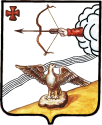 ОРЛОВСКАЯ РАЙОННАЯ ДУМА КИРОВСКОЙ ОБЛАСТИ          ПЯТОГО СОЗЫВА                         РЕШЕНИЕ 24.05.2019										№  32/275г. ОрловОб исполнении бюджета района за  2018 годУтвердить отчет об исполнении бюджета Орловского района за 2018 год по доходам в сумме 277 723,37 тыс. рублей, по расходам в размере 275 129,23 тыс. рублей, с профицитом  2 594,14 тыс. рублей с показателями:               по доходам бюджета района  за 2018 год по кодам видов доходов, подвидов доходов, классификации операций сектора государственного управления, относящихся к доходам бюджета, согласно приложению 1. Прилагается;               по доходам  муниципального бюджета за 2018 год по кодам классификации доходов бюджетов согласно приложению 2. Прилагается;               по распределению бюджетных ассигнований по разделам и подразделам классификации расходов бюджетов за 2018 год согласно приложению 3. Прилагается;               по распределению  бюджетных ассигнований по целевым статьям (муниципальным программам Орловского района и непрограммным направлениям деятельности), группам видов расходов классификации расходов бюджетов за 2018 год согласно приложению 4. Прилагается;              по ведомственной структуре расходов  бюджета района за 2018 год согласно приложению 5. Прилагается;              по источникам финансирования дефицита  бюджета района за 2018 год, согласно приложению 6. Прилагается;          по перечню публичных нормативных обязательств, подлежащих исполнению за счет средств бюджета района за 2018 год, согласно приложению 7. Прилагается;              по видам финансовой помощи в разрезе поселений  в 2018 году согласно приложениям 8 – 14. Прилагаются;               по программе муниципальных внутренних заимствований Орловского района   за 2018 год согласно приложению 15. Прилагается;по использованию бюджетных ассигнований резервного фонда   администрации Орловского района  за 2018 год согласно приложению 16. Прилагается.Опубликовать решение Орловской районной Думы Кировской области в Информационном бюллетене органов местного самоуправления муниципального образования Орловский муниципальный район Кировской области. Председатель Орловской                                              Глава Орловского района                                                                районной Думы    ______________С.Н. Бояринцев                                   _________С.С.Целищев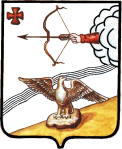 ОРЛОВСКАЯ РАЙОННАЯ ДУМА КИРОВСКОЙ ОБЛАСТИ          ПЯТОГО СОЗЫВАР Е Ш Е Н И Е    24.05.2019                                                                           					  № 32/276г. Орлов  О внесении изменений  в решение Орловской районной Думы от    14.12.2018  № 27/232На основании  статьи 21 пункта 1 подпункта 2 Устава муниципального образования Орловский муниципальный район от 10.06.2105 № 31/350 районная Дума РЕШИЛА:         Внести в решение Орловской районной Думы от 14.12.2017 № 27/232 «О бюджете Орловского муниципального района на 2019 год и  на плановый период 2020 и 2021 годов» следующие изменения:        1. В пункте 1:а) в подпункте 1.1.1 цифры «288744,34» заменить цифрами «291959,28»;б) в подпункте 1.1.2 цифры «292683,15» заменить цифрами «295898,09»;в) в подпункте 1.2.1 цифры «261625,3» заменить цифрами «266585,30»;г) в подпункте 1.2.2 цифры «261625,3» заменить цифрами «266585,30».        2. В пункте 3 приложение № 2 «Перечень главных администраторов доходов бюджета   района и закрепляемых за ними видов и подвидов доходов бюджета   района» изложить в новой редакции. Прилагается.                  3. В пункте 7  приложение № 6  «Объемы поступления   налоговых и неналоговых доходов общей суммой, объёмы безвозмездных поступлений по подстатьям классификации доходов бюджетов на 2019 год»; приложение № 19 на 2020 и 2021 годы  изложить в новой редакции. Прилагается.       4. В    пункте  9    приложение   № 7  «Распределение  бюджетных  ассигнований   по разделам и подразделам  классификации  расходов бюджетов на 2019 год»; приложение № 22 на 2020 и 2021 годы  изложить в новой редакции. Прилагается.       5. В пункте 10 приложение № 8 «Распределение бюджетных ассигнований по целевым статьям (муниципальным программам Орловского района и не программным направлениям деятельности), группам видов расходов классификации расходов бюджетов на 2019 год»; приложение № 23 на 2020 и 2021 годы,  изложить в новой редакции. Прилагается.            6. В пункте 11 приложение № 9     «Ведомственная структура расходов бюджета района  на 2019 год» »; приложение № 24 на 2020 и 2021 годы  изложить в новой редакции. Прилагается. 7. В пункте 12 утвердить в пределах общего объема расходов бюджета района общий объем бюджетных ассигнований на исполнение публичных нормативных обязательств:1)  на 2019 год   в сумме 5215,6 тыс. рублей.        8. В пункте 13 приложение 10 «Перечень публичных нормативных обязательств, подлежащих исполнению за счет средств  бюджета района, и распределение бюджетных ассигнований по ним на 2019 год» изложить в новой редакции. Прилагается.9. В пункте 14 утвердить в пределах общего объема расходов бюджета района общий объем бюджетных ассигнований дорожного фонда Орловского района:1)  на 2019 год   в сумме 25489,55 тыс. рублей.       10. В пункте 17 приложение № 11  «Источники финансирования дефицита  бюджета района  на 2019 год» ; приложение № 26  на 2020 и 2021 годы изложить в новой редакции. Прилагается.11. В пункте 27.5 изложить в следующей редакции:«27.5.   Субсидию местным  бюджетам из областного бюджета на софинансирование инвестиционных программ и проектов развития общественной инфраструктуры муниципальных образований Кировской области:1) на  2019 год в сумме  3269,82 тыс. рублей;2) на 2020 год в сумме 4738,7 тыс. рублейУстановить, что распределение субсидии местным  бюджетам из областного бюджета на софинансирование инвестиционных программ и проектов развития общественной инфраструктуры муниципальных образований Кировской области производится  в соответствии с Законом Кировской области «Об областном бюджете на 2019 год и на плановый период 2020 и 2021 годов»1) на 2019 год согласно приложению 17 к настоящему Решению;2) на 2020 год согласно приложению 34 к настоящему Решению.»12. Опубликовать решение Орловской районной Думы Кировской области в Информационном бюллетене органов местного самоуправления муниципального образования Орловский муниципальный район Кировской области.       13. Решение вступает в силу после его опубликования. Председатель Орловской                                             Глава Орловского района                                                                районной Думы    ______________С.Н. Бояринцев                                  _________С.С.Целищев__________________Наименование расходаРаз-делПод-раз-делСумма               (тыс. рублей) 2019 год1234Всего расходов0000295898,09Общегосударственные вопросы010037152,15Функционирование высшего должностного лица субъекта Российской Федерации и муниципального образования01021080,9Функционирование законодательных (представительных) органов государственной власти и представительных органов муниципальных образований0103670,6Функционирование Правительства Российской Федерации, высших исполнительных органов государственной власти субъектов Российской Федерации, местных администраций010420960,81Обеспечение деятельности финансовых, налоговых и таможенных органов и органов финансового (финансово-бюджетного) надзора01065505,8Резервные фонды011196Другие общегосударственные вопросы01138838,04Национальная оборона0200471,2Мобилизационная и вневойсковая подготовка0203450,2Мобилизационная подготовка экономики020421Национальная безопасность и правоохранительная деятельность03001122Защита населения и территории от чрезвычайных ситуаций природного и техногенного характера, гражданская оборона03091070,5Другие вопросы в области национальной безопасности и правоохранительной деятельности031451,5Национальная экономика040045587,69Общеэкономические вопросы040110Сельское хозяйство и рыболовство040518044Транспорт04081600Дорожное хозяйство (дорожные фонды)040925489,55Другие вопросы в области национальной экономики0412444,14Жилищно-коммунальное хозяйство05004938,1Коммунальное хозяйство05020Другие вопросы в области жилищно-коммунального хозяйства05054938,1Охрана окружающей среды0600105Экологический контроль0601105Образование0700136621,61Дошкольное образование070150846,04Общее образование070270829,97Дополнительное образование детей070312328,25Профессиональная подготовка, переподготовка и повышение квалификации07059Молодежная политика0707595,35Другие вопросы в области образования07092013Культура, кинематография080012609,5Культура080112609,5Социальная политика100017127,02Пенсионное обеспечение10011320Социальное обеспечение населения10032384Охрана семьи и детства100413353,02Другие вопросы в области социальной политики100670Физическая культура и спорт110011343Физическая культура110111274,34Массовый спорт110268,66Обслуживание государственного и муниципального долга1300961Обслуживание государственного внутреннего и муниципального долга1301961Межбюджетные трансферты общего характера бюджетам бюджетной системы Российской Федерации140027859,82Дотации на выравнивание бюджетной обеспеченности субъектов Российской Федерации и муниципальных образований14012570Иные дотации140220414Прочие межбюджетные трансферты общего характера14034875,82Приложение №  34к  решению Орловской районной Думыот 24.05.2019  №  32/276                                                                                              РАСПРЕДЕЛЕНИЕсубсидии местным  бюджетам из областного бюджета на софинансирование инвестиционных программ и проектов развития общественной инфраструктуры муниципальных образований Кировской области на  2020 годОрловская  районная  Дума  кировской областипятого созываРЕШЕНИЕ24.05.2019										№ 32/277г. ОрловО заключении с Орловским городским поселением и Орловским сельским поселением соглашений о принятии полномочий по осуществлению внутреннего муниципального финансового контроляВ соответствии с частью 4 статьи 15 Федерального закона от 06.10.2003 № 131-ФЗ «Об общих принципах организации местного самоуправления в Российской Федерации» Орловская районная Дума решила:1.	Принять для исполнения полномочия  по осуществлению внутреннего муниципального финансового контроля от Орловского городского поселения Орловского района Кировской области и Орловского сельского поселения Орловского района Кировской области.2. Администрации Орловского района (Лаптева Н.К.) заключить с администрациями Орловского городского и Орловского сельских поселений Орловского района Кировской области соглашения о передаче полномочий по осуществлению внутреннего муниципального финансового контроля.Указанные соглашения заключаются в форме, установленной приложением к настоящему решению, должны содержать положения, устанавливающие основание и порядок прекращения его действия, в том числе досрочного, объем межбюджетных трансфертов, необходимых для осуществления передаваемых полномочий. 3. Соглашения заключить на срок до 31 декабря 2019 года.4. Опубликовать настоящее решение в Информационном бюллетене органов местного самоуправления муниципального образования Орловский муниципальный район Кировской области.5. Решение вступает в силу после официального опубликования.Приложениек решению Орловской районной Думы Кировской области от 24.05.2019  № 32/277СОГЛАШЕНИЕо передаче полномочий по осуществлениювнутреннего муниципального финансового контроляг. Орлов                                                                                "____"  ___________ 2019г.    Администрация Орловского __________ поселения, именуемая в  дальнейшем   "Администрация  поселения",  в  лице  главы  администрации Орловского _______________ поселения ______________, действующего на основании   Устава муниципального образования Орловское городское поселение  Орловского  района  Кировской области,  с  одной  стороны,  и администрация Орловского района, именуемая в дальнейшем "Администрация района", в лице главы администрации Целищева С.С., действующего  на  основании Положения, с другой стороны, в дальнейшем именуемые "Стороны", решением Орловской городской Думы от "__" ________ 201__ года N ____, решением Орловской районной Думы от "__" _________ 201__ года N ____ заключили настоящее Соглашение (далее - Соглашение) о нижеследующем:1. Предмет Соглашения    1.1.  Настоящее Соглашение  регулирует  отношения,  возникающие  между Сторонами,  в  части  передачи  отдельных  полномочий  по  решению вопросов местного   значения   в   порядке,   предусмотренном  частью  4  статьи  15 Федерального  закона от 06.10.2003 N 131-ФЗ "Об общих принципах организацииместного  самоуправления в Российской Федерации" (далее - Федеральный законот 06.10.2003 N 131-ФЗ).    1.2.  Предметом  настоящего  Соглашения  являются  действия его Сторон, направленные   на   осуществление  отдельных  полномочий  органов  местного самоуправления в части осуществления  внутреннего  муниципального финансового контроля и проведения анализа осуществления главными администраторами бюджетных средств внутреннего финансового контроля и внутреннего финансового аудита (далее бюджетные полномочия).    1.3.   При   осуществлении  бюджетных полномочий уполномоченный орган Администрации района:    1.3.1.  Проводит  проверки,  ревизии, анализ и  обследования  в соответствии с нормативным  правовым  актом Администрации района и в соответствии с планом контрольной   деятельности   на  2019  год,  утвержденным  локальным  актом Администрации района.    1.3.2.  Принимает нормативные правовые акты по осуществлению полномочий по бюджетным полномочиям.    1.3.3. Направляет поселению или подведомственному учреждению:    1.3.3.1. Акты.    1.3.3.2. Заключения.    1.3.3.3. Представления и (или) предписания.    1.3.3.4. Уведомления о применении бюджетных мер принуждения.    1.3.4.  Финансирование  расходов  Администрации района, предусмотренных пунктом  1.2  настоящего  Соглашения,  по  реализации переданных полномочий осуществляется  за  счет межбюджетных трансфертов, предоставляемых в бюджет Орловского района из бюджета Орловского __________ поселения.2. Права и обязанности Сторон    В  целях  реализации  настоящего  Соглашения  Стороны принимают на себя следующие обязательства.    2.1. Администрация поселения ОБЯЗАНА:    2.1.1. Передать Администрации района полномочия по вопросам осуществления  внутреннего муниципального финансового контроля  и анализа осуществления главными администраторами бюджетных средств внутреннего финансового контроля и внутреннего финансового аудита с момента заключения настоящего Соглашения.    2.1.2.  Перечислять  Администрации  района  финансовые  средства в виде межбюджетных   трансфертов,   предназначенных   для  исполнения  переданных полномочий, в размере _____________ (________________________) рублей, рассчитанных  в  соответствии  с Порядком расчета межбюджетных трансфертов, предоставляемых  из  бюджетов  городских  и  сельских поселений Орловского района   бюджету  Орловского  района  на  осуществление  бюджетных полномочий (далее - Порядок расчета), приложение N 1 к настоящему Соглашению, в тридцатидневный срок со дня подписания настоящего Соглашения.    2.1.3.  Предоставлять  Администрации района информацию, необходимую для осуществления    полномочий,   предусмотренных   пунктом   1.2   настоящего Соглашения.    2.1.4.   В   соответствии  с  действующим  законодательством  устранять нарушения,  выявленные  уполномоченным  органом  Администрации  района  при осуществлении бюджетных полномочий.    2.1.5.  О принятых мерах по устранению выявленных нарушений и наказании виновных   лиц   в   месячный   срок   информировать  уполномоченный  орган Администрации района.    2.2. Администрация поселения вправе:    2.2.1.  По  итогам  календарного  года получить от Администрации района отчет об осуществлении    полномочий,   предусмотренных   пунктом   1.2   настоящего Соглашения.    2.3.  Администрация  района в связи с заключением настоящего Соглашения ОБЯЗАНА:    2.3.1. Принять полномочия по осуществлению   внутреннего  муниципального    финансового  контроля  и проведения анализа осуществления главными администраторами бюджетных средств внутреннего финансового контроля и внутреннего финансового аудита Орловского городского поселения.    2.3.2.  Принять межбюджетные трансферты, предоставляемые Администрацией поселения в порядке, предусмотренном разделом 3 настоящего Соглашения.    2.3.3. Представлять Стороне Соглашения ежегодный отчет об осуществлении полномочий, предусмотренных пунктом 1.2 настоящего Соглашения.    2.4.  Администрация  района в связи с заключением настоящего Соглашения ВПРАВЕ:    2.4.1.  Истребовать  у  Администрации  поселения документы, информацию, необходимую для осуществления переданных полномочий.    2.4.2.  Прекратить  исполнение  полномочий  и  досрочно в одностороннем порядке  расторгнуть  настоящее  Соглашение  при непредставлении финансовых средств  (межбюджетных  трансфертов)  из  бюджета Администрации поселения в установленный срок либо невыполнении Администрацией поселения обязательств, предусмотренных пунктом 2.1 настоящего Соглашения.3. Порядок определения ежегодного объемамежбюджетных трансфертов, необходимыхдля осуществления передаваемых полномочий    3.1.   Финансовые  средства,  необходимые  для  исполнения  полномочий, предусмотренных   пунктом   1.2   настоящего   Соглашения,  предоставляются Орловским ___________ поселением Администрации района в форме межбюджетных трансфертов.    3.2.  Ежегодный  объем  межбюджетных  трансфертов,  предоставляемых  из бюджета Орловского ___________ поселения для осуществления полномочий,    предусмотренных    пунктом  1.2   настоящего   Соглашения, устанавливается  в  соответствии с Порядком расчета, являющимся приложением N 1 к настоящему Соглашению.4. Порядок контроля за исполнением передаваемых полномочий    4.1.  При осуществлении  полномочий,  предусмотренных  пунктом  1.2 настоящего Соглашения, Администрацией  района определяется уполномоченный орган, ответственный за их исполнение, нормативным  правовым  актом Администрации района.    4.2.  Уполномоченный орган в соответствии с утвержденным Администрацией района  порядком  ежегодно  представляет  Сторонам Соглашения отчетность по исполнению    передаваемых    полномочий.5. Срок действия Соглашения    5.1. Настоящее Соглашение заключается на срок с 30.05.2019 г. до  31.12.2019 г.     В  случае если по истечении срока действия Соглашения ни одна из Сторон не  заявила о его расторжении, Соглашение считается пролонгированным на тех же условиях сроком на 1 год.    5.2.  При  досрочном  расторжении  Соглашения Сторона обязана письменно уведомить  другую  Сторону  за 1 (один) месяц  до расторжения настоящего Соглашения.    5.3.  Расторжение  настоящего  Соглашения  оформляется  Сторонами путем подписания Соглашения о расторжении.6. Досрочное расторжение Соглашения    Настоящее Соглашение может быть расторгнуто досрочно в случаях:    6.1.   По   взаимному  соглашению  Сторон,  выраженному  в  оформленном надлежащим образом Соглашении о расторжении настоящего Соглашения.    6.2.  В  одностороннем  порядке  настоящее  Соглашение  расторгается  в случае:    изменения действующего законодательства Российской Федерации, в связи с которым  выполнение  условий  настоящего  Соглашения  Сторонами  становитсяневозможным;    неисполнения   или  ненадлежащего  исполнения  одной  из  Сторон  своих обязательств в соответствии с настоящим Соглашением;    по   причине  объективно  сложившихся  условий,  в  результате  которых осуществление  передаваемых  по настоящему Соглашению полномочий становится невозможным либо крайне обременительным для одной или для обеих Сторон.    6.3.  Уведомление  о  расторжении настоящего Соглашения в одностороннем порядке  направляется  соответствующей Стороной другой Стороне не менее чем за 15 дней.7. Сроки и порядок предоставления отчетов об осуществлениипереданных полномочий, использовании финансовых средств(межбюджетных трансфертов) и материальных ресурсов    7.1.  Уполномоченный  орган,  определенный  администрацией  Орловского района,  на  осуществление  переданных  полномочий  ежегодно,  не позднее 1 февраля  года,  следующего  за  отчетным  годом, направляет в Администрацию поселения  отчет  об  использовании  финансовых  средств,  а также отчет об исполнении на территории Орловского городского поселения переданных полномочий, предусмотренных пунктом 1.2 настоящего Соглашения.8. Финансовые санкции за неисполнение Соглашения    8.1.   Стороны   несут   ответственность   за  ненадлежащее  исполнение обязанностей,  предусмотренных  настоящим  Соглашением,  в  соответствии  с законодательством Российской Федерации.9. Порядок внесения изменений и дополнений в Соглашение    9.1.  По  вопросам, не урегулированным в настоящем Соглашении, Стороны руководствуются   действующим   законодательством  Российской  Федерации  и Кировской области.    9.2.   Внесение   изменений   и   дополнений  в  настоящее  Соглашение осуществляется   путем   заключения   Сторонами   в  установленном  порядке дополнительных   соглашений,   являющихся  неотъемлемой  частью  настоящего Соглашения.    9.3. Все споры и разногласия, которые могут возникнуть между Сторонами по  настоящему  Соглашению, разрешаются ими путем переговоров либо в рамках иной процедуры досудебного урегулирования споров и разногласий, в том числе с  привлечением  третьей стороны. При отсутствии возможности урегулирования споров   в  порядке  переговоров  споры  подлежат  рассмотрению  в  суде  в соответствии с действующим законодательством Российской Федерации.    9.4.  Настоящее  Соглашение  составлено  в  двух  экземплярах, имеющих одинаковую юридическую силу, по одному экземпляру для каждой из Сторон.10. Реквизиты и подписи СторонГлава администрации                                                      Глава администрацииОрловского ___________                                                Орловского районапоселения              _____________________                                                _____________ С.С. Целищев"___" ________ 201__ г.                                                  "___" ________ 201__ гМ.П.                                                                                    М.П.Приложение N 1к Соглашениюо передаче осуществления части полномочийосуществления внутреннегомуниципального финансового контроляПОРЯДОКРАСЧЕТА МЕЖБЮДЖЕТНЫХ ТРАНСФЕРТОВ, ПРЕДОСТАВЛЯЕМЫХИЗ БЮДЖЕТОВ ГОРОДСКИХ И СЕЛЬСКИХ ПОСЕЛЕНИЙ ОРЛОВСКОГОРАЙОНА БЮДЖЕТУ ОРЛОВСКОГО РАЙОНА НА ОСУЩЕСТВЛЕНИЕ ЧАСТИПОЛНОМОЧИЙ ПОСЕЛЕНИЙ ОСУЩЕСТВЛЕНИЯ ВНУТРЕННЕГОМУНИЦИПАЛЬНОГО ФИНАНСОВОГО КОНТРОЛЯОбщие положенияПорядок определения размера межбюджетных трансфертов, предоставляемых из бюджетов городских и сельских поселений в бюджет Орловского района для осуществления части полномочий в части осуществления внутреннего муниципального финансового контроля (далее - Порядок), устанавливает расчет межбюджетных трансфертов, предоставляемых из бюджетов городских и сельских поселений Орловского района в бюджет Орловского района для осуществления части полномочий в части осуществления внутреннего муниципального финансового контроля.Порядок расчета межбюджетных трансфертовРазмер межбюджетных трансфертов, необходимый для выделения из бюджета городских и сельских поселений района в бюджет Орловского района (в рублях), рассчитывается по формуле:Объем межбюджетных трансфертов, передаваемых бюджету Орловского муниципального района из бюджета поселения на осуществление полномочий по внутреннему муниципальному финансовому контролю, определяется по следующей формуле:ОМБТ=ОТ х МЗ х ОР,где ОТ - затраты  на оплату труда      МЗ - коэффициент материальных затрат 2% от расходов на оплату труда,      ОР - коэффициент объема работ2. 	 Объем стандартных расходов на оплату труда  (ОТ) определяется по формулеОТ=ФОТг / КД, Где  КД - количество рабочих дней в году        ФОТг- размер годового фонда оплаты труда с начислениями        ФОТг= оклад (4198,00) х 55х 1,15х1,302 =345711,60 руб.ОТ= 345711,60 : 247 дней=1399,64 руб.3.	 Коэффициент объема работ (ОР) определяется по формуле:ОР=ДКМ х КМ, где ДКМ - количество дней контрольного мероприятия (п.3 ст.269.2 БК РФ)       КМ - количество мероприятийОбъем межбюджетного трансферта из бюджета Орловского ___________ поселения на текущий год перечисляется в тридцатидневный срок со дня подписания настоящего Соглашения.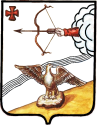 ОРЛОВСКАЯ РАЙОННАЯ ДУМА КИРОВСКОЙ ОБЛАСТИПЯТОГО СОЗЫВАРЕШЕНИЕ24.05.2019			  						           № 32/280г. ОрловОб информации о результатах приватизации муниципального имущества муниципального образования Орловский муниципальный район за 2018 годВ соответствии с Положением о порядке приватизации муниципального имущества муниципального образования Орловский муниципальный район Кировской области, утвержденным решением Орловской районной Думой от 26.06.2017 № 33/289 (с изменением от 23.03.2018 № 19/163, 27.07.2018 № 22/191, 23.11.2018 № 25/223), Орловская районная Дума РЕШИЛА:1. Согласовать информацию о результатах приватизации муниципального имущества муниципального образования Орловский муниципальный район за 2018 год. Прилагается.2. Опубликовать настоящее решение в Информационном бюллетене органа местного самоуправления муниципального образования Орловский муниципальный район Кировской области.3. Решение вступает в силу после официального опубликования.СОГЛАСОВАНОрешением Орловской районной Думыот 24.05.2019 № 32/280Информация о результатах приватизации муниципального имущества муниципального образования Орловский муниципальный район за 2018 годИНФОРМАЦИОННЫЙ БЮЛЛЕТЕНЬОРГАНОВ МЕСТНОГО САМОУПРАВЛЕНИЯ МУНИЦИПАЛЬНОГО ОБРАЗОВАНИЯ  ОРЛОВСКИЙ МУНИЦИПАЛЬНЫЙ РАЙОН  КИРОВСКОЙ  ОБЛАСТИ(ОФИЦИАЛЬНОЕ    ИЗДАНИЕ)Отпечатано в администрации Орловского района  03.06.2019, . Орлов Кировской области, ул. Ст. Халтурина, 18  тираж  20  экземпляров1Решение Орловской районной Думы от 24.05.2019 № 32/275 «Об исполнении бюджета района за 2018 год»2Решение Орловской районной Думы от 24.05.2019 № 32/276 «О внесении изменений в решение Орловской районной Думы от 14.12.2018 № 27/232»3Решение Орловской районной Думы от 24.05.2019 № 32/277 «О заключении с Орловским городским поселением и Орловским сельским поселением соглашений о принятии полномочий по осуществлению внутреннего муниципального финансового контроля»4Решение Орловской районной Думы от 24.05.2019 № 32/280 «Об информации о результатах  приватизации муниципального имущества муниципального образования Орловский  муниципальный район за 2018 год» Приложение № 2                                                                 к решению Орловской районной Думы                                 От    24.05.2019      № 32/276 Перечень главных администраторов доходов бюджета   района и закрепляемые за ними виды и подвиды доходов бюджета   района  Перечень главных администраторов доходов бюджета   района и закрепляемые за ними виды и подвиды доходов бюджета   района  Перечень главных администраторов доходов бюджета   района и закрепляемые за ними виды и подвиды доходов бюджета   района  Перечень главных администраторов доходов бюджета   района и закрепляемые за ними виды и подвиды доходов бюджета   района  Перечень главных администраторов доходов бюджета   района и закрепляемые за ними виды и подвиды доходов бюджета   района  Код главногоадминист-ратораКод главногоадминист-ратораКод вида и подвида классификации доходов бюджетовНаименование главного администратора Наименование главного администратора 903903Управление образования Орловского районаУправление образования Орловского района9039031 11 05035 05 0000 120Доходы от сдачи в аренду имущества,  находящегося в  оперативном  управлении   органов   управления муниципальных районов и созданных ими  учреждений (за    исключением    имущества     муниципальных бюджетных и автономных учреждений)Доходы от сдачи в аренду имущества,  находящегося в  оперативном  управлении   органов   управления муниципальных районов и созданных ими  учреждений (за    исключением    имущества     муниципальных бюджетных и автономных учреждений)9039031 1301995 05 0000 130Прочие доходы от оказания платных услуг (работ) получателями средств  бюджетов муниципальных районовПрочие доходы от оказания платных услуг (работ) получателями средств  бюджетов муниципальных районов9039031 13 02065 05 0000 130Доходы, поступающие в порядке возмещения расходов, понесенных в связи с эксплуатацией  имущества муниципальных районовДоходы, поступающие в порядке возмещения расходов, понесенных в связи с эксплуатацией  имущества муниципальных районов90390311302995 05 0000 130Прочие доходы от компенсации затрат бюджетов муниципальных районовПрочие доходы от компенсации затрат бюджетов муниципальных районов9039031 1690050 05 0000 140Прочие поступления от денежных взысканий (штрафов) и иных сумм в возмещение ущерба, зачисляемые в бюджеты муниципальных районов Прочие поступления от денежных взысканий (штрафов) и иных сумм в возмещение ущерба, зачисляемые в бюджеты муниципальных районов 90390311701050  05 0000  180Невыясненные поступления, зачисляемые в бюджеты муниципальных районовНевыясненные поступления, зачисляемые в бюджеты муниципальных районов90390320225097 05 0000 150Субсидии бюджетам муниципальных районов на создание в общеобразовательных организациях, расположенных в сельской местности, условий для занятий физической культурой и спортомСубсидии бюджетам муниципальных районов на создание в общеобразовательных организациях, расположенных в сельской местности, условий для занятий физической культурой и спортом903903   20225228 05 0000 150Субсидии бюджетам муниципальных районов на оснащение объектов спортивной инфраструктуры спортивно-технологическим оборудованием Субсидии бюджетам муниципальных районов на оснащение объектов спортивной инфраструктуры спортивно-технологическим оборудованием 90390320229999 05 0000 150Прочие субсидии бюджетам муниципальных районовПрочие субсидии бюджетам муниципальных районов90390320230024 05 0000 150Субвенции бюджетам муниципальных районов на выполнение передаваемых полномочий субъектов Российской ФедерацииСубвенции бюджетам муниципальных районов на выполнение передаваемых полномочий субъектов Российской Федерации90390320230027 05 0000 150Субвенции бюджетам муниципальных районов на содержание ребенка в семье опекуна и приемной семье, а также вознаграждение, причитающееся приемному родителюСубвенции бюджетам муниципальных районов на содержание ребенка в семье опекуна и приемной семье, а также вознаграждение, причитающееся приемному родителю90390320230029 05 0000 150Субвенции бюджетам муниципальных районов на компенсацию части платы, взимаемой с родителей (законных представителей) за присмотр и уход за детьми, посещающими образовательные организации, реализующие образовательные программы дошкольного образованияСубвенции бюджетам муниципальных районов на компенсацию части платы, взимаемой с родителей (законных представителей) за присмотр и уход за детьми, посещающими образовательные организации, реализующие образовательные программы дошкольного образования90390320239999 05 0000 150Прочие субвенции бюджетам муниципальных районовПрочие субвенции бюджетам муниципальных районов90390320249999 05 0000 150Прочие  межбюджетные трансферты, передаваемые  бюджетам муниципальных районов Прочие  межбюджетные трансферты, передаваемые  бюджетам муниципальных районов 90390320405099 05 0000 150Прочие безвозмездные поступления от негосударственных организаций в бюджеты муниципальных районовПрочие безвозмездные поступления от негосударственных организаций в бюджеты муниципальных районов90390320705020 05 0000 150Поступления от денежных пожертвований, предоставляемых физическими лицами получателям средств бюджетов муниципальных районовПоступления от денежных пожертвований, предоставляемых физическими лицами получателям средств бюджетов муниципальных районов90390320705030 05 0000 150Прочие безвозмездные поступления в бюджеты муниципальных районовПрочие безвозмездные поступления в бюджеты муниципальных районов90390321960010 05 0000 150Возврат прочих  остатков субсидий, субвенций и иных межбюджетных трансфертов, имеющих целевое назначение, прошлых лет, из бюджетов муниципальных районовВозврат прочих  остатков субсидий, субвенций и иных межбюджетных трансфертов, имеющих целевое назначение, прошлых лет, из бюджетов муниципальных районов904904Отдел культуры и социальной работы администрации Орловского районаОтдел культуры и социальной работы администрации Орловского района9049041 1301995 05 0000 130Прочие доходы от оказания платных услуг (работ) получателями средств  бюджетов муниципальных районовПрочие доходы от оказания платных услуг (работ) получателями средств  бюджетов муниципальных районов9049041 1302065 05 0000 130Доходы, поступающие в порядке возмещения расходов, понесенных в связи с эксплуатацией  имущества муниципальных районовДоходы, поступающие в порядке возмещения расходов, понесенных в связи с эксплуатацией  имущества муниципальных районов90490411302995 05 0000 130Прочие доходы от компенсации затрат бюджетов муниципальных районовПрочие доходы от компенсации затрат бюджетов муниципальных районов9049041 1690050 05 0000 140Прочие поступления от денежных взысканий (штрафов) и иных сумм в возмещение ущерба, зачисляемые в бюджеты муниципальных районов Прочие поступления от денежных взысканий (штрафов) и иных сумм в возмещение ущерба, зачисляемые в бюджеты муниципальных районов 90490411701050 05 0000 180Невыясненные поступления, зачисляемые в бюджеты муниципальных районовНевыясненные поступления, зачисляемые в бюджеты муниципальных районов904904202 25519 05 0000 150Субсидия бюджетам муниципальных районов на поддержку отрасли культурыСубсидия бюджетам муниципальных районов на поддержку отрасли культуры9049042022999905 0000 150Прочие субсидии бюджетам муниципальных районовПрочие субсидии бюджетам муниципальных районов90490420230024 05 0000 150Субвенции бюджетам муниципальных районов на выполнение передаваемых полномочий субъектов Российской ФедерацииСубвенции бюджетам муниципальных районов на выполнение передаваемых полномочий субъектов Российской Федерации9049042 04 05099 05 0000 150Прочие безвозмездные поступления от негосударственных организаций в бюджеты муниципальных районовПрочие безвозмездные поступления от негосударственных организаций в бюджеты муниципальных районов90490420705020 05 0000 150Поступления от денежных пожертвований, предоставляемых физическими лицами получателям средств бюджетов муниципальных районовПоступления от денежных пожертвований, предоставляемых физическими лицами получателям средств бюджетов муниципальных районов90490420705030 05 0000 150Прочие безвозмездные поступления в бюджеты муниципальных районовПрочие безвозмездные поступления в бюджеты муниципальных районов90490421960010 05 0000 150Возврат прочих  остатков субсидий, субвенций и иных межбюджетных трансфертов, имеющих целевое назначение, прошлых лет, из бюджетов муниципальных районовВозврат прочих  остатков субсидий, субвенций и иных межбюджетных трансфертов, имеющих целевое назначение, прошлых лет, из бюджетов муниципальных районов912912Финансовое управление администрации Орловского районаФинансовое управление администрации Орловского района91291211302995 05 0000 130Прочие доходы от компенсации затрат бюджетов муниципальных районовПрочие доходы от компенсации затрат бюджетов муниципальных районов9129121 1618050 05 0000 140Денежные   взыскания   (штрафы)   за    нарушение бюджетного  законодательства  (в  части  бюджетов муниципальных районов)Денежные   взыскания   (штрафы)   за    нарушение бюджетного  законодательства  (в  части  бюджетов муниципальных районов)9129121 1701050 05 0000 180Невыясненные поступления, зачисляемые  в  бюджеты муниципальных районовНевыясненные поступления, зачисляемые  в  бюджеты муниципальных районов9129121 16 32000 05 0000 140Денежные взыскания, налагаемые в возмещение ущерба, причиненного в результате незаконного или нецелевого использования бюджетных средств (в части бюджетов муниципальных районов)Денежные взыскания, налагаемые в возмещение ущерба, причиненного в результате незаконного или нецелевого использования бюджетных средств (в части бюджетов муниципальных районов)9129121 1805000 05 0000 150Поступления в бюджеты муниципальных районов(перечисления из бюджетов муниципальных районов ) по урегулированию расчетов между бюджетами бюджетной системы Российской Федерации по распределенным доходамПоступления в бюджеты муниципальных районов(перечисления из бюджетов муниципальных районов ) по урегулированию расчетов между бюджетами бюджетной системы Российской Федерации по распределенным доходам9129122 0215001 05 0000 150Дотации бюджетам муниципальных районов на выравнивание  бюджетной обеспеченностиДотации бюджетам муниципальных районов на выравнивание  бюджетной обеспеченности91291220215002 05 0000 150Дотации бюджетам муниципальных районов на поддержку мер по обеспечению сбалансированности бюджетовДотации бюджетам муниципальных районов на поддержку мер по обеспечению сбалансированности бюджетов91291220219999 05 0000 150Прочие дотации бюджетам муниципальных районовПрочие дотации бюджетам муниципальных районов91291220225555 05 0000 150Субсидии бюджетам муниципальных районов на поддержку государственных программ субъектов Российской Федерации и муниципальных программ формирования современной городской средыСубсидии бюджетам муниципальных районов на поддержку государственных программ субъектов Российской Федерации и муниципальных программ формирования современной городской среды91291220229999 05 0000 150 Прочие субсидии бюджетам муниципальных районов Прочие субсидии бюджетам муниципальных районов91291220235118 05 0000 150Субвенции бюджетам муниципальных  районов  на осуществление первичного воинского учета на территориях, где отсутствуют военные комиссариатыСубвенции бюджетам муниципальных  районов  на осуществление первичного воинского учета на территориях, где отсутствуют военные комиссариаты91291220230024 05 0000 150Субвенции бюджетам муниципальных районов на выполнение передаваемых полномочий субъектов Российской ФедерацииСубвенции бюджетам муниципальных районов на выполнение передаваемых полномочий субъектов Российской Федерации91291220249999 05 0000 150Прочие  межбюджетные трансферты, передаваемые бюджетам муниципальных районов Прочие  межбюджетные трансферты, передаваемые бюджетам муниципальных районов 91291220805000 05 0000 150Перечисления из бюджетов муниципальных районов (в бюджеты муниципальных районов) для осуществления возврата (зачета) излишне уплаченных или излишне взысканных сумм налогов, сборов и иных платежей, а также сумм процентов за несвоевременное осуществление такого возврата и процентов, начисленных на излишне взысканные суммыПеречисления из бюджетов муниципальных районов (в бюджеты муниципальных районов) для осуществления возврата (зачета) излишне уплаченных или излишне взысканных сумм налогов, сборов и иных платежей, а также сумм процентов за несвоевременное осуществление такого возврата и процентов, начисленных на излишне взысканные суммы91291221860010 05 0000 150Доходы бюджетов муниципальных районов от возврата прочих остатков субсидий, субвенций и иных межбюджетных трансфертов, имеющих целевое назначение, прошлых лет из бюджетов  поселенийДоходы бюджетов муниципальных районов от возврата прочих остатков субсидий, субвенций и иных межбюджетных трансфертов, имеющих целевое назначение, прошлых лет из бюджетов  поселений91291221960010 05 0000 150Возврат прочих  остатков субсидий, субвенций и иных межбюджетных трансфертов, имеющих целевое назначение, прошлых лет, из бюджетов муниципальных районовВозврат прочих  остатков субсидий, субвенций и иных межбюджетных трансфертов, имеющих целевое назначение, прошлых лет, из бюджетов муниципальных районов919919Отдел по имуществу и земельным ресурсам администрации Орловского районаОтдел по имуществу и земельным ресурсам администрации Орловского района91991911101050 05 0000 120Доходы в виде прибыли,  приходящейся  на  доли  в  уставных  (складочных)  капиталах   хозяйственных товариществ и обществ, или дивидендов по  акциям, принадлежащим                      муниципальным районамДоходы в виде прибыли,  приходящейся  на  доли  в  уставных  (складочных)  капиталах   хозяйственных товариществ и обществ, или дивидендов по  акциям, принадлежащим                      муниципальным районам91991911102085 05 0000 120Доходы от размещения сумм, аккумулируемых в ходе проведения аукционов по продаже акций, находящихся в собственности муниципальных районов. Доходы от размещения сумм, аккумулируемых в ходе проведения аукционов по продаже акций, находящихся в собственности муниципальных районов. 919919  11105013 05 0000 120Доходы, получаемые в виде арендной платы за земельные участки, государственная собственность на которые не разграничена и которые расположены в границах сельских поселений и  межселенных территорий муниципальных районов, а также средства от продажи права на заключение договоров аренды указанных земельных участковДоходы, получаемые в виде арендной платы за земельные участки, государственная собственность на которые не разграничена и которые расположены в границах сельских поселений и  межселенных территорий муниципальных районов, а также средства от продажи права на заключение договоров аренды указанных земельных участков91991911105025 05 0000 120Доходы, получаемые  в  виде  арендной  платы,   а также средства  от  продажи  права  на заключение договоров  аренды   за   земли,   находящиеся   в собственности     муниципальных  районов     (за   исключением земельных   участков   муниципальных  бюджетных и  автономных учреждений)Доходы, получаемые  в  виде  арендной  платы,   а также средства  от  продажи  права  на заключение договоров  аренды   за   земли,   находящиеся   в собственности     муниципальных  районов     (за   исключением земельных   участков   муниципальных  бюджетных и  автономных учреждений)91991911105035 05 0000 120Доходы от сдачи в аренду имущества,  находящегося в  оперативном  управлении   органов   управления муниципальных районов и созданных ими  учреждений (за    исключением    имущества     муниципальных бюджетных и автономных учреждений)Доходы от сдачи в аренду имущества,  находящегося в  оперативном  управлении   органов   управления муниципальных районов и созданных ими  учреждений (за    исключением    имущества     муниципальных бюджетных и автономных учреждений)91991911105075 05 0000 120 Доходы от сдачи в аренду имущества, составляющего казну муниципальных районов (за исключением земельных участковДоходы от сдачи в аренду имущества, составляющего казну муниципальных районов (за исключением земельных участков91991911107015 05 0000 120Доходы от перечисления части прибыли, остающейся после уплаты налогов и иных обязательных платежей муниципальных унитарных предприятий, созданных муниципальными районами Доходы от перечисления части прибыли, остающейся после уплаты налогов и иных обязательных платежей муниципальных унитарных предприятий, созданных муниципальными районами 91991911109035 05 0000 120Доходы от эксплуатации и использования имущества автомобильных дорог, находящихся в собственности муниципальных районов Доходы от эксплуатации и использования имущества автомобильных дорог, находящихся в собственности муниципальных районов 91991911109045 05 0000 120Прочие поступления  от  использования  имущества, находящегося   в   собственности    муниципальных районов (за исключением  имущества  муниципальных бюджетных и автономных   учреждений,   а   также    имущества муниципальных унитарных предприятий, в том  числе казенных) Прочие поступления  от  использования  имущества, находящегося   в   собственности    муниципальных районов (за исключением  имущества  муниципальных бюджетных и автономных   учреждений,   а   также    имущества муниципальных унитарных предприятий, в том  числе казенных) 91991911302065 05 0000 130Доходы, поступающие в порядке возмещения расходов, понесенных в связи с эксплуатацией  имущества муниципальных районовДоходы, поступающие в порядке возмещения расходов, понесенных в связи с эксплуатацией  имущества муниципальных районов91991911302995 05 0000 130Прочие доходы от компенсации затрат бюджетов муниципальных районовПрочие доходы от компенсации затрат бюджетов муниципальных районов91991911401050 05 0000 410Доходы от продажи квартир, находящихся в собственности муниципальных районов Доходы от продажи квартир, находящихся в собственности муниципальных районов 919 11402052 05 0000 410Доходы от реализации имущества, находящегося в оперативном управлении учреждений, находящихся в ведении органов управления муниципальных районов (за исключением имущества муниципальных бюджетных и автономных учреждений), в части реализации основных средств по указанному имуществу919 11402053 05 0000 410Доходы от реализации иного имущества, находящегося в собственности  муниципальных районов (за исключением имущества муниципальных бюджетных и автономных учреждений, а также имущества муниципальных унитарных предприятий, в том числе казенных), в части реализации основных средств по указанному имуществу91911402052 05 0000 440Доходы от реализации имущества, находящегося в оперативном управлении учреждений, находящихся в ведении органов управления муниципальных районов (за исключением имущества муниципальных бюджетных и автономных учреждений), в части реализации материальных запасов по указанному имуществу91911402053 05 0000 440Доходы от реализации иного имущества, находящегося в собственности муниципальных районов (за исключением имущества муниципальных бюджетных и автономных учреждений, а также имущества муниципальных унитарных предприятий, в том числе казенных), в части реализации материальных запасов по указанному имуществу91911404050 05 0000 420Доходы от продажи нематериальных активов, находящихся в собственности муниципальных районов 919  11406013 05 0000 430Доходы от продажи земельных участков, государственная собственность на которые не разграничена и которые расположены в границах сельских поселений и межселенных территорий муниципальных районов91911406013 10 0000 430Доходы    от    продажи    земельных    участков, государственная  собственность  на   которые   не разграничена и  которые  расположены  в  границах сельских поселений91911406025 05 0000 430Доходы от продажи земельных участков, находящихся в   собственности   муниципальных   районов   (за исключением  земельных   участков   муниципальных бюджетных и автономных учреждений)91911690050 05 0000 140Прочие поступления от денежных взысканий (штрафов) и иных сумм в возмещение ущерба, зачисляемые в бюджеты муниципальных районов 91911701050 05 0000 180Невыясненные поступления, зачисляемые в бюджеты муниципальных районов 91911705050 05 0000 180Прочие неналоговые доходы бюджетов муниципальных районов 936Администрация Орловского района93610807150 01 1000 110Государственная пошлина за выдачу разрешения на установку рекламной конструкции (сумма платежа (перерасчеты, недоимка и задолженность по соответствующему платежу, в том числе отмененному))936  11301075 05 0000 130Доходы от оказания информационных услуг органами местного самоуправления муниципальных районов, казенными учреждениями муниципальных районов93611301995 05 0000 130Прочие доходы от оказания платных услуг (работ) получателями средств  бюджетов муниципальных районов93611302065 05 0000 130Доходы, поступающие в порядке возмещения расходов, понесенных в связи с эксплуатацией  имущества муниципальных районов93611302995 05 0000 130Прочие доходы от компенсации затрат бюджетов муниципальных районов93611690050 05 0000 140Прочие поступления от денежных взысканий (штрафов) и иных сумм в возмещение ущерба, зачисляемые в бюджеты муниципальных районов 93611637040 05 0000 140Поступления    сумм    в    возмещение    вреда,   причиняемого  автомобильным   дорогам   местногозначения        транспортными        средствами,осуществляющими перевозки  тяжеловесных  и (или) крупногабаритных грузов, зачисляемые  в  бюджеты муниципальных районов93611701050 05 0000 180Невыясненные поступления, зачисляемые в бюджеты муниципальных районов 93611705050 05 0000 180Прочие неналоговые доходы бюджетов муниципальных районов 93611105035 05 0000 120Доходы от сдачи в аренду имущества,  находящегося в  оперативном  управлении   органов   управления муниципальных районов и созданных ими  учреждений (за    исключением    имущества     муниципальных бюджетных и автономных учреждений)93620220077 05 0000 150Субсидии бюджетам муниципальных районов на софинансирование капитальных вложений в объекты муниципальной собственности 93620220216 05 0000 150Субсидии бюджетам муниципальных районов на осуществление дорожной деятельности в отношении автомобильных дорог общего пользования, а также капитального ремонта и ремонта дворовых территорий многоквартирных домов, проездов к дворовым территориям многоквартирных домов населенных пунктов93620220299 05 0000 150Субсидии бюджетам муниципальных районов на обеспечение мероприятий по переселению граждан из аварийного жилищного фонда, в том числе переселению граждан из аварийного жилищного фонда с учетом необходимости развития малоэтажного жилищного строительства, за счет средств, поступивших от государственной корпорации - Фонда содействия реформированию жилищно-коммунального хозяйства93620220302 05 0000 150Субсидии бюджетам муниципальных районов на обеспечение мероприятий по переселению граждан из аварийного жилищного фонда, в том числе переселению граждан из аварийного жилищного фонда с учетом необходимости развития малоэтажного жилищного строительства, за счет средств бюджетов93620229999 05 0000 150Прочие субсидии бюджетам муниципальных районов93620230024 05 0000 150Субвенции бюджетам муниципальных районов на выполнение передаваемых полномочий субъектов Российской Федерации93620235082 05 0000 150Субвенции бюджетам муниципальных районов на  предоставление жилых помещений детям-сиротам и детям, оставшимся без попечения родителей, лицам из  их числа по договорам найма специализированных жилых помещений93620235120 05 0000 150Субвенции бюджетам муниципальных районов на осуществление полномочий по составлению (изменению) списков кандидатов в присяжные заседатели федеральных судов общей юрисдикции в Российской Федерации936   20235543 05 0000 150Субвенции бюджетам муниципальных районов на содействие достижению целевых показателей  региональных программ развития агропромышленного комплекса936   20239999 05 0000 150Прочие субвенции бюджетам муниципальных районов 93620240014 05 0000 150Межбюджетные трансферты, передаваемые бюджетам муниципальных районов из бюджетов поселений на осуществление части полномочий по решению вопросов местного значения в соответствии с заключенными соглашениями936202 45433 05 0000 150Межбюджетные трансферты, передаваемые бюджетам муниципальных районов на возмещение части затрат на уплату процентов по инвестиционным кредитам (займам) в агропромышленном комплексе93620249999 05 0000 150Прочие  межбюджетные трансферты, передаваемые  бюджетам муниципальных районов 93620405099 05 0000 150Прочие безвозмездные поступления от негосударственных организаций в бюджеты муниципальных районов93620705010 05 0000 150Безвозмездные поступления от физических и юридических лиц на финансовое обеспечение дорожной деятельности, в том числе добровольных пожертвований, в отношении автомобильных дорог общего пользования местного значения муниципальных районов 93620705020 05 0000 150Поступления от денежных пожертвований, предоставляемых физическими лицами получателям средств бюджетов муниципальных районов93620705030 05 0000 150Прочие безвозмездные поступления в бюджеты муниципальных районов936219 35544 05 0000 150Возврат остатков субвенций на возмещение части процентной ставки по инвестиционным кредитам (займам) в агропромышленном комплексе из бюджетов муниципальных районов.93621960010 05 0000 150Возврат прочих  остатков субсидий, субвенций и иных межбюджетных трансфертов, имеющих целевое назначение, прошлых лет, из бюджетов муниципальных районов937Орловская районная Дума93711302995 05 0000 130Прочие доходы от компенсации затрат бюджетов муниципальных районов93711701050 05 0000 180Невыясненные поступления, зачисляемые в бюджеты муниципальных районов Приложение 6                                                                    к решению Орловской районной Думы                                                                     к решению Орловской районной Думы от 24.05.2019              №     32/276                   от 24.05.2019              №     32/276                   ОбъемыОбъемыпоступления налоговых и неналоговых доходов общей суммой, объемы  безвозмездных поступлений по подстатьям классификации доходов бюджетов, прогнозируемые   на 2019 год.поступления налоговых и неналоговых доходов общей суммой, объемы  безвозмездных поступлений по подстатьям классификации доходов бюджетов, прогнозируемые   на 2019 год.Код бюджетной классификацииНаименование налога (сбора)Сумма            (тыс. рублей)000 10000000 00 0000 000НАЛОГОВЫЕ И НЕНАЛОГОВЫЕ ДОХОДЫ58799,49000 10100000 00 0000 000НАЛОГИ НА ПРИБЫЛЬ, ДОХОДЫ19337,70000 10102000 01 0000 110Налог на доходы физических лиц19337,70000 10300000 00 0000 000НАЛОГИ НА ТОВАРЫ (РАБОТЫ, УСЛУГИ), РЕАЛИЗУЕМЫЕ НА ТЕРРИТОРИИ РОССИЙСКОЙ ФЕДЕРАЦИИ3132,20000 10302000 01 0000 110Акцизы по подакцизным товарам (продукции), производимым на территории Российской Федерации3132,20000 10500000 00 0000 000НАЛОГИ НА СОВОКУПНЫЙ ДОХОД17353,70182 10501000 01 0000 110Налог, взимаемый в связи с применением упрощенной сисиемы налогообложения12071,70182 10502000 02 0000 110Единый налог на вмененный доход для отдельных видов деятельности5200,00182 10504000 01 0000 110Налог, взимаемый в связи с применением патентной сисиемы налогообложения25,80182 1050300001 0000 110Единый сельскохозяйственный налог56,20000 10600000 00 0000 000НАЛОГИ НА ИМУЩЕСТВО1429,20182 10602000 02 0000 110Налог на имущество организаций1429,20000 10800000 00 0000 000ГОСУДАРСТВЕННАЯ ПОШЛИНА690,00182 10803000 01 0000 110Государственная пошлина по делам, рассматриваемым в судах общей юрисдикции, мировыми судьями680,00936 10807000 01 0000 110Государственная пошлина за государственную регистрацию, а также за совершение прочих юридически значимых действий10,00000 11100000 00 0000 000ДОХОДЫ ОТ ИСПОЛЬЗОВАНИЯ ИМУЩЕСТВА, НАХОДЯЩЕГОСЯ В ГОСУДАРСТВЕННОЙ И МУНИЦИПАЛЬНОЙ СОБСТВЕННОСТИ1533,40000 11101000 05 0000 120Доходы в виде прибыли, приходящейся на доли в уставных (складочных) капиталах хозяйственных товариществ и обществ, или дивидендов по акциям, принадлежащим Российской Федерации, субъектам Российской Федерации или муниципальным образованиям000 11105000 00 0000 120Доходы, получаемые в виде арендной либо иной платы за передачу в возмездное пользование государственного и муниципального имущества (за исключением имущества автономных учреждений, а также имущества государственных и муниципальных унитарных предприятий, в том числе казенных).1482,30000 11109000 00 0000 120Прочие поступления от использования имущества, находящегося в собственности муниципальных районов (за исключением имущества муниципальных бюджетных и автономных учреждений, а также имущества муниципальных унитарных предприятий, в том числе казенных)51,10000 11200000 00 0000 000ПЛАТЕЖИ ПРИ ПОЛЬЗОВАНИИ ПРИРОДНЫМИ РЕСУРСАМИ429,10048 11201000 01 0000 120Плата за негативное воздействие на окружающую среду429,10000 11300000 00 0000 000ДОХОДЫ ОТ ОКАЗАНИЯ ПЛАТНЫХ УСЛУГ (РАБОТ) И КОМПЕНСАЦИИ ЗАТРАТ ГОСУДАРСТВА13543,60000 11301000 00 0000 130Прочие доходы от оказания платных услуг (работ)12678,60000 11302000 00 0000 130Доходы от компенсации затрат государства865,00000 11400000 00 0000 000ДОХОДЫ ОТ ПРОДАЖИ МАТЕРИАЛЬНЫХ И НЕМАТЕРИАЛЬНЫХ АКТИВОВ100,00000 11406000 00 0000 000Доходы от продажи земельных участков, находящегося в государственной и муниципальной собственности 100,00000 11406010 00 0000 000Доходы от продажи земельных участков, государственная собственность на которые не разгараничена100,00000 11600000 00 0000 000ШТРАФЫ, САНКЦИИ, ВОЗМЕЩЕНИЕ УЩЕРБА1250,59000 11603000 00 0000 140Денежные взыскания (штрафы) за нарушение законодательства о налогах и сборах50,00000 11606000 01 0000 140Денежные взыскания (штрафы) за нарушение  законодательства о применении контрольно-кассовой техники при осуществлении наличных денежных расчетов и (или) расчетов с использованием платежных карт000 11608000 01 0000 140Денежные взыскания (штрафы) за административные правонарушения в области государственного регулирования производства и оборота этилового спирта, алкогольной, спиртосодержащей и табачной продукции39,40000 11625000 00 0000 140Денежные взыскания (штрафы) за нарушение законодательства Российской Федерации о недрах, об особо охраняемых природных территориях, об охране и использовании животного мира, об экологической экспертизе, в области охраны окружающей среды, о рыболовстве и сохранении водных биологических ресурсов, земельного законодательства, лесного законодательства, водного законодательства5,00000  11628000 01 0000 140Денежные взыскания (штрафы) за нарушение законодатедьства Российской Федерации об административных правонарушениях, предусмотренных статьей 20.25 Кодекса Российской Федерации об административных правонарушениях5,20000 11630003 01 0000140Прочие денежные взыскания (штрафы) за правонарушения в области дорожного движения000 11635030050000140  Суммы по искам о возмещении вреда, причиненного окружающей среде700,00000 11637000 00 0000 140Поступления  сумм в возмещение вреда, причиняемого автомобильным дорогам  транспортными средствами, осуществляющими перевозки тяжеловесных и  (или) крупногабаритных грузов  49,29000 11643000 01 0000 140Денежные взыскания (штрафы) за нарушение законодательства Российской Федерации об административных правонарушениях, предусмотренные статьей 20.25 Кодекса Российской Федерации об административных правонарушениях9,30000 11690000 00 0000 140Прочие поступления от денежных взысканий (штрафов) и иных сумм в возмещение ущерба392,40000 11700000 00 0000 000ПРОЧИЕ НЕНАЛОГОВЫЕ ДОХОДЫ0,00000 11705000 00 0000 180Прочие неналоговые доходы000 20000000 00 0000 000БЕЗВОЗМЕЗДНЫЕ ПОСТУПЛЕНИЯ233159,79000 20200000 00 0000 000Безвозмездные поступления от других бюджетов бюджетной системы Российской Федерации233106,60000 20210000 00 0000 150Дотации бюджетам бюджетной системы Российской Федерации39605,0000 20215001 00 0000 150Дотации на выравнивание бюджетной обеспеченности39605,0912 20215001 05 0000 150Дотации бюджетам муниципальных районов на выравнивание  бюджетной обеспеченности39605,0000 20220000 00 0000 150Субсидии бюджетам бюджетной системы Российской Федерации (межбюджетные субсидии)102363,41000 20220216 00 0000 150Субсидия бюджетам на осуществление дорожной деятельности в отношении автомобильных дорог общего пользования, а также капитального ремонта и ремонта дворовых территорий многоквартирных домов, проездов к дворовым территориям многоквартирных домов населенных пунктов21744,3000 20220216 05 0000 150Субсидии бюджетам муниципальных районов на осуществление дорожной деятельности в отношении автомобильных дорог общего пользования, а также капитального ремонта и ремонта дворовых территорий многоквартирных домов, проездов к дворовым территориям многоквартирных домов населенных пунктов21744,3936 20220216 05 0000 150Субсидии бюджетам муниципальных районов на осуществление дорожной деятельности в отношении автомобильных дорог общего пользования, а также капитального ремонта и ремонта дворовых территорий многоквартирных домов, проездов к дворовым территориям многоквартирных домов населенных пунктов21744,30002022522805 0000 150Субсидии бюджетам муниципальных районов на оснащение объектов спортивной инфраструктуры спортивно-технологическим оборудованием 3103,39032022522805 0000 150Субсидии бюджетам муниципальных районов на оснащение объектов спортивной инфраструктуры спортивно-технологическим оборудованием 3103,3000 20225243 05 0000 150Субсидии бюджетам на строительство и реконструкцию (модернизацию) объектов питьевого водоснабжения4938,1912 20225243 05 0000 150Субсидии бюджетам муниципальных районов на строительство и реконструкцию (модернизацию) объектов питьевого водоснабжения4938,1000 20229999 00 0000 150Прочие субсидии72577,75903 20229999 05 0000 150Прочие субсидии бюджетам муниципальных районов1133,23912 20229999 05 0000 150Прочие субсидии бюджетам муниципальных районов71311,72936 20229999 05 0000 150Прочие субсидии бюджетам муниципальных районов132,80000 2023000000 0000 150Субвенции бюджетам бюджетной системы Российской Федерации90864,10000 2023511800 0000 150Субвенции бюджетам на осуществление первичного воинского учета на территориях, где отсутствуют военные комиссариаты450,20912 2023511805 0000 150Субвенции бюджетам муниципальных районов на осуществление первичного воинского учета на территориях, где отсутствуют военные комиссариаты450,20000 2023002400 0000 150Субвенции местным бюджетам на выполнение передаваемых полномочий субъектов Российской Федерации7055,80903 2023002405 0000 150Субвенции бюджетам муниципальных районов на выполнение передаваемых полномочий субъектов Российской Федерации2090,00904 2023002405 0000 150Субвенции бюджетам муниципальных районов на выполнение передаваемых полномочий субъектов Российской Федерации158,00912 2023002405 0000 150Субвенции бюджетам муниципальных районов на выполнение передаваемых полномочий субъектов Российской Федерации2059,20936 2023002405 0000 150Субвенции бюджетам муниципальных районов на выполнение передаваемых полномочий субъектов Российской Федерации2748,60000 2023002700 0000 150Субвенции бюджетам  на содержание ребенка в семье опекуна и приемной семье, а также вознаграждение , причитающееся приемному родителю5095,00903 2023002705 0000 150Субвенции бюджетам муниципальных районов на содержание ребенка в семье опекуна и приемной семье, а также вознаграждение , причитающееся приемному родителю5095,00000 2023002900 0000 150Субвенции бюджетам  на компенсацию части  платы, взимаемой с родителей (законных представителей) за присмотр и уход за детьми,посещающими образовательные организации реализующие образовательные программы дошкольного образования1046,10903 2023002905 0000 150Субвенции бюджетам муниципальных районов на компенсацию части  платы, взимаемой с родителей (законных представителей) за присмотр и уход за детьми,посещающими образовательные организации реализующие образовательные программы дошкольного образования1046,1000 20235082 00 0000 150Субвенции бюджетам муниципальных образований на  предоставление жилых помещений детям-сиротам и детям, оставшимся без попечения родителей, лицам из  их числа по договорам найма специализированных жилых помещений7189,80936 20235082 05 0000 150Субвенции бюджетам муниципальных районов на  предоставление жилых помещений детям-сиротам и детям, оставшимся без попечения родителей, лицам из  их числа по договорам найма специализированных жилых помещений7189,80000 20239999 00 0000 150Прочие субвенции70027,20903 20239999 05 0000 150Прочие субвенции бюджетам муниципальных районов52106,20936 20239999 05 0000 150Прочие субвенции бюджетам муниципальных районов17921,00000 2024000000 0000 150ИНЫЕ МЕЖБЮДЖЕТНЫЕ ТРАНСФЕРТЫ274,09000 20240014 00 0000 150Межбюджетные трансферты, передаваемые бюджетам муниципальных образований из бюджетов поселений на осуществление части полномочий по решению вопросов местного значения в соответствии с заключенными соглашениями76,89936 20240014 05 0000 150Межбюджетные трансферты, передаваемые бюджетам муниципальных районов из бюджетов поселений на осуществление части полномочий по решению вопросов местного значения в соответствии с заключенными соглашениями76,89000 20245433 00 0000 150Межбюджетные трансферты, передаваемые бюджетам на возмещение затрат на уплату процентов по инвестиционным кредитам (займам) в агропромышленном комплексе0,00936 20245433 05 0000 150Межбюджетные трансферты, передаваемые бюджетам муниципальных районов на возмещение части затрат на уплату процентов по инвестиционным кредитам (займам) в агропромышленном комплексе0,00000 20249999 00  0000 150Прочие межбюджетные трансферты 197,20912 20249999 05 0000 150Прочие межбюджетные трансферты 197,20000 0000000 00 0000 180БЕЗВОЗМЕЗДНЫЕ ПОСТУПЛЕНИЯ ОТ НЕГОСУДАРСТВЕННЫХ ОРГАНИЗАЦИЙ0,45000 2040100 01 0000 180Безвозмездные поступления от негосударственных организаций в бюджеты муниципальных районов0,45903 20405099 05 0000 180Безвозмездные поступления от негосударственных организаций в бюджеты муниципальных районов0,45000 20700000 00 0000 150ПРОЧИЕ  БЕЗВОЗМЕЗДНЫЕ  ПОСТУПЛЕНИЯ53,05000 20705000 05 0000 150Прочие безвозмездные поступления в бюджеты муниципальных районов53,05903 20705020 05 0000 150Прочие безвозмездные поступления в бюджеты муниципальных районов0,05904 20705020 05 0000 150Прочие безвозмездные поступления в бюджеты муниципальных районов53,00000 2 08 00000 00 0000 000ДОХОДЫ БЮДЖЕТОВ БЮДЖЕТНОЙ СИСТЕМЫ РОССИЙСКОЙ ФЕДЕРАЦИИ ОТ ВОЗВРАТА ОСТАТКОВ СУБСИДИЙ, СУБВЕНЦИЙ И ИНЫХ МЕЖБЮДЖЕТНЫХ ТРАНСФЕРТОВ, ИМЕЮЩИХ ЦЕЛЕВОЕ НАЗНАЧЕНИЕ, ПРОШЛЫХ ЛЕТ90,06000 2 18 60010 05 0000 150Доходы бюджетов муниципальных районов от возврата прочих остатков субсидий, субвенций и иных межбюджетных трансфертов, имеющих целевое назначение, прошлых лет из бюджетов поселений90,06912 2 18 60010 05 0000 150Доходы бюджетов муниципальных районов от возврата прочих остатков субсидий, субвенций и иных межбюджетных трансфертов, имеющих целевое назначение, прошлых лет из бюджетов поселений90,06000 219 00000 00 0000 000ВОЗВРАТ ОСТАТКОВ СУБСИДИЙ, СУБВЕНЦИЙ И ИНЫХ МЕЖБЮДЖЕТНЫХ ТРАНСФЕРТОВ  ИМЕЮЩИХ ЦЕЛЕВОЕ НАЗНАЧЕНИЕ , ПРОШЛЫХ ЛЕТ ИЗ БЮДЖЕТОВ МУНИЦИПАЛЬНЫХ РАЙОНОВ-90,37000 21906000 00 0000 150Возврат остатков субсидий, субвенций и иных межбюджетных трансфертов, имеющих целевое назначение, прошлых лет из федерального бюджета-90,37 912 21960010 05 0000 150Возврат прочих  остатков субсидий, субвенций и иных межбюджетных трансфертов, имеющих целевое назначение, прошлых лет, из бюджетов муниципальных районов-90,06 936 21960010 05 0000 150Возврат прочих  остатков субсидий, субвенций и иных межбюджетных трансфертов, имеющих целевое назначение, прошлых лет, из бюджетов муниципальных районов-0,30 904 21960010 05 0000 150Возврат прочих  остатков субсидий, субвенций и иных межбюджетных трансфертов, имеющих целевое назначение, прошлых лет, из бюджетов муниципальных районов-0,01000 8500000000 0000 000ИТОГО291959,28Приложение 8к решению Орловской районной Думыот 24.05.2019    № 32/276Распределениебюджетных ассигнований по целевым статьям (муниципальным программам Орловского района и непрограммным направлениям деятельности), группам видов расходов классификации расходов бюджетов на 2019  годбюджетных ассигнований по целевым статьям (муниципальным программам Орловского района и непрограммным направлениям деятельности), группам видов расходов классификации расходов бюджетов на 2019  годбюджетных ассигнований по целевым статьям (муниципальным программам Орловского района и непрограммным направлениям деятельности), группам видов расходов классификации расходов бюджетов на 2019  годбюджетных ассигнований по целевым статьям (муниципальным программам Орловского района и непрограммным направлениям деятельности), группам видов расходов классификации расходов бюджетов на 2019  годНаименование расходаЦелевая статья Вид рас-ходаСумма  2019 год    (тыс. рублей)000001234Всего расходов0000000000000295898,09Муниципальная программа "Развитие образования  в Орловском районе Кировской области" на 2014-2021 годы0100000000000151370,93Подпрограмма "Развитие системы дошкольного образования детей Орловского района Кировской области" на 2014-2021 годы011000000000052010,90Финансовое обеспечение деятельности муниципальных учреждений011000300000019493,60Обеспечение выполнения функций казенных учреждений0110003010000867,12Расходы на выплаты персоналу в целях обеспечения выполнения функций государственными (муниципальными) органами, казенными учреждениями, органами управления государственными внебюджетными фондами01100030101001,20Закупка товаров, работ и услуг для государственных (муниципальных) нужд0110003010200842,21Иные бюджетные ассигнования011000301080023,71Софинансирование за счёт местного бюджета субсидии на выравнивание обеспеченности муниципальных образований011000301Б00010006,37Расходы на выплаты персоналу в целях обеспечения выполнения функций государственными (муниципальными) органами, казенными учреждениями, органами управления государственными внебюджетными фондами011000301Б1007362,20Закупка товаров, работ и услуг для государственных (муниципальных) нужд011000301Б2002531,27Иные бюджетные ассигнования011000301Б800112,90Обеспечение деятельности учреждений за счет доходов от оказания платных услуг (работ) получателями средств  бюджетов муниципальных районов01100030200008620,11Расходы на выплаты персоналу в целях обеспечения выполнения функций государственными (муниципальными) органами, казенными учреждениями, органами управления государственными внебюджетными фондами011000302010064,10Закупка товаров, работ и услуг для государственных (муниципальных) нужд01100030202008548,51Иные бюджетные ассигнования01100030208007,50Выравнивание бюджетной обеспеченности011001400000015208,20Выравнивание обеспеченности муниципальных образований по реализации ими их отдельных расходных обязательств011001403А00015208,20Расходы на выплаты персоналу в целях обеспечения выполнения функций государственными (муниципальными) органами, казенными учреждениями, органами управления государственными внебюджетными фондами011001403А10011157,20Закупка товаров, работ и услуг для государственных (муниципальных) нужд011001403А2003600,00Иные бюджетные ассигнования011001403А800451,00Финансовое обеспечение расходных обязательств муниципальных образований, возникающих при выполнении государственных полномочий Кировской области01100160000001160,90Начисление и выплата компенсации платы, взимаемой с родителей (законных представителей) за присмотр и уход за детьми в образовательных организациях, реализующих образовательную программу дошкольного образования01100161300001046,10Закупка товаров, работ и услуг для государственных (муниципальных) нужд011001613020030,50Социальное обеспечение и иные выплаты населению01100161303001015,60Возмещение расходов, связанных с предоставлением руководителям, педагогическим работникам и иным специалистам (за исключением совместителей) муниципальных образовательных организаций, организаций для детей-сирот и детей, оставшихся без попечения родителей0110016140000114,80Расходы на выплаты персоналу в целях обеспечения выполнения функций государственными (муниципальными) органами, казенными учреждениями, органами управления государственными внебюджетными фондами0110016140100114,20Закупка товаров, работ и услуг для государственных (муниципальных) нужд01100161402000,60Иные межбюджетные трансферты из областного бюджета011001700000016148,20Реализация прав на получение общедоступного и бесплатного дошкольного образования в муниципальных образовательных организациях011001714000016148,20Расходы на выплаты персоналу в целях обеспечения выполнения функций государственными (муниципальными) органами, казенными учреждениями, органами управления государственными внебюджетными фондами011001714010015800,63Закупка товаров, работ и услуг для государственных (муниципальных) нужд0110017140200345,90Иные бюджетные ассигнования01100171408001,67Подпрограмма " Развитие системы общего образования детей Орловского района Кировской области "на 2014-2021 годы012000000000073151,98Финансовое обеспечение деятельности муниципальных учреждений012000300000018047,13Обеспечение выполнения функций казенных учреждений01200030100002327,34Расходы на выплаты персоналу в целях обеспечения выполнения функций государственными (муниципальными) органами, казенными учреждениями, органами управления государственными внебюджетными фондами01200030101000,40Закупка товаров, работ и услуг для государственных (муниципальных) нужд01200030102002291,69Иные бюджетные ассигнования012000301080035,25Софинансирование за счёт местного бюджета субсидии на выравнивание обеспеченности муниципальных образований012000301Б00011243,27Расходы на выплаты персоналу в целях обеспечения выполнения функций государственными (муниципальными) органами, казенными учреждениями, органами управления государственными внебюджетными фондами012000301Б1006343,10Закупка товаров, работ и услуг для государственных (муниципальных) нужд012000301Б2004440,07Иные бюджетные ассигнования012000301Б800460,10Обеспечение деятельности учреждений за счет доходов от оказания платных услуг (работ) получателями средств  бюджетов муниципальных районов01200030200004476,52Расходы на выплаты персоналу в целях обеспечения выполнения функций государственными (муниципальными) органами, казенными учреждениями, органами управления государственными внебюджетными фондами012000302010010,00Закупка товаров, работ и услуг для государственных (муниципальных) нужд01200030202004466,52Мероприятия в установленной сфере деятельности012000500000010,00Содействие занаятости населения012000503000010,00Социальное обеспечение и иные выплаты населению012000503030010,00Выравнивание бюджетной обеспеченности012001400000016828,00Выравнивание обеспеченности муниципальных образований по реализации ими их отдельных расходных обязательств012001403А00016828,00Расходы на выплаты персоналу в целях обеспечения выполнения функций государственными (муниципальными) органами, казенными учреждениями, органами управления государственными внебюджетными фондами012001403А1009587,70Закупка товаров, работ и услуг для государственных (муниципальных) нужд012001403А2005400,00Иные бюджетные ассигнования012001403А8001840,30Софинансирование расходных обязательств, возникающих при выполнении полномочий органов местного самоуправления по вопросам местного значения0120015000000315,00Оплата стоимости питания детей в оздоровительных учреждениях с дневным пребыванием детей0120015060000315,00Закупка товаров, работ и услуг для государственных (муниципальных) нужд0120015060200315,00Финансовое обеспечение расходных обязательств муниципальных образований, возникающих при выполнении государственных полномочий Кировской области01200160000001975,20Возмещение расходов, связанных с предоставлением руководителям, педагогическим работникам и иным специалистам (за исключением совместителей) муниципальных образовательных организаций, организаций для детей-сирот и детей, оставшихся без попечения родителей01200161400001975,20Расходы на выплаты персоналу в целях обеспечения выполнения функций государственными (муниципальными) органами, казенными учреждениями, органами управления государственными внебюджетными фондами01200161401001962,10Закупка товаров, работ и услуг для государственных (муниципальных) нужд012001614020013,10Иные межбюджетные трансферты из областного бюджета012001700000035958,00Реализация прав на получение общедоступного и бесплатного дошкольного, начального общего, основного общего, среднего общего и дополнительного образования в муниципальных общеобразовательных организациях012001701000035958,00Расходы на выплаты персоналу в целях обеспечения выполнения функций государственными (муниципальными) органами, казенными учреждениями, органами управления государственными внебюджетными фондами012001701010035330,87Закупка товаров, работ и услуг для государственных (муниципальных) нужд0120017010200624,50Иные бюджетные ассигнования01200170108002,63Софинансирование расходных обязательств01200S500000018,65Мероприятия по оздоровлению детей за счёт средств бюджета района01200S506000018,65Закупка товаров, работ и услуг для государственных (муниципальных) нужд01200S506020018,65Подпрограмма "Развитие системы дополнительного образования детей Орловского района Кировской области" на 2014-2021 годы01300000000008048,35Финансовое обеспечение деятельности муниципальных учреждений01300030000002950,22Обеспечение выполнения функций казенных учреждений0130003010000208,77Расходы на выплаты персоналу в целях обеспечения выполнения функций государственными (муниципальными) органами, казенными учреждениями, органами управления государственными внебюджетными фондами01300030101002,60Закупка товаров, работ и услуг для государственных (муниципальных) нужд0130003010200197,94Иные бюджетные ассигнования01300030108008,23Софинансирование за счёт местного бюджета субсидии на выравнивание обеспеченности муниципальных образований013000301Б0002671,17Расходы на выплаты персоналу в целях обеспечения выполнения функций государственными (муниципальными) органами, казенными учреждениями, органами управления государственными внебюджетными фондами013000301Б1002353,80Закупка товаров, работ и услуг для государственных (муниципальных) нужд013000301Б200316,47Иные бюджетные ассигнования013000301Б8000,90Обеспечение деятельности учреждений за счет доходов от оказания платных услуг (работ) получателями средств  бюджетов муниципальных районов013000302000070,28Расходы на выплаты персоналу в целях обеспечения выполнения функций государственными (муниципальными) органами, казенными учреждениями, органами управления государственными внебюджетными фондами013000302010035,14Закупка товаров, работ и услуг для государственных (муниципальных) нужд013000302020035,14Выравнивание бюджетной обеспеченности01300140000004062,40Выравнивание обеспеченности муниципальных образований по реализации ими их отдельных расходных обязательств013001403А0004062,40Расходы на выплаты персоналу в целях обеспечения выполнения функций государственными (муниципальными) органами, казенными учреждениями, органами управления государственными внебюджетными фондами013001403А1003579,00Закупка товаров, работ и услуг для государственных (муниципальных) нужд013001403А200480,00Иные бюджетные ассигнования013001403А8003,40Софинансирование расходных обязательств, возникающих при выполнении полномочий органов местного самоуправления по вопросам местного значения01300150000001030,33Оплата стоимости питания детей в оздоровительных учреждениях с дневным пребыванием детей013001506000048,60Закупка товаров, работ и услуг для государственных (муниципальных) нужд013001506020048,60Инвестиционные программы и проекты развития общественной инфраструктуры муниципальных образований в Кировской области0130015170000656,23Закупка товаров, работ и услуг для государственных (муниципальных) нужд0130015170200656,23Повышение оплаты труда  работникам муниципальных учреждений и органов местного самоуправления0130015530000325,50Расходы на выплаты персоналу в целях обеспечения выполнения функций государственными (муниципальными) органами, казенными учреждениями, органами управления государственными внебюджетными фондами0130015530100325,50Софинансирование расходных обязательств01300S50000005,40Мероприятия по оздоровлению детей за счёт средств бюджета района01300S50600005,40Закупка товаров, работ и услуг для государственных (муниципальных) нужд01300S50602005,40Подпрограмма "Организация деятельности муниципального казенного учреждения "Централизованная бухгалтерия муниципальных учреждений образования" на 2014-2021 годы01400000000003844,50Финансовое обеспечение деятельности муниципальных учреждений01400030000001682,40Обеспечение выполнения функций казенных учреждений0140003010000153,40Расходы на выплаты персоналу в целях обеспечения выполнения функций государственными (муниципальными) органами, казенными учреждениями, органами управления государственными внебюджетными фондами01400030101001,60Закупка товаров, работ и услуг для государственных (муниципальных) нужд0140003010200151,80Софинансирование за счёт местного бюджета субсидии на выравнивание обеспеченности муниципальных образований014000301Б0001529,00Расходы на выплаты персоналу в целях обеспечения выполнения функций государственными (муниципальными) органами, казенными учреждениями, органами управления государственными внебюджетными фондами014000301Б1001426,70Закупка товаров, работ и услуг для государственных (муниципальных) нужд014000301Б200102,30Выравнивание бюджетной обеспеченности01400140000002162,10Выравнивание обеспеченности муниципальных образований по реализации ими их отдельных расходных обязательств014001403А0002162,10Расходы на выплаты персоналу в целях обеспечения выполнения функций государственными (муниципальными) органами, казенными учреждениями, органами управления государственными внебюджетными фондами014001403А1002162,10Подпрограмма " Организация деятельности  муниципального казенного учреждения "Ресурсный центр образования" на 2014-2021 годы01500000000002013,40Финансовое обеспечение деятельности муниципальных учреждений0150003000000865,30Обеспечение выполнения функций казенных учреждений0150003010000107,70Расходы на выплаты персоналу в целях обеспечения выполнения функций государственными (муниципальными) органами, казенными учреждениями, органами управления государственными внебюджетными фондами015000301010011,30Закупка товаров, работ и услуг для государственных (муниципальных) нужд015000301020094,00Иные бюджетные ассигнования01500030108002,40Софинансирование за счёт местного бюджета субсидии на выравнивание обеспеченности муниципальных образований015000301Б000757,60Расходы на выплаты персоналу в целях обеспечения выполнения функций государственными (муниципальными) органами, казенными учреждениями, органами управления государственными внебюджетными фондами015000301Б100757,60Выравнивание бюджетной обеспеченности01500140000001148,10Выравнивание обеспеченности муниципальных образований по реализации ими их отдельных расходных обязательств015001403А0001148,10Расходы на выплаты персоналу в целях обеспечения выполнения функций государственными (муниципальными) органами, казенными учреждениями, органами управления государственными внебюджетными фондами015001403А1001148,10Подпрограмма "Профилактика негативных проявлений в подростковой среде образовательных учреждений Орловского района на 2014-2021 года01600000000005,00Мероприятия в установленной сфере деятельности01600050000005,00Осуществление функций органами местного самоуправления01600050100005,00Закупка товаров, работ и услуг для государственных (муниципальных) нужд01600050102005,00Подпрограмма "Профилактика детского  дорожно-транспортного травматизма на 2014-2021 годы"01700000000005,00Мероприятия в установленной сфере деятельности01700050000005,00Осуществление функций органами местного самоуправления01700050100005,00Закупка товаров, работ и услуг для государственных (муниципальных) нужд01700050102005,00Подпрограмма "Обеспечение государственных гарантий по социальной поддержке детей-сирот и детей оставшихся без попечения родителей, лиц из их числа и замещающих семей в муниципальном образовании орловский муниципальный район Кировской области" на 2014-2021018000000000012291,80Мероприятия в установленной сфере деятельности01800050000007,00Мероприятия по развитию семейных форм устройства детей, оставшихся без попечения родителей01800050400007,00Закупка товаров, работ и услуг для государственных (муниципальных) нужд01800050402007,00Финансовое обеспечение расходных обязательств муниципальных образований, возникающих при выполнении государственных полномочий Кировской области01800160000005229,70Назначение и выплата ежемесячных денежных выплат на детей-сирот и детей, оставшихся без попечения родителей, находящихся под опекой (попечительством), в приемной семье, и по начислению и выплате ежемесячного вознаграждения, причитающегося приемным родител01800160800005095,00Закупка товаров, работ и услуг для государственных (муниципальных) нужд0180016080200100,00Социальное обеспечение и иные выплаты населению01800160803004995,00Обеспечение прав детей-сирот и детей, оставшихся без попечения родителей, лиц из числа детей-сирот и детей, оставшихся без попечения родителей, на жилое помещение в соответствии с Законом Кировской области "О социальной поддержке детей-сирот и детей, оста0180016090000134,70Обеспечение надлежащего санитарного и технического состояния жилых помещений018001609200099,40Закупка товаров, работ и услуг для государственных (муниципальных) нужд018001609220099,40Расходы по администрированию018001609400035,30Закупка товаров, работ и услуг для государственных (муниципальных) нужд018001609420035,30Обеспечение прав детей-сирот и детей, оставшихся без попечения родителей, лиц из числа детей-сирот и детей, оставшихся без попечения родителей, на жилое помещение в соответствии с Законом Кировской области "О социальной поддержке детей-сирот и детей, оста01800N08200007055,10Капитальные вложения в объекты недвижимого имущества государственной (муниципальной) собственности01800N08204007055,10Муниципальная программа "Повышение эффективности реализации молодежной политики в Орловском районе Кировской области на 2019-2025 годы"020000000000078,00Мероприятия в установленной сфере деятельности020000500000078,00Осуществление функций органами местного самоуправления020000501000078,00Закупка товаров, работ и услуг для государственных (муниципальных) нужд020000501020048,00Социальное обеспечение и иные выплаты населению020000501030030,00Муниципальная программа "Развитие культуры в Орловском районе" на 2019-2022 годы030000000000019373,80Подпрограмма "Организация и поддержка народного творчества в Орловском районе" на 2019-2022 годы032000000000010,00Мероприятия в установленной сфере деятельности032000500000010,00Мероприятия в сфере культуры032000505000010,00Закупка товаров, работ и услуг для государственных (муниципальных) нужд032000505020010,00Подпрограмма "Развитие туризма в Орловском районе" на 2019-2022 годы033000000000010,00Мероприятия в установленной сфере деятельности033000500000010,00Мероприятия в сфере культуры033000505000010,00Закупка товаров, работ и услуг для государственных (муниципальных) нужд033000505020010,00Подпрограмма "Развитие музейной деятельности в Орловском районе" на 2019-2022 годы03500000000001998,10Финансовое обеспечение деятельности муниципальных учреждений0350003000000971,50Обеспечение выполнения функций казенных учреждений0350003010000177,70Закупка товаров, работ и услуг для государственных (муниципальных) нужд0350003010200177,70Софинансирование за счёт местного бюджета субсидии на выравнивание обеспеченности муниципальных образований035000301Б000742,80Расходы на выплаты персоналу в целях обеспечения выполнения функций государственными (муниципальными) органами, казенными учреждениями, органами управления государственными внебюджетными фондами035000301Б100536,70Закупка товаров, работ и услуг для государственных (муниципальных) нужд035000301Б200203,80Иные бюджетные ассигнования035000301Б8002,30Обеспечение деятельности учреждений за счет доходов от оказания платных услуг (работ) получателями средств  бюджетов муниципальных районов035000302000051,00Расходы на выплаты персоналу в целях обеспечения выполнения функций государственными (муниципальными) органами, казенными учреждениями, органами управления государственными внебюджетными фондами03500030201002,00Закупка товаров, работ и услуг для государственных (муниципальных) нужд035000302020049,00Выравнивание бюджетной обеспеченности0350014000000837,60Выравнивание обеспеченности муниципальных образований по реализации ими их отдельных расходных обязательств035001403А000837,60Расходы на выплаты персоналу в целях обеспечения выполнения функций государственными (муниципальными) органами, казенными учреждениями, органами управления государственными внебюджетными фондами035001403А100828,70Иные бюджетные ассигнования035001403А8008,90Софинансирование расходных обязательств, возникающих при выполнении полномочий органов местного самоуправления по вопросам местного значения0350015000000189,00Повышение оплаты труда  работникам муниципальных учреждений и органов местного самоуправления0350015530000189,00Расходы на выплаты персоналу в целях обеспечения выполнения функций государственными (муниципальными) органами, казенными учреждениями, органами управления государственными внебюджетными фондами0350015530100189,00Подпрограмма "Организация и развитие библиотечного дела в муниципальном образовании Орловский район Кировской области" на 2019-2022 годы036000000000010603,40Финансовое обеспечение деятельности муниципальных учреждений03600030000003882,40Обеспечение выполнения функций казенных учреждений0360003010000107,75Расходы на выплаты персоналу в целях обеспечения выполнения функций государственными (муниципальными) органами, казенными учреждениями, органами управления государственными внебюджетными фондами03600030101002,00Закупка товаров, работ и услуг для государственных (муниципальных) нужд0360003010200105,75Софинансирование за счёт местного бюджета субсидии на выравнивание обеспеченности муниципальных образований036000301Б0003739,65Расходы на выплаты персоналу в целях обеспечения выполнения функций государственными (муниципальными) органами, казенными учреждениями, органами управления государственными внебюджетными фондами036000301Б1003360,70Закупка товаров, работ и услуг для государственных (муниципальных) нужд036000301Б200378,95Обеспечение деятельности учреждений за счет доходов от оказания платных услуг (работ) получателями средств  бюджетов муниципальных районов036000302000035,00Расходы на выплаты персоналу в целях обеспечения выполнения функций государственными (муниципальными) органами, казенными учреждениями, органами управления государственными внебюджетными фондами03600030201003,80Закупка товаров, работ и услуг для государственных (муниципальных) нужд036000302020031,20Выравнивание бюджетной обеспеченности03600140000005776,10Выравнивание обеспеченности муниципальных образований по реализации ими их отдельных расходных обязательств036001403А0005776,10Расходы на выплаты персоналу в целях обеспечения выполнения функций государственными (муниципальными) органами, казенными учреждениями, органами управления государственными внебюджетными фондами036001403А1005176,10Закупка товаров, работ и услуг для государственных (муниципальных) нужд036001403А200600,00Софинансирование расходных обязательств, возникающих при выполнении полномочий органов местного самоуправления по вопросам местного значения0360015000000944,90Повышение оплаты труда  работникам муниципальных учреждений и органов местного самоуправления0360015530000944,90Расходы на выплаты персоналу в целях обеспечения выполнения функций государственными (муниципальными) органами, казенными учреждениями, органами управления государственными внебюджетными фондами0360015530100944,90Подпрограмма "Обеспечение дополнительного художественно-естетического образования" на 2019-2022 годы03700000000004333,90Финансовое обеспечение деятельности муниципальных учреждений03700030000001969,10Обеспечение выполнения функций казенных учреждений0370003010000362,50Расходы на выплаты персоналу в целях обеспечения выполнения функций государственными (муниципальными) органами, казенными учреждениями, органами управления государственными внебюджетными фондами03700030101002,50Закупка товаров, работ и услуг для государственных (муниципальных) нужд0370003010200360,00Софинансирование за счёт местного бюджета субсидии на выравнивание обеспеченности муниципальных образований037000301Б0001532,60Расходы на выплаты персоналу в целях обеспечения выполнения функций государственными (муниципальными) органами, казенными учреждениями, органами управления государственными внебюджетными фондами037000301Б1001305,10Закупка товаров, работ и услуг для государственных (муниципальных) нужд037000301Б200227,50Обеспечение деятельности учреждений за счет доходов от оказания платных услуг (работ) получателями средств  бюджетов муниципальных районов037000302000074,00Расходы на выплаты персоналу в целях обеспечения выполнения функций государственными (муниципальными) органами, казенными учреждениями, органами управления государственными внебюджетными фондами037000302010074,00Выравнивание бюджетной обеспеченности03700140000001991,30Выравнивание обеспеченности муниципальных образований по реализации ими их отдельных расходных обязательств037001403А0001991,30Расходы на выплаты персоналу в целях обеспечения выполнения функций государственными (муниципальными) органами, казенными учреждениями, органами управления государственными внебюджетными фондами037001403А1001991,30Софинансирование расходных обязательств, возникающих при выполнении полномочий органов местного самоуправления по вопросам местного значения0370015000000373,50Повышение оплаты труда  работникам муниципальных учреждений и органов местного самоуправления0370015530000373,50Расходы на выплаты персоналу в целях обеспечения выполнения функций государственными (муниципальными) органами, казенными учреждениями, органами управления государственными внебюджетными фондами0370015530100373,50Подпрограмма "Организация деятельности муниципального казенного учреждения "Централизованная бухгалтерия муниципальных учреждений культуры" на 2019-2022 годы03800000000002418,40Финансовое обеспечение деятельности муниципальных учреждений0380003000000990,30Обеспечение выполнения функций казенных учреждений038000301000047,90Расходы на выплаты персоналу в целях обеспечения выполнения функций государственными (муниципальными) органами, казенными учреждениями, органами управления государственными внебюджетными фондами03800030101000,40Закупка товаров, работ и услуг для государственных (муниципальных) нужд038000301020047,50Софинансирование за счёт местного бюджета субсидии на выравнивание обеспеченности муниципальных образований038000301Б000942,40Расходы на выплаты персоналу в целях обеспечения выполнения функций государственными (муниципальными) органами, казенными учреждениями, органами управления государственными внебюджетными фондами038000301Б100942,40Выравнивание бюджетной обеспеченности03800140000001428,10Выравнивание обеспеченности муниципальных образований по реализации ими их отдельных расходных обязательств038001403А0001428,10Расходы на выплаты персоналу в целях обеспечения выполнения функций государственными (муниципальными) органами, казенными учреждениями, органами управления государственными внебюджетными фондами038001403А1001428,10Муниципальная программа "Содействие развитию институтов гражданского общества и поддержка социально-ориентированных некоммерческих организаций Орловского района "на 2019-2021 годы040000000000070,00Мероприятия в установленной сфере деятельности040000500000070,00мероприятия в области социальной политики040000506000070,00Закупка товаров, работ и услуг для государственных (муниципальных) нужд040000506020070,00Муниципальная программа "Профилактика правонарушений в муниципальном образовании Орловский муниципальный район" на 2017-2021 годы050000000000050,00Подпрограмма "Профилактика правонарушений в муниципальном образовании Орловский муниципальный район" на 2017-2021 годы051000000000020,00Мероприятия в установленной сфере деятельности051000500000020,00Осуществление функций органами местного самоуправления051000501000020,00Закупка товаров, работ и услуг для государственных (муниципальных) нужд051000501020020,00Подпрограмма "Комплексные меры противодействия немедицинскому потреблению наркотических средств и их незаконному обороту в Орловском районе Кировской области" на 2017-2021 годы052000000000020,00Мероприятия в установленной сфере деятельности052000500000020,00Осуществление функций органами местного самоуправления052000501000020,00Закупка товаров, работ и услуг для государственных (муниципальных) нужд052000501020020,00Подпрограмма "Профилактика безнадзорности и правонарушений среди несовершеннолетних в Орловском районе на 2017-2021 годы053000000000010,00Мероприятия в установленной сфере деятельности053000500000010,00Осуществление функций органами местного самоуправления053000501000010,00Закупка товаров, работ и услуг для государственных (муниципальных) нужд053000501020010,00Муниципальная программа "Развитие физической культуры и спорта в Орловском районе на 2014-2021 годы"060000000000011462,70Мероприятия в установленной сфере деятельности060000500000068,66Мероприятия в области физической культры и спорта060000507000068,66Закупка товаров, работ и услуг для государственных (муниципальных) нужд060000507020068,66Реализация мероприятий национального проекта "Демография"060Р0000000003134,64Федеральный проект "Спорт - норма жизни"060Р5000000003134,64Оснащение объектов спортивно-технологическим оборудованием: закупка и монтаж малых спортивных площадок центров тестирования Всероссийского физкультурно-спортивного комплекса «Готов к труду и обороне» ГТО 060Р5522800003134,64Предоставление субсидий бюджетным, автономным учреждениям и иным некоммерческим организациям060Р5522806003134,64Расходы местных бюджетов, на софинансирование которых предоставлены субсидии из федерального бюджета06000L00000000,00Оснащение объектов спортивной инфраструктуры спортивно-технологическим оборудованием06000L22800000,00Предоставление субсидий бюджетным, автономным учреждениям и иным некоммерческим организациям06000L22806000,00Подпрограмма "Организация деятельности муниципального  учреждения "Спортивная школа г.Орлова" на 2019-2021 годы06100000000008259,40Финансовое обеспечение деятельности муниципальных учреждений06100030000003162,00Учреждения в сфере спорта06100030400003162,00Предоставление субсидий бюджетным, автономным учреждениям и иным некоммерческим организациям06100030406003162,00Выравнивание бюджетной обеспеченности06100140000004702,70Выравнивание обеспеченности муниципальных образований по реализации ими их отдельных расходных обязательств061001403А0004702,70Предоставление субсидий бюджетным, автономным учреждениям и иным некоммерческим организациям061001403А6004702,70Софинансирование расходных обязательств, возникающих при выполнении полномочий органов местного самоуправления по вопросам местного значения0610015000000113,40Оплата стоимости питания детей в оздоровительных учреждениях с дневным пребыванием детей0610015060000113,40Закупка товаров, работ и услуг для государственных (муниципальных) нужд0610015060200113,40Софинансирование расходных обязательств06100S5000000281,30Мероприятия по оздоровлению детей за счёт средств бюджета района06100S50600006,30Закупка товаров, работ и услуг для государственных (муниципальных) нужд06100S50602006,30Софинансирование за счет средств Муниципального образования инвестиционных программ и проектов развития общественной инфраструктуры муниципальных образований06100S517000095,00Предоставление субсидий бюджетным, автономным учреждениям и иным некоммерческим организациям06100S517060095,00Софинансирование за счет средств населения  инвестиционных программ и проектов развития общественной инфраструктуры муниципальных образований06100S517100090,00Предоставление субсидий бюджетным, автономным учреждениям и иным некоммерческим организациям06100S517160090,00Софинансирование за счет средств  юридических лиц и индивидуальных предпринимателей  инвестиционных программ и проектов развития общественной инфраструктуры муниципальных образований06100S517200090,00Предоставление субсидий бюджетным, автономным учреждениям и иным некоммерческим организациям06100S517260090,00Муниципальная программа "Обеспечение безопасности и жизнедеятельности населения Орловского района Кировской области" на 2014-2021 годы07000000000001170,50Другие общегосударственные вопросы07000020000001033,50Обеспечение обслуживания деятельности исполнительно-распорядительного органа муниципального образования070000201000019,50Расходы на выплаты персоналу в целях обеспечения выполнения функций государственными (муниципальными) органами, казенными учреждениями, органами управления государственными внебюджетными фондами07000020101004,60Закупка товаров, работ и услуг для государственных (муниципальных) нужд070000201020014,90Софинансирование за счёт местного бюджета субсидии на выравнивание обеспеченности муниципальных образований070000201Б0001014,00Расходы на выплаты персоналу в целях обеспечения выполнения функций государственными (муниципальными) органами, казенными учреждениями, органами управления государственными внебюджетными фондами070000201Б1001014,00Мероприятия в установленной сфере деятельности070000500000037,00Мероприятия по гражданской обороне и ликвидации последствий чрезвычайных ситуаций070000526000037,00Закупка товаров, работ и услуг для государственных (муниципальных) нужд070000526020037,00Резервные фонды0700007000000100,00Резервные фонды местных администраций0700007010000100,00Социальное обеспечение и иные выплаты населению07000070103004,00Иные бюджетные ассигнования070000701080096,00Муниципальная программа "Развитие строительства и архитектуры в Орловском районе Кировской области" на 2019-2021 годы080000000000025,00Меропрития в установленной сфере деятельности080000500000025,00Меропрития  в сфере  развития  строительства и архитектуры080000511000025,00Закупка товаров, работ и услуг для государственных (муниципальных) нужд080000511020025,00Муниципальная программа "Развитие коммунальной и жилищной инфраструктуры в  Орловском районе Кировской области" на 2017-2021 годы09000000000004938,10Реализация мероприятий национального проекта "Экология"090G0000000004938,10Федеральный проект "Чистая вода"090G5000000004938,10Строительство и реконструкция (модернизация) объектов питьевого водоснабжения090G5524300004938,10Межбюджетные трансферты090G5524305004938,10Муниципальная программа "Комплексное развитие транспортной инфраструктуры Орловского района Кировской области на 2017-2026 годы"100000000000027079,55Отдельные мероприятия в области автомобильного транспорта10000051000001600,00Субсидия на  финансовое оздоровление (предупреждение банкротства)  муниципальных унитарных предприятий10000050808001000,00Иные бюджетные ассигнования1000005100800600,00подрограмма  "Содержание и ремонт автомобильных дорог общего пользования местного значения  Орловского района Кировской области на 2017-2026 годы"101000000000025479,55Мероприятия в установленной сфере деятельности10100050000002567,32мероприятия по содержанию и ремонту автомобильных дорог общего пользования местного значени на территории Орловского района10100050900002567,32Закупка товаров, работ и услуг для государственных (муниципальных) нужд10100050902001167,32Межбюджетные трансферты10100050905001400,00Софинансирование расходных обязательств, возникающих при выполнении полномочий органов местного самоуправления по вопросам местного значения101001500000021744,26Осуществление дорожной деятельности в отношении автомобильных дорог общего пользования местного значения101001508000021744,26Закупка товаров, работ и услуг для государственных (муниципальных) нужд101001508020021744,26Межбюджетные трансферты10100150805000,00Софинансирование расходных обязательств10100S50000001167,97Софинансирование мероприятий по осуществлению дорожной деятельности в отношении дорог общего пользования местного значения10100S50800001167,97Закупка товаров, работ и услуг для государственных (муниципальных) нужд10100S50802001167,97Муниципальная программа "Экологический контроль" на 2014-2021 годы1100000000000228,00Мероприятия в установленной сфере деятельности1100005000000105,00мероприятия по соблюдению природоохранного законодательства1100005120000105,00Закупка товаров, работ и услуг для государственных (муниципальных) нужд1100005120200105,00Финансовое обеспечение расходных обязательств муниципальных образований, возникающих при выполнении государственных полномочий Кировской области1100016000000123,00Организация проведения мероприятий по предупреждению и ликвидации болезней животных и их лечению в части организации и проведения отлова, учета, содержания и использования безнадзорных домашних животных на территории муниципальных районов и городских окру1100016160000123,00Закупка товаров, работ и услуг для государственных (муниципальных) нужд1100016160200123,00Муниципальная программа "Поддержка и развитие малого  предпринимательства в Орловском районе Кировской области" на 2019-2025 годы120000000000015,00Мероприятия в установленной сфере деятельности120000500000015,00мероприятия по развитию малого и среднего предпринимательства120000513000015,00Закупка товаров, работ и услуг для государственных (муниципальных) нужд120000513020015,00Муниципальная программа "О притиводействии коррупции в Орловском районе Кировской области" на 2014-2021 годы"13000000000001,50Мероприятия в установленной сфере деятельности13000050000001,50Осуществление функций органами местного самоуправления13000050100001,50Закупка товаров, работ и услуг для государственных (муниципальных) нужд13000050102001,50Муниципальная Программа управления муниципальным имуществом муниципального образования Орловский муниципальный район на 2017-2021 годы1400000000000564,80Мероприятия в установленной сфере деятельности1400005000000564,80Мероприятия по  управлению муниципальной собственностью1400005140000310,10Закупка товаров, работ и услуг для государственных (муниципальных) нужд1400005140200280,10Иные бюджетные ассигнования140000514080030,00Мероприятия по землеустройству и землепользованию1400005150000254,70Закупка товаров, работ и услуг для государственных (муниципальных) нужд1400005150200254,70Муниципальная программа "Развитие архивного дела в Орловском районе Кировской области на 2017-2021 годы"1600000000000827,80Финансовое обеспечение деятельности муниципальных учреждений1600003000000699,90Обеспечение выполнения функций казенных учреждений16000030100004,50Закупка товаров, работ и услуг для государственных (муниципальных) нужд16000030102004,50Софинансирование за счёт местного бюджета субсидии на выравнивание обеспеченности муниципальных образований160000301Б000695,40Расходы на выплаты персоналу в целях обеспечения выполнения функций государственными (муниципальными) органами, казенными учреждениями, органами управления государственными внебюджетными фондами160000301Б100577,10Закупка товаров, работ и услуг для государственных (муниципальных) нужд160000301Б200118,30Софинансирование расходных обязательств, возникающих при выполнении полномочий органов местного самоуправления по вопросам местного значения160001500000075,60Повышение оплаты труда  работникам муниципальных учреждений и органов местного самоуправления160001553000075,60Расходы на выплаты персоналу в целях обеспечения выполнения функций государственными (муниципальными) органами, казенными учреждениями, органами управления государственными внебюджетными фондами160001553010075,60Финансовое обеспечение расходных обязательств муниципальных образований, возникающих при выполнении государственных полномочий Кировской области160001600000052,30Хранение и комплектование муниципальных архивов документами Архивного фонда Российской Федерации и другими архивными документами, относящимися к государственной собственности области и находящимися на территориях муниципальных образований; государственный160001601000052,30Закупка товаров, работ и услуг для государственных (муниципальных) нужд160001601020052,30Муниципальная программа "Развитие муниципального управления на 2017-2021 годы"170000000000023408,85Руководство и управление в сфере установленных функций органов местного самоуправления17000010000008959,26Органы местного самоуправления1700001020000919,20Расходы на выплаты персоналу в целях обеспечения выполнения функций государственными (муниципальными) органами, казенными учреждениями, органами управления государственными внебюджетными фондами170000102010039,50Закупка товаров, работ и услуг для государственных (муниципальных) нужд1700001020200834,15Социальное обеспечение и иные выплаты населению17000010203000,00Иные бюджетные ассигнования170000102080045,55Софинансирование за счёт местного бюджета субсидии на выравнивание обеспеченности муниципальных образований170000102Б0007610,36Расходы на выплаты персоналу в целях обеспечения выполнения функций государственными (муниципальными) органами, казенными учреждениями, органами управления государственными внебюджетными фондами170000102Б1006838,71Закупка товаров, работ и услуг для государственных (муниципальных) нужд170000102Б200698,30Социальное обеспечение и иные выплаты населению1700000102Б30072,55Иные бюджетные ассигнования170000102Б8000,80Софинансирование за счёт местного бюджета субсидии на выравнивание обеспеченности муниципальных образований170000103Б000429,70Расходы на выплаты персоналу в целях обеспечения выполнения функций государственными (муниципальными) органами, казенными учреждениями, органами управления государственными внебюджетными фондами170000103Б100429,70Другие общегосударственные вопросы170000200000069,59Софинансирование за счёт местного бюджета субсидии на выравнивание обеспеченности муниципальных образований170000201Б00069,59Расходы на выплаты персоналу в целях обеспечения выполнения функций государственными (муниципальными) органами, казенными учреждениями, органами управления государственными внебюджетными фондами170000201Б10069,59Финансовое обеспечение деятельности муниципальных учреждений17000030000001287,70Учреждения, обеспечивающие выполнение функций органами  местного самоуправления17000030300004,40Закупка товаров, работ и услуг для государственных (муниципальных) нужд17000030302004,40Софинансирование за счёт местного бюджета субсидии на выравнивание обеспеченности муниципальных образований170000303Б0001283,30Расходы на выплаты персоналу в целях обеспечения выполнения функций государственными (муниципальными) органами, казенными учреждениями, органами управления государственными внебюджетными фондами170000303Б1001283,30Мероприятия в установленной сфере деятельности1700005000000134,00Мероприятия по  развитию кадрового потенциала муниципального управления, подготовка управленческих кадров администрации муниципального образования170000516000070,00Закупка товаров, работ и услуг для государственных (муниципальных) нужд170000516020070,00расходы, связанные с официальным приемом и обслуживанием представителей других организаций170000517000013,00Закупка товаров, работ и услуг для государственных (муниципальных) нужд170000517020013,00мероприятия по организации и обеспечению мобилизационной подготовки и мобилизации170000518000051,00Закупка товаров, работ и услуг для государственных (муниципальных) нужд170000518020051,00Выравнивание бюджетной обеспеченности170001400000010382,80Выравнивание обеспеченности муниципальных образований по реализации ими их отдельных расходных обязательств170001403А00010382,80Расходы на выплаты персоналу в целях обеспечения выполнения функций государственными (муниципальными) органами, казенными учреждениями, органами управления государственными внебюджетными фондами170001403А1009380,10Закупка товаров, работ и услуг для государственных (муниципальных) нужд170001403А2001000,00Иные бюджетные ассигнования170001403А8002,70Финансовое обеспечение расходных обязательств муниципальных образований, возникающих при выполнении государственных полномочий Кировской области17000160000002575,50Поддержка сельскохозяйственного производства, за исключением реализации мероприятий, предусмотренных федеральными целевыми программами17000160200001437,00Расходы на выплаты персоналу в целях обеспечения выполнения функций государственными (муниципальными) органами, казенными учреждениями, органами управления государственными внебюджетными фондами17000160201001417,00Закупка товаров, работ и услуг для государственных (муниципальных) нужд170001602020020,00Осуществление деятельности по опеке и попечительству1700016040000765,00Расходы на выплаты персоналу в целях обеспечения выполнения функций государственными (муниципальными) органами, казенными учреждениями, органами управления государственными внебюджетными фондами1700016040100732,00Закупка товаров, работ и услуг для государственных (муниципальных) нужд170001604020033,00Создание и деятельность в муниципальных образованиях административной(ых) комиссии(ий)17000160500003,50Закупка товаров, работ и услуг для государственных (муниципальных) нужд17000160502001,30Межбюджетные трансферты17000160505002,20Создание в муниципальных районах, городских округах комиссий по делам несовершеннолетних и защите их прав и организации деятельности в сфере профилактики безнадзорности и правонарушений несовершеннолетних, включая административную юрисдикцию1700016060000370,00Расходы на выплаты персоналу в целях обеспечения выполнения функций государственными (муниципальными) органами, казенными учреждениями, органами управления государственными внебюджетными фондами1700016060100345,80Закупка товаров, работ и услуг для государственных (муниципальных) нужд170001606020024,20Муниципальная программа "Управление муниципальными финансами и регулирование межбюджетных отношений" на 2014-2021 годы180000000000034777,52Руководство и управление в сфере установленных функций органов местного самоуправления18000010000005506,50Органы местного самоуправления1800001020000417,10Расходы на выплаты персоналу в целях обеспечения выполнения функций государственными (муниципальными) органами, казенными учреждениями, органами управления государственными внебюджетными фондами18000010201000,70Закупка товаров, работ и услуг для государственных (муниципальных) нужд1800001020200413,70Иные бюджетные ассигнования18000010208002,70Софинансирование за счёт местного бюджета субсидии на выравнивание обеспеченности муниципальных образований180000102Б0005089,40Расходы на выплаты персоналу в целях обеспечения выполнения функций государственными (муниципальными) органами, казенными учреждениями, органами управления государственными внебюджетными фондами180000102Б1005089,40Обслуживание госудаственного (муниципального) долга1800006000000961,00Процентные платежи по муниципальному долгу1800006010000961,00Обслуживание государственного (муниципального) долга1800006010700961,00Выравнивание бюджетной обеспеченности,1800014000000207,60Выравнивание обеспеченности муниципальных образований по реализации ими их отдельных расходных обязательств180001403А000207,60Межбюджетные трансферты180001403А500207,60Софинансирование расходных обязательств, возникающих при выполнении полномочий органов местного самоуправления по вопросам местного значения18000150000004668,22Инвестиционные программы и проекты развития общественной инфраструктуры муниципальных образований в Кировской области18000151700003269,82Межбюджетные трансферты18000151705003269,82Повышение оплаты труда  работникам муниципальных учреждений и органов местного самоуправления18000155300001398,40Межбюджетные трансферты18000155305001398,40Финансовое обеспечение расходных обязательств муниципальных образований, возникающих при выполнении государственных полномочий Кировской области18000160000002057,00Выравнивание бюджетной обеспеченности поселений18000160300002057,00Межбюджетные трансферты18000160305002057,00Выравнивание бюджетной обеспеченности1800020000000513,00Выравнивание бюджетной обеспеченности поселений из районного фонда финансовой поддержки1800020100000513,00Межбюджетные трансферты1800020100500513,00Дотации180002100000020414,00Поддержка мер по обеспечению сбалансированности бюджетов180002110000020414,00Межбюджетные трансферты180002110050020414,00Субвенции на осуществление первичного воинского учета на территориях, где отсутствуют военные комиссариаты в рамках непрограммных расходов федеральных органов исполнительной власти1800051180000450,20Межбюджетные трансферты1800051180500450,20Муниципальная программа "Энергосбережение и повышение энергетической эффективности в Орловском районе" на 2014-2021 годы2000000000000105,00Мероприятия в установленной сфере деятельности2000005000000105,00Осуществление функций органами местного самоуправления2000005010000105,00Закупка товаров, работ и услуг для государственных (муниципальных) нужд2000005010200105,00Муниципальная программа "Социальная поддержка граждан Орловского района Кировской области" на 2017-2021 годы21000000000001610,00Доплаты к пенсиям, дополнительное пенсонное обеспечение21000080000001320,00Доплаты к пенсиям муниципальных служащих21000080100001320,00Социальное обеспечение и иные выплаты населению21000080103001320,00Выплаты отдельным категориям граждан2100009000000132,00Единовременная выплата при присвоении звания "Почетный гражданин"210000901000012,00Закупка товаров, работ и услуг для государственных (муниципальных) нужд21000090102002,00Социальное обеспечение и иные выплаты населению210000901030010,00Возмещение расходов, понесенных гражданами на приобретение оборудования приема  телевещания21000090Z0000120,00Социальное обеспечение и иные выплаты населению21000090Z0300120,00Финансовое обеспечение расходных обязательств муниципальных образований, возникающих при выполнении государственных полномочий Кировской области2100016000000158,00Выплата предусмотренных законом области отдельным категориям специалистов, работающих в муниципальных учреждениях и проживающих в сельских населенных пунктах или поселках городского типа области, частичной компенсации расходов на оплату жилого помещения и2100016120000158,00Расходы на выплаты персоналу в целях обеспечения выполнения функций государственными (муниципальными) органами, казенными учреждениями, органами управления государственными внебюджетными фондами2100016120100158,00Муниципальная программа "Развитие агропромышленного комплекса муниципального образования Орловский район в 2014-2021 годах"220000000000018060,44Софинансирование расходных обязательств, возникающих при выполнении полномочий органов местного самоуправления по вопросам местного значения2200015000000132,80Выделение земельных участков из земель сельскохозяйственного назначения в счет невостребованных земельных долей и (или) земельных долей, от права собственности на которые граждане отказались2200015110000132,80Иные бюджетные ассигнования2200015110800132,80Возмещение части затрат на уплату процентов по инвестиционным кредитам (займам) в агропромышленном комплексе22000N43300003620,70Иные бюджетные ассигнования22000N43308003620,70Возмещение части затрат на уплату процентов по инвестиционным кредитам (займам) в агропромышленном комплексе22000R433000014300,30Иные бюджетные ассигнования22000R433080014300,30Софинансирование расходных обязательств22000S50000006,64Выделение земельных участков из земель сельскохозяйственного назначения в счет невостребованных земельных долей и (или) земельных долей, от права собственности на которые граждане отказались22000S51100006,64Иные бюджетные ассигнования22000S51108006,64Муниципальная программа "Устойчивое  развитие сельских территорий Орловского района Кировской области на 2014-2017 годы и на период до 2021 года"230000000000010,00Мероприятия в установленной сфере деятельности230000500000010,00Мероприятия по содержанию и ремонту автомобильных дорог общего пользования местного значения на территории  Орловского района230000509000010,00Закупка товаров, работ и услуг для государственных (муниципальных) нужд23000050902000,00Капитальные вложения в объекты недвижимого имущества государственной (муниципальной) собственности230000509040010,00Мероприятия не вошедшие в подпрограммы2600000000000670,60Руководство и управление в сфере установленных функций органов местного самоуправления2600001000000670,60Председатель контрольно-счётной комиссии муниципального образования26000010500005,00Закупка товаров, работ и услуг для государственных (муниципальных) нужд26000010502005,00Софинансирование за счёт местного бюджета субсидии на выравнивание обеспеченности муниципальных образований260000105Б000605,60Расходы на выплаты персоналу в целях обеспечения выполнения функций государственными (муниципальными) органами, казенными учреждениями, органами управления государственными внебюджетными фондами260000105Б100605,60Депутаты представительного органа муниципального образования260000106000060,00Расходы на выплаты персоналу в целях обеспечения выполнения функций государственными (муниципальными) органами, казенными учреждениями, органами управления государственными внебюджетными фондами260000106010060,00Приложение 9Приложение 9Приложение 9Приложение 9Приложение 9Приложение 9Приложение 9к решению Орловской районной Думык решению Орловской районной Думык решению Орловской районной Думык решению Орловской районной Думык решению Орловской районной Думык решению Орловской районной Думык решению Орловской районной Думыот     24.05.2019              № 32/276от     24.05.2019              № 32/276от     24.05.2019              № 32/276от     24.05.2019              № 32/276от     24.05.2019              № 32/276от     24.05.2019              № 32/276от     24.05.2019              № 32/276ВЕДОМСТВЕННАЯ СТРУКТУРАВЕДОМСТВЕННАЯ СТРУКТУРАВЕДОМСТВЕННАЯ СТРУКТУРАВЕДОМСТВЕННАЯ СТРУКТУРАВЕДОМСТВЕННАЯ СТРУКТУРАВЕДОМСТВЕННАЯ СТРУКТУРАВЕДОМСТВЕННАЯ СТРУКТУРАВЕДОМСТВЕННАЯ СТРУКТУРАрасходов бюджета муниципального образования на 2019 годрасходов бюджета муниципального образования на 2019 годрасходов бюджета муниципального образования на 2019 годрасходов бюджета муниципального образования на 2019 годрасходов бюджета муниципального образования на 2019 годрасходов бюджета муниципального образования на 2019 годрасходов бюджета муниципального образования на 2019 годрасходов бюджета муниципального образования на 2019 годНаименование расходаРаспорядительРазделПодразделЦС_МР КодВР_МР КодСумма всего на 2019 год (тыс. рублей)00000000000000000000295898,09Управление образования Орловского района90300000000000000000156452,57Общегосударственные вопросы903010000000000000004726,8Функционирование Правительства Российской Федерации, высших исполнительных органов государственной власти субъектов Российской Федерации, местных администраций90301040000000000000883,9Муниципальная программа "Развитие муниципального управления на 2017-2021 годы"90301041700000000000883,9Руководство и управление в сфере установленных функций органов местного самоуправления90301041700001000000405,1Органы местного самоуправления9030104170000102000047,8Расходы на выплаты персоналу в целях обеспечения выполнения функций государственными (муниципальными) органами, казенными учреждениями, органами управления государственными внебюджетными фондами903010417000010201006,3Закупка товаров, работ и услуг для государственных (муниципальных) нужд9030104170000102020041,5Софинансирование за счёт местного бюджета субсидии на выравнивание обеспеченности муниципальных образований9030104170000102Б000357,3Расходы на выплаты персоналу в целях обеспечения выполнения функций государственными (муниципальными) органами, казенными учреждениями, органами управления государственными внебюджетными фондами9030104170000102Б100315,9Закупка товаров, работ и услуг для государственных (муниципальных) нужд9030104170000102Б20041,4Выравнивание бюджетной обеспеченности90301041700014000000478,8Выравнивание обеспеченности муниципальных образований по реализации ими их отдельных расходных обязательств9030104170001403А000478,8Расходы на выплаты персоналу в целях обеспечения выполнения функций государственными (муниципальными) органами, казенными учреждениями, органами управления государственными внебюджетными фондами9030104170001403А100478,8Другие общегосударственные вопросы903011300000000000003842,9Муниципальная программа "Развитие образования  в Орловском районе Кировской области" на 2014-2021 годы903011301000000000003842,9Подпрограмма "Организация деятельности муниципального казенного учреждения "Централизованная бухгалтерия муниципальных учреждений образования" на 2014-2021 годы903011301400000000003842,9Финансовое обеспечение деятельности муниципальных учреждений903011301400030000001680,8Обеспечение выполнения функций казенных учреждений90301130140003010000151,8Расходы на выплаты персоналу в целях обеспечения выполнения функций государственными (муниципальными) органами, казенными учреждениями, органами управления государственными внебюджетными фондами903011301400030101000Закупка товаров, работ и услуг для государственных (муниципальных) нужд90301130140003010200151,8Софинансирование за счёт местного бюджета субсидии на выравнивание обеспеченности муниципальных образований9030113014000301Б0001529Расходы на выплаты персоналу в целях обеспечения выполнения функций государственными (муниципальными) органами, казенными учреждениями, органами управления государственными внебюджетными фондами9030113014000301Б1001426,7Закупка товаров, работ и услуг для государственных (муниципальных) нужд9030113014000301Б200102,3Выравнивание бюджетной обеспеченности903011301400140000002162,1Выравнивание обеспеченности муниципальных образований по реализации ими их отдельных расходных обязательств9030113014001403А0002162,1Расходы на выплаты персоналу в целях обеспечения выполнения функций государственными (муниципальными) органами, казенными учреждениями, органами управления государственными внебюджетными фондами9030113014001403А1002162,1Национальная экономика9030400000000000000010Общеэкономические вопросы9030401000000000000010Муниципальная программа "Развитие образования  в Орловском районе Кировской области" на 2014-2021 годы9030401010000000000010Подпрограмма " Развитие системы общего образования детей Орловского района Кировской области "на 2014-2021 годы9030401012000000000010Мероприятия в установленной сфере деятельности9030401012000500000010Содействие занаятости населения9030401012000503000010Закупка товаров, работ и услуг для государственных (муниципальных) нужд903040101200050302000Социальное обеспечение  и иные выплаты населению9030401012000503030010Образование90307000000000000000132200,71Дошкольное образование9030701000000000000050846,04Муниципальная программа "Развитие образования  в Орловском районе Кировской области" на 2014-2021 годы9030701010000000000050846,04Подпрограмма "Развитие системы дошкольного образования детей Орловского района Кировской области" на 2014-2021 годы9030701011000000000050846,04Финансовое обеспечение деятельности муниципальных учреждений9030701011000300000019492,4Обеспечение выполнения функций казенных учреждений90307010110003010000865,92Закупка товаров, работ и услуг для государственных (муниципальных) нужд90307010110003010200842,21Иные бюджетные ассигнования9030701011000301080023,71Софинансирование за счёт местного бюджета субсидии на выравнивание обеспеченности муниципальных образований9030701011000301Б00010006,37Расходы на выплаты персоналу в целях обеспечения выполнения функций государственными (муниципальными) органами, казенными учреждениями, органами управления государственными внебюджетными фондами9030701011000301Б1007362,2Закупка товаров, работ и услуг для государственных (муниципальных) нужд9030701011000301Б2002531,27Иные бюджетные ассигнования9030701011000301Б800112,9Обеспечение деятельности учреждений за счет доходов от оказания платных услуг (работ) получателями средств  бюджетов муниципальных районов903070101100030200008620,11Расходы на выплаты персоналу в целях обеспечения выполнения функций государственными (муниципальными) органами, казенными учреждениями, органами управления государственными внебюджетными фондами9030701011000302010064,1Закупка товаров, работ и услуг для государственных (муниципальных) нужд903070101100030202008548,51-7,50Иные бюджетные ассигнования903070101100030208007,57,50Выравнивание бюджетной обеспеченности9030701011001400000015208,2Выравнивание обеспеченности муниципальных образований по реализации ими их отдельных расходных обязательств9030701011001403А00015208,2Расходы на выплаты персоналу в целях обеспечения выполнения функций государственными (муниципальными) органами, казенными учреждениями, органами управления государственными внебюджетными фондами9030701011001403А10011157,2Закупка товаров, работ и услуг для государственных (муниципальных) нужд9030701011001403А2003600Иные бюджетные ассигнования9030701011001403А800451Иные межбюджетные трансферты из областного бюджета9030701011001700000016145,44Реализация прав на получение общедоступного и бесплатного дошкольного образования в муниципальных образовательных организациях9030701011001714000016145,44Расходы на выплаты персоналу в целях обеспечения выполнения функций государственными (муниципальными) органами, казенными учреждениями, органами управления государственными внебюджетными фондами9030701011001714010015797,87Закупка товаров, работ и услуг для государственных (муниципальных) нужд90307010110017140200345,9Иные бюджетные ассигнования903070101100171408001,67Общее образование9030702000000000000070829,97Муниципальная программа "Развитие образования  в Орловском районе Кировской области" на 2014-2021 годы9030702010000000000070829,97Подпрограмма " Развитие системы общего образования детей Орловского района Кировской области "на 2014-2021 годы9030702012000000000070829,97Финансовое обеспечение деятельности муниципальных учреждений9030702012000300000018046,73Обеспечение выполнения функций казенных учреждений903070201200030100002326,94Расходы на выплаты персоналу в целях обеспечения выполнения функций государственными (муниципальными) органами, казенными учреждениями, органами управления государственными внебюджетными фондами903070201200030101000Закупка товаров, работ и услуг для государственных (муниципальных) нужд903070201200030102002291,69Иные бюджетные ассигнования9030702012000301080035,25Софинансирование за счёт местного бюджета субсидии на выравнивание обеспеченности муниципальных образований9030702012000301Б00011243,27Расходы на выплаты персоналу в целях обеспечения выполнения функций государственными (муниципальными) органами, казенными учреждениями, органами управления государственными внебюджетными фондами9030702012000301Б1006343,1Закупка товаров, работ и услуг для государственных (муниципальных) нужд9030702012000301Б2004440,07Иные бюджетные ассигнования9030702012000301Б800460,1Обеспечение деятельности учреждений за счет доходов от оказания платных услуг (работ) получателями средств  бюджетов муниципальных районов903070201200030200004476,52Расходы на выплаты персоналу в целях обеспечения выполнения функций государственными (муниципальными) органами, казенными учреждениями, органами управления государственными внебюджетными фондами9030702012000302010010Закупка товаров, работ и услуг для государственных (муниципальных) нужд903070201200030202004466,52Выравнивание бюджетной обеспеченности9030702012001400000016828Выравнивание обеспеченности муниципальных образований по реализации ими их отдельных расходных обязательств9030702012001403А00016828Расходы на выплаты персоналу в целях обеспечения выполнения функций государственными (муниципальными) органами, казенными учреждениями, органами управления государственными внебюджетными фондами9030702012001403А1009587,7Закупка товаров, работ и услуг для государственных (муниципальных) нужд9030702012001403А2005400Иные бюджетные ассигнования9030702012001403А8001840,3Иные межбюджетные трансферты из областного бюджета9030702012001700000035955,24Реализация прав на получение общедоступного и бесплатного дошкольного, начального общего, основного общего, среднего общего и дополнительного образования в муниципальных общеобразовательных организациях9030702012001701000035955,24Расходы на выплаты персоналу в целях обеспечения выполнения функций государственными (муниципальными) органами, казенными учреждениями, органами управления государственными внебюджетными фондами9030702012001701010035328,11Закупка товаров, работ и услуг для государственных (муниципальных) нужд90307020120017010200624,5Иные бюджетные ассигнования903070201200170108002,63Дополнительное образование детей903070300000000000007994,35Муниципальная программа "Развитие образования  в Орловском районе Кировской области" на 2014-2021 годы903070301000000000007994,35Подпрограмма "Развитие системы дополнительного образования детей Орловского района Кировской области" на 2014-2021 годы903070301300000000007994,35Финансовое обеспечение деятельности муниципальных учреждений903070301300030000002950,22Обеспечение выполнения функций казенных учреждений90307030130003010000208,77Расходы на выплаты персоналу в целях обеспечения выполнения функций государственными (муниципальными) органами, казенными учреждениями, органами управления государственными внебюджетными фондами903070301300030101002,6Закупка товаров, работ и услуг для государственных (муниципальных) нужд90307030130003010200197,94Иные бюджетные ассигнования903070301300030108008,23-5,00Софинансирование за счёт местного бюджета субсидии на выравнивание обеспеченности муниципальных образований9030703013000301Б0002671,17Расходы на выплаты персоналу в целях обеспечения выполнения функций государственными (муниципальными) органами, казенными учреждениями, органами управления государственными внебюджетными фондами9030703013000301Б1002353,8Закупка товаров, работ и услуг для государственных (муниципальных) нужд9030703013000301Б200316,47Иные бюджетные ассигнования9030703013000301Б8000,9Обеспечение деятельности учреждений за счет доходов от оказания платных услуг (работ) получателями средств  бюджетов муниципальных районов9030703013000302000070,28Расходы на выплаты персоналу в целях обеспечения выполнения функций государственными (муниципальными) органами, казенными учреждениями, органами управления государственными внебюджетными фондами9030703013000302010035,14Закупка товаров, работ и услуг для государственных (муниципальных) нужд9030703013000302020035,14Выравнивание бюджетной обеспеченности903070301300140000004062,4Выравнивание обеспеченности муниципальных образований по реализации ими их отдельных расходных обязательств9030703013001403А0004062,4Расходы на выплаты персоналу в целях обеспечения выполнения функций государственными (муниципальными) органами, казенными учреждениями, органами управления государственными внебюджетными фондами9030703013001403А1003579Закупка товаров, работ и услуг для государственных (муниципальных) нужд9030703013001403А200480Иные бюджетные ассигнования9030703013001403А8003,4Софинансирование расходных обязательств, возникающих при выполнении полномочий органов местного самоуправления по вопросам местного значения90307030130015000000981,73Инвестиционные программы и проекты развития общественной инфраструктуры муниципальных образований в Кировской области90307030130015170000656,23Закупка товаров, работ и услуг для государственных (муниципальных) нужд90307030130015170200656,23Повышение оплаты труда  работникам муниципальных учреждений и органов местного самоуправления90307030130015530000325,5Расходы на выплаты персоналу в целях обеспечения выполнения функций государственными (муниципальными) органами, казенными учреждениями, органами управления государственными внебюджетными фондами90307030130015530100325,5Молодежная политика90307070000000000000517,35Муниципальная программа "Развитие образования  в Орловском районе Кировской области" на 2014-2021 годы90307070100000000000397,65Подпрограмма " Развитие системы общего образования детей Орловского района Кировской области "на 2014-2021 годы90307070120000000000333,65Софинансирование расходных обязательств, возникающих при выполнении полномочий органов местного самоуправления по вопросам местного значения90307070120015000000315Оплата стоимости питания детей в оздоровительных учреждениях с дневным пребыванием детей90307070120015060000315Закупка товаров, работ и услуг для государственных (муниципальных) нужд90307070120015060200315Софинансирование расходных обязательств903070701200S500000018,65Мероприятия по оздоровлению детей за счёт средств бюджета района903070701200S506000018,65Закупка товаров, работ и услуг для государственных (муниципальных) нужд903070701200S506020018,65Подпрограмма "Развитие системы дополнительного образования детей Орловского района Кировской области" на 2014-2021 годы9030707013000000000054Софинансирование расходных обязательств, возникающих при выполнении полномочий органов местного самоуправления по вопросам местного значения9030707013001500000048,6Оплата стоимости питания детей в оздоровительных учреждениях с дневным пребыванием детей9030707013001506000048,6Закупка товаров, работ и услуг для государственных (муниципальных) нужд9030707013001506020048,6Софинансирование расходных обязательств903070701300S50000005,4Мероприятия по оздоровлению детей за счёт средств бюджета района903070701300S50600005,4Закупка товаров, работ и услуг для государственных (муниципальных) нужд903070701300S50602005,4Подпрограмма "Профилактика негативных проявлений в подростковой среде образовательных учреждений Орловского района на 2014-2021 года903070701600000000005Мероприятия в установленной сфере деятельности903070701600050000005Осуществление функций органами местного самоуправления903070701600050100005Закупка товаров, работ и услуг для государственных (муниципальных) нужд903070701600050102005Подпрограмма "Профилактика детского  дорожно-транспортного травматизма на 2014-2021 годы"903070701700000000005Мероприятия в установленной сфере деятельности903070701700050000005Осуществление функций органами местного самоуправления903070701700050100005Закупка товаров, работ и услуг для государственных (муниципальных) нужд903070701700050102005Муниципальная программа "Развитие физической культуры и спорта в Орловском районе на 2014-2021 годы"90307070600000000000119,7Подпрограмма "Организация деятельности муниципального  учреждения "Спортивная школа г.Орлова" на 2019-2021 годы90307070610000000000119,7Софинансирование расходных обязательств, возникающих при выполнении полномочий органов местного самоуправления по вопросам местного значения90307070610015000000113,4Оплата стоимости питания детей в оздоровительных учреждениях с дневным пребыванием детей90307070610015060000113,4Предоставление субсидий бюджетным, автономным учреждениям и иным некоммерческим организациям90307070610015060600113,4Софинансирование расходных обязательств903070706100S50000006,3Мероприятия по оздоровлению детей за счёт средств бюджета района903070706100S50600006,3Закупка товаров, работ и услуг для государственных (муниципальных) нужд903070706100S50602006,3Другие вопросы в области образования903070900000000000002013Муниципальная программа "Развитие образования  в Орловском районе Кировской области" на 2014-2021 годы903070901000000000002013Подпрограмма " Организация деятельности  муниципального казенного учреждения "Ресурсный центр образования" на 2014-2021 годы903070901500000000002013Финансовое обеспечение деятельности муниципальных учреждений90307090150003000000864,9Обеспечение выполнения функций казенных учреждений90307090150003010000107,3Расходы на выплаты персоналу в целях обеспечения выполнения функций государственными (муниципальными) органами, казенными учреждениями, органами управления государственными внебюджетными фондами9030709015000301010010,9Закупка товаров, работ и услуг для государственных (муниципальных) нужд9030709015000301020094Иные бюджетные ассигнования903070901500030108002,4Софинансирование за счёт местного бюджета субсидии на выравнивание обеспеченности муниципальных образований9030709015000301Б000757,6Расходы на выплаты персоналу в целях обеспечения выполнения функций государственными (муниципальными) органами, казенными учреждениями, органами управления государственными внебюджетными фондами9030709015000301Б100757,6Выравнивание бюджетной обеспеченности903070901500140000001148,1Выравнивание обеспеченности муниципальных образований по реализации ими их отдельных расходных обязательств9030709015001403А0001148,1Расходы на выплаты персоналу в целях обеспечения выполнения функций государственными (муниципальными) органами, казенными учреждениями, органами управления государственными внебюджетными фондами9030709015001403А1001148,1Социальная политика903100000000000000008240,72Социальное обеспечение населения903100300000000000002090Муниципальная программа "Развитие образования  в Орловском районе Кировской области" на 2014-2021 годы903100301000000000002090Подпрограмма "Развитие системы дошкольного образования детей Орловского района Кировской области" на 2014-2021 годы90310030110000000000114,8Финансовое обеспечение расходных обязательств муниципальных образований, возникающих при выполнении государственных полномочий Кировской области90310030110016000000114,8Возмещение расходов, связанных с предоставлением руководителям, педагогическим работникам и иным специалистам (за исключением совместителей) муниципальных образовательных организаций, организаций для детей-сирот и детей, оставшихся без попечения родителей90310030110016140000114,8Расходы на выплаты персоналу в целях обеспечения выполнения функций государственными (муниципальными) органами, казенными учреждениями, органами управления государственными внебюджетными фондами90310030110016140100114,2Закупка товаров, работ и услуг для государственных (муниципальных) нужд903100301100161402000,6Подпрограмма " Развитие системы общего образования детей Орловского района Кировской области "на 2014-2021 годы903100301200000000001975,2Финансовое обеспечение расходных обязательств муниципальных образований, возникающих при выполнении государственных полномочий Кировской области903100301200160000001975,2Возмещение расходов, связанных с предоставлением руководителям, педагогическим работникам и иным специалистам (за исключением совместителей) муниципальных образовательных организаций, организаций для детей-сирот и детей, оставшихся без попечения родителей903100301200161400001975,2Расходы на выплаты персоналу в целях обеспечения выполнения функций государственными (муниципальными) органами, казенными учреждениями, органами управления государственными внебюджетными фондами903100301200161401001962,1Закупка товаров, работ и услуг для государственных (муниципальных) нужд9031003012001614020013,1Охрана семьи и детства903100400000000000006150,72Муниципальная программа "Развитие образования  в Орловском районе Кировской области" на 2014-2021 годы903100401000000000006150,22Подпрограмма "Развитие системы дошкольного образования детей Орловского района Кировской области" на 2014-2021 годы903100401100000000001050,06Финансовое обеспечение деятельности муниципальных учреждений903100401100030000001,2Обеспечение выполнения функций казенных учреждений903100401100030100001,2Расходы на выплаты персоналу в целях обеспечения выполнения функций государственными (муниципальными) органами, казенными учреждениями, органами управления государственными внебюджетными фондами903100401100030101001,2Финансовое обеспечение расходных обязательств муниципальных образований, возникающих при выполнении государственных полномочий Кировской области903100401100160000001046,1Начисление и выплата компенсации платы, взимаемой с родителей (законных представителей) за присмотр и уход за детьми в образовательных организациях, реализующих образовательную программу дошкольного образования903100401100161300001046,1Закупка товаров, работ и услуг для государственных (муниципальных) нужд9031004011001613020030,5Социальное обеспечение и иные выплаты населению903100401100161303001015,6Иные межбюджетные трансферты из областного бюджета903100401100170000002,76Реализация прав на получение общедоступного и бесплатного дошкольного образования в муниципальных образовательных организациях903100401100171400002,76Расходы на выплаты персоналу в целях обеспечения выполнения функций государственными (муниципальными) органами, казенными учреждениями, органами управления государственными внебюджетными фондами903100401100171401002,76Иные бюджетные ассигнования903100401100171408000Подпрограмма " Развитие системы общего образования детей Орловского района Кировской области "на 2014-2021 годы903100401200000000003,16Финансовое обеспечение деятельности муниципальных учреждений903100401200030000000,4Обеспечение выполнения функций казенных учреждений903100401200030100000,4Расходы на выплаты персоналу в целях обеспечения выполнения функций государственными (муниципальными) органами, казенными учреждениями, органами управления государственными внебюджетными фондами903100401200030101000,4Иные межбюджетные трансферты из областного бюджета903100401200170000002,76Реализация прав на получение общедоступного и бесплатного дошкольного, начального общего, основного общего, среднего общего и дополнительного образования в муниципальных общеобразовательных организациях903100401200170100002,76Расходы на выплаты персоналу в целях обеспечения выполнения функций государственными (муниципальными) органами, казенными учреждениями, органами управления государственными внебюджетными фондами903100401200170101002,76Подпрограмма "Организация деятельности муниципального казенного учреждения "Централизованная бухгалтерия муниципальных учреждений образования" на 2014-2021 годы903100401400000000001,6Финансовое обеспечение деятельности муниципальных учреждений903100401400030000001,6Обеспечение выполнения функций казенных учреждений903100401400030100001,6Расходы на выплаты персоналу в целях обеспечения выполнения функций государственными (муниципальными) органами, казенными учреждениями, органами управления государственными внебюджетными фондами903100401400030101001,6Подпрограмма " Организация деятельности  муниципального казенного учреждения "Ресурсный центр образования" на 2014-2021 годы903100401500000000000,4Финансовое обеспечение деятельности муниципальных учреждений903100401500030000000,4Обеспечение выполнения функций казенных учреждений903100401500030100000,4Расходы на выплаты персоналу в целях обеспечения выполнения функций государственными (муниципальными) органами, казенными учреждениями, органами управления государственными внебюджетными фондами903100401500030101000,4Подпрограмма "Обеспечение государственных гарантий по социальной поддержке детей-сирот и детей оставшихся без попечения родителей, лиц из их числа и замещающих семей в муниципальном образовании орловский муниципальный район Кировской области" на 2014-2021903100401800000000005095Финансовое обеспечение расходных обязательств муниципальных образований, возникающих при выполнении государственных полномочий Кировской области903100401800160000005095Назначение и выплата ежемесячных денежных выплат на детей-сирот и детей, оставшихся без попечения родителей, находящихся под опекой (попечительством), в приемной семье, и по начислению и выплате ежемесячного вознаграждения, причитающегося приемным родител903100401800160800005095Закупка товаров, работ и услуг для государственных (муниципальных) нужд90310040180016080200100Социальное обеспечение и иные выплаты населению903100401800160803004995Муниципальная программа "Развитие муниципального управления на 2017-2021 годы"903100417000000000000,5Руководство и управление в сфере установленных функций органов местного самоуправления903100417000010000000,5Органы местного самоуправления903100417000010200000,5Расходы на выплаты персоналу в целях обеспечения выполнения функций государственными (муниципальными) органами, казенными учреждениями, органами управления государственными внебюджетными фондами903100417000010201000,5Физическая культура и спорт9031100000000000000011274,34Физическая культура9031101000000000000011274,34Муниципальная программа "Развитие физической культуры и спорта в Орловском районе на 2014-2021 годы"9031101060000000000011274,34Реализация мероприятий национального проекта "Демография"9031101060Р0000000003134,64Федеральный проект "Спорт - норма жизни"9031101060Р5000000003134,64Оснащение объектов спортивно-технологическим оборудованием: закупка и монтаж малых спортивных площадок центров тестирования Всероссийского физкультурно-спортивного комплекса «Готов к труду и обороне» ГТО 9031101060Р5522800003134,64Предоставление субсидий бюджетным, автономным учреждениям и иным некоммерческим организациям9031101060Р5522806003134,64Подпрограмма "Организация деятельности муниципального  учреждения "Спортивная школа г.Орлова" на 2019-2021 годы903110106100000000008139,7Финансовое обеспечение деятельности муниципальных учреждений903110106100030000003162Учреждения в сфере спорта903110106100030400003162Предоставление субсидий бюджетным, автономным учреждениям и иным некоммерческим организациям9031101061000304060031625,00Выравнивание бюджетной обеспеченности903110106100140000004702,7Выравнивание обеспеченности муниципальных образований по реализации ими их отдельных расходных обязательств9031101061001403А0004702,7Предоставление субсидий бюджетным, автономным учреждениям и иным некоммерческим организациям9031101061001403А6004702,7Софинансирование расходных обязательств903110106100S5000000275Софинансирование за счет средств Муниципального образования инвестиционных программ и проектов развития общественной инфраструктуры муниципальных образований903110106100S517000095Предоставление субсидий бюджетным, автономным учреждениям и иным некоммерческим организациям903110106100S517060095Софинансирование за счет средств населения  инвестиционных программ и проектов развития общественной инфраструктуры муниципальных образований903110106100S517100090Предоставление субсидий бюджетным, автономным учреждениям и иным некоммерческим организациям903110106100S517160090Софинансирование за счет средств  юридических лиц и индивидуальных предпринимателей  инвестиционных программ и проектов развития общественной инфраструктуры муниципальных образований903110106100S517200090Предоставление субсидий бюджетным, автономным учреждениям и иным некоммерческим организациям903110106100S517260090Массовый спорт903110200000000000000Муниципальная программа "Развитие физической культуры и спорта в Орловском районе на 2014-2021 годы"903110206000000000000Расходы местных бюджетов, на софинансирование которых предоставлены субсидии из федерального бюджета903110206000L00000000Оснащение объектов спортивной инфраструктуры спортивно-технологическим оборудованием903110206000L22800000Предоставление субсидий бюджетным, автономным учреждениям и иным некоммерческим организациям903110206000L22806000Отдел культуры и социальной работы администрации Орловского района9040000000000000000021804,76Общегосударственные вопросы904010000000000000004474,3Функционирование Правительства Российской Федерации, высших исполнительных органов государственной власти субъектов Российской Федерации, местных администраций904010400000000000002056,3Муниципальная программа "Развитие муниципального управления на 2017-2021 годы"904010417000000000002056,3Руководство и управление в сфере установленных функций органов местного самоуправления90401041700001000000825,6Органы местного самоуправления9040104170000102000013,5Расходы на выплаты персоналу в целях обеспечения выполнения функций государственными (муниципальными) органами, казенными учреждениями, органами управления государственными внебюджетными фондами904010417000010201001,7Закупка товаров, работ и услуг для государственных (муниципальных) нужд9040104170000102020011,8Софинансирование за счёт местного бюджета субсидии на выравнивание обеспеченности муниципальных образований9040104170000102Б000812,1Расходы на выплаты персоналу в целях обеспечения выполнения функций государственными (муниципальными) органами, казенными учреждениями, органами управления государственными внебюджетными фондами9040104170000102Б100776,1Социальное обеспечение  и иные выплаты населению9040104170000102Б30036Выравнивание бюджетной обеспеченности904010417000140000001230,7Выравнивание обеспеченности муниципальных образований по реализации ими их отдельных расходных обязательств9040104170001403А0001230,7Расходы на выплаты персоналу в целях обеспечения выполнения функций государственными (муниципальными) органами, казенными учреждениями, органами управления государственными внебюджетными фондами9040104170001403А1001230,7Другие общегосударственные вопросы904011300000000000002418Муниципальная программа "Развитие культуры в Орловском районе" на 2019-2022 годы904011303000000000002418Подпрограмма "Организация деятельности муниципального казенного учреждения "Централизованная бухгалтерия муниципальных учреждений культуры" на 2019-2022 годы904011303800000000002418Финансовое обеспечение деятельности муниципальных учреждений90401130380003000000989,9Обеспечение выполнения функций казенных учреждений9040113038000301000047,5Закупка товаров, работ и услуг для государственных (муниципальных) нужд9040113038000301020047,5Софинансирование за счёт местного бюджета субсидии на выравнивание обеспеченности муниципальных образований9040113038000301Б000942,4Расходы на выплаты персоналу в целях обеспечения выполнения функций государственными (муниципальными) органами, казенными учреждениями, органами управления государственными внебюджетными фондами9040113038000301Б100942,4Выравнивание бюджетной обеспеченности904011303800140000001428,1Выравнивание обеспеченности муниципальных образований по реализации ими их отдельных расходных обязательств9040113038001403А0001428,1Расходы на выплаты персоналу в целях обеспечения выполнения функций государственными (муниципальными) органами, казенными учреждениями, органами управления государственными внебюджетными фондами9040113038001403А1001428,1Национальная экономика9040400000000000000010Другие вопросы в области национальной экономики9040412000000000000010Муниципальная программа "Развитие культуры в Орловском районе" на 2019-2022 годы9040412030000000000010Подпрограмма "Развитие туризма в Орловском районе" на 2019-2022 годы9040412033000000000010Мероприятия в установленной сфере деятельности9040412033000500000010Мероприятия в сфере культуры9040412033000505000010Закупка товаров, работ и услуг для государственных (муниципальных) нужд9040412033000505020010Образование904070000000000000004411,9Дополнительное образование детей904070300000000000004333,9Муниципальная программа "Развитие культуры в Орловском районе" на 2019-2022 годы904070303000000000004333,9Подпрограмма "Обеспечение дополнительного художественно-естетического образования" на 2019-2022 годы904070303700000000004333,9Финансовое обеспечение деятельности муниципальных учреждений904070303700030000001969,1Обеспечение выполнения функций казенных учреждений90407030370003010000362,5Расходы на выплаты персоналу в целях обеспечения выполнения функций государственными (муниципальными) органами, казенными учреждениями, органами управления государственными внебюджетными фондами904070303700030101002,5Закупка товаров, работ и услуг для государственных (муниципальных) нужд90407030370003010200360Софинансирование за счёт местного бюджета субсидии на выравнивание обеспеченности муниципальных образований9040703037000301Б0001532,6Расходы на выплаты персоналу в целях обеспечения выполнения функций государственными (муниципальными) органами, казенными учреждениями, органами управления государственными внебюджетными фондами9040703037000301Б1001305,1Закупка товаров, работ и услуг для государственных (муниципальных) нужд9040703037000301Б200227,5Обеспечение деятельности учреждений за счет доходов от оказания платных услуг (работ) получателями средств  бюджетов муниципальных районов9040703037000302000074Расходы на выплаты персоналу в целях обеспечения выполнения функций государственными (муниципальными) органами, казенными учреждениями, органами управления государственными внебюджетными фондами9040703037000302010074Выравнивание бюджетной обеспеченности904070303700140000001991,3Выравнивание обеспеченности муниципальных образований по реализации ими их отдельных расходных обязательств9040703037001403А0001991,3Расходы на выплаты персоналу в целях обеспечения выполнения функций государственными (муниципальными) органами, казенными учреждениями, органами управления государственными внебюджетными фондами9040703037001403А1001991,3Софинансирование расходных обязательств, возникающих при выполнении полномочий органов местного самоуправления по вопросам местного значения90407030370015000000373,5Повышение оплаты труда  работникам муниципальных учреждений и органов местного самоуправления90407030370015530000373,5Расходы на выплаты персоналу в целях обеспечения выполнения функций государственными (муниципальными) органами, казенными учреждениями, органами управления государственными внебюджетными фондами90407030370015530100373,5Молодежная политика9040707000000000000078Муниципальная программа "Повышение эффективности реализации молодежной политики в Орловском районе Кировской области на 2019-2025 годы"9040707020000000000078Мероприятия в установленной сфере деятельности9040707020000500000078Осуществление функций органами местного самоуправления9040707020000501000078Закупка товаров, работ и услуг для государственных (муниципальных) нужд90407070200005010200482,00Социальное обеспечение и иные выплаты населению9040707020000501030030-2,00Культура, кинематография9040800000000000000012609,5Культура9040801000000000000012609,5Муниципальная программа "Развитие культуры в Орловском районе" на 2019-2022 годы9040801030000000000012609,5Подпрограмма "Организация и поддержка народного творчества в Орловском районе" на 2019-2022 годы9040801032000000000010Мероприятия в установленной сфере деятельности9040801032000500000010Мероприятия в сфере культуры9040801032000505000010Закупка товаров, работ и услуг для государственных (муниципальных) нужд9040801032000505020010Подпрограмма "Развитие музейной деятельности в Орловском районе" на 2019-2022 годы904080103500000000001998,1Финансовое обеспечение деятельности муниципальных учреждений90408010350003000000971,5Обеспечение выполнения функций казенных учреждений90408010350003010000177,7Закупка товаров, работ и услуг для государственных (муниципальных) нужд90408010350003010200177,7Софинансирование за счёт местного бюджета субсидии на выравнивание обеспеченности муниципальных образований9040801035000301Б000742,8Расходы на выплаты персоналу в целях обеспечения выполнения функций государственными (муниципальными) органами, казенными учреждениями, органами управления государственными внебюджетными фондами9040801035000301Б100536,7Закупка товаров, работ и услуг для государственных (муниципальных) нужд9040801035000301Б200203,8Иные бюджетные ассигнования9040801035000301Б8002,3Обеспечение деятельности учреждений за счет доходов от оказания платных услуг (работ) получателями средств  бюджетов муниципальных районов9040801035000302000051Расходы на выплаты персоналу в целях обеспечения выполнения функций государственными (муниципальными) органами, казенными учреждениями, органами управления государственными внебюджетными фондами904080103500030201002Закупка товаров, работ и услуг для государственных (муниципальных) нужд9040801035000302020049Выравнивание бюджетной обеспеченности90408010350014000000837,6Выравнивание обеспеченности муниципальных образований по реализации ими их отдельных расходных обязательств9040801035001403А000837,6Расходы на выплаты персоналу в целях обеспечения выполнения функций государственными (муниципальными) органами, казенными учреждениями, органами управления государственными внебюджетными фондами9040801035001403А100828,7Иные бюджетные ассигнования9040801035001403А8008,9Софинансирование расходных обязательств, возникающих при выполнении полномочий органов местного самоуправления по вопросам местного значения90408010350015000000189Повышение оплаты труда  работникам муниципальных учреждений и органов местного самоуправления90408010350015530000189Расходы на выплаты персоналу в целях обеспечения выполнения функций государственными (муниципальными) органами, казенными учреждениями, органами управления государственными внебюджетными фондами90408010350015530100189Подпрограмма "Организация и развитие библиотечного дела в муниципальном образовании Орловский район Кировской области" на 2019-2022 годы9040801036000000000010601,4Финансовое обеспечение деятельности муниципальных учреждений904080103600030000003880,4Обеспечение выполнения функций казенных учреждений90408010360003010000105,75Закупка товаров, работ и услуг для государственных (муниципальных) нужд90408010360003010200105,75Софинансирование за счёт местного бюджета субсидии на выравнивание обеспеченности муниципальных образований9040801036000301Б0003739,65Расходы на выплаты персоналу в целях обеспечения выполнения функций государственными (муниципальными) органами, казенными учреждениями, органами управления государственными внебюджетными фондами9040801036000301Б1003360,7Закупка товаров, работ и услуг для государственных (муниципальных) нужд9040801036000301Б200378,95Обеспечение деятельности учреждений за счет доходов от оказания платных услуг (работ) получателями средств  бюджетов муниципальных районов9040801036000302000035Расходы на выплаты персоналу в целях обеспечения выполнения функций государственными (муниципальными) органами, казенными учреждениями, органами управления государственными внебюджетными фондами904080103600030201003,8Закупка товаров, работ и услуг для государственных (муниципальных) нужд9040801036000302020031,2Выравнивание бюджетной обеспеченности904080103600140000005776,1Выравнивание обеспеченности муниципальных образований по реализации ими их отдельных расходных обязательств9040801036001403А0005776,1Расходы на выплаты персоналу в целях обеспечения выполнения функций государственными (муниципальными) органами, казенными учреждениями, органами управления государственными внебюджетными фондами9040801036001403А1005176,1Закупка товаров, работ и услуг для государственных (муниципальных) нужд9040801036001403А200600Софинансирование расходных обязательств, возникающих при выполнении полномочий органов местного самоуправления по вопросам местного значения90408010360015000000944,9Повышение оплаты труда  работникам муниципальных учреждений и органов местного самоуправления90408010360015530000944,9Расходы на выплаты персоналу в целях обеспечения выполнения функций государственными (муниципальными) органами, казенными учреждениями, органами управления государственными внебюджетными фондами90408010360015530100944,9Социальная политика90410000000000000000230,4Социальное обеспечение населения90410030000000000000158Муниципальная программа "Социальная поддержка граждан Орловского района Кировской области" на 2017-2021 годы90410032100000000000158Финансовое обеспечение расходных обязательств муниципальных образований, возникающих при выполнении государственных полномочий Кировской области90410032100016000000158Выплата предусмотренных законом области отдельным категориям специалистов, работающих в муниципальных учреждениях и проживающих в сельских населенных пунктах или поселках городского типа области, частичной компенсации расходов на оплату жилого помещения и90410032100016120000158Расходы на выплаты персоналу в целях обеспечения выполнения функций государственными (муниципальными) органами, казенными учреждениями, органами управления государственными внебюджетными фондами90410032100016120100158Охрана семьи и детства904100400000000000002,4Муниципальная программа "Развитие культуры в Орловском районе" на 2019-2022 годы904100403000000000002,4Подпрограмма "Организация и развитие библиотечного дела в муниципальном образовании Орловский район Кировской области" на 2019-2022 годы904100403600000000002Финансовое обеспечение деятельности муниципальных учреждений904100403600030000002Обеспечение выполнения функций казенных учреждений904100403600030100002Расходы на выплаты персоналу в целях обеспечения выполнения функций государственными (муниципальными) органами, казенными учреждениями, органами управления государственными внебюджетными фондами904100403600030101002Подпрограмма "Организация деятельности муниципального казенного учреждения "Централизованная бухгалтерия муниципальных учреждений культуры" на 2019-2022 годы904100403800000000000,4Финансовое обеспечение деятельности муниципальных учреждений904100403800030000000,4Обеспечение выполнения функций казенных учреждений904100403800030100000,4Расходы на выплаты персоналу в целях обеспечения выполнения функций государственными (муниципальными) органами, казенными учреждениями, органами управления государственными внебюджетными фондами904100403800030101000,4Другие вопросы в области социальной политики9041006000000000000070Муниципальная программа "Содействие развитию институтов гражданского общества и поддержка социально-ориентированных некоммерческих организаций Орловского района "на 2019-2021 годы9041006040000000000070Мероприятия в установленной сфере деятельности9041006040000500000070мероприятия в области социальной политики9041006040000506000070Закупка товаров, работ и услуг для государственных (муниципальных) нужд9041006040000506020070Физическая культура и спорт9041100000000000000068,66Массовый спорт9041102000000000000068,66Муниципальная программа "Развитие физической культуры и спорта в Орловском районе на 2014-2021 годы"9041102060000000000068,66Мероприятия в установленной сфере деятельности9041102060000500000068,66Мероприятия в области физической культры и спорта9041102060000507000068,66Закупка товаров, работ и услуг для государственных (муниципальных) нужд9041102060000507020068,66Финансовое управление  администрации Орловского района9120000000000000000039813,82Общегосударственные вопросы912010000000000000005604Обеспечение деятельности финансовых, налоговых и таможенных органов и органов финансового (финансово-бюджетного) надзора912010600000000000005505,8Муниципальная программа "Управление муниципальными финансами и регулирование межбюджетных отношений" на 2014-2021 годы912010618000000000005505,8Руководство и управление в сфере установленных функций органов местного самоуправления912010618000010000005505,8Органы местного самоуправления91201061800001020000416,4Закупка товаров, работ и услуг для государственных (муниципальных) нужд91201061800001020200413,7Иные бюджетные ассигнования912010618000010208002,7Софинансирование за счёт местного бюджета субсидии на выравнивание обеспеченности муниципальных образований9120106180000102Б0005089,4Расходы на выплаты персоналу в целях обеспечения выполнения функций государственными (муниципальными) органами, казенными учреждениями, органами управления государственными внебюджетными фондами9120106180000102Б1005089,4Резервные фонды9120111000000000000096Муниципальная программа "Обеспечение безопасности и жизнедеятельности населения Орловского района Кировской области" на 2014-2021 годы9120111070000000000096Резервные фонды9120111070000700000096Резервные фонды местных администраций9120111070000701000096Иные бюджетные ассигнования9120111070000701080096-4,00Другие общегосударственные вопросы912011300000000000002,2Муниципальная программа "Развитие муниципального управления на 2017-2021 годы"912011317000000000002,2Финансовое обеспечение расходных обязательств муниципальных образований, возникающих при выполнении государственных полномочий Кировской области912011317000160000002,2Создание и деятельность в муниципальных образованиях административной(ых) комиссии(ий)912011317000160500002,2Межбюджетные трансферты912011317000160505002,2Национальная оборона91202000000000000000450,2Мобилизационная и вневойсковая подготовка91202030000000000000450,2Муниципальная программа "Управление муниципальными финансами и регулирование межбюджетных отношений" на 2014-2021 годы91202031800000000000450,2Субвенции на осуществление первичного воинского учета на территориях, где отсутствуют военные комиссариаты в рамках непрограммных расходов федеральных органов исполнительной власти91202031800051180000450,2Межбюджетные трансферты91202031800051180500450,2Жилищно-коммунальное хозяйство912050000000000000004938,1Другие вопросы в области жилищно-коммунального хозяйства912050500000000000004938,1Муниципальная программа "Развитие коммунальной и жилищной инфраструктуры в  Орловском районе Кировской области" на 2017-2021 годы912050509000000000004938,1Реализация мероприятий национального проекта "Экология"9120505090G0000000004938,1Федеральный проект "Чистая вода"9120505090G5000000004938,1Строительство и реконструкция (модернизация) объектов питьевого водоснабжения9120505090G5524300004938,1Межбюджетные трансферты9120505090G5524305004938,1Социальная политика912100000000000000000,7Охрана семьи и детства912100400000000000000,7Муниципальная программа "Управление муниципальными финансами и регулирование межбюджетных отношений" на 2014-2021 годы912100418000000000000,7Руководство и управление в сфере установленных функций органов местного самоуправления912100418000010000000,7Органы местного самоуправления912100418000010200000,7Расходы на выплаты персоналу в целях обеспечения выполнения функций государственными (муниципальными) органами, казенными учреждениями, органами управления государственными внебюджетными фондами912100418000010201000,7Обслуживание государственного и муниципального долга91213000000000000000961Обслуживание государственного внутреннего и муниципального долга91213010000000000000961Муниципальная программа "Управление муниципальными финансами и регулирование межбюджетных отношений" на 2014-2021 годы91213011800000000000961Обслуживание госудаственного (муниципального) долга91213011800006000000961Процентные платежи по муниципальному долгу91213011800006010000961Обслуживание государственного (муниципального) долга91213011800006010700961Межбюджетные трансферты общего характера бюджетам бюджетной системы Российской Федерации9121400000000000000027859,82Дотации на выравнивание бюджетной обеспеченности субъектов Российской Федерации и муниципальных образований912140100000000000002570Муниципальная программа "Управление муниципальными финансами и регулирование межбюджетных отношений" на 2014-2021 годы912140118000000000002057Финансовое обеспечение расходных обязательств муниципальных образований, возникающих при выполнении государственных полномочий Кировской области912140118000160000002057Выравнивание бюджетной обеспеченности поселений912140118000160300002057Межбюджетные трансферты912140118000160305002057Выравнивание бюджетной обеспеченности91214011800020000000513Выравнивание бюджетной обеспеченности поселений из районного фонда финансовой поддержки91214011800020100000513Межбюджетные трансферты91214011800020100500513Иные дотации9121402000000000000020414Муниципальная программа "Управление муниципальными финансами и регулирование межбюджетных отношений" на 2014-2021 годы9121402180000000000020414Дотации9121402180002100000020414Поддержка мер по обеспечению сбалансированности бюджетов9121402180002110000020414Межбюджетные трансферты9121402180002110050020414Прочие межбюджетные трансферты общего характера912140300000000000004875,82Муниципальная программа "Управление муниципальными финансами и регулирование межбюджетных отношений" на 2014-2021 годы912140318000000000004875,82Выравнивание бюджетной обеспеченности,91214031800014000000207,6Выравнивание обеспеченности муниципальных образований по реализации ими их отдельных расходных обязательств9121403180001403А000207,6Межбюджетные трансферты9121403180001403А500207,6Софинансирование расходных обязательств, возникающих при выполнении полномочий органов местного самоуправления по вопросам местного значения912140318000150000004668,22Инвестиционные программы и проекты развития общественной инфраструктуры муниципальных образований в Кировской области912140318000151700003269,82Межбюджетные трансферты912140318000151705003269,82Повышение оплаты труда  работникам муниципальных учреждений и органов местного самоуправления912140318000155300001398,4Межбюджетные трансферты912140318000155305001398,4Отдел по имуществу и земельным ресурсам администрации Орловского района919000000000000000003287,85Общегосударственные вопросы919010000000000000002026,95Функционирование Правительства Российской Федерации, высших исполнительных органов государственной власти субъектов Российской Федерации, местных администраций919010400000000000001716,85Муниципальная программа "Развитие муниципального управления на 2017-2021 годы"919010417000000000001716,85Руководство и управление в сфере установленных функций органов местного самоуправления919010417000010000001716,85Органы местного самоуправления9190104170000102000020,8Расходы на выплаты персоналу в целях обеспечения выполнения функций государственными (муниципальными) органами, казенными учреждениями, органами управления государственными внебюджетными фондами919010417000010201000,3Закупка товаров, работ и услуг для государственных (муниципальных) нужд9190104170000102020020,5Софинансирование за счёт местного бюджета субсидии на выравнивание обеспеченности муниципальных образований9190104170000102Б0001696,05Расходы на выплаты персоналу в целях обеспечения выполнения функций государственными (муниципальными) органами, казенными учреждениями, органами управления государственными внебюджетными фондами9190104170000102Б1001659,5Социальное обеспечение и иные выплаты населению9190104170000102Б30036,55Другие общегосударственные вопросы91901130000000000000310,1Муниципальная Программа управления муниципальным имуществом муниципального образования Орловский муниципальный район на 2017-2021 годы91901131400000000000310,1Мероприятия в установленной сфере деятельности91901131400005000000310,1Мероприятия по  управлению муниципальной собственностью91901131400005140000310,1Закупка товаров, работ и услуг для государственных (муниципальных) нужд91901131400005140200280,1Иные бюджетные ассигнования9190113140000514080030Национальная экономика919040000000000000001259,7Транспорт919040800000000000001000Муниципальная программа "Комплексное развитие транспортной инфраструктуры Орловского района Кировской области на 2017-2026 годы"919040810000000000001000Субсидия на  финансовое оздоровление (предупреждение банкротства)  муниципальных унитарных предприятий919040810000050800001000Иные бюджетные ассигнования919040810000050808001000Другие вопросы в области национальной экономики91904120000000000000259,7Муниципальная программа "Поддержка и развитие малого  предпринимательства в Орловском районе Кировской области" на 2019-2025 годы919041212000000000005Мероприятия в установленной сфере деятельности919041212000050000005мероприятия по развитию малого и среднего предпринимательства919041212000051300005Закупка товаров, работ и услуг для государственных (муниципальных) нужд919041212000051302005Муниципальная Программа управления муниципальным имуществом муниципального образования Орловский муниципальный район на 2017-2021 годы91904121400000000000254,7Мероприятия в установленной сфере деятельности91904121400005000000254,7Мероприятия по землеустройству и землепользованию91904121400005150000254,7Закупка товаров, работ и услуг для государственных (муниципальных) нужд91904121400005150200254,7Социальная политика919100000000000000001,2Охрана семьи и детства919100400000000000001,2Муниципальная программа "Развитие муниципального управления на 2017-2021 годы"919100417000000000001,2Руководство и управление в сфере установленных функций органов местного самоуправления919100417000010000001,2Органы местного самоуправления919100417000010200001,2Расходы на выплаты персоналу в целях обеспечения выполнения функций государственными (муниципальными) органами, казенными учреждениями, органами управления государственными внебюджетными фондами919100417000010201001,2Администрация Орловского района9360000000000000000073868,49Общегосударственные вопросы9360100000000000000019649,5Функционирование высшего должностного лица субъекта Российской Федерации и муниципального образования936010200000000000001080,9Муниципальная программа "Развитие муниципального управления на 2017-2021 годы"936010217000000000001080,9Руководство и управление в сфере установленных функций органов местного самоуправления93601021700001000000429,7Софинансирование за счёт местного бюджета субсидии на выравнивание обеспеченности муниципальных образований9360102170000103Б000429,7Расходы на выплаты персоналу в целях обеспечения выполнения функций государственными (муниципальными) органами, казенными учреждениями, органами управления государственными внебюджетными фондами9360102170000103Б100429,7Выравнивание бюджетной обеспеченности93601021700014000000651,2Выравнивание обеспеченности муниципальных образований по реализации ими их отдельных расходных обязательств9360102170001403А000651,2Расходы на выплаты персоналу в целях обеспечения выполнения функций государственными (муниципальными) органами, казенными учреждениями, органами управления государственными внебюджетными фондами9360102170001403А100651,2Функционирование Правительства Российской Федерации, высших исполнительных органов государственной власти субъектов Российской Федерации, местных администраций9360104000000000000016303,76Муниципальная программа "Развитие муниципального управления на 2017-2021 годы"9360104170000000000016198,76Руководство и управление в сфере установленных функций органов местного самоуправления936010417000010000005534,66Органы местного самоуправления93601041700001020000789,75Расходы на выплаты персоналу в целях обеспечения выполнения функций государственными (муниципальными) органами, казенными учреждениями, органами управления государственными внебюджетными фондами9360104170000102010028,3Закупка товаров, работ и услуг для государственных (муниципальных) нужд93601041700001020200751,35Социальное обеспечение и иные выплаты населению936010417000010203000Иные бюджетные ассигнования9360104170000102080010,1Софинансирование за счёт местного бюджета субсидии на выравнивание обеспеченности муниципальных образований9360104170000102Б0004744,91Расходы на выплаты персоналу в целях обеспечения выполнения функций государственными (муниципальными) органами, казенными учреждениями, органами управления государственными внебюджетными фондами9360104170000102Б1004087,21Закупка товаров, работ и услуг для государственных (муниципальных) нужд9360104170000102Б200656,9Иные бюджетные ассигнования9360104170000102Б8000,8Мероприятия в установленной сфере деятельности9360104170000500000070Мероприятия по  развитию кадрового потенциала муниципального управления, подготовка управленческих кадров администрации муниципального образования9360104170000516000070Закупка товаров, работ и услуг для государственных (муниципальных) нужд9360104170000516020070Выравнивание бюджетной обеспеченности936010417000140000008022,1Выравнивание обеспеченности муниципальных образований по реализации ими их отдельных расходных обязательств9360104170001403А0008022,1Расходы на выплаты персоналу в целях обеспечения выполнения функций государственными (муниципальными) органами, казенными учреждениями, органами управления государственными внебюджетными фондами9360104170001403А1007019,4Закупка товаров, работ и услуг для государственных (муниципальных) нужд9360104170001403А2001000Иные бюджетные ассигнования9360104170001403А8002,7Финансовое обеспечение расходных обязательств муниципальных образований, возникающих при выполнении государственных полномочий Кировской области936010417000160000002572Поддержка сельскохозяйственного производства, за исключением реализации мероприятий, предусмотренных федеральными целевыми программами936010417000160200001437Расходы на выплаты персоналу в целях обеспечения выполнения функций государственными (муниципальными) органами, казенными учреждениями, органами управления государственными внебюджетными фондами936010417000160201001417Закупка товаров, работ и услуг для государственных (муниципальных) нужд9360104170001602020020Осуществление деятельности по опеке и попечительству93601041700016040000765Расходы на выплаты персоналу в целях обеспечения выполнения функций государственными (муниципальными) органами, казенными учреждениями, органами управления государственными внебюджетными фондами93601041700016040100732Закупка товаров, работ и услуг для государственных (муниципальных) нужд9360104170001604020033Создание в муниципальных районах, городских округах комиссий по делам несовершеннолетних и защите их прав и организации деятельности в сфере профилактики безнадзорности и правонарушений несовершеннолетних, включая административную юрисдикцию93601041700016060000370Расходы на выплаты персоналу в целях обеспечения выполнения функций государственными (муниципальными) органами, казенными учреждениями, органами управления государственными внебюджетными фондами93601041700016060100345,8Закупка товаров, работ и услуг для государственных (муниципальных) нужд9360104170001606020024,2Муниципальная программа "Энергосбережение и повышение энергетической эффективности в Орловском районе" на 2014-2021 годы93601042000000000000105Мероприятия в установленной сфере деятельности93601042000005000000105Осуществление функций органами местного самоуправления93601042000005010000105Закупка товаров, работ и услуг для государственных (муниципальных) нужд93601042000005010200105Другие общегосударственные вопросы936011300000000000002264,84Муниципальная программа "Развитие архивного дела в Орловском районе Кировской области на 2017-2021 годы"93601131600000000000827,8Финансовое обеспечение деятельности муниципальных учреждений93601131600003000000699,9Обеспечение выполнения функций казенных учреждений936011316000030100004,5Закупка товаров, работ и услуг для государственных (муниципальных) нужд936011316000030102004,5Софинансирование за счёт местного бюджета субсидии на выравнивание обеспеченности муниципальных образований9360113160000301Б000695,4Расходы на выплаты персоналу в целях обеспечения выполнения функций государственными (муниципальными) органами, казенными учреждениями, органами управления государственными внебюджетными фондами9360113160000301Б100577,1Закупка товаров, работ и услуг для государственных (муниципальных) нужд9360113160000301Б200118,3Софинансирование расходных обязательств, возникающих при выполнении полномочий органов местного самоуправления по вопросам местного значения9360113160001500000075,6Повышение оплаты труда  работникам муниципальных учреждений и органов местного самоуправления9360113160001553000075,6Расходы на выплаты персоналу в целях обеспечения выполнения функций государственными (муниципальными) органами, казенными учреждениями, органами управления государственными внебюджетными фондами9360113160001553010075,6Финансовое обеспечение расходных обязательств муниципальных образований, возникающих при выполнении государственных полномочий Кировской области9360113160001600000052,3Хранение и комплектование муниципальных архивов документами Архивного фонда Российской Федерации и другими архивными документами, относящимися к государственной собственности области и находящимися на территориях муниципальных образований; государственный9360113160001601000052,3Закупка товаров, работ и услуг для государственных (муниципальных) нужд9360113160001601020052,3Муниципальная программа "Развитие муниципального управления на 2017-2021 годы"936011317000000000001437,04Руководство и управление в сфере установленных функций органов местного самоуправления9360113170000100000035,45Органы местного самоуправления9360113170000102000035,45Иные бюджетные ассигнования9360113170000102080035,45Другие общегосударственные вопросы9360113170000200000069,59Софинансирование за счёт местного бюджета субсидии на выравнивание обеспеченности муниципальных образований9360113170000201Б00069,59Расходы на выплаты персоналу в целях обеспечения выполнения функций государственными (муниципальными) органами, казенными учреждениями, органами управления государственными внебюджетными фондами9360113170000201Б10069,59Финансовое обеспечение деятельности муниципальных учреждений936011317000030000001287,7Учреждения, обеспечивающие выполнение функций органами  местного самоуправления936011317000030300004,4Закупка товаров, работ и услуг для государственных (муниципальных) нужд936011317000030302004,4Софинансирование за счёт местного бюджета субсидии на выравнивание обеспеченности муниципальных образований9360113170000303Б0001283,3Расходы на выплаты персоналу в целях обеспечения выполнения функций государственными (муниципальными) органами, казенными учреждениями, органами управления государственными внебюджетными фондами9360113170000303Б1001283,3Мероприятия в установленной сфере деятельности9360113170000500000043расходы, связанные с официальным приемом и обслуживанием представителей других организаций9360113170000517000013Закупка товаров, работ и услуг для государственных (муниципальных) нужд9360113170000517020013мероприятия по организации и обеспечению мобилизационной подготовки и мобилизации9360113170000518000030Закупка товаров, работ и услуг для государственных (муниципальных) нужд9360113170000518020030Финансовое обеспечение расходных обязательств муниципальных образований, возникающих при выполнении государственных полномочий Кировской области936011317000160000001,3Создание и деятельность в муниципальных образованиях административной(ых) комиссии(ий)936011317000160500001,3Закупка товаров, работ и услуг для государственных (муниципальных) нужд936011317000160502001,3Национальная оборона9360200000000000000021Мобилизационная подготовка экономики9360204000000000000021Муниципальная программа "Развитие муниципального управления на 2017-2021 годы"9360204170000000000021Мероприятия в установленной сфере деятельности9360204170000500000021мероприятия по организации и обеспечению мобилизационной подготовки и мобилизации9360204170000518000021Закупка товаров, работ и услуг для государственных (муниципальных) нужд9360204170000518020021Национальная безопасность и правоохранительная деятельность936030000000000000001122Защита населения и территории от чрезвычайных ситуаций природного и техногенного характера, гражданская оборона936030900000000000001070,5Муниципальная программа "Обеспечение безопасности и жизнедеятельности населения Орловского района Кировской области" на 2014-2021 годы936030907000000000001070,5Другие общегосударственные вопросы936030907000020000001033,5Обеспечение обслуживания деятельности исполнительно-распорядительного органа муниципального образования9360309070000201000019,5Расходы на выплаты персоналу в целях обеспечения выполнения функций государственными (муниципальными) органами, казенными учреждениями, органами управления государственными внебюджетными фондами936030907000020101004,6Закупка товаров, работ и услуг для государственных (муниципальных) нужд9360309070000201020014,9Софинансирование за счёт местного бюджета субсидии на выравнивание обеспеченности муниципальных образований9360309070000201Б0001014Расходы на выплаты персоналу в целях обеспечения выполнения функций государственными (муниципальными) органами, казенными учреждениями, органами управления государственными внебюджетными фондами9360309070000201Б1001014Мероприятия в установленной сфере деятельности9360309070000500000037Мероприятия по гражданской обороне и ликвидации последствий чрезвычайных ситуаций9360309070000526000037Закупка товаров, работ и услуг для государственных (муниципальных) нужд9360309070000526020037Другие вопросы в области национальной безопасности и правоохранительной деятельности9360314000000000000051,5Муниципальная программа "Профилактика правонарушений в муниципальном образовании Орловский муниципальный район" на 2017-2021 годы9360314050000000000050Подпрограмма "Профилактика правонарушений в муниципальном образовании Орловский муниципальный район" на 2017-2021 годы9360314051000000000020Мероприятия в установленной сфере деятельности9360314051000500000020Осуществление функций органами местного самоуправления9360314051000501000020Закупка товаров, работ и услуг для государственных (муниципальных) нужд9360314051000501020020Подпрограмма "Комплексные меры противодействия немедицинскому потреблению наркотических средств и их незаконному обороту в Орловском районе Кировской области" на 2017-2021 годы9360314052000000000020Мероприятия в установленной сфере деятельности9360314052000500000020Осуществление функций органами местного самоуправления9360314052000501000020Закупка товаров, работ и услуг для государственных (муниципальных) нужд9360314052000501020020Подпрограмма "Профилактика безнадзорности и правонарушений среди несовершеннолетних в Орловском районе на 2017-2021 годы9360314053000000000010Мероприятия в установленной сфере деятельности9360314053000500000010Осуществление функций органами местного самоуправления9360314053000501000010Закупка товаров, работ и услуг для государственных (муниципальных) нужд9360314053000501020010Муниципальная программа "О притиводействии коррупции в Орловском районе Кировской области" на 2014-2021 годы"936031413000000000001,5Мероприятия в установленной сфере деятельности936031413000050000001,5Осуществление функций органами местного самоуправления936031413000050100001,5Закупка товаров, работ и услуг для государственных (муниципальных) нужд936031413000050102001,5Национальная экономика9360400000000000000044307,99Сельское хозяйство и рыболовство9360405000000000000018044Муниципальная программа "Экологический контроль" на 2014-2021 годы93604051100000000000123Финансовое обеспечение расходных обязательств муниципальных образований, возникающих при выполнении государственных полномочий Кировской области93604051100016000000123Организация проведения мероприятий по предупреждению и ликвидации болезней животных и их лечению в части организации и проведения отлова, учета, содержания и использования безнадзорных домашних животных на территории муниципальных районов и городских окру93604051100016160000123Закупка товаров, работ и услуг для государственных (муниципальных) нужд93604051100016160200123Муниципальная программа "Развитие агропромышленного комплекса муниципального образования Орловский район в 2014-2021 годах"9360405220000000000017921Возмещение части затрат на уплату процентов по инвестиционным кредитам (займам) в агропромышленном комплексе936040522000N43300003620,7Иные бюджетные ассигнования936040522000N43308003620,7Возмещение части затрат на уплату процентов по инвестиционным кредитам (займам) в агропромышленном комплексе936040522000R433000014300,3Иные бюджетные ассигнования936040522000R433080014300,3Транспорт93604080000000000000600Муниципальная программа "Комплексное развитие транспортной инфраструктуры Орловского района Кировской области на 2017-2026 годы"93604081000000000000600Отдельные мероприятия в области автомобильного транспорта93604081000005100000600Иные бюджетные ассигнования93604081000005100800600Дорожное хозяйство (дорожные фонды)9360409000000000000025489,55Муниципальная программа "Комплексное развитие транспортной инфраструктуры Орловского района Кировской области на 2017-2026 годы"9360409100000000000025479,55подрограмма  "Содержание и ремонт автомобильных дорог общего пользования местного значения  Орловского района Кировской области на 2017-2026 годы"9360409101000000000025479,55Мероприятия в установленной сфере деятельности936040910100050000002567,32мероприятия по содержанию и ремонту автомобильных дорог общего пользования местного значени на территории Орловского района936040910100050900002567,32Закупка товаров, работ и услуг для государственных (муниципальных) нужд936040910100050902001167,32Межбюджетные трансферты936040910100050905001400Софинансирование расходных обязательств, возникающих при выполнении полномочий органов местного самоуправления по вопросам местного значения9360409101001500000021744,26Осуществление дорожной деятельности в отношении автомобильных дорог общего пользования местного значения9360409101001508000021744,26Закупка товаров, работ и услуг для государственных (муниципальных) нужд9360409101001508020021744,26Межбюджетные трансферты936040910100150805000Софинансирование расходных обязательств936040910100S50000001167,97Софинансирование мероприятий по осуществлению дорожной деятельности в отношении дорог общего пользования местного значения936040910100S50800001167,97Закупка товаров, работ и услуг для государственных (муниципальных) нужд936040910100S50802001167,97Муниципальная программа "Устойчивое  развитие сельских территорий Орловского района Кировской области на 2014-2017 годы и на период до 2021 года"9360409230000000000010Мероприятия в установленной сфере деятельности9360409230000500000010Мероприятия по содержанию и ремонту автомобильных дорог общего пользования местного значения на территории  Орловского района9360409230000509000010Закупка товаров, работ и услуг для государственных (муниципальных) нужд936040923000050902000Капитальные вложения в объекты недвижимого имущества государственной (муниципальной) собственности9360409230000509040010Другие вопросы в области национальной экономики93604120000000000000174,44Муниципальная программа "Развитие строительства и архитектуры в Орловском районе Кировской области" на 2019-2021 годы9360412080000000000025Меропрития в установленной сфере деятельности9360412080000500000025Меропрития  в сфере  развития  строительства и архитектуры9360412080000511000025Закупка товаров, работ и услуг для государственных (муниципальных) нужд9360412080000511020025Муниципальная программа "Поддержка и развитие малого  предпринимательства в Орловском районе Кировской области" на 2019-2025 годы9360412120000000000010Мероприятия в установленной сфере деятельности9360412120000500000010мероприятия по развитию малого и среднего предпринимательства9360412120000513000010Закупка товаров, работ и услуг для государственных (муниципальных) нужд9360412120000513020010Муниципальная программа "Развитие агропромышленного комплекса муниципального образования Орловский район в 2014-2021 годах"93604122200000000000132,8Софинансирование расходных обязательств, возникающих при выполнении полномочий органов местного самоуправления по вопросам местного значения93604122200015000000132,8Выделение земельных участков из земель сельскохозяйственного назначения в счет невостребованных земельных долей и (или) земельных долей, от права собственности на которые граждане отказались93604122200015110000132,8Иные бюджетные ассигнования93604122200015110800132,8Софинансирование расходных обязательств936041222000S50000006,64Выделение земельных участков из земель сельскохозяйственного назначения в счет невостребованных земельных долей и (или) земельных долей, от права собственности на которые граждане отказались936041222000S51100006,64Иные бюджетные ассигнования936041222000S51108006,64Охрана окружающей среды93606000000000000000105Экологический контроль93606010000000000000105Муниципальная программа "Экологический контроль" на 2014-2021 годы93606011100000000000105Мероприятия в установленной сфере деятельности93606011100005000000105мероприятия по соблюдению природоохранного законодательства93606011100005120000105Закупка товаров, работ и услуг для государственных (муниципальных) нужд93606011100005120200105Образование936070000000000000009Профессиональная подготовка, переподготовка и повышение квалификации936070500000000000009Муниципальная программа "Развитие муниципального управления на 2017-2021 годы"936070517000000000009Руководство и управление в сфере установленных функций органов местного самоуправления936070517000010000009Органы местного самоуправления936070517000010200009Закупка товаров, работ и услуг для государственных (муниципальных) нужд936070517000010202009Социальная политика936100000000000000008654Пенсионное обеспечение936100100000000000001320Муниципальная программа "Социальная поддержка граждан Орловского района Кировской области" на 2017-2021 годы936100121000000000001320Доплаты к пенсиям, дополнительное пенсонное обеспечение936100121000080000001320Доплаты к пенсиям муниципальных служащих936100121000080100001320Социальное обеспечение и иные выплаты населению936100121000080103001320Социальное обеспечение населения93610030000000000000136Муниципальная программа "Обеспечение безопасности и жизнедеятельности населения Орловского района Кировской области" на 2014-2021 годы936100307000000000004Резервные фонды936100307000070000004Резервные фонды местных администраций936100307000070100004Социальное обеспечение и иные выплаты населению9361003070000701030044,00Муниципальная программа "Социальная поддержка граждан Орловского района Кировской области" на 2017-2021 годы93610032100000000000132Выплаты отдельным категориям граждан93610032100009000000132Единовременная выплата при присвоении звания "Почетный гражданин"9361003210000901000012Закупка товаров, работ и услуг для государственных (муниципальных) нужд936100321000090102002Социальное обеспечение и иные выплаты населению9361003210000901030010Возмещение расходов, понесенных гражданами на приобретение оборудования приема  телевещания936100321000090Z0000120Социальное обеспечение и иные выплаты населению936100321000090Z0300120Охрана семьи и детства936100400000000000007198Муниципальная программа "Развитие образования  в Орловском районе Кировской области" на 2014-2021 годы936100401000000000007196,8Подпрограмма "Обеспечение государственных гарантий по социальной поддержке детей-сирот и детей оставшихся без попечения родителей, лиц из их числа и замещающих семей в муниципальном образовании орловский муниципальный район Кировской области" на 2014-2021936100401800000000007196,8Мероприятия в установленной сфере деятельности936100401800050000007Мероприятия по развитию семейных форм устройства детей, оставшихся без попечения родителей936100401800050400007Закупка товаров, работ и услуг для государственных (муниципальных) нужд936100401800050402007Финансовое обеспечение расходных обязательств муниципальных образований, возникающих при выполнении государственных полномочий Кировской области93610040180016000000134,7Обеспечение прав детей-сирот и детей, оставшихся без попечения родителей, лиц из числа детей-сирот и детей, оставшихся без попечения родителей, на жилое помещение в соответствии с Законом Кировской области "О социальной поддержке детей-сирот и детей, оста93610040180016090000134,7Обеспечение надлежащего санитарного и технического состояния жилых помещений9361004018001609200099,4Закупка товаров, работ и услуг для государственных (муниципальных) нужд9361004018001609220099,4Расходы по администрированию9361004018001609400035,3Закупка товаров, работ и услуг для государственных (муниципальных) нужд9361004018001609420035,3Обеспечение прав детей-сирот и детей, оставшихся без попечения родителей, лиц из числа детей-сирот и детей, оставшихся без попечения родителей, на жилое помещение в соответствии с Законом Кировской области "О социальной поддержке детей-сирот и детей, оста936100401800N08200007055,1Капитальные вложения в объекты недвижимого имущества государственной (муниципальной) собственности936100401800N08204007055,1Муниципальная программа "Развитие муниципального управления на 2017-2021 годы"936100417000000000001,2Руководство и управление в сфере установленных функций органов местного самоуправления936100417000010000001,2Органы местного самоуправления936100417000010200001,2Расходы на выплаты персоналу в целях обеспечения выполнения функций государственными (муниципальными) органами, казенными учреждениями, органами управления государственными внебюджетными фондами936100417000010201001,2Орловская районная Дума93700000000000000000670,6Общегосударственные вопросы93701000000000000000670,6Функционирование законодательных (представительных) органов государственной власти и представительных органов муниципальных образований93701030000000000000670,6Мероприятия не вошедшие в подпрограммы93701032600000000000670,6Руководство и управление в сфере установленных функций органов местного самоуправления93701032600001000000670,6Председатель контрольно-счётной комиссии муниципального образования937010326000010500005Закупка товаров, работ и услуг для государственных (муниципальных) нужд937010326000010502005Софинансирование за счёт местного бюджета субсидии на выравнивание обеспеченности муниципальных образований9370103260000105Б000605,6Расходы на выплаты персоналу в целях обеспечения выполнения функций государственными (муниципальными) органами, казенными учреждениями, органами управления государственными внебюджетными фондами9370103260000105Б100605,6Депутаты представительного органа муниципального образования9370103260000106000060Расходы на выплаты персоналу в целях обеспечения выполнения функций государственными (муниципальными) органами, казенными учреждениями, органами управления государственными внебюджетными фондами9370103260000106010060Приложение № 10к решению Орловской  районной Думы от 24.05.2019 № 32/276Переченьпубличных нормативных обязательств, подлежащих исполнению за счет средств  бюджета района, и распределение бюджетных ассигнований по ним на 2019 годНаименование показателяСумма(тыс. рублей)ВСЕГО РАСХОДОВ5215,6Компенсации платы, взимаемой с родителей (законных представителей) за присмотр и уход за детьми в образовательных организациях, реализующих образовательную программу дошкольного образования1015,6Ежемесячные денежные выплаты на детей-сирот и детей, оставшихся без попечения родителей, находящихся под опекой (попечительством), в приёмной семье4036,0Возмещение расходов, понесенных гражданами на приобретение оборудования приема  телевещания120,0Единовременная выплата при присвоении звания "Почетный гражданин"10,0Единовременная денежная выплата молодым специалистам30,0Социальное обеспечение и иные выплаты населению (оказание материальной помощи при пожаре)4,0Приложение № 11                                                                                         к  решению Орловской районной Думы                                                                                         к  решению Орловской районной Думы                                                                                           от 24.05.2019 № 32/276                                                                                           от 24.05.2019 № 32/276ИСТОЧНИКИфинансирования дефицита  бюджета района на 2019 годНаименование показателяКод бюджетной классификацииСумма  (тыс.рублей)ИСТОЧНИКИ ВНУТРЕННЕГО ФИНАНСИРОВАНИЯ ДЕФИЦИТА БЮДЖЕТА000 01 00 00 00 00 0000 0003938,81Кредиты кредитных организаций в валюте Российской Федерации000 01 02 00 00 00 0000 0002800,00Получение кредитов от кредитных организаций в валюте Российской Федерации000 01 02 00 00 00 0000 7009608,49Получение кредитов от кредитных  организаций бюджетами  муниципальных  районов  в  валюте Российской Федерации912 01 02 00 00 05 0000 7109608,49Погашение кредитов, предоставленных кредитными организациями в валюте Российской Федерации000 01 02 00 00 00 0000 8006808,49Погашение бюджетами муниципальных районов кредитов от кредитных организаций в валюте Российской Федерации912 01 02 00 00 05 0000 8106808,49 Бюджетные  кредиты   от   других   бюджетов бюджетной системы Российской Федерации     000 01 03 00 00 00 0000 0000 Бюджетные   кредиты   от   других   бюджетов бюджетной  системы Российской  Федерации  в                              валюте Российской Федерации     000 01 03 01 00 00 0000 0000,0Получение  бюджетных  кредитов   от   других бюджетов   бюджетной   системы    Российской Федерации в валюте Российской Федерации     000 01 03 01 00 00 0000 7002000,0Получение  кредитов   от   других   бюджетов бюджетной   системы   Российской   Федерации бюджетами  муниципальных  районов  в  валюте          Российской Федерации     912 01 03 01 00 05 0000 7102000,0 Погашение бюджетных кредитов, полученных  от других бюджетов бюджетной системы Российской Федерации в валюте Российской Федерации   000 01 03 01 00 00 0000 8002000,0Погашение  бюджетами  муниципальных  районов кредитов  от   других   бюджетов   бюджетной  системы  Российской   Федерации   в   валюте                               Российской Федерации912 01 03 01 00 05 0000 8102000,0Изменение остатков средств на счетах по учету средств бюджета000 01 05 00 00 00 0000 0001138,81Увеличение остатков средств бюджета000 01 05 00 00 00 0000 500303567,77Увеличение прочих остатков средств бюджета000 01 05 02 00 00 0000 500303567,77Увеличение прочих остатков денежных средств бюджета000 01 05 02 01 00 0000 510303567,77Увеличение прочих остатков денежных средств бюджета муниципального района912 01 05 02 01 05 0000 510303567,77Уменьшение остатков средств бюджета000 01 05 00 00 00 0000 600304706,58Уменьшение прочих остатков средств бюджета000 01 05 02 00 00 0000 600304706,58Уменьшение прочих остатков денежных средств бюджета000 01 05 02 01 00 0000 610304706,58Уменьшение прочих остатков денежных средств бюджета муниципального района912 01 05 02 01 05 0000 610304706,58Приложение 19                                                                    к решению Орловской районной Думы                                                                     к решению Орловской районной Думы от 24.05.2019              №  32/276                     от 24.05.2019              №  32/276                     Объемыпоступления налоговых и неналоговых доходов общей суммой, объемы  безвозмездных поступлений по подстатьям классификации доходов бюджетов, прогнозируемые   на 2020-2021 годы.поступления налоговых и неналоговых доходов общей суммой, объемы  безвозмездных поступлений по подстатьям классификации доходов бюджетов, прогнозируемые   на 2020-2021 годы.поступления налоговых и неналоговых доходов общей суммой, объемы  безвозмездных поступлений по подстатьям классификации доходов бюджетов, прогнозируемые   на 2020-2021 годы.поступления налоговых и неналоговых доходов общей суммой, объемы  безвозмездных поступлений по подстатьям классификации доходов бюджетов, прогнозируемые   на 2020-2021 годы.Код бюджетной классификацииНаименование налога (сбора)прогнозные показателипрогнозные показатели2020 год2021 год000 10000000 00 0000 000НАЛОГОВЫЕ И НЕНАЛОГОВЫЕ ДОХОДЫ60124,2063294,00000 20000000 00 0000 000БЕЗВОЗМЕЗДНЫЕ ПОСТУПЛЕНИЯ206461,10192111,30000 20200000 00 0000 000Безвозмездные поступления от других бюджетов бюджетной системы Российской Федерации206461,10192111,30000 20210000 00 0000 150Дотации бюджетам бюджетной системы Российской Федерации30283,032839,0000 20215001 00 0000 150Дотации на выравнивание бюджетной обеспеченности30283,032839,0912 20215001 05 0000 150Дотации бюджетам муниципальных районов на выравнивание  бюджетной обеспеченности30283,032839,0000 20220000 00 0000 150Субсидии бюджетам бюджетной системы Российской Федерации (межбюджетные субсидии)91990,0084622,00000 20220216 00 0000 150Субсидия бюджетам на осуществление дорожной деятельности в отношении автомобильных дорог общего пользования, а также капитального ремонта и ремонта дворовых территорий многоквартирных домов, проездов к дворовым территориям многоквартирных домов населенных пунктов18516,018516,0000 20202216 05 0000 150Субсидии бюджетам муниципальных районов на осуществление дорожной деятельности в отношении автомобильных дорог общего пользования, а также капитального ремонта и ремонта дворовых территорий многоквартирных домов, проездов к дворовым территориям многоквартирных домов населенных пунктов18516,018516,0936 20220216 05 0000 150Субсидии бюджетам муниципальных районов на осуществление дорожной деятельности в отношении автомобильных дорог общего пользования, а также капитального ремонта и ремонта дворовых территорий многоквартирных домов, проездов к дворовым территориям многоквартирных домов населенных пунктов18516,018516,0000 20229999 00 0000 150Прочие субсидии73474,0066106,00903 20229999 05 0000 150Прочие субсидии бюджетам муниципальных районов698,27477,00912 20229999 05 0000 150Прочие субсидии бюджетам муниципальных районов72775,7365629,00936 20229999 05 0000 150Прочие субсидии бюджетам муниципальных районов000 2023000000 0000 150Субвенции бюджетам бюджетной системы Российской Федерации72244,0066857,30000 2023511800 0000 150Субвенции бюджетам на осуществление первичного воинского учета на территориях, где отсутствуют военные комиссариаты450,40450,40912 2023511805 0000 150Субвенции бюджетам муниципальных районов на осуществление первичного воинского учета на территориях, где отсутствуют военные комиссариаты450,40450,40000 2023002400 0000 150Субвенции местным бюджетам на выполнение передаваемых полномочий субъектов Российской Федерации7135,207195,80903 2023002405 0000 150Субвенции бюджетам муниципальных районов на выполнение передаваемых полномочий субъектов Российской Федерации2192,002280,00904 2023002405 0000 150Субвенции бюджетам муниципальных районов на выполнение передаваемых полномочий субъектов Российской Федерации158,0158,0912 2023002405 0000 150Субвенции бюджетам муниципальных районов на выполнение передаваемых полномочий субъектов Российской Федерации2052,202040,20936 2023002405 0000 150Субвенции бюджетам муниципальных районов на выполнение передаваемых полномочий субъектов Российской Федерации2733,002717,60000 2023002700 0000 150Субвенции бюджетам  на содержание ребенка в семье опекуна и приемной семье, а также вознаграждение , причитающееся приемному родителю5095,005095,00903 2023002705 0000 150Субвенции бюджетам муниципальных районов на содержание ребенка в семье опекуна и приемной семье, а также вознаграждение , причитающееся приемному родителю5095,005095,00000 2023002900 0000 150Субвенции бюджетам  на компенсацию части  платы, взимаемой с родителей (законных представителей) за присмотр и уход за детьми,посещающими образовательные организации реализующие образовательные программы дошкольного образования1046,101046,10903 2023002905 0000 150Субвенции бюджетам муниципальных районов на компенсацию части  платы, взимаемой с родителей (законных представителей) за присмотр и уход за детьми,посещающими образовательные организации реализующие образовательные программы дошкольного образования1046,11046,1000 20235082 00 0000 150Субвенции бюджетам муниципальных образований на  предоставление жилых помещений детям-сиротам и детям, оставшимся без попечения родителей, лицам из  их числа по договорам найма специализированных жилых помещений9217,503545,20936 20235082 05 0000 150Субвенции бюджетам муниципальных районов на  предоставление жилых помещений детям-сиротам и детям, оставшимся без попечения родителей, лицам из  их числа по договорам найма специализированных жилых помещений9217,503545,20000 20239999 00 0000 150Прочие субвенции49299,8049524,80903 20239999 05 0000 150Прочие субвенции бюджетам муниципальных районов49299,8049524,80000 2024000000 0000 150ИНЫЕ МЕЖБЮДЖЕТНЫЕ ТРАНСФЕРТЫ11944,107793,00000 20240014 00 0000 150Межбюджетные трансферты, передаваемые бюджетам муниципальных образований на осуществление части полномочий по решению вопросов местного значения в соответствии с заключенными соглашениями33,9033,90936 20240014 05 0000 150Межбюджетные трансферты, передаваемые бюджетам муниципальных районов из бюджетов поселений на осуществление части полномочий по решению вопросов местного значения в соответствии с заключенными соглашениями33,9033,90000 20245433 00 0000 150Межбюджетные трансферты, передаваемые бюджетам на возмещение затрат на уплату процентов по инвестиционным кредитам (займам) в агропромышленном комплексе11910,207759,10936 20245433 05 0000 150Межбюджетные трансферты, передаваемые бюджетам на возмещение затрат на уплату процентов по инвестиционным кредитам (займам) в агропромышленном комплексе11910,207759,10000 8500000000 0000 000ИТОГО266585,30255405,30Приложение 22Приложение 22Приложение 22Приложение 22Приложение 22Приложение 22Приложение 22Приложение 22Приложение 22Приложение 22Приложение 22к решению Орловской районной думык решению Орловской районной думык решению Орловской районной думык решению Орловской районной думык решению Орловской районной думык решению Орловской районной думык решению Орловской районной думык решению Орловской районной думык решению Орловской районной думык решению Орловской районной думык решению Орловской районной думыот 24.05.2019   № 32/276от 24.05.2019   № 32/276от 24.05.2019   № 32/276от 24.05.2019   № 32/276от 24.05.2019   № 32/276от 24.05.2019   № 32/276от 24.05.2019   № 32/276от 24.05.2019   № 32/276от 24.05.2019   № 32/276от 24.05.2019   № 32/276от 24.05.2019   № 32/276РаспределениеРаспределениеРаспределениеРаспределениеРаспределениеРаспределениеРаспределениеРаспределениеРаспределениеРаспределениеРаспределениебюджетных ассигнований по разделам и подразделам классификации расходов бюджетов на 2019 годНаименование расходаРаз-делПод-раз-делСумма               (тыс. рублей) 2020 годСумма               (тыс. рублей) 2020 годСумма               (тыс. рублей) 2020 годСумма               (тыс. рублей) 2021 годСумма               (тыс. рублей) 2021 годСумма               (тыс. рублей) 2021 год123555666Всего расходов0000266585,3266585,3266585,3255405,3255405,3255405,3Общегосударственные вопросы010039511,139511,139511,142096,642096,642096,6Функционирование высшего должностного лица субъекта Российской Федерации и муниципального образования01021080,91080,91080,91080,91080,91080,9Функционирование законодательных (представительных) органов государственной власти и представительных органов муниципальных образований0103667,9667,9667,9667,9667,9667,9Функционирование Правительства Российской Федерации, высших исполнительных органов государственной власти субъектов Российской Федерации, местных администраций010419894,319894,319894,319894,319894,319894,3Обеспечение деятельности финансовых, налоговых и таможенных органов и органов финансового (финансово-бюджетного) надзора01065647,65647,65647,65646,55646,55646,5Резервные фонды0111100100100100100100Другие общегосударственные вопросы011312120,412120,412120,4147071470714707Национальная оборона0200606,4606,4606,4471,4471,4471,4Мобилизационная и вневойсковая подготовка0203450,4450,4450,4450,4450,4450,4Мобилизационная подготовка экономики0204156156156212121Национальная безопасность и правоохранительная деятельность0300110711071107110711071107Защита населения и территории от чрезвычайных ситуаций природного и техногенного характера, гражданская оборона03091055,51055,51055,51055,51055,51055,5Другие вопросы в области национальной безопасности и правоохранительной деятельности031451,551,551,551,551,551,5Национальная экономика040035913,335913,335913,332971,832971,832971,8Общеэкономические вопросы0401101010101010Сельское хозяйство и рыболовство040512017,212017,212017,27850,17850,17850,1Транспорт0408600600600600600600Дорожное хозяйство (дорожные фонды)040922981,422981,422981,4242072420724207Другие вопросы в области национальной экономики0412304,7304,7304,7304,7304,7304,7Жилищно-коммунальное хозяйство0500450450450000Коммунальное хозяйство0502450450450000Другие вопросы в области жилищно-коммунального хозяйства0505000000Охрана окружающей среды0600105105105105105105Экологический контроль0601105105105105105105Образование0700123905,5123905,5123905,5125343,5125343,5125343,5Дошкольное образование070145873458734587347510,947510,947510,9Общее образование070264803,364803,364803,364656,764656,764656,7Дополнительное образование детей070310530,310530,310530,3103521035210352Профессиональная подготовка, переподготовка и повышение квалификации0705000000Молодежная политика0707685,9685,9685,9810,9810,9810,9Другие вопросы в области образования0709201320132013201320132013Культура, кинематография080011379,911379,911379,910665,110665,110665,1Культура080111379,911379,911379,910665,110665,110665,1Социальная политика100019114,719114,719114,713530,413530,413530,4Пенсионное обеспечение1001132013201320132013201320Социальное обеспечение населения1003235023502350243824382438Охрана семьи и детства100415374,715374,715374,79702,49702,49702,4Другие вопросы в области социальной политики1006707070707070Физическая культура и спорт11008180,978180,978180,977959,77959,77959,7Физическая культура11018080,978080,978080,977859,77859,77859,7Массовый спорт1102100100100100100100Обслуживание государственного и муниципального долга1300811,5811,5811,5811,5811,5811,5Обслуживание государственного внутреннего и муниципального долга1301811,5811,5811,5811,5811,5811,5Межбюджетные трансферты общего характера бюджетам бюджетной системы Российской Федерации140025499,9325499,9325499,9320343,320343,320343,3Дотации на выравнивание бюджетной обеспеченности субъектов Российской Федерации и муниципальных образованийДотации на выравнивание бюджетной обеспеченности субъектов Российской Федерации и муниципальных образований14140125602560256025502550Иные дотацииИные дотации14140218107,618107,618107,617699,717699,7Прочие межбюджетные трансферты общего характераПрочие межбюджетные трансферты общего характера1414034832,334832,334832,3393,693,6Приложение 23Приложение 23Приложение 23Приложение 23Приложение 23Приложение 23Приложение 23Приложение 23Приложение 23к решению Орловской районной Думык решению Орловской районной Думык решению Орловской районной Думык решению Орловской районной Думык решению Орловской районной Думык решению Орловской районной Думык решению Орловской районной Думык решению Орловской районной Думык решению Орловской районной Думыот  24.05.2019    № 32/276от  24.05.2019    № 32/276от  24.05.2019    № 32/276от  24.05.2019    № 32/276от  24.05.2019    № 32/276от  24.05.2019    № 32/276от  24.05.2019    № 32/276от  24.05.2019    № 32/276от  24.05.2019    № 32/276РаспределениеРаспределениеРаспределениеРаспределениеРаспределениеРаспределениеРаспределениеРаспределениеРаспределениебюджетных ассигнований по целевым статьям (муниципальным программам Орловского района и непрограммным направлениям деятельности), группам видов расходов классификации расходов бюджетов на 2020 и 2021  годыбюджетных ассигнований по целевым статьям (муниципальным программам Орловского района и непрограммным направлениям деятельности), группам видов расходов классификации расходов бюджетов на 2020 и 2021  годыбюджетных ассигнований по целевым статьям (муниципальным программам Орловского района и непрограммным направлениям деятельности), группам видов расходов классификации расходов бюджетов на 2020 и 2021  годыбюджетных ассигнований по целевым статьям (муниципальным программам Орловского района и непрограммным направлениям деятельности), группам видов расходов классификации расходов бюджетов на 2020 и 2021  годыбюджетных ассигнований по целевым статьям (муниципальным программам Орловского района и непрограммным направлениям деятельности), группам видов расходов классификации расходов бюджетов на 2020 и 2021  годыбюджетных ассигнований по целевым статьям (муниципальным программам Орловского района и непрограммным направлениям деятельности), группам видов расходов классификации расходов бюджетов на 2020 и 2021  годыбюджетных ассигнований по целевым статьям (муниципальным программам Орловского района и непрограммным направлениям деятельности), группам видов расходов классификации расходов бюджетов на 2020 и 2021  годыбюджетных ассигнований по целевым статьям (муниципальным программам Орловского района и непрограммным направлениям деятельности), группам видов расходов классификации расходов бюджетов на 2020 и 2021  годыбюджетных ассигнований по целевым статьям (муниципальным программам Орловского района и непрограммным направлениям деятельности), группам видов расходов классификации расходов бюджетов на 2020 и 2021  годыНаименование расходаНаименование расходаНаименование расходаНаименование расходаНаименование расходаЦелевая статья Вид рас-ходаСумма  2020 год    (тыс. рублей)Сумма   2021 год   (тыс. рублей)0000010000010000010000010000012356Всего расходовВсего расходовВсего расходовВсего расходовВсего расходов0000000000000266585,3255405,3Муниципальная программа "Развитие образования  в Орловском районе Кировской области" на 2014-2021 годыМуниципальная программа "Развитие образования  в Орловском районе Кировской области" на 2014-2021 годыМуниципальная программа "Развитие образования  в Орловском районе Кировской области" на 2014-2021 годыМуниципальная программа "Развитие образования  в Орловском районе Кировской области" на 2014-2021 годыМуниципальная программа "Развитие образования  в Орловском районе Кировской области" на 2014-2021 годы0100000000000141038,3136665,8Подпрограмма "Развитие системы дошкольного образования детей Орловского района Кировской области" на 2014-2021 годыПодпрограмма "Развитие системы дошкольного образования детей Орловского района Кировской области" на 2014-2021 годыПодпрограмма "Развитие системы дошкольного образования детей Орловского района Кировской области" на 2014-2021 годыПодпрограмма "Развитие системы дошкольного образования детей Орловского района Кировской области" на 2014-2021 годыПодпрограмма "Развитие системы дошкольного образования детей Орловского района Кировской области" на 2014-2021 годы011000000000047040,748683,4Финансовое обеспечение деятельности муниципальных учрежденийФинансовое обеспечение деятельности муниципальных учрежденийФинансовое обеспечение деятельности муниципальных учрежденийФинансовое обеспечение деятельности муниципальных учрежденийФинансовое обеспечение деятельности муниципальных учреждений011000300000014187,516588,5Обеспечение выполнения функций казенных учрежденийОбеспечение выполнения функций казенных учрежденийОбеспечение выполнения функций казенных учрежденийОбеспечение выполнения функций казенных учрежденийОбеспечение выполнения функций казенных учреждений0110003010000944,1944,1Расходы на выплаты персоналу в целях обеспечения выполнения функций государственными (муниципальными) органами, казенными учреждениями, органами управления государственными внебюджетными фондамиРасходы на выплаты персоналу в целях обеспечения выполнения функций государственными (муниципальными) органами, казенными учреждениями, органами управления государственными внебюджетными фондамиРасходы на выплаты персоналу в целях обеспечения выполнения функций государственными (муниципальными) органами, казенными учреждениями, органами управления государственными внебюджетными фондамиРасходы на выплаты персоналу в целях обеспечения выполнения функций государственными (муниципальными) органами, казенными учреждениями, органами управления государственными внебюджетными фондамиРасходы на выплаты персоналу в целях обеспечения выполнения функций государственными (муниципальными) органами, казенными учреждениями, органами управления государственными внебюджетными фондами01100030101001,21,2Закупка товаров, работ и услуг для государственных (муниципальных) нуждЗакупка товаров, работ и услуг для государственных (муниципальных) нуждЗакупка товаров, работ и услуг для государственных (муниципальных) нуждЗакупка товаров, работ и услуг для государственных (муниципальных) нуждЗакупка товаров, работ и услуг для государственных (муниципальных) нужд0110003010200919,4919,4Иные бюджетные ассигнованияИные бюджетные ассигнованияИные бюджетные ассигнованияИные бюджетные ассигнованияИные бюджетные ассигнования011000301080023,523,5Софинансирование за счёт местного бюджета субсидии на выравнивание обеспеченности муниципальных образованийСофинансирование за счёт местного бюджета субсидии на выравнивание обеспеченности муниципальных образованийСофинансирование за счёт местного бюджета субсидии на выравнивание обеспеченности муниципальных образованийСофинансирование за счёт местного бюджета субсидии на выравнивание обеспеченности муниципальных образованийСофинансирование за счёт местного бюджета субсидии на выравнивание обеспеченности муниципальных образований011000301Б00047336845,8Расходы на выплаты персоналу в целях обеспечения выполнения функций государственными (муниципальными) органами, казенными учреждениями, органами управления государственными внебюджетными фондамиРасходы на выплаты персоналу в целях обеспечения выполнения функций государственными (муниципальными) органами, казенными учреждениями, органами управления государственными внебюджетными фондамиРасходы на выплаты персоналу в целях обеспечения выполнения функций государственными (муниципальными) органами, казенными учреждениями, органами управления государственными внебюджетными фондамиРасходы на выплаты персоналу в целях обеспечения выполнения функций государственными (муниципальными) органами, казенными учреждениями, органами управления государственными внебюджетными фондамиРасходы на выплаты персоналу в целях обеспечения выполнения функций государственными (муниципальными) органами, казенными учреждениями, органами управления государственными внебюджетными фондами011000301Б1002477,74763,4Закупка товаров, работ и услуг для государственных (муниципальных) нуждЗакупка товаров, работ и услуг для государственных (муниципальных) нуждЗакупка товаров, работ и услуг для государственных (муниципальных) нуждЗакупка товаров, работ и услуг для государственных (муниципальных) нуждЗакупка товаров, работ и услуг для государственных (муниципальных) нужд011000301Б2002142,41969,5Иные бюджетные ассигнованияИные бюджетные ассигнованияИные бюджетные ассигнованияИные бюджетные ассигнованияИные бюджетные ассигнования011000301Б800112,9112,9Обеспечение деятельности учреждений за счет доходов от оказания платных услуг (работ) получателями средств  бюджетов муниципальных районовОбеспечение деятельности учреждений за счет доходов от оказания платных услуг (работ) получателями средств  бюджетов муниципальных районовОбеспечение деятельности учреждений за счет доходов от оказания платных услуг (работ) получателями средств  бюджетов муниципальных районовОбеспечение деятельности учреждений за счет доходов от оказания платных услуг (работ) получателями средств  бюджетов муниципальных районовОбеспечение деятельности учреждений за счет доходов от оказания платных услуг (работ) получателями средств  бюджетов муниципальных районов01100030200008510,48798,6Расходы на выплаты персоналу в целях обеспечения выполнения функций государственными (муниципальными) органами, казенными учреждениями, органами управления государственными внебюджетными фондамиРасходы на выплаты персоналу в целях обеспечения выполнения функций государственными (муниципальными) органами, казенными учреждениями, органами управления государственными внебюджетными фондамиРасходы на выплаты персоналу в целях обеспечения выполнения функций государственными (муниципальными) органами, казенными учреждениями, органами управления государственными внебюджетными фондамиРасходы на выплаты персоналу в целях обеспечения выполнения функций государственными (муниципальными) органами, казенными учреждениями, органами управления государственными внебюджетными фондамиРасходы на выплаты персоналу в целях обеспечения выполнения функций государственными (муниципальными) органами, казенными учреждениями, органами управления государственными внебюджетными фондами011000302010058,158,1Закупка товаров, работ и услуг для государственных (муниципальных) нуждЗакупка товаров, работ и услуг для государственных (муниципальных) нуждЗакупка товаров, работ и услуг для государственных (муниципальных) нуждЗакупка товаров, работ и услуг для государственных (муниципальных) нуждЗакупка товаров, работ и услуг для государственных (муниципальных) нужд01100030202008452,38740,5Выравнивание бюджетной обеспеченностиВыравнивание бюджетной обеспеченностиВыравнивание бюджетной обеспеченностиВыравнивание бюджетной обеспеченностиВыравнивание бюджетной обеспеченности011001400000016893,916130,8Выравнивание обеспеченности муниципальных образований по реализации ими их отдельных расходных обязательствВыравнивание обеспеченности муниципальных образований по реализации ими их отдельных расходных обязательствВыравнивание обеспеченности муниципальных образований по реализации ими их отдельных расходных обязательствВыравнивание обеспеченности муниципальных образований по реализации ими их отдельных расходных обязательствВыравнивание обеспеченности муниципальных образований по реализации ими их отдельных расходных обязательств011001403А00016893,916130,8Расходы на выплаты персоналу в целях обеспечения выполнения функций государственными (муниципальными) органами, казенными учреждениями, органами управления государственными внебюджетными фондамиРасходы на выплаты персоналу в целях обеспечения выполнения функций государственными (муниципальными) органами, казенными учреждениями, органами управления государственными внебюджетными фондамиРасходы на выплаты персоналу в целях обеспечения выполнения функций государственными (муниципальными) органами, казенными учреждениями, органами управления государственными внебюджетными фондамиРасходы на выплаты персоналу в целях обеспечения выполнения функций государственными (муниципальными) органами, казенными учреждениями, органами управления государственными внебюджетными фондамиРасходы на выплаты персоналу в целях обеспечения выполнения функций государственными (муниципальными) органами, казенными учреждениями, органами управления государственными внебюджетными фондами011001403А10012842,912079,8Закупка товаров, работ и услуг для государственных (муниципальных) нуждЗакупка товаров, работ и услуг для государственных (муниципальных) нуждЗакупка товаров, работ и услуг для государственных (муниципальных) нуждЗакупка товаров, работ и услуг для государственных (муниципальных) нуждЗакупка товаров, работ и услуг для государственных (муниципальных) нужд011001403А20036003600Иные бюджетные ассигнованияИные бюджетные ассигнованияИные бюджетные ассигнованияИные бюджетные ассигнованияИные бюджетные ассигнования011001403А800451451Финансовое обеспечение расходных обязательств муниципальных образований, возникающих при выполнении государственных полномочий Кировской областиФинансовое обеспечение расходных обязательств муниципальных образований, возникающих при выполнении государственных полномочий Кировской областиФинансовое обеспечение расходных обязательств муниципальных образований, возникающих при выполнении государственных полномочий Кировской областиФинансовое обеспечение расходных обязательств муниципальных образований, возникающих при выполнении государственных полномочий Кировской областиФинансовое обеспечение расходных обязательств муниципальных образований, возникающих при выполнении государственных полномочий Кировской области01100160000001166,51171,3Начисление и выплата компенсации платы, взимаемой с родителей (законных представителей) за присмотр и уход за детьми в образовательных организациях, реализующих образовательную программу дошкольного образованияНачисление и выплата компенсации платы, взимаемой с родителей (законных представителей) за присмотр и уход за детьми в образовательных организациях, реализующих образовательную программу дошкольного образованияНачисление и выплата компенсации платы, взимаемой с родителей (законных представителей) за присмотр и уход за детьми в образовательных организациях, реализующих образовательную программу дошкольного образованияНачисление и выплата компенсации платы, взимаемой с родителей (законных представителей) за присмотр и уход за детьми в образовательных организациях, реализующих образовательную программу дошкольного образованияНачисление и выплата компенсации платы, взимаемой с родителей (законных представителей) за присмотр и уход за детьми в образовательных организациях, реализующих образовательную программу дошкольного образования01100161300001046,11046,1Закупка товаров, работ и услуг для государственных (муниципальных) нуждЗакупка товаров, работ и услуг для государственных (муниципальных) нуждЗакупка товаров, работ и услуг для государственных (муниципальных) нуждЗакупка товаров, работ и услуг для государственных (муниципальных) нуждЗакупка товаров, работ и услуг для государственных (муниципальных) нужд011001613020030,530,5Социальное обеспечение и иные выплаты населениюСоциальное обеспечение и иные выплаты населениюСоциальное обеспечение и иные выплаты населениюСоциальное обеспечение и иные выплаты населениюСоциальное обеспечение и иные выплаты населению01100161303001015,61015,6Возмещение расходов, связанных с предоставлением руководителям, педагогическим работникам и иным специалистам (за исключением совместителей) муниципальных образовательных организаций, организаций для детей-сирот и детей, оставшихся без попечения родителей, работающим и проживающим в сельских населенных пунктах, поселках городского типа, меры социальной поддержки, установленной абзацем первым части 1 статьи 15 Закона Кировской области "Об образовании в Кировской области"Возмещение расходов, связанных с предоставлением руководителям, педагогическим работникам и иным специалистам (за исключением совместителей) муниципальных образовательных организаций, организаций для детей-сирот и детей, оставшихся без попечения родителей, работающим и проживающим в сельских населенных пунктах, поселках городского типа, меры социальной поддержки, установленной абзацем первым части 1 статьи 15 Закона Кировской области "Об образовании в Кировской области"Возмещение расходов, связанных с предоставлением руководителям, педагогическим работникам и иным специалистам (за исключением совместителей) муниципальных образовательных организаций, организаций для детей-сирот и детей, оставшихся без попечения родителей, работающим и проживающим в сельских населенных пунктах, поселках городского типа, меры социальной поддержки, установленной абзацем первым части 1 статьи 15 Закона Кировской области "Об образовании в Кировской области"Возмещение расходов, связанных с предоставлением руководителям, педагогическим работникам и иным специалистам (за исключением совместителей) муниципальных образовательных организаций, организаций для детей-сирот и детей, оставшихся без попечения родителей, работающим и проживающим в сельских населенных пунктах, поселках городского типа, меры социальной поддержки, установленной абзацем первым части 1 статьи 15 Закона Кировской области "Об образовании в Кировской области"Возмещение расходов, связанных с предоставлением руководителям, педагогическим работникам и иным специалистам (за исключением совместителей) муниципальных образовательных организаций, организаций для детей-сирот и детей, оставшихся без попечения родителей, работающим и проживающим в сельских населенных пунктах, поселках городского типа, меры социальной поддержки, установленной абзацем первым части 1 статьи 15 Закона Кировской области "Об образовании в Кировской области"0110016140000120,4125,2Расходы на выплаты персоналу в целях обеспечения выполнения функций государственными (муниципальными) органами, казенными учреждениями, органами управления государственными внебюджетными фондамиРасходы на выплаты персоналу в целях обеспечения выполнения функций государственными (муниципальными) органами, казенными учреждениями, органами управления государственными внебюджетными фондамиРасходы на выплаты персоналу в целях обеспечения выполнения функций государственными (муниципальными) органами, казенными учреждениями, органами управления государственными внебюджетными фондамиРасходы на выплаты персоналу в целях обеспечения выполнения функций государственными (муниципальными) органами, казенными учреждениями, органами управления государственными внебюджетными фондамиРасходы на выплаты персоналу в целях обеспечения выполнения функций государственными (муниципальными) органами, казенными учреждениями, органами управления государственными внебюджетными фондами0110016140100119,8124,6Закупка товаров, работ и услуг для государственных (муниципальных) нуждЗакупка товаров, работ и услуг для государственных (муниципальных) нуждЗакупка товаров, работ и услуг для государственных (муниципальных) нуждЗакупка товаров, работ и услуг для государственных (муниципальных) нуждЗакупка товаров, работ и услуг для государственных (муниципальных) нужд01100161402000,60,6Иные межбюджетные трансферты из областного бюджетаИные межбюджетные трансферты из областного бюджетаИные межбюджетные трансферты из областного бюджетаИные межбюджетные трансферты из областного бюджетаИные межбюджетные трансферты из областного бюджета011001700000014792,814792,8Реализация прав на получение общедоступного и бесплатного дошкольного образования в муниципальных образовательных организацияхРеализация прав на получение общедоступного и бесплатного дошкольного образования в муниципальных образовательных организацияхРеализация прав на получение общедоступного и бесплатного дошкольного образования в муниципальных образовательных организацияхРеализация прав на получение общедоступного и бесплатного дошкольного образования в муниципальных образовательных организацияхРеализация прав на получение общедоступного и бесплатного дошкольного образования в муниципальных образовательных организациях011001714000014792,814792,8Расходы на выплаты персоналу в целях обеспечения выполнения функций государственными (муниципальными) органами, казенными учреждениями, органами управления государственными внебюджетными фондамиРасходы на выплаты персоналу в целях обеспечения выполнения функций государственными (муниципальными) органами, казенными учреждениями, органами управления государственными внебюджетными фондамиРасходы на выплаты персоналу в целях обеспечения выполнения функций государственными (муниципальными) органами, казенными учреждениями, органами управления государственными внебюджетными фондамиРасходы на выплаты персоналу в целях обеспечения выполнения функций государственными (муниципальными) органами, казенными учреждениями, органами управления государственными внебюджетными фондамиРасходы на выплаты персоналу в целях обеспечения выполнения функций государственными (муниципальными) органами, казенными учреждениями, органами управления государственными внебюджетными фондами011001714010014446,914446,9Закупка товаров, работ и услуг для государственных (муниципальных) нуждЗакупка товаров, работ и услуг для государственных (муниципальных) нуждЗакупка товаров, работ и услуг для государственных (муниципальных) нуждЗакупка товаров, работ и услуг для государственных (муниципальных) нуждЗакупка товаров, работ и услуг для государственных (муниципальных) нужд0110017140200345,9345,9Подпрограмма " Развитие системы общего образования детей Орловского района Кировской области "на 2014-2021 годыПодпрограмма " Развитие системы общего образования детей Орловского района Кировской области "на 2014-2021 годыПодпрограмма " Развитие системы общего образования детей Орловского района Кировской области "на 2014-2021 годыПодпрограмма " Развитие системы общего образования детей Орловского района Кировской области "на 2014-2021 годыПодпрограмма " Развитие системы общего образования детей Орловского района Кировской области "на 2014-2021 годы012000000000067386,267322,8Финансовое обеспечение деятельности муниципальных учрежденийФинансовое обеспечение деятельности муниципальных учрежденийФинансовое обеспечение деятельности муниципальных учрежденийФинансовое обеспечение деятельности муниципальных учрежденийФинансовое обеспечение деятельности муниципальных учреждений012000300000013458,713087,1Обеспечение выполнения функций казенных учрежденийОбеспечение выполнения функций казенных учрежденийОбеспечение выполнения функций казенных учрежденийОбеспечение выполнения функций казенных учрежденийОбеспечение выполнения функций казенных учреждений012000301000025602359,1Расходы на выплаты персоналу в целях обеспечения выполнения функций государственными (муниципальными) органами, казенными учреждениями, органами управления государственными внебюджетными фондамиРасходы на выплаты персоналу в целях обеспечения выполнения функций государственными (муниципальными) органами, казенными учреждениями, органами управления государственными внебюджетными фондамиРасходы на выплаты персоналу в целях обеспечения выполнения функций государственными (муниципальными) органами, казенными учреждениями, органами управления государственными внебюджетными фондамиРасходы на выплаты персоналу в целях обеспечения выполнения функций государственными (муниципальными) органами, казенными учреждениями, органами управления государственными внебюджетными фондамиРасходы на выплаты персоналу в целях обеспечения выполнения функций государственными (муниципальными) органами, казенными учреждениями, органами управления государственными внебюджетными фондами012000301010036,536,5Закупка товаров, работ и услуг для государственных (муниципальных) нуждЗакупка товаров, работ и услуг для государственных (муниципальных) нуждЗакупка товаров, работ и услуг для государственных (муниципальных) нуждЗакупка товаров, работ и услуг для государственных (муниципальных) нуждЗакупка товаров, работ и услуг для государственных (муниципальных) нужд01200030102002488,42287,5Иные бюджетные ассигнованияИные бюджетные ассигнованияИные бюджетные ассигнованияИные бюджетные ассигнованияИные бюджетные ассигнования012000301080035,135,1Софинансирование за счёт местного бюджета субсидии на выравнивание обеспеченности муниципальных образованийСофинансирование за счёт местного бюджета субсидии на выравнивание обеспеченности муниципальных образованийСофинансирование за счёт местного бюджета субсидии на выравнивание обеспеченности муниципальных образованийСофинансирование за счёт местного бюджета субсидии на выравнивание обеспеченности муниципальных образованийСофинансирование за счёт местного бюджета субсидии на выравнивание обеспеченности муниципальных образований012000301Б0006397,25917,8Расходы на выплаты персоналу в целях обеспечения выполнения функций государственными (муниципальными) органами, казенными учреждениями, органами управления государственными внебюджетными фондамиРасходы на выплаты персоналу в целях обеспечения выполнения функций государственными (муниципальными) органами, казенными учреждениями, органами управления государственными внебюджетными фондамиРасходы на выплаты персоналу в целях обеспечения выполнения функций государственными (муниципальными) органами, казенными учреждениями, органами управления государственными внебюджетными фондамиРасходы на выплаты персоналу в целях обеспечения выполнения функций государственными (муниципальными) органами, казенными учреждениями, органами управления государственными внебюджетными фондамиРасходы на выплаты персоналу в целях обеспечения выполнения функций государственными (муниципальными) органами, казенными учреждениями, органами управления государственными внебюджетными фондами012000301Б1002887,22654,1Закупка товаров, работ и услуг для государственных (муниципальных) нуждЗакупка товаров, работ и услуг для государственных (муниципальных) нуждЗакупка товаров, работ и услуг для государственных (муниципальных) нуждЗакупка товаров, работ и услуг для государственных (муниципальных) нуждЗакупка товаров, работ и услуг для государственных (муниципальных) нужд012000301Б2003049,92803,6Иные бюджетные ассигнованияИные бюджетные ассигнованияИные бюджетные ассигнованияИные бюджетные ассигнованияИные бюджетные ассигнования012000301Б800460,1460,1Обеспечение деятельности учреждений за счет доходов от оказания платных услуг (работ) получателями средств  бюджетов муниципальных районовОбеспечение деятельности учреждений за счет доходов от оказания платных услуг (работ) получателями средств  бюджетов муниципальных районовОбеспечение деятельности учреждений за счет доходов от оказания платных услуг (работ) получателями средств  бюджетов муниципальных районовОбеспечение деятельности учреждений за счет доходов от оказания платных услуг (работ) получателями средств  бюджетов муниципальных районовОбеспечение деятельности учреждений за счет доходов от оказания платных услуг (работ) получателями средств  бюджетов муниципальных районов01200030200004501,54810,2Расходы на выплаты персоналу в целях обеспечения выполнения функций государственными (муниципальными) органами, казенными учреждениями, органами управления государственными внебюджетными фондамиРасходы на выплаты персоналу в целях обеспечения выполнения функций государственными (муниципальными) органами, казенными учреждениями, органами управления государственными внебюджетными фондамиРасходы на выплаты персоналу в целях обеспечения выполнения функций государственными (муниципальными) органами, казенными учреждениями, органами управления государственными внебюджетными фондамиРасходы на выплаты персоналу в целях обеспечения выполнения функций государственными (муниципальными) органами, казенными учреждениями, органами управления государственными внебюджетными фондамиРасходы на выплаты персоналу в целях обеспечения выполнения функций государственными (муниципальными) органами, казенными учреждениями, органами управления государственными внебюджетными фондами01200030201001010Закупка товаров, работ и услуг для государственных (муниципальных) нуждЗакупка товаров, работ и услуг для государственных (муниципальных) нуждЗакупка товаров, работ и услуг для государственных (муниципальных) нуждЗакупка товаров, работ и услуг для государственных (муниципальных) нуждЗакупка товаров, работ и услуг для государственных (муниципальных) нужд01200030202004491,54800,2Мероприятия в установленной сфере деятельностиМероприятия в установленной сфере деятельностиМероприятия в установленной сфере деятельностиМероприятия в установленной сфере деятельностиМероприятия в установленной сфере деятельности01200050000001010Содействие занаятости населенияСодействие занаятости населенияСодействие занаятости населенияСодействие занаятости населенияСодействие занаятости населения01200050300001010Закупка товаров, работ и услуг для государственных (муниципальных) нуждЗакупка товаров, работ и услуг для государственных (муниципальных) нуждЗакупка товаров, работ и услуг для государственных (муниципальных) нуждЗакупка товаров, работ и услуг для государственных (муниципальных) нуждЗакупка товаров, работ и услуг для государственных (муниципальных) нужд01200050302001010Выравнивание бюджетной обеспеченностиВыравнивание бюджетной обеспеченностиВыравнивание бюджетной обеспеченностиВыравнивание бюджетной обеспеченностиВыравнивание бюджетной обеспеченности01200140000001683816838Выравнивание обеспеченности муниципальных образований по реализации ими их отдельных расходных обязательствВыравнивание обеспеченности муниципальных образований по реализации ими их отдельных расходных обязательствВыравнивание обеспеченности муниципальных образований по реализации ими их отдельных расходных обязательствВыравнивание обеспеченности муниципальных образований по реализации ими их отдельных расходных обязательствВыравнивание обеспеченности муниципальных образований по реализации ими их отдельных расходных обязательств012001403А0001683816838Расходы на выплаты персоналу в целях обеспечения выполнения функций государственными (муниципальными) органами, казенными учреждениями, органами управления государственными внебюджетными фондамиРасходы на выплаты персоналу в целях обеспечения выполнения функций государственными (муниципальными) органами, казенными учреждениями, органами управления государственными внебюджетными фондамиРасходы на выплаты персоналу в целях обеспечения выполнения функций государственными (муниципальными) органами, казенными учреждениями, органами управления государственными внебюджетными фондамиРасходы на выплаты персоналу в целях обеспечения выполнения функций государственными (муниципальными) органами, казенными учреждениями, органами управления государственными внебюджетными фондамиРасходы на выплаты персоналу в целях обеспечения выполнения функций государственными (муниципальными) органами, казенными учреждениями, органами управления государственными внебюджетными фондами012001403А1009597,79597,7Закупка товаров, работ и услуг для государственных (муниципальных) нуждЗакупка товаров, работ и услуг для государственных (муниципальных) нуждЗакупка товаров, работ и услуг для государственных (муниципальных) нуждЗакупка товаров, работ и услуг для государственных (муниципальных) нуждЗакупка товаров, работ и услуг для государственных (муниципальных) нужд012001403А20054005400Иные бюджетные ассигнованияИные бюджетные ассигнованияИные бюджетные ассигнованияИные бюджетные ассигнованияИные бюджетные ассигнования012001403А8001840,31840,3Софинансирование расходных обязательств, возникающих при выполнении полномочий органов местного самоуправления по вопросам местного значенияСофинансирование расходных обязательств, возникающих при выполнении полномочий органов местного самоуправления по вопросам местного значенияСофинансирование расходных обязательств, возникающих при выполнении полномочий органов местного самоуправления по вопросам местного значенияСофинансирование расходных обязательств, возникающих при выполнении полномочий органов местного самоуправления по вопросам местного значенияСофинансирование расходных обязательств, возникающих при выполнении полномочий органов местного самоуправления по вопросам местного значения0120015000000477477Оплата стоимости питания детей в оздоровительных учреждениях с дневным пребыванием детейОплата стоимости питания детей в оздоровительных учреждениях с дневным пребыванием детейОплата стоимости питания детей в оздоровительных учреждениях с дневным пребыванием детейОплата стоимости питания детей в оздоровительных учреждениях с дневным пребыванием детейОплата стоимости питания детей в оздоровительных учреждениях с дневным пребыванием детей0120015060000477477Закупка товаров, работ и услуг для государственных (муниципальных) нуждЗакупка товаров, работ и услуг для государственных (муниципальных) нуждЗакупка товаров, работ и услуг для государственных (муниципальных) нуждЗакупка товаров, работ и услуг для государственных (муниципальных) нуждЗакупка товаров, работ и услуг для государственных (муниципальных) нужд0120015060200477477Финансовое обеспечение расходных обязательств муниципальных образований, возникающих при выполнении государственных полномочий Кировской областиФинансовое обеспечение расходных обязательств муниципальных образований, возникающих при выполнении государственных полномочий Кировской областиФинансовое обеспечение расходных обязательств муниципальных образований, возникающих при выполнении государственных полномочий Кировской областиФинансовое обеспечение расходных обязательств муниципальных образований, возникающих при выполнении государственных полномочий Кировской областиФинансовое обеспечение расходных обязательств муниципальных образований, возникающих при выполнении государственных полномочий Кировской области01200160000002071,62154,8Возмещение расходов, связанных с предоставлением руководителям, педагогическим работникам и иным специалистам (за исключением совместителей) муниципальных образовательных организаций, организаций для детей-сирот и детей, оставшихся без попечения родителей, работающим и проживающим в сельских населенных пунктах, поселках городского типа, меры социальной поддержки, установленной абзацем первым части 1 статьи 15 Закона Кировской области "Об образовании в Кировской области"Возмещение расходов, связанных с предоставлением руководителям, педагогическим работникам и иным специалистам (за исключением совместителей) муниципальных образовательных организаций, организаций для детей-сирот и детей, оставшихся без попечения родителей, работающим и проживающим в сельских населенных пунктах, поселках городского типа, меры социальной поддержки, установленной абзацем первым части 1 статьи 15 Закона Кировской области "Об образовании в Кировской области"Возмещение расходов, связанных с предоставлением руководителям, педагогическим работникам и иным специалистам (за исключением совместителей) муниципальных образовательных организаций, организаций для детей-сирот и детей, оставшихся без попечения родителей, работающим и проживающим в сельских населенных пунктах, поселках городского типа, меры социальной поддержки, установленной абзацем первым части 1 статьи 15 Закона Кировской области "Об образовании в Кировской области"Возмещение расходов, связанных с предоставлением руководителям, педагогическим работникам и иным специалистам (за исключением совместителей) муниципальных образовательных организаций, организаций для детей-сирот и детей, оставшихся без попечения родителей, работающим и проживающим в сельских населенных пунктах, поселках городского типа, меры социальной поддержки, установленной абзацем первым части 1 статьи 15 Закона Кировской области "Об образовании в Кировской области"Возмещение расходов, связанных с предоставлением руководителям, педагогическим работникам и иным специалистам (за исключением совместителей) муниципальных образовательных организаций, организаций для детей-сирот и детей, оставшихся без попечения родителей, работающим и проживающим в сельских населенных пунктах, поселках городского типа, меры социальной поддержки, установленной абзацем первым части 1 статьи 15 Закона Кировской области "Об образовании в Кировской области"01200161400002071,62154,8Расходы на выплаты персоналу в целях обеспечения выполнения функций государственными (муниципальными) органами, казенными учреждениями, органами управления государственными внебюджетными фондамиРасходы на выплаты персоналу в целях обеспечения выполнения функций государственными (муниципальными) органами, казенными учреждениями, органами управления государственными внебюджетными фондамиРасходы на выплаты персоналу в целях обеспечения выполнения функций государственными (муниципальными) органами, казенными учреждениями, органами управления государственными внебюджетными фондамиРасходы на выплаты персоналу в целях обеспечения выполнения функций государственными (муниципальными) органами, казенными учреждениями, органами управления государственными внебюджетными фондамиРасходы на выплаты персоналу в целях обеспечения выполнения функций государственными (муниципальными) органами, казенными учреждениями, органами управления государственными внебюджетными фондами01200161401002057,92140,6Закупка товаров, работ и услуг для государственных (муниципальных) нуждЗакупка товаров, работ и услуг для государственных (муниципальных) нуждЗакупка товаров, работ и услуг для государственных (муниципальных) нуждЗакупка товаров, работ и услуг для государственных (муниципальных) нуждЗакупка товаров, работ и услуг для государственных (муниципальных) нужд012001614020013,714,2Иные межбюджетные трансферты из областного бюджетаИные межбюджетные трансферты из областного бюджетаИные межбюджетные трансферты из областного бюджетаИные межбюджетные трансферты из областного бюджетаИные межбюджетные трансферты из областного бюджета01200170000003450734732Реализация прав на получение общедоступного и бесплатного дошкольного, начального общего, основного общего, среднего общего и дополнительного образования в муниципальных общеобразовательных организацияхРеализация прав на получение общедоступного и бесплатного дошкольного, начального общего, основного общего, среднего общего и дополнительного образования в муниципальных общеобразовательных организацияхРеализация прав на получение общедоступного и бесплатного дошкольного, начального общего, основного общего, среднего общего и дополнительного образования в муниципальных общеобразовательных организацияхРеализация прав на получение общедоступного и бесплатного дошкольного, начального общего, основного общего, среднего общего и дополнительного образования в муниципальных общеобразовательных организацияхРеализация прав на получение общедоступного и бесплатного дошкольного, начального общего, основного общего, среднего общего и дополнительного образования в муниципальных общеобразовательных организациях01200170100003450734732Расходы на выплаты персоналу в целях обеспечения выполнения функций государственными (муниципальными) органами, казенными учреждениями, органами управления государственными внебюджетными фондамиРасходы на выплаты персоналу в целях обеспечения выполнения функций государственными (муниципальными) органами, казенными учреждениями, органами управления государственными внебюджетными фондамиРасходы на выплаты персоналу в целях обеспечения выполнения функций государственными (муниципальными) органами, казенными учреждениями, органами управления государственными внебюджетными фондамиРасходы на выплаты персоналу в целях обеспечения выполнения функций государственными (муниципальными) органами, казенными учреждениями, органами управления государственными внебюджетными фондамиРасходы на выплаты персоналу в целях обеспечения выполнения функций государственными (муниципальными) органами, казенными учреждениями, органами управления государственными внебюджетными фондами012001701010033882,534107,5Закупка товаров, работ и услуг для государственных (муниципальных) нуждЗакупка товаров, работ и услуг для государственных (муниципальных) нуждЗакупка товаров, работ и услуг для государственных (муниципальных) нуждЗакупка товаров, работ и услуг для государственных (муниципальных) нуждЗакупка товаров, работ и услуг для государственных (муниципальных) нужд0120017010200624,5624,5Софинансирование расходных обязательствСофинансирование расходных обязательствСофинансирование расходных обязательствСофинансирование расходных обязательствСофинансирование расходных обязательств01200S500000023,923,9Мероприятия по оздоровлению детей за счёт средств бюджета районаМероприятия по оздоровлению детей за счёт средств бюджета районаМероприятия по оздоровлению детей за счёт средств бюджета районаМероприятия по оздоровлению детей за счёт средств бюджета районаМероприятия по оздоровлению детей за счёт средств бюджета района01200S506000023,923,9Закупка товаров, работ и услуг для государственных (муниципальных) нуждЗакупка товаров, работ и услуг для государственных (муниципальных) нуждЗакупка товаров, работ и услуг для государственных (муниципальных) нуждЗакупка товаров, работ и услуг для государственных (муниципальных) нуждЗакупка товаров, работ и услуг для государственных (муниципальных) нужд01200S506020023,923,9Подпрограмма "Развитие системы дополнительного образования детей Орловского района Кировской области" на 2014-2021 годыПодпрограмма "Развитие системы дополнительного образования детей Орловского района Кировской области" на 2014-2021 годыПодпрограмма "Развитие системы дополнительного образования детей Орловского района Кировской области" на 2014-2021 годыПодпрограмма "Развитие системы дополнительного образования детей Орловского района Кировской области" на 2014-2021 годыПодпрограмма "Развитие системы дополнительного образования детей Орловского района Кировской области" на 2014-2021 годы01300000000006633,46452,3Финансовое обеспечение деятельности муниципальных учрежденийФинансовое обеспечение деятельности муниципальных учрежденийФинансовое обеспечение деятельности муниципальных учрежденийФинансовое обеспечение деятельности муниципальных учрежденийФинансовое обеспечение деятельности муниципальных учреждений013000300000025832401,9Обеспечение выполнения функций казенных учрежденийОбеспечение выполнения функций казенных учрежденийОбеспечение выполнения функций казенных учрежденийОбеспечение выполнения функций казенных учрежденийОбеспечение выполнения функций казенных учреждений0130003010000258,4258,4Расходы на выплаты персоналу в целях обеспечения выполнения функций государственными (муниципальными) органами, казенными учреждениями, органами управления государственными внебюджетными фондамиРасходы на выплаты персоналу в целях обеспечения выполнения функций государственными (муниципальными) органами, казенными учреждениями, органами управления государственными внебюджетными фондамиРасходы на выплаты персоналу в целях обеспечения выполнения функций государственными (муниципальными) органами, казенными учреждениями, органами управления государственными внебюджетными фондамиРасходы на выплаты персоналу в целях обеспечения выполнения функций государственными (муниципальными) органами, казенными учреждениями, органами управления государственными внебюджетными фондамиРасходы на выплаты персоналу в целях обеспечения выполнения функций государственными (муниципальными) органами, казенными учреждениями, органами управления государственными внебюджетными фондами013000301010020,820,8Закупка товаров, работ и услуг для государственных (муниципальных) нуждЗакупка товаров, работ и услуг для государственных (муниципальных) нуждЗакупка товаров, работ и услуг для государственных (муниципальных) нуждЗакупка товаров, работ и услуг для государственных (муниципальных) нуждЗакупка товаров, работ и услуг для государственных (муниципальных) нужд0130003010200204,5204,5Иные бюджетные ассигнованияИные бюджетные ассигнованияИные бюджетные ассигнованияИные бюджетные ассигнованияИные бюджетные ассигнования013000301080033,133,1Софинансирование за счёт местного бюджета субсидии на выравнивание обеспеченности муниципальных образованийСофинансирование за счёт местного бюджета субсидии на выравнивание обеспеченности муниципальных образованийСофинансирование за счёт местного бюджета субсидии на выравнивание обеспеченности муниципальных образованийСофинансирование за счёт местного бюджета субсидии на выравнивание обеспеченности муниципальных образованийСофинансирование за счёт местного бюджета субсидии на выравнивание обеспеченности муниципальных образований013000301Б0002303,82121,9Расходы на выплаты персоналу в целях обеспечения выполнения функций государственными (муниципальными) органами, казенными учреждениями, органами управления государственными внебюджетными фондамиРасходы на выплаты персоналу в целях обеспечения выполнения функций государственными (муниципальными) органами, казенными учреждениями, органами управления государственными внебюджетными фондамиРасходы на выплаты персоналу в целях обеспечения выполнения функций государственными (муниципальными) органами, казенными учреждениями, органами управления государственными внебюджетными фондамиРасходы на выплаты персоналу в целях обеспечения выполнения функций государственными (муниципальными) органами, казенными учреждениями, органами управления государственными внебюджетными фондамиРасходы на выплаты персоналу в целях обеспечения выполнения функций государственными (муниципальными) органами, казенными учреждениями, органами управления государственными внебюджетными фондами013000301Б1002040,71876Закупка товаров, работ и услуг для государственных (муниципальных) нуждЗакупка товаров, работ и услуг для государственных (муниципальных) нуждЗакупка товаров, работ и услуг для государственных (муниципальных) нуждЗакупка товаров, работ и услуг для государственных (муниципальных) нуждЗакупка товаров, работ и услуг для государственных (муниципальных) нужд013000301Б200262,2245Иные бюджетные ассигнованияИные бюджетные ассигнованияИные бюджетные ассигнованияИные бюджетные ассигнованияИные бюджетные ассигнования013000301Б8000,90,9Обеспечение деятельности учреждений за счет доходов от оказания платных услуг (работ) получателями средств  бюджетов муниципальных районовОбеспечение деятельности учреждений за счет доходов от оказания платных услуг (работ) получателями средств  бюджетов муниципальных районовОбеспечение деятельности учреждений за счет доходов от оказания платных услуг (работ) получателями средств  бюджетов муниципальных районовОбеспечение деятельности учреждений за счет доходов от оказания платных услуг (работ) получателями средств  бюджетов муниципальных районовОбеспечение деятельности учреждений за счет доходов от оказания платных услуг (работ) получателями средств  бюджетов муниципальных районов013000302000020,821,6Расходы на выплаты персоналу в целях обеспечения выполнения функций государственными (муниципальными) органами, казенными учреждениями, органами управления государственными внебюджетными фондамиРасходы на выплаты персоналу в целях обеспечения выполнения функций государственными (муниципальными) органами, казенными учреждениями, органами управления государственными внебюджетными фондамиРасходы на выплаты персоналу в целях обеспечения выполнения функций государственными (муниципальными) органами, казенными учреждениями, органами управления государственными внебюджетными фондамиРасходы на выплаты персоналу в целях обеспечения выполнения функций государственными (муниципальными) органами, казенными учреждениями, органами управления государственными внебюджетными фондамиРасходы на выплаты персоналу в целях обеспечения выполнения функций государственными (муниципальными) органами, казенными учреждениями, органами управления государственными внебюджетными фондами013000302010010,410,8Закупка товаров, работ и услуг для государственных (муниципальных) нуждЗакупка товаров, работ и услуг для государственных (муниципальных) нуждЗакупка товаров, работ и услуг для государственных (муниципальных) нуждЗакупка товаров, работ и услуг для государственных (муниципальных) нуждЗакупка товаров, работ и услуг для государственных (муниципальных) нужд013000302020010,410,8Выравнивание бюджетной обеспеченностиВыравнивание бюджетной обеспеченностиВыравнивание бюджетной обеспеченностиВыравнивание бюджетной обеспеченностиВыравнивание бюджетной обеспеченности01300140000004050,44050,4Выравнивание обеспеченности муниципальных образований по реализации ими их отдельных расходных обязательствВыравнивание обеспеченности муниципальных образований по реализации ими их отдельных расходных обязательствВыравнивание обеспеченности муниципальных образований по реализации ими их отдельных расходных обязательствВыравнивание обеспеченности муниципальных образований по реализации ими их отдельных расходных обязательствВыравнивание обеспеченности муниципальных образований по реализации ими их отдельных расходных обязательств013001403А0004050,44050,4Расходы на выплаты персоналу в целях обеспечения выполнения функций государственными (муниципальными) органами, казенными учреждениями, органами управления государственными внебюджетными фондамиРасходы на выплаты персоналу в целях обеспечения выполнения функций государственными (муниципальными) органами, казенными учреждениями, органами управления государственными внебюджетными фондамиРасходы на выплаты персоналу в целях обеспечения выполнения функций государственными (муниципальными) органами, казенными учреждениями, органами управления государственными внебюджетными фондамиРасходы на выплаты персоналу в целях обеспечения выполнения функций государственными (муниципальными) органами, казенными учреждениями, органами управления государственными внебюджетными фондамиРасходы на выплаты персоналу в целях обеспечения выполнения функций государственными (муниципальными) органами, казенными учреждениями, органами управления государственными внебюджетными фондами013001403А10035673567Закупка товаров, работ и услуг для государственных (муниципальных) нуждЗакупка товаров, работ и услуг для государственных (муниципальных) нуждЗакупка товаров, работ и услуг для государственных (муниципальных) нуждЗакупка товаров, работ и услуг для государственных (муниципальных) нуждЗакупка товаров, работ и услуг для государственных (муниципальных) нужд013001403А200480480Иные бюджетные ассигнованияИные бюджетные ассигнованияИные бюджетные ассигнованияИные бюджетные ассигнованияИные бюджетные ассигнования013001403А8003,43,4Подпрограмма "Организация деятельности муниципального казенного учреждения "Централизованная бухгалтерия муниципальных учреждений образования" на 2014-2021 годыПодпрограмма "Организация деятельности муниципального казенного учреждения "Централизованная бухгалтерия муниципальных учреждений образования" на 2014-2021 годыПодпрограмма "Организация деятельности муниципального казенного учреждения "Централизованная бухгалтерия муниципальных учреждений образования" на 2014-2021 годыПодпрограмма "Организация деятельности муниципального казенного учреждения "Централизованная бухгалтерия муниципальных учреждений образования" на 2014-2021 годыПодпрограмма "Организация деятельности муниципального казенного учреждения "Централизованная бухгалтерия муниципальных учреждений образования" на 2014-2021 годы01400000000003635,13536,7Финансовое обеспечение деятельности муниципальных учрежденийФинансовое обеспечение деятельности муниципальных учрежденийФинансовое обеспечение деятельности муниципальных учрежденийФинансовое обеспечение деятельности муниципальных учрежденийФинансовое обеспечение деятельности муниципальных учреждений014000300000014731374,6Обеспечение выполнения функций казенных учрежденийОбеспечение выполнения функций казенных учрежденийОбеспечение выполнения функций казенных учрежденийОбеспечение выполнения функций казенных учрежденийОбеспечение выполнения функций казенных учреждений0140003010000135,2135,2Расходы на выплаты персоналу в целях обеспечения выполнения функций государственными (муниципальными) органами, казенными учреждениями, органами управления государственными внебюджетными фондамиРасходы на выплаты персоналу в целях обеспечения выполнения функций государственными (муниципальными) органами, казенными учреждениями, органами управления государственными внебюджетными фондамиРасходы на выплаты персоналу в целях обеспечения выполнения функций государственными (муниципальными) органами, казенными учреждениями, органами управления государственными внебюджетными фондамиРасходы на выплаты персоналу в целях обеспечения выполнения функций государственными (муниципальными) органами, казенными учреждениями, органами управления государственными внебюджетными фондамиРасходы на выплаты персоналу в целях обеспечения выполнения функций государственными (муниципальными) органами, казенными учреждениями, органами управления государственными внебюджетными фондами01400030101008,28,2Закупка товаров, работ и услуг для государственных (муниципальных) нуждЗакупка товаров, работ и услуг для государственных (муниципальных) нуждЗакупка товаров, работ и услуг для государственных (муниципальных) нуждЗакупка товаров, работ и услуг для государственных (муниципальных) нуждЗакупка товаров, работ и услуг для государственных (муниципальных) нужд0140003010200127127Софинансирование за счёт местного бюджета субсидии на выравнивание обеспеченности муниципальных образованийСофинансирование за счёт местного бюджета субсидии на выравнивание обеспеченности муниципальных образованийСофинансирование за счёт местного бюджета субсидии на выравнивание обеспеченности муниципальных образованийСофинансирование за счёт местного бюджета субсидии на выравнивание обеспеченности муниципальных образованийСофинансирование за счёт местного бюджета субсидии на выравнивание обеспеченности муниципальных образований014000301Б0001337,81239,4Расходы на выплаты персоналу в целях обеспечения выполнения функций государственными (муниципальными) органами, казенными учреждениями, органами управления государственными внебюджетными фондамиРасходы на выплаты персоналу в целях обеспечения выполнения функций государственными (муниципальными) органами, казенными учреждениями, органами управления государственными внебюджетными фондамиРасходы на выплаты персоналу в целях обеспечения выполнения функций государственными (муниципальными) органами, казенными учреждениями, органами управления государственными внебюджетными фондамиРасходы на выплаты персоналу в целях обеспечения выполнения функций государственными (муниципальными) органами, казенными учреждениями, органами управления государственными внебюджетными фондамиРасходы на выплаты персоналу в целях обеспечения выполнения функций государственными (муниципальными) органами, казенными учреждениями, органами управления государственными внебюджетными фондами014000301Б1001235,51137,1Закупка товаров, работ и услуг для государственных (муниципальных) нуждЗакупка товаров, работ и услуг для государственных (муниципальных) нуждЗакупка товаров, работ и услуг для государственных (муниципальных) нуждЗакупка товаров, работ и услуг для государственных (муниципальных) нуждЗакупка товаров, работ и услуг для государственных (муниципальных) нужд014000301Б200102,3102,3Выравнивание бюджетной обеспеченностиВыравнивание бюджетной обеспеченностиВыравнивание бюджетной обеспеченностиВыравнивание бюджетной обеспеченностиВыравнивание бюджетной обеспеченности01400140000002162,12162,1Выравнивание обеспеченности муниципальных образований по реализации ими их отдельных расходных обязательствВыравнивание обеспеченности муниципальных образований по реализации ими их отдельных расходных обязательствВыравнивание обеспеченности муниципальных образований по реализации ими их отдельных расходных обязательствВыравнивание обеспеченности муниципальных образований по реализации ими их отдельных расходных обязательствВыравнивание обеспеченности муниципальных образований по реализации ими их отдельных расходных обязательств014001403А0002162,12162,1Расходы на выплаты персоналу в целях обеспечения выполнения функций государственными (муниципальными) органами, казенными учреждениями, органами управления государственными внебюджетными фондамиРасходы на выплаты персоналу в целях обеспечения выполнения функций государственными (муниципальными) органами, казенными учреждениями, органами управления государственными внебюджетными фондамиРасходы на выплаты персоналу в целях обеспечения выполнения функций государственными (муниципальными) органами, казенными учреждениями, органами управления государственными внебюджетными фондамиРасходы на выплаты персоналу в целях обеспечения выполнения функций государственными (муниципальными) органами, казенными учреждениями, органами управления государственными внебюджетными фондамиРасходы на выплаты персоналу в целях обеспечения выполнения функций государственными (муниципальными) органами, казенными учреждениями, органами управления государственными внебюджетными фондами014001403А1002162,12162,1Подпрограмма " Организация деятельности  муниципального казенного учреждения "Ресурсный центр образования" на 2014-2021 годыПодпрограмма " Организация деятельности  муниципального казенного учреждения "Ресурсный центр образования" на 2014-2021 годыПодпрограмма " Организация деятельности  муниципального казенного учреждения "Ресурсный центр образования" на 2014-2021 годыПодпрограмма " Организация деятельности  муниципального казенного учреждения "Ресурсный центр образования" на 2014-2021 годыПодпрограмма " Организация деятельности  муниципального казенного учреждения "Ресурсный центр образования" на 2014-2021 годы01500000000002013,42013,4Финансовое обеспечение деятельности муниципальных учрежденийФинансовое обеспечение деятельности муниципальных учрежденийФинансовое обеспечение деятельности муниципальных учрежденийФинансовое обеспечение деятельности муниципальных учрежденийФинансовое обеспечение деятельности муниципальных учреждений0150003000000865,3865,3Обеспечение выполнения функций казенных учрежденийОбеспечение выполнения функций казенных учрежденийОбеспечение выполнения функций казенных учрежденийОбеспечение выполнения функций казенных учрежденийОбеспечение выполнения функций казенных учреждений0150003010000107,7107,7Расходы на выплаты персоналу в целях обеспечения выполнения функций государственными (муниципальными) органами, казенными учреждениями, органами управления государственными внебюджетными фондамиРасходы на выплаты персоналу в целях обеспечения выполнения функций государственными (муниципальными) органами, казенными учреждениями, органами управления государственными внебюджетными фондамиРасходы на выплаты персоналу в целях обеспечения выполнения функций государственными (муниципальными) органами, казенными учреждениями, органами управления государственными внебюджетными фондамиРасходы на выплаты персоналу в целях обеспечения выполнения функций государственными (муниципальными) органами, казенными учреждениями, органами управления государственными внебюджетными фондамиРасходы на выплаты персоналу в целях обеспечения выполнения функций государственными (муниципальными) органами, казенными учреждениями, органами управления государственными внебюджетными фондами015000301010011,311,3Закупка товаров, работ и услуг для государственных (муниципальных) нуждЗакупка товаров, работ и услуг для государственных (муниципальных) нуждЗакупка товаров, работ и услуг для государственных (муниципальных) нуждЗакупка товаров, работ и услуг для государственных (муниципальных) нуждЗакупка товаров, работ и услуг для государственных (муниципальных) нужд01500030102009494Иные бюджетные ассигнованияИные бюджетные ассигнованияИные бюджетные ассигнованияИные бюджетные ассигнованияИные бюджетные ассигнования01500030108002,42,4Софинансирование за счёт местного бюджета субсидии на выравнивание обеспеченности муниципальных образованийСофинансирование за счёт местного бюджета субсидии на выравнивание обеспеченности муниципальных образованийСофинансирование за счёт местного бюджета субсидии на выравнивание обеспеченности муниципальных образованийСофинансирование за счёт местного бюджета субсидии на выравнивание обеспеченности муниципальных образованийСофинансирование за счёт местного бюджета субсидии на выравнивание обеспеченности муниципальных образований015000301Б000757,6757,6Расходы на выплаты персоналу в целях обеспечения выполнения функций государственными (муниципальными) органами, казенными учреждениями, органами управления государственными внебюджетными фондамиРасходы на выплаты персоналу в целях обеспечения выполнения функций государственными (муниципальными) органами, казенными учреждениями, органами управления государственными внебюджетными фондамиРасходы на выплаты персоналу в целях обеспечения выполнения функций государственными (муниципальными) органами, казенными учреждениями, органами управления государственными внебюджетными фондамиРасходы на выплаты персоналу в целях обеспечения выполнения функций государственными (муниципальными) органами, казенными учреждениями, органами управления государственными внебюджетными фондамиРасходы на выплаты персоналу в целях обеспечения выполнения функций государственными (муниципальными) органами, казенными учреждениями, органами управления государственными внебюджетными фондами015000301Б100757,6757,6Выравнивание бюджетной обеспеченностиВыравнивание бюджетной обеспеченностиВыравнивание бюджетной обеспеченностиВыравнивание бюджетной обеспеченностиВыравнивание бюджетной обеспеченности01500140000001148,11148,1Выравнивание обеспеченности муниципальных образований по реализации ими их отдельных расходных обязательствВыравнивание обеспеченности муниципальных образований по реализации ими их отдельных расходных обязательствВыравнивание обеспеченности муниципальных образований по реализации ими их отдельных расходных обязательствВыравнивание обеспеченности муниципальных образований по реализации ими их отдельных расходных обязательствВыравнивание обеспеченности муниципальных образований по реализации ими их отдельных расходных обязательств015001403А0001148,11148,1Расходы на выплаты персоналу в целях обеспечения выполнения функций государственными (муниципальными) органами, казенными учреждениями, органами управления государственными внебюджетными фондамиРасходы на выплаты персоналу в целях обеспечения выполнения функций государственными (муниципальными) органами, казенными учреждениями, органами управления государственными внебюджетными фондамиРасходы на выплаты персоналу в целях обеспечения выполнения функций государственными (муниципальными) органами, казенными учреждениями, органами управления государственными внебюджетными фондамиРасходы на выплаты персоналу в целях обеспечения выполнения функций государственными (муниципальными) органами, казенными учреждениями, органами управления государственными внебюджетными фондамиРасходы на выплаты персоналу в целях обеспечения выполнения функций государственными (муниципальными) органами, казенными учреждениями, органами управления государственными внебюджетными фондами015001403А1001148,11148,1Подпрограмма "Профилактика негативных проявлений в подростковой среде образовательных учреждений Орловского района на 2014-2021 годаПодпрограмма "Профилактика негативных проявлений в подростковой среде образовательных учреждений Орловского района на 2014-2021 годаПодпрограмма "Профилактика негативных проявлений в подростковой среде образовательных учреждений Орловского района на 2014-2021 годаПодпрограмма "Профилактика негативных проявлений в подростковой среде образовательных учреждений Орловского района на 2014-2021 годаПодпрограмма "Профилактика негативных проявлений в подростковой среде образовательных учреждений Орловского района на 2014-2021 года016000000000055Мероприятия в установленной сфере деятельностиМероприятия в установленной сфере деятельностиМероприятия в установленной сфере деятельностиМероприятия в установленной сфере деятельностиМероприятия в установленной сфере деятельности016000500000055Осуществление функций органами местного самоуправленияОсуществление функций органами местного самоуправленияОсуществление функций органами местного самоуправленияОсуществление функций органами местного самоуправленияОсуществление функций органами местного самоуправления016000501000055Закупка товаров, работ и услуг для государственных (муниципальных) нуждЗакупка товаров, работ и услуг для государственных (муниципальных) нуждЗакупка товаров, работ и услуг для государственных (муниципальных) нуждЗакупка товаров, работ и услуг для государственных (муниципальных) нуждЗакупка товаров, работ и услуг для государственных (муниципальных) нужд016000501020055Подпрограмма "Профилактика детского  дорожно-транспортного травматизма на 2014-2021 годы"Подпрограмма "Профилактика детского  дорожно-транспортного травматизма на 2014-2021 годы"Подпрограмма "Профилактика детского  дорожно-транспортного травматизма на 2014-2021 годы"Подпрограмма "Профилактика детского  дорожно-транспортного травматизма на 2014-2021 годы"Подпрограмма "Профилактика детского  дорожно-транспортного травматизма на 2014-2021 годы"017000000000055Мероприятия в установленной сфере деятельностиМероприятия в установленной сфере деятельностиМероприятия в установленной сфере деятельностиМероприятия в установленной сфере деятельностиМероприятия в установленной сфере деятельности017000500000055Осуществление функций органами местного самоуправленияОсуществление функций органами местного самоуправленияОсуществление функций органами местного самоуправленияОсуществление функций органами местного самоуправленияОсуществление функций органами местного самоуправления017000501000055Закупка товаров, работ и услуг для государственных (муниципальных) нуждЗакупка товаров, работ и услуг для государственных (муниципальных) нуждЗакупка товаров, работ и услуг для государственных (муниципальных) нуждЗакупка товаров, работ и услуг для государственных (муниципальных) нуждЗакупка товаров, работ и услуг для государственных (муниципальных) нужд017000501020055Подпрограмма "Обеспечение государственных гарантий по социальной поддержке детей-сирот и детей оставшихся без попечения родителей, лиц из их числа и замещающих семей в муниципальном образовании орловский муниципальный район Кировской области" на 2014-2021 годыПодпрограмма "Обеспечение государственных гарантий по социальной поддержке детей-сирот и детей оставшихся без попечения родителей, лиц из их числа и замещающих семей в муниципальном образовании орловский муниципальный район Кировской области" на 2014-2021 годыПодпрограмма "Обеспечение государственных гарантий по социальной поддержке детей-сирот и детей оставшихся без попечения родителей, лиц из их числа и замещающих семей в муниципальном образовании орловский муниципальный район Кировской области" на 2014-2021 годыПодпрограмма "Обеспечение государственных гарантий по социальной поддержке детей-сирот и детей оставшихся без попечения родителей, лиц из их числа и замещающих семей в муниципальном образовании орловский муниципальный район Кировской области" на 2014-2021 годыПодпрограмма "Обеспечение государственных гарантий по социальной поддержке детей-сирот и детей оставшихся без попечения родителей, лиц из их числа и замещающих семей в муниципальном образовании орловский муниципальный район Кировской области" на 2014-2021 годы018000000000014319,58647,2Мероприятия в установленной сфере деятельностиМероприятия в установленной сфере деятельностиМероприятия в установленной сфере деятельностиМероприятия в установленной сфере деятельностиМероприятия в установленной сфере деятельности018000500000077Мероприятия по развитию семейных форм устройства детей, оставшихся без попечения родителейМероприятия по развитию семейных форм устройства детей, оставшихся без попечения родителейМероприятия по развитию семейных форм устройства детей, оставшихся без попечения родителейМероприятия по развитию семейных форм устройства детей, оставшихся без попечения родителейМероприятия по развитию семейных форм устройства детей, оставшихся без попечения родителей018000504000077Закупка товаров, работ и услуг для государственных (муниципальных) нуждЗакупка товаров, работ и услуг для государственных (муниципальных) нуждЗакупка товаров, работ и услуг для государственных (муниципальных) нуждЗакупка товаров, работ и услуг для государственных (муниципальных) нуждЗакупка товаров, работ и услуг для государственных (муниципальных) нужд018000504020077Финансовое обеспечение расходных обязательств муниципальных образований, возникающих при выполнении государственных полномочий Кировской областиФинансовое обеспечение расходных обязательств муниципальных образований, возникающих при выполнении государственных полномочий Кировской областиФинансовое обеспечение расходных обязательств муниципальных образований, возникающих при выполнении государственных полномочий Кировской областиФинансовое обеспечение расходных обязательств муниципальных образований, возникающих при выполнении государственных полномочий Кировской областиФинансовое обеспечение расходных обязательств муниципальных образований, возникающих при выполнении государственных полномочий Кировской области01800160000005140,875112,65Назначение и выплата ежемесячных денежных выплат на детей-сирот и детей, оставшихся без попечения родителей, находящихся под опекой (попечительством), в приемной семье, и по начислению и выплате ежемесячного вознаграждения, причитающегося приемным родителямНазначение и выплата ежемесячных денежных выплат на детей-сирот и детей, оставшихся без попечения родителей, находящихся под опекой (попечительством), в приемной семье, и по начислению и выплате ежемесячного вознаграждения, причитающегося приемным родителямНазначение и выплата ежемесячных денежных выплат на детей-сирот и детей, оставшихся без попечения родителей, находящихся под опекой (попечительством), в приемной семье, и по начислению и выплате ежемесячного вознаграждения, причитающегося приемным родителямНазначение и выплата ежемесячных денежных выплат на детей-сирот и детей, оставшихся без попечения родителей, находящихся под опекой (попечительством), в приемной семье, и по начислению и выплате ежемесячного вознаграждения, причитающегося приемным родителямНазначение и выплата ежемесячных денежных выплат на детей-сирот и детей, оставшихся без попечения родителей, находящихся под опекой (попечительством), в приемной семье, и по начислению и выплате ежемесячного вознаграждения, причитающегося приемным родителям018001608000050955095Закупка товаров, работ и услуг для государственных (муниципальных) нуждЗакупка товаров, работ и услуг для государственных (муниципальных) нуждЗакупка товаров, работ и услуг для государственных (муниципальных) нуждЗакупка товаров, работ и услуг для государственных (муниципальных) нуждЗакупка товаров, работ и услуг для государственных (муниципальных) нужд0180016080200100100Социальное обеспечение и иные выплаты населениюСоциальное обеспечение и иные выплаты населениюСоциальное обеспечение и иные выплаты населениюСоциальное обеспечение и иные выплаты населениюСоциальное обеспечение и иные выплаты населению018001608030049954995Обеспечение прав детей-сирот и детей, оставшихся без попечения родителей, лиц из числа детей-сирот и детей, оставшихся без попечения родителей, на жилое помещение в соответствии с Законом Кировской области "О социальной поддержке детей-сирот и детей, оставшихся без попечения родителей, лиц из числа детей-сирот и детей, оставшихся без попечения родителей, детей, попавших в сложную жизненную ситуацию"Обеспечение прав детей-сирот и детей, оставшихся без попечения родителей, лиц из числа детей-сирот и детей, оставшихся без попечения родителей, на жилое помещение в соответствии с Законом Кировской области "О социальной поддержке детей-сирот и детей, оставшихся без попечения родителей, лиц из числа детей-сирот и детей, оставшихся без попечения родителей, детей, попавших в сложную жизненную ситуацию"Обеспечение прав детей-сирот и детей, оставшихся без попечения родителей, лиц из числа детей-сирот и детей, оставшихся без попечения родителей, на жилое помещение в соответствии с Законом Кировской области "О социальной поддержке детей-сирот и детей, оставшихся без попечения родителей, лиц из числа детей-сирот и детей, оставшихся без попечения родителей, детей, попавших в сложную жизненную ситуацию"Обеспечение прав детей-сирот и детей, оставшихся без попечения родителей, лиц из числа детей-сирот и детей, оставшихся без попечения родителей, на жилое помещение в соответствии с Законом Кировской области "О социальной поддержке детей-сирот и детей, оставшихся без попечения родителей, лиц из числа детей-сирот и детей, оставшихся без попечения родителей, детей, попавших в сложную жизненную ситуацию"Обеспечение прав детей-сирот и детей, оставшихся без попечения родителей, лиц из числа детей-сирот и детей, оставшихся без попечения родителей, на жилое помещение в соответствии с Законом Кировской области "О социальной поддержке детей-сирот и детей, оставшихся без попечения родителей, лиц из числа детей-сирот и детей, оставшихся без попечения родителей, детей, попавших в сложную жизненную ситуацию"018001609000045,8717,65Расходы по администрированиюРасходы по администрированиюРасходы по администрированиюРасходы по администрированиюРасходы по администрированию018001609400045,8717,65Закупка товаров, работ и услуг для государственных (муниципальных) нуждЗакупка товаров, работ и услуг для государственных (муниципальных) нуждЗакупка товаров, работ и услуг для государственных (муниципальных) нуждЗакупка товаров, работ и услуг для государственных (муниципальных) нуждЗакупка товаров, работ и услуг для государственных (муниципальных) нужд018001609420045,8717,65Обеспечение прав детей-сирот и детей, оставшихся без попечения родителей, лиц из числа детей-сирот и детей, оставшихся без попечения родителей, на жилое помещение в соответствии с Законом Кировской области "О социальной поддержке детей-сирот и детей, оставшихся без попечения родителей, детей, попавших в сложную жизненную ситуацию"Обеспечение прав детей-сирот и детей, оставшихся без попечения родителей, лиц из числа детей-сирот и детей, оставшихся без попечения родителей, на жилое помещение в соответствии с Законом Кировской области "О социальной поддержке детей-сирот и детей, оставшихся без попечения родителей, детей, попавших в сложную жизненную ситуацию"Обеспечение прав детей-сирот и детей, оставшихся без попечения родителей, лиц из числа детей-сирот и детей, оставшихся без попечения родителей, на жилое помещение в соответствии с Законом Кировской области "О социальной поддержке детей-сирот и детей, оставшихся без попечения родителей, детей, попавших в сложную жизненную ситуацию"Обеспечение прав детей-сирот и детей, оставшихся без попечения родителей, лиц из числа детей-сирот и детей, оставшихся без попечения родителей, на жилое помещение в соответствии с Законом Кировской области "О социальной поддержке детей-сирот и детей, оставшихся без попечения родителей, детей, попавших в сложную жизненную ситуацию"Обеспечение прав детей-сирот и детей, оставшихся без попечения родителей, лиц из числа детей-сирот и детей, оставшихся без попечения родителей, на жилое помещение в соответствии с Законом Кировской области "О социальной поддержке детей-сирот и детей, оставшихся без попечения родителей, детей, попавших в сложную жизненную ситуацию"01800N08200009171,633527,55Капитальные вложения в объекты недвижимого имущества государственной (муниципальной) собственностиКапитальные вложения в объекты недвижимого имущества государственной (муниципальной) собственностиКапитальные вложения в объекты недвижимого имущества государственной (муниципальной) собственностиКапитальные вложения в объекты недвижимого имущества государственной (муниципальной) собственностиКапитальные вложения в объекты недвижимого имущества государственной (муниципальной) собственности01800N08204009171,633527,55Муниципальная программа "Повышение эффективности реализации молодежной политики в Орловском районе Кировской области на 2019-2025 годы"Муниципальная программа "Повышение эффективности реализации молодежной политики в Орловском районе Кировской области на 2019-2025 годы"Муниципальная программа "Повышение эффективности реализации молодежной политики в Орловском районе Кировской области на 2019-2025 годы"Муниципальная программа "Повышение эффективности реализации молодежной политики в Орловском районе Кировской области на 2019-2025 годы"Муниципальная программа "Повышение эффективности реализации молодежной политики в Орловском районе Кировской области на 2019-2025 годы"0200000000000175300Мероприятия в установленной сфере деятельностиМероприятия в установленной сфере деятельностиМероприятия в установленной сфере деятельностиМероприятия в установленной сфере деятельностиМероприятия в установленной сфере деятельности0200005000000175300Осуществление функций органами местного самоуправленияОсуществление функций органами местного самоуправленияОсуществление функций органами местного самоуправленияОсуществление функций органами местного самоуправленияОсуществление функций органами местного самоуправления0200005010000175300Закупка товаров, работ и услуг для государственных (муниципальных) нуждЗакупка товаров, работ и услуг для государственных (муниципальных) нуждЗакупка товаров, работ и услуг для государственных (муниципальных) нуждЗакупка товаров, работ и услуг для государственных (муниципальных) нуждЗакупка товаров, работ и услуг для государственных (муниципальных) нужд0200005010200175300Муниципальная программа "Развитие культуры в Орловском районе" на 2019-2022 годыМуниципальная программа "Развитие культуры в Орловском районе" на 2019-2022 годыМуниципальная программа "Развитие культуры в Орловском районе" на 2019-2022 годыМуниципальная программа "Развитие культуры в Орловском районе" на 2019-2022 годыМуниципальная программа "Развитие культуры в Орловском районе" на 2019-2022 годы030000000000017707,216995,2Подпрограмма "Организация и поддержка народного творчества в Орловском районе" на 2019-2022 годыПодпрограмма "Организация и поддержка народного творчества в Орловском районе" на 2019-2022 годыПодпрограмма "Организация и поддержка народного творчества в Орловском районе" на 2019-2022 годыПодпрограмма "Организация и поддержка народного творчества в Орловском районе" на 2019-2022 годыПодпрограмма "Организация и поддержка народного творчества в Орловском районе" на 2019-2022 годы03200000000001010Мероприятия в установленной сфере деятельностиМероприятия в установленной сфере деятельностиМероприятия в установленной сфере деятельностиМероприятия в установленной сфере деятельностиМероприятия в установленной сфере деятельности03200050000001010Мероприятия в сфере культурыМероприятия в сфере культурыМероприятия в сфере культурыМероприятия в сфере культурыМероприятия в сфере культуры03200050500001010Закупка товаров, работ и услуг для государственных (муниципальных) нуждЗакупка товаров, работ и услуг для государственных (муниципальных) нуждЗакупка товаров, работ и услуг для государственных (муниципальных) нуждЗакупка товаров, работ и услуг для государственных (муниципальных) нуждЗакупка товаров, работ и услуг для государственных (муниципальных) нужд03200050502001010Подпрограмма "Развитие туризма в Орловском районе" на 2019-2022 годыПодпрограмма "Развитие туризма в Орловском районе" на 2019-2022 годыПодпрограмма "Развитие туризма в Орловском районе" на 2019-2022 годыПодпрограмма "Развитие туризма в Орловском районе" на 2019-2022 годыПодпрограмма "Развитие туризма в Орловском районе" на 2019-2022 годы03300000000001010Мероприятия в установленной сфере деятельностиМероприятия в установленной сфере деятельностиМероприятия в установленной сфере деятельностиМероприятия в установленной сфере деятельностиМероприятия в установленной сфере деятельности03300050000001010Мероприятия в сфере культурыМероприятия в сфере культурыМероприятия в сфере культурыМероприятия в сфере культурыМероприятия в сфере культуры03300050500001010Закупка товаров, работ и услуг для государственных (муниципальных) нуждЗакупка товаров, работ и услуг для государственных (муниципальных) нуждЗакупка товаров, работ и услуг для государственных (муниципальных) нуждЗакупка товаров, работ и услуг для государственных (муниципальных) нуждЗакупка товаров, работ и услуг для государственных (муниципальных) нужд03300050502001010Подпрограмма "Развитие музейной деятельности в Орловском районе" на 2019-2022 годыПодпрограмма "Развитие музейной деятельности в Орловском районе" на 2019-2022 годыПодпрограмма "Развитие музейной деятельности в Орловском районе" на 2019-2022 годыПодпрограмма "Развитие музейной деятельности в Орловском районе" на 2019-2022 годыПодпрограмма "Развитие музейной деятельности в Орловском районе" на 2019-2022 годы03500000000001795,51797,5Финансовое обеспечение деятельности муниципальных учрежденийФинансовое обеспечение деятельности муниципальных учрежденийФинансовое обеспечение деятельности муниципальных учрежденийФинансовое обеспечение деятельности муниципальных учрежденийФинансовое обеспечение деятельности муниципальных учреждений0350003000000973,3975,3Обеспечение выполнения функций казенных учрежденийОбеспечение выполнения функций казенных учрежденийОбеспечение выполнения функций казенных учрежденийОбеспечение выполнения функций казенных учрежденийОбеспечение выполнения функций казенных учреждений0350003010000177,7177,7Закупка товаров, работ и услуг для государственных (муниципальных) нуждЗакупка товаров, работ и услуг для государственных (муниципальных) нуждЗакупка товаров, работ и услуг для государственных (муниципальных) нуждЗакупка товаров, работ и услуг для государственных (муниципальных) нуждЗакупка товаров, работ и услуг для государственных (муниципальных) нужд0350003010200177,7177,7Софинансирование за счёт местного бюджета субсидии на выравнивание обеспеченности муниципальных образованийСофинансирование за счёт местного бюджета субсидии на выравнивание обеспеченности муниципальных образованийСофинансирование за счёт местного бюджета субсидии на выравнивание обеспеченности муниципальных образованийСофинансирование за счёт местного бюджета субсидии на выравнивание обеспеченности муниципальных образованийСофинансирование за счёт местного бюджета субсидии на выравнивание обеспеченности муниципальных образований035000301Б000742,8742,8Расходы на выплаты персоналу в целях обеспечения выполнения функций государственными (муниципальными) органами, казенными учреждениями, органами управления государственными внебюджетными фондамиРасходы на выплаты персоналу в целях обеспечения выполнения функций государственными (муниципальными) органами, казенными учреждениями, органами управления государственными внебюджетными фондамиРасходы на выплаты персоналу в целях обеспечения выполнения функций государственными (муниципальными) органами, казенными учреждениями, органами управления государственными внебюджетными фондамиРасходы на выплаты персоналу в целях обеспечения выполнения функций государственными (муниципальными) органами, казенными учреждениями, органами управления государственными внебюджетными фондамиРасходы на выплаты персоналу в целях обеспечения выполнения функций государственными (муниципальными) органами, казенными учреждениями, органами управления государственными внебюджетными фондами035000301Б100536,7536,7Закупка товаров, работ и услуг для государственных (муниципальных) нуждЗакупка товаров, работ и услуг для государственных (муниципальных) нуждЗакупка товаров, работ и услуг для государственных (муниципальных) нуждЗакупка товаров, работ и услуг для государственных (муниципальных) нуждЗакупка товаров, работ и услуг для государственных (муниципальных) нужд035000301Б200203,8203,8Иные бюджетные ассигнованияИные бюджетные ассигнованияИные бюджетные ассигнованияИные бюджетные ассигнованияИные бюджетные ассигнования035000301Б8002,32,3Обеспечение деятельности учреждений за счет доходов от оказания платных услуг (работ) получателями средств  бюджетов муниципальных районовОбеспечение деятельности учреждений за счет доходов от оказания платных услуг (работ) получателями средств  бюджетов муниципальных районовОбеспечение деятельности учреждений за счет доходов от оказания платных услуг (работ) получателями средств  бюджетов муниципальных районовОбеспечение деятельности учреждений за счет доходов от оказания платных услуг (работ) получателями средств  бюджетов муниципальных районовОбеспечение деятельности учреждений за счет доходов от оказания платных услуг (работ) получателями средств  бюджетов муниципальных районов035000302000052,854,8Расходы на выплаты персоналу в целях обеспечения выполнения функций государственными (муниципальными) органами, казенными учреждениями, органами управления государственными внебюджетными фондамиРасходы на выплаты персоналу в целях обеспечения выполнения функций государственными (муниципальными) органами, казенными учреждениями, органами управления государственными внебюджетными фондамиРасходы на выплаты персоналу в целях обеспечения выполнения функций государственными (муниципальными) органами, казенными учреждениями, органами управления государственными внебюджетными фондамиРасходы на выплаты персоналу в целях обеспечения выполнения функций государственными (муниципальными) органами, казенными учреждениями, органами управления государственными внебюджетными фондамиРасходы на выплаты персоналу в целях обеспечения выполнения функций государственными (муниципальными) органами, казенными учреждениями, органами управления государственными внебюджетными фондами035000302010022Закупка товаров, работ и услуг для государственных (муниципальных) нуждЗакупка товаров, работ и услуг для государственных (муниципальных) нуждЗакупка товаров, работ и услуг для государственных (муниципальных) нуждЗакупка товаров, работ и услуг для государственных (муниципальных) нуждЗакупка товаров, работ и услуг для государственных (муниципальных) нужд035000302020050,852,8Выравнивание бюджетной обеспеченностиВыравнивание бюджетной обеспеченностиВыравнивание бюджетной обеспеченностиВыравнивание бюджетной обеспеченностиВыравнивание бюджетной обеспеченности0350014000000822,2822,2Выравнивание обеспеченности муниципальных образований по реализации ими их отдельных расходных обязательствВыравнивание обеспеченности муниципальных образований по реализации ими их отдельных расходных обязательствВыравнивание обеспеченности муниципальных образований по реализации ими их отдельных расходных обязательствВыравнивание обеспеченности муниципальных образований по реализации ими их отдельных расходных обязательствВыравнивание обеспеченности муниципальных образований по реализации ими их отдельных расходных обязательств035001403А000822,2822,2Расходы на выплаты персоналу в целях обеспечения выполнения функций государственными (муниципальными) органами, казенными учреждениями, органами управления государственными внебюджетными фондамиРасходы на выплаты персоналу в целях обеспечения выполнения функций государственными (муниципальными) органами, казенными учреждениями, органами управления государственными внебюджетными фондамиРасходы на выплаты персоналу в целях обеспечения выполнения функций государственными (муниципальными) органами, казенными учреждениями, органами управления государственными внебюджетными фондамиРасходы на выплаты персоналу в целях обеспечения выполнения функций государственными (муниципальными) органами, казенными учреждениями, органами управления государственными внебюджетными фондамиРасходы на выплаты персоналу в целях обеспечения выполнения функций государственными (муниципальными) органами, казенными учреждениями, органами управления государственными внебюджетными фондами035001403А100813,3813,3Иные бюджетные ассигнованияИные бюджетные ассигнованияИные бюджетные ассигнованияИные бюджетные ассигнованияИные бюджетные ассигнования035001403А8008,98,9Подпрограмма "Организация и развитие библиотечного дела в муниципальном образовании Орловский район Кировской области" на 2019-2022 годыПодпрограмма "Организация и развитие библиотечного дела в муниципальном образовании Орловский район Кировской области" на 2019-2022 годыПодпрограмма "Организация и развитие библиотечного дела в муниципальном образовании Орловский район Кировской области" на 2019-2022 годыПодпрограмма "Организация и развитие библиотечного дела в муниципальном образовании Орловский район Кировской области" на 2019-2022 годыПодпрограмма "Организация и развитие библиотечного дела в муниципальном образовании Орловский район Кировской области" на 2019-2022 годы03600000000009576,48859,6Финансовое обеспечение деятельности муниципальных учрежденийФинансовое обеспечение деятельности муниципальных учрежденийФинансовое обеспечение деятельности муниципальных учрежденийФинансовое обеспечение деятельности муниципальных учрежденийФинансовое обеспечение деятельности муниципальных учреждений03600030000002039,12967,2Обеспечение выполнения функций казенных учрежденийОбеспечение выполнения функций казенных учрежденийОбеспечение выполнения функций казенных учрежденийОбеспечение выполнения функций казенных учрежденийОбеспечение выполнения функций казенных учреждений0360003010000113,6113,6Расходы на выплаты персоналу в целях обеспечения выполнения функций государственными (муниципальными) органами, казенными учреждениями, органами управления государственными внебюджетными фондамиРасходы на выплаты персоналу в целях обеспечения выполнения функций государственными (муниципальными) органами, казенными учреждениями, органами управления государственными внебюджетными фондамиРасходы на выплаты персоналу в целях обеспечения выполнения функций государственными (муниципальными) органами, казенными учреждениями, органами управления государственными внебюджетными фондамиРасходы на выплаты персоналу в целях обеспечения выполнения функций государственными (муниципальными) органами, казенными учреждениями, органами управления государственными внебюджетными фондамиРасходы на выплаты персоналу в целях обеспечения выполнения функций государственными (муниципальными) органами, казенными учреждениями, органами управления государственными внебюджетными фондами036000301010022Закупка товаров, работ и услуг для государственных (муниципальных) нуждЗакупка товаров, работ и услуг для государственных (муниципальных) нуждЗакупка товаров, работ и услуг для государственных (муниципальных) нуждЗакупка товаров, работ и услуг для государственных (муниципальных) нуждЗакупка товаров, работ и услуг для государственных (муниципальных) нужд0360003010200111,6111,6Софинансирование за счёт местного бюджета субсидии на выравнивание обеспеченности муниципальных образованийСофинансирование за счёт местного бюджета субсидии на выравнивание обеспеченности муниципальных образованийСофинансирование за счёт местного бюджета субсидии на выравнивание обеспеченности муниципальных образованийСофинансирование за счёт местного бюджета субсидии на выравнивание обеспеченности муниципальных образованийСофинансирование за счёт местного бюджета субсидии на выравнивание обеспеченности муниципальных образований036000301Б0001889,52816,6Расходы на выплаты персоналу в целях обеспечения выполнения функций государственными (муниципальными) органами, казенными учреждениями, органами управления государственными внебюджетными фондамиРасходы на выплаты персоналу в целях обеспечения выполнения функций государственными (муниципальными) органами, казенными учреждениями, органами управления государственными внебюджетными фондамиРасходы на выплаты персоналу в целях обеспечения выполнения функций государственными (муниципальными) органами, казенными учреждениями, органами управления государственными внебюджетными фондамиРасходы на выплаты персоналу в целях обеспечения выполнения функций государственными (муниципальными) органами, казенными учреждениями, органами управления государственными внебюджетными фондамиРасходы на выплаты персоналу в целях обеспечения выполнения функций государственными (муниципальными) органами, казенными учреждениями, органами управления государственными внебюджетными фондами036000301Б1001516,42519,6Закупка товаров, работ и услуг для государственных (муниципальных) нуждЗакупка товаров, работ и услуг для государственных (муниципальных) нуждЗакупка товаров, работ и услуг для государственных (муниципальных) нуждЗакупка товаров, работ и услуг для государственных (муниципальных) нуждЗакупка товаров, работ и услуг для государственных (муниципальных) нужд036000301Б200373,1297Обеспечение деятельности учреждений за счет доходов от оказания платных услуг (работ) получателями средств  бюджетов муниципальных районовОбеспечение деятельности учреждений за счет доходов от оказания платных услуг (работ) получателями средств  бюджетов муниципальных районовОбеспечение деятельности учреждений за счет доходов от оказания платных услуг (работ) получателями средств  бюджетов муниципальных районовОбеспечение деятельности учреждений за счет доходов от оказания платных услуг (работ) получателями средств  бюджетов муниципальных районовОбеспечение деятельности учреждений за счет доходов от оказания платных услуг (работ) получателями средств  бюджетов муниципальных районов03600030200003637Расходы на выплаты персоналу в целях обеспечения выполнения функций государственными (муниципальными) органами, казенными учреждениями, органами управления государственными внебюджетными фондамиРасходы на выплаты персоналу в целях обеспечения выполнения функций государственными (муниципальными) органами, казенными учреждениями, органами управления государственными внебюджетными фондамиРасходы на выплаты персоналу в целях обеспечения выполнения функций государственными (муниципальными) органами, казенными учреждениями, органами управления государственными внебюджетными фондамиРасходы на выплаты персоналу в целях обеспечения выполнения функций государственными (муниципальными) органами, казенными учреждениями, органами управления государственными внебюджетными фондамиРасходы на выплаты персоналу в целях обеспечения выполнения функций государственными (муниципальными) органами, казенными учреждениями, органами управления государственными внебюджетными фондами03600030201001,51,5Закупка товаров, работ и услуг для государственных (муниципальных) нуждЗакупка товаров, работ и услуг для государственных (муниципальных) нуждЗакупка товаров, работ и услуг для государственных (муниципальных) нуждЗакупка товаров, работ и услуг для государственных (муниципальных) нуждЗакупка товаров, работ и услуг для государственных (муниципальных) нужд036000302020034,535,5Выравнивание бюджетной обеспеченностиВыравнивание бюджетной обеспеченностиВыравнивание бюджетной обеспеченностиВыравнивание бюджетной обеспеченностиВыравнивание бюджетной обеспеченности03600140000007537,35892,4Выравнивание обеспеченности муниципальных образований по реализации ими их отдельных расходных обязательствВыравнивание обеспеченности муниципальных образований по реализации ими их отдельных расходных обязательствВыравнивание обеспеченности муниципальных образований по реализации ими их отдельных расходных обязательствВыравнивание обеспеченности муниципальных образований по реализации ими их отдельных расходных обязательствВыравнивание обеспеченности муниципальных образований по реализации ими их отдельных расходных обязательств036001403А0007537,35892,4Расходы на выплаты персоналу в целях обеспечения выполнения функций государственными (муниципальными) органами, казенными учреждениями, органами управления государственными внебюджетными фондамиРасходы на выплаты персоналу в целях обеспечения выполнения функций государственными (муниципальными) органами, казенными учреждениями, органами управления государственными внебюджетными фондамиРасходы на выплаты персоналу в целях обеспечения выполнения функций государственными (муниципальными) органами, казенными учреждениями, органами управления государственными внебюджетными фондамиРасходы на выплаты персоналу в целях обеспечения выполнения функций государственными (муниципальными) органами, казенными учреждениями, органами управления государственными внебюджетными фондамиРасходы на выплаты персоналу в целях обеспечения выполнения функций государственными (муниципальными) органами, казенными учреждениями, органами управления государственными внебюджетными фондами036001403А1006937,35292,4Закупка товаров, работ и услуг для государственных (муниципальных) нуждЗакупка товаров, работ и услуг для государственных (муниципальных) нуждЗакупка товаров, работ и услуг для государственных (муниципальных) нуждЗакупка товаров, работ и услуг для государственных (муниципальных) нуждЗакупка товаров, работ и услуг для государственных (муниципальных) нужд036001403А200600600Подпрограмма "Обеспечение дополнительного художественно-естетического образования" на 2019-2022 годыПодпрограмма "Обеспечение дополнительного художественно-естетического образования" на 2019-2022 годыПодпрограмма "Обеспечение дополнительного художественно-естетического образования" на 2019-2022 годыПодпрограмма "Обеспечение дополнительного художественно-естетического образования" на 2019-2022 годыПодпрограмма "Обеспечение дополнительного художественно-естетического образования" на 2019-2022 годы03700000000003896,93899,7Финансовое обеспечение деятельности муниципальных учрежденийФинансовое обеспечение деятельности муниципальных учрежденийФинансовое обеспечение деятельности муниципальных учрежденийФинансовое обеспечение деятельности муниципальных учрежденийФинансовое обеспечение деятельности муниципальных учреждений03700030000001919,11921,9Обеспечение выполнения функций казенных учрежденийОбеспечение выполнения функций казенных учрежденийОбеспечение выполнения функций казенных учрежденийОбеспечение выполнения функций казенных учрежденийОбеспечение выполнения функций казенных учреждений0370003010000309,5309,5Расходы на выплаты персоналу в целях обеспечения выполнения функций государственными (муниципальными) органами, казенными учреждениями, органами управления государственными внебюджетными фондамиРасходы на выплаты персоналу в целях обеспечения выполнения функций государственными (муниципальными) органами, казенными учреждениями, органами управления государственными внебюджетными фондамиРасходы на выплаты персоналу в целях обеспечения выполнения функций государственными (муниципальными) органами, казенными учреждениями, органами управления государственными внебюджетными фондамиРасходы на выплаты персоналу в целях обеспечения выполнения функций государственными (муниципальными) органами, казенными учреждениями, органами управления государственными внебюджетными фондамиРасходы на выплаты персоналу в целях обеспечения выполнения функций государственными (муниципальными) органами, казенными учреждениями, органами управления государственными внебюджетными фондами03700030101002,52,5Закупка товаров, работ и услуг для государственных (муниципальных) нуждЗакупка товаров, работ и услуг для государственных (муниципальных) нуждЗакупка товаров, работ и услуг для государственных (муниципальных) нуждЗакупка товаров, работ и услуг для государственных (муниципальных) нуждЗакупка товаров, работ и услуг для государственных (муниципальных) нужд0370003010200307307Софинансирование за счёт местного бюджета субсидии на выравнивание обеспеченности муниципальных образованийСофинансирование за счёт местного бюджета субсидии на выравнивание обеспеченности муниципальных образованийСофинансирование за счёт местного бюджета субсидии на выравнивание обеспеченности муниципальных образованийСофинансирование за счёт местного бюджета субсидии на выравнивание обеспеченности муниципальных образованийСофинансирование за счёт местного бюджета субсидии на выравнивание обеспеченности муниципальных образований037000301Б0001532,61532,6Расходы на выплаты персоналу в целях обеспечения выполнения функций государственными (муниципальными) органами, казенными учреждениями, органами управления государственными внебюджетными фондамиРасходы на выплаты персоналу в целях обеспечения выполнения функций государственными (муниципальными) органами, казенными учреждениями, органами управления государственными внебюджетными фондамиРасходы на выплаты персоналу в целях обеспечения выполнения функций государственными (муниципальными) органами, казенными учреждениями, органами управления государственными внебюджетными фондамиРасходы на выплаты персоналу в целях обеспечения выполнения функций государственными (муниципальными) органами, казенными учреждениями, органами управления государственными внебюджетными фондамиРасходы на выплаты персоналу в целях обеспечения выполнения функций государственными (муниципальными) органами, казенными учреждениями, органами управления государственными внебюджетными фондами037000301Б1001305,11305,1Закупка товаров, работ и услуг для государственных (муниципальных) нуждЗакупка товаров, работ и услуг для государственных (муниципальных) нуждЗакупка товаров, работ и услуг для государственных (муниципальных) нуждЗакупка товаров, работ и услуг для государственных (муниципальных) нуждЗакупка товаров, работ и услуг для государственных (муниципальных) нужд037000301Б200227,5227,5Обеспечение деятельности учреждений за счет доходов от оказания платных услуг (работ) получателями средств  бюджетов муниципальных районовОбеспечение деятельности учреждений за счет доходов от оказания платных услуг (работ) получателями средств  бюджетов муниципальных районовОбеспечение деятельности учреждений за счет доходов от оказания платных услуг (работ) получателями средств  бюджетов муниципальных районовОбеспечение деятельности учреждений за счет доходов от оказания платных услуг (работ) получателями средств  бюджетов муниципальных районовОбеспечение деятельности учреждений за счет доходов от оказания платных услуг (работ) получателями средств  бюджетов муниципальных районов03700030200007779,8Расходы на выплаты персоналу в целях обеспечения выполнения функций государственными (муниципальными) органами, казенными учреждениями, органами управления государственными внебюджетными фондамиРасходы на выплаты персоналу в целях обеспечения выполнения функций государственными (муниципальными) органами, казенными учреждениями, органами управления государственными внебюджетными фондамиРасходы на выплаты персоналу в целях обеспечения выполнения функций государственными (муниципальными) органами, казенными учреждениями, органами управления государственными внебюджетными фондамиРасходы на выплаты персоналу в целях обеспечения выполнения функций государственными (муниципальными) органами, казенными учреждениями, органами управления государственными внебюджетными фондамиРасходы на выплаты персоналу в целях обеспечения выполнения функций государственными (муниципальными) органами, казенными учреждениями, органами управления государственными внебюджетными фондами03700030201007779,8Выравнивание бюджетной обеспеченностиВыравнивание бюджетной обеспеченностиВыравнивание бюджетной обеспеченностиВыравнивание бюджетной обеспеченностиВыравнивание бюджетной обеспеченности03700140000001977,81977,8Выравнивание обеспеченности муниципальных образований по реализации ими их отдельных расходных обязательствВыравнивание обеспеченности муниципальных образований по реализации ими их отдельных расходных обязательствВыравнивание обеспеченности муниципальных образований по реализации ими их отдельных расходных обязательствВыравнивание обеспеченности муниципальных образований по реализации ими их отдельных расходных обязательствВыравнивание обеспеченности муниципальных образований по реализации ими их отдельных расходных обязательств037001403А0001977,81977,8Расходы на выплаты персоналу в целях обеспечения выполнения функций государственными (муниципальными) органами, казенными учреждениями, органами управления государственными внебюджетными фондамиРасходы на выплаты персоналу в целях обеспечения выполнения функций государственными (муниципальными) органами, казенными учреждениями, органами управления государственными внебюджетными фондамиРасходы на выплаты персоналу в целях обеспечения выполнения функций государственными (муниципальными) органами, казенными учреждениями, органами управления государственными внебюджетными фондамиРасходы на выплаты персоналу в целях обеспечения выполнения функций государственными (муниципальными) органами, казенными учреждениями, органами управления государственными внебюджетными фондамиРасходы на выплаты персоналу в целях обеспечения выполнения функций государственными (муниципальными) органами, казенными учреждениями, органами управления государственными внебюджетными фондами037001403А1001977,81977,8Подпрограмма "Организация деятельности муниципального казенного учреждения "Централизованная бухгалтерия муниципальных учреждений культуры" на 2019-2022 годыПодпрограмма "Организация деятельности муниципального казенного учреждения "Централизованная бухгалтерия муниципальных учреждений культуры" на 2019-2022 годыПодпрограмма "Организация деятельности муниципального казенного учреждения "Централизованная бухгалтерия муниципальных учреждений культуры" на 2019-2022 годыПодпрограмма "Организация деятельности муниципального казенного учреждения "Централизованная бухгалтерия муниципальных учреждений культуры" на 2019-2022 годыПодпрограмма "Организация деятельности муниципального казенного учреждения "Централизованная бухгалтерия муниципальных учреждений культуры" на 2019-2022 годы03800000000002418,42418,4Финансовое обеспечение деятельности муниципальных учрежденийФинансовое обеспечение деятельности муниципальных учрежденийФинансовое обеспечение деятельности муниципальных учрежденийФинансовое обеспечение деятельности муниципальных учрежденийФинансовое обеспечение деятельности муниципальных учреждений0380003000000990,3990,3Обеспечение выполнения функций казенных учрежденийОбеспечение выполнения функций казенных учрежденийОбеспечение выполнения функций казенных учрежденийОбеспечение выполнения функций казенных учрежденийОбеспечение выполнения функций казенных учреждений038000301000047,947,9Расходы на выплаты персоналу в целях обеспечения выполнения функций государственными (муниципальными) органами, казенными учреждениями, органами управления государственными внебюджетными фондамиРасходы на выплаты персоналу в целях обеспечения выполнения функций государственными (муниципальными) органами, казенными учреждениями, органами управления государственными внебюджетными фондамиРасходы на выплаты персоналу в целях обеспечения выполнения функций государственными (муниципальными) органами, казенными учреждениями, органами управления государственными внебюджетными фондамиРасходы на выплаты персоналу в целях обеспечения выполнения функций государственными (муниципальными) органами, казенными учреждениями, органами управления государственными внебюджетными фондамиРасходы на выплаты персоналу в целях обеспечения выполнения функций государственными (муниципальными) органами, казенными учреждениями, органами управления государственными внебюджетными фондами03800030101000,40,4Закупка товаров, работ и услуг для государственных (муниципальных) нуждЗакупка товаров, работ и услуг для государственных (муниципальных) нуждЗакупка товаров, работ и услуг для государственных (муниципальных) нуждЗакупка товаров, работ и услуг для государственных (муниципальных) нуждЗакупка товаров, работ и услуг для государственных (муниципальных) нужд038000301020047,547,5Софинансирование за счёт местного бюджета субсидии на выравнивание обеспеченности муниципальных образованийСофинансирование за счёт местного бюджета субсидии на выравнивание обеспеченности муниципальных образованийСофинансирование за счёт местного бюджета субсидии на выравнивание обеспеченности муниципальных образованийСофинансирование за счёт местного бюджета субсидии на выравнивание обеспеченности муниципальных образованийСофинансирование за счёт местного бюджета субсидии на выравнивание обеспеченности муниципальных образований038000301Б000942,4942,4Расходы на выплаты персоналу в целях обеспечения выполнения функций государственными (муниципальными) органами, казенными учреждениями, органами управления государственными внебюджетными фондамиРасходы на выплаты персоналу в целях обеспечения выполнения функций государственными (муниципальными) органами, казенными учреждениями, органами управления государственными внебюджетными фондамиРасходы на выплаты персоналу в целях обеспечения выполнения функций государственными (муниципальными) органами, казенными учреждениями, органами управления государственными внебюджетными фондамиРасходы на выплаты персоналу в целях обеспечения выполнения функций государственными (муниципальными) органами, казенными учреждениями, органами управления государственными внебюджетными фондамиРасходы на выплаты персоналу в целях обеспечения выполнения функций государственными (муниципальными) органами, казенными учреждениями, органами управления государственными внебюджетными фондами038000301Б100942,4942,4Выравнивание бюджетной обеспеченностиВыравнивание бюджетной обеспеченностиВыравнивание бюджетной обеспеченностиВыравнивание бюджетной обеспеченностиВыравнивание бюджетной обеспеченности03800140000001428,11428,1Выравнивание обеспеченности муниципальных образований по реализации ими их отдельных расходных обязательствВыравнивание обеспеченности муниципальных образований по реализации ими их отдельных расходных обязательствВыравнивание обеспеченности муниципальных образований по реализации ими их отдельных расходных обязательствВыравнивание обеспеченности муниципальных образований по реализации ими их отдельных расходных обязательствВыравнивание обеспеченности муниципальных образований по реализации ими их отдельных расходных обязательств038001403А0001428,11428,1Расходы на выплаты персоналу в целях обеспечения выполнения функций государственными (муниципальными) органами, казенными учреждениями, органами управления государственными внебюджетными фондамиРасходы на выплаты персоналу в целях обеспечения выполнения функций государственными (муниципальными) органами, казенными учреждениями, органами управления государственными внебюджетными фондамиРасходы на выплаты персоналу в целях обеспечения выполнения функций государственными (муниципальными) органами, казенными учреждениями, органами управления государственными внебюджетными фондамиРасходы на выплаты персоналу в целях обеспечения выполнения функций государственными (муниципальными) органами, казенными учреждениями, органами управления государственными внебюджетными фондамиРасходы на выплаты персоналу в целях обеспечения выполнения функций государственными (муниципальными) органами, казенными учреждениями, органами управления государственными внебюджетными фондами038001403А1001428,11428,1Муниципальная программа "Содействие развитию институтов гражданского общества и поддержка социально-ориентированных некоммерческих организаций Орловского района "на 2019-2021 годыМуниципальная программа "Содействие развитию институтов гражданского общества и поддержка социально-ориентированных некоммерческих организаций Орловского района "на 2019-2021 годыМуниципальная программа "Содействие развитию институтов гражданского общества и поддержка социально-ориентированных некоммерческих организаций Орловского района "на 2019-2021 годыМуниципальная программа "Содействие развитию институтов гражданского общества и поддержка социально-ориентированных некоммерческих организаций Орловского района "на 2019-2021 годыМуниципальная программа "Содействие развитию институтов гражданского общества и поддержка социально-ориентированных некоммерческих организаций Орловского района "на 2019-2021 годы04000000000007070Мероприятия в установленной сфере деятельностиМероприятия в установленной сфере деятельностиМероприятия в установленной сфере деятельностиМероприятия в установленной сфере деятельностиМероприятия в установленной сфере деятельности04000050000007070мероприятия в области социальной политикимероприятия в области социальной политикимероприятия в области социальной политикимероприятия в области социальной политикимероприятия в области социальной политики04000050600007070Закупка товаров, работ и услуг для государственных (муниципальных) нуждЗакупка товаров, работ и услуг для государственных (муниципальных) нуждЗакупка товаров, работ и услуг для государственных (муниципальных) нуждЗакупка товаров, работ и услуг для государственных (муниципальных) нуждЗакупка товаров, работ и услуг для государственных (муниципальных) нужд04000050602007070Муниципальная программа "Профилактика правонарушений в муниципальном образовании Орловский муниципальный район" на 2017-2021 годыМуниципальная программа "Профилактика правонарушений в муниципальном образовании Орловский муниципальный район" на 2017-2021 годыМуниципальная программа "Профилактика правонарушений в муниципальном образовании Орловский муниципальный район" на 2017-2021 годыМуниципальная программа "Профилактика правонарушений в муниципальном образовании Орловский муниципальный район" на 2017-2021 годыМуниципальная программа "Профилактика правонарушений в муниципальном образовании Орловский муниципальный район" на 2017-2021 годы05000000000005050Подпрограмма "Профилактика правонарушений в муниципальном образовании Орловский муниципальный район" на 2017-2021 годыПодпрограмма "Профилактика правонарушений в муниципальном образовании Орловский муниципальный район" на 2017-2021 годыПодпрограмма "Профилактика правонарушений в муниципальном образовании Орловский муниципальный район" на 2017-2021 годыПодпрограмма "Профилактика правонарушений в муниципальном образовании Орловский муниципальный район" на 2017-2021 годыПодпрограмма "Профилактика правонарушений в муниципальном образовании Орловский муниципальный район" на 2017-2021 годы05100000000002020Мероприятия в установленной сфере деятельностиМероприятия в установленной сфере деятельностиМероприятия в установленной сфере деятельностиМероприятия в установленной сфере деятельностиМероприятия в установленной сфере деятельности05100050000002020Осуществление функций органами местного самоуправленияОсуществление функций органами местного самоуправленияОсуществление функций органами местного самоуправленияОсуществление функций органами местного самоуправленияОсуществление функций органами местного самоуправления05100050100002020Закупка товаров, работ и услуг для государственных (муниципальных) нуждЗакупка товаров, работ и услуг для государственных (муниципальных) нуждЗакупка товаров, работ и услуг для государственных (муниципальных) нуждЗакупка товаров, работ и услуг для государственных (муниципальных) нуждЗакупка товаров, работ и услуг для государственных (муниципальных) нужд05100050102002020Подпрограмма "Комплексные меры противодействия немедицинскому потреблению наркотических средств и их незаконному обороту в Орловском районе Кировской области" на 2017-2021 годыПодпрограмма "Комплексные меры противодействия немедицинскому потреблению наркотических средств и их незаконному обороту в Орловском районе Кировской области" на 2017-2021 годыПодпрограмма "Комплексные меры противодействия немедицинскому потреблению наркотических средств и их незаконному обороту в Орловском районе Кировской области" на 2017-2021 годыПодпрограмма "Комплексные меры противодействия немедицинскому потреблению наркотических средств и их незаконному обороту в Орловском районе Кировской области" на 2017-2021 годыПодпрограмма "Комплексные меры противодействия немедицинскому потреблению наркотических средств и их незаконному обороту в Орловском районе Кировской области" на 2017-2021 годы05200000000002020Мероприятия в установленной сфере деятельностиМероприятия в установленной сфере деятельностиМероприятия в установленной сфере деятельностиМероприятия в установленной сфере деятельностиМероприятия в установленной сфере деятельности05200050000002020Осуществление функций органами местного самоуправленияОсуществление функций органами местного самоуправленияОсуществление функций органами местного самоуправленияОсуществление функций органами местного самоуправленияОсуществление функций органами местного самоуправления05200050100002020Закупка товаров, работ и услуг для государственных (муниципальных) нуждЗакупка товаров, работ и услуг для государственных (муниципальных) нуждЗакупка товаров, работ и услуг для государственных (муниципальных) нуждЗакупка товаров, работ и услуг для государственных (муниципальных) нуждЗакупка товаров, работ и услуг для государственных (муниципальных) нужд05200050102002020Подпрограмма "Профилактика безнадзорности и правонарушений среди несовершеннолетних в Орловском районе на 2017-2021 годыПодпрограмма "Профилактика безнадзорности и правонарушений среди несовершеннолетних в Орловском районе на 2017-2021 годыПодпрограмма "Профилактика безнадзорности и правонарушений среди несовершеннолетних в Орловском районе на 2017-2021 годыПодпрограмма "Профилактика безнадзорности и правонарушений среди несовершеннолетних в Орловском районе на 2017-2021 годыПодпрограмма "Профилактика безнадзорности и правонарушений среди несовершеннолетних в Орловском районе на 2017-2021 годы05300000000001010Мероприятия в установленной сфере деятельностиМероприятия в установленной сфере деятельностиМероприятия в установленной сфере деятельностиМероприятия в установленной сфере деятельностиМероприятия в установленной сфере деятельности05300050000001010Осуществление функций органами местного самоуправленияОсуществление функций органами местного самоуправленияОсуществление функций органами местного самоуправленияОсуществление функций органами местного самоуправленияОсуществление функций органами местного самоуправления05300050100001010Закупка товаров, работ и услуг для государственных (муниципальных) нуждЗакупка товаров, работ и услуг для государственных (муниципальных) нуждЗакупка товаров, работ и услуг для государственных (муниципальных) нуждЗакупка товаров, работ и услуг для государственных (муниципальных) нуждЗакупка товаров, работ и услуг для государственных (муниципальных) нужд05300050102001010Муниципальная программа "Развитие физической культуры и спорта в Орловском районе на 2014-2021 годы"Муниципальная программа "Развитие физической культуры и спорта в Орловском районе на 2014-2021 годы"Муниципальная программа "Развитие физической культуры и спорта в Орловском районе на 2014-2021 годы"Муниципальная программа "Развитие физической культуры и спорта в Орловском районе на 2014-2021 годы"Муниципальная программа "Развитие физической культуры и спорта в Орловском районе на 2014-2021 годы"06000000000008180,977959,7Мероприятия в установленной сфере деятельностиМероприятия в установленной сфере деятельностиМероприятия в установленной сфере деятельностиМероприятия в установленной сфере деятельностиМероприятия в установленной сфере деятельности0600005000000100100Мероприятия в области физической культры и спортаМероприятия в области физической культры и спортаМероприятия в области физической культры и спортаМероприятия в области физической культры и спортаМероприятия в области физической культры и спорта0600005070000100100Закупка товаров, работ и услуг для государственных (муниципальных) нуждЗакупка товаров, работ и услуг для государственных (муниципальных) нуждЗакупка товаров, работ и услуг для государственных (муниципальных) нуждЗакупка товаров, работ и услуг для государственных (муниципальных) нуждЗакупка товаров, работ и услуг для государственных (муниципальных) нужд0600005070200100100Подпрограмма "Организация деятельности муниципального  учреждения "Спортивная школа г.Орлова" на 2019-2021 годыПодпрограмма "Организация деятельности муниципального  учреждения "Спортивная школа г.Орлова" на 2019-2021 годыПодпрограмма "Организация деятельности муниципального  учреждения "Спортивная школа г.Орлова" на 2019-2021 годыПодпрограмма "Организация деятельности муниципального  учреждения "Спортивная школа г.Орлова" на 2019-2021 годыПодпрограмма "Организация деятельности муниципального  учреждения "Спортивная школа г.Орлова" на 2019-2021 годы06100000000008080,977859,7Финансовое обеспечение деятельности муниципальных учрежденийФинансовое обеспечение деятельности муниципальных учрежденийФинансовое обеспечение деятельности муниципальных учрежденийФинансовое обеспечение деятельности муниципальных учрежденийФинансовое обеспечение деятельности муниципальных учреждений061000300000031573157Учреждения в сфере спортаУчреждения в сфере спортаУчреждения в сфере спортаУчреждения в сфере спортаУчреждения в сфере спорта061000304000031573157Предоставление субсидий бюджетным, автономным учреждениям и иным некоммерческим организациямПредоставление субсидий бюджетным, автономным учреждениям и иным некоммерческим организациямПредоставление субсидий бюджетным, автономным учреждениям и иным некоммерческим организациямПредоставление субсидий бюджетным, автономным учреждениям и иным некоммерческим организациямПредоставление субсидий бюджетным, автономным учреждениям и иным некоммерческим организациям061000304060031573157Выравнивание бюджетной обеспеченностиВыравнивание бюджетной обеспеченностиВыравнивание бюджетной обеспеченностиВыравнивание бюджетной обеспеченностиВыравнивание бюджетной обеспеченности06100140000004702,74702,7Выравнивание обеспеченности муниципальных образований по реализации ими их отдельных расходных обязательствВыравнивание обеспеченности муниципальных образований по реализации ими их отдельных расходных обязательствВыравнивание обеспеченности муниципальных образований по реализации ими их отдельных расходных обязательствВыравнивание обеспеченности муниципальных образований по реализации ими их отдельных расходных обязательствВыравнивание обеспеченности муниципальных образований по реализации ими их отдельных расходных обязательств061001403А0004702,74702,7Предоставление субсидий бюджетным, автономным учреждениям и иным некоммерческим организациямПредоставление субсидий бюджетным, автономным учреждениям и иным некоммерческим организациямПредоставление субсидий бюджетным, автономным учреждениям и иным некоммерческим организациямПредоставление субсидий бюджетным, автономным учреждениям и иным некоммерческим организациямПредоставление субсидий бюджетным, автономным учреждениям и иным некоммерческим организациям061001403А6004702,74702,7Софинансирование расходных обязательств, возникающих при выполнении полномочий органов местного самоуправления по вопросам местного значенияСофинансирование расходных обязательств, возникающих при выполнении полномочий органов местного самоуправления по вопросам местного значенияСофинансирование расходных обязательств, возникающих при выполнении полномочий органов местного самоуправления по вопросам местного значенияСофинансирование расходных обязательств, возникающих при выполнении полномочий органов местного самоуправления по вопросам местного значенияСофинансирование расходных обязательств, возникающих при выполнении полномочий органов местного самоуправления по вопросам местного значения0610015000000221,270Инвестиционные программы и проекты развития общественной инфраструктуры муниципальных образований в Кировской областиИнвестиционные программы и проекты развития общественной инфраструктуры муниципальных образований в Кировской областиИнвестиционные программы и проекты развития общественной инфраструктуры муниципальных образований в Кировской областиИнвестиционные программы и проекты развития общественной инфраструктуры муниципальных образований в Кировской областиИнвестиционные программы и проекты развития общественной инфраструктуры муниципальных образований в Кировской области0610025170000221,270Предоставление субсидий бюджетным, автономным учреждениям и иным некоммерческим организациямПредоставление субсидий бюджетным, автономным учреждениям и иным некоммерческим организациямПредоставление субсидий бюджетным, автономным учреждениям и иным некоммерческим организациямПредоставление субсидий бюджетным, автономным учреждениям и иным некоммерческим организациямПредоставление субсидий бюджетным, автономным учреждениям и иным некоммерческим организациям0610015170600221,270Муниципальная программа "Обеспечение безопасности и жизнедеятельности населения Орловского района Кировской области" на 2014-2021 годыМуниципальная программа "Обеспечение безопасности и жизнедеятельности населения Орловского района Кировской области" на 2014-2021 годыМуниципальная программа "Обеспечение безопасности и жизнедеятельности населения Орловского района Кировской области" на 2014-2021 годыМуниципальная программа "Обеспечение безопасности и жизнедеятельности населения Орловского района Кировской области" на 2014-2021 годыМуниципальная программа "Обеспечение безопасности и жизнедеятельности населения Орловского района Кировской области" на 2014-2021 годы07000000000001155,51155,5Другие общегосударственные вопросыДругие общегосударственные вопросыДругие общегосударственные вопросыДругие общегосударственные вопросыДругие общегосударственные вопросы07000020000001033,51033,5Обеспечение обслуживания деятельности исполнительно-распорядительного органа муниципального образованияОбеспечение обслуживания деятельности исполнительно-распорядительного органа муниципального образованияОбеспечение обслуживания деятельности исполнительно-распорядительного органа муниципального образованияОбеспечение обслуживания деятельности исполнительно-распорядительного органа муниципального образованияОбеспечение обслуживания деятельности исполнительно-распорядительного органа муниципального образования070000201000019,519,5Расходы на выплаты персоналу в целях обеспечения выполнения функций государственными (муниципальными) органами, казенными учреждениями, органами управления государственными внебюджетными фондамиРасходы на выплаты персоналу в целях обеспечения выполнения функций государственными (муниципальными) органами, казенными учреждениями, органами управления государственными внебюджетными фондамиРасходы на выплаты персоналу в целях обеспечения выполнения функций государственными (муниципальными) органами, казенными учреждениями, органами управления государственными внебюджетными фондамиРасходы на выплаты персоналу в целях обеспечения выполнения функций государственными (муниципальными) органами, казенными учреждениями, органами управления государственными внебюджетными фондамиРасходы на выплаты персоналу в целях обеспечения выполнения функций государственными (муниципальными) органами, казенными учреждениями, органами управления государственными внебюджетными фондами07000020101000,50,5Закупка товаров, работ и услуг для государственных (муниципальных) нуждЗакупка товаров, работ и услуг для государственных (муниципальных) нуждЗакупка товаров, работ и услуг для государственных (муниципальных) нуждЗакупка товаров, работ и услуг для государственных (муниципальных) нуждЗакупка товаров, работ и услуг для государственных (муниципальных) нужд07000020102001919Софинансирование за счёт местного бюджета субсидии на выравнивание обеспеченности муниципальных образованийСофинансирование за счёт местного бюджета субсидии на выравнивание обеспеченности муниципальных образованийСофинансирование за счёт местного бюджета субсидии на выравнивание обеспеченности муниципальных образованийСофинансирование за счёт местного бюджета субсидии на выравнивание обеспеченности муниципальных образованийСофинансирование за счёт местного бюджета субсидии на выравнивание обеспеченности муниципальных образований070000201Б00010141014Расходы на выплаты персоналу в целях обеспечения выполнения функций государственными (муниципальными) органами, казенными учреждениями, органами управления государственными внебюджетными фондамиРасходы на выплаты персоналу в целях обеспечения выполнения функций государственными (муниципальными) органами, казенными учреждениями, органами управления государственными внебюджетными фондамиРасходы на выплаты персоналу в целях обеспечения выполнения функций государственными (муниципальными) органами, казенными учреждениями, органами управления государственными внебюджетными фондамиРасходы на выплаты персоналу в целях обеспечения выполнения функций государственными (муниципальными) органами, казенными учреждениями, органами управления государственными внебюджетными фондамиРасходы на выплаты персоналу в целях обеспечения выполнения функций государственными (муниципальными) органами, казенными учреждениями, органами управления государственными внебюджетными фондами070000201Б10010141014Мероприятия в установленной сфере деятельностиМероприятия в установленной сфере деятельностиМероприятия в установленной сфере деятельностиМероприятия в установленной сфере деятельностиМероприятия в установленной сфере деятельности07000050000002222Мероприятия по гражданской обороне и ликвидации последствий чрезвычайных ситуацийМероприятия по гражданской обороне и ликвидации последствий чрезвычайных ситуацийМероприятия по гражданской обороне и ликвидации последствий чрезвычайных ситуацийМероприятия по гражданской обороне и ликвидации последствий чрезвычайных ситуацийМероприятия по гражданской обороне и ликвидации последствий чрезвычайных ситуаций07000052600002222Закупка товаров, работ и услуг для государственных (муниципальных) нуждЗакупка товаров, работ и услуг для государственных (муниципальных) нуждЗакупка товаров, работ и услуг для государственных (муниципальных) нуждЗакупка товаров, работ и услуг для государственных (муниципальных) нуждЗакупка товаров, работ и услуг для государственных (муниципальных) нужд07000052602002222Резервные фондыРезервные фондыРезервные фондыРезервные фондыРезервные фонды0700007000000100100Резервные фонды местных администрацийРезервные фонды местных администрацийРезервные фонды местных администрацийРезервные фонды местных администрацийРезервные фонды местных администраций0700007010000100100Иные бюджетные ассигнованияИные бюджетные ассигнованияИные бюджетные ассигнованияИные бюджетные ассигнованияИные бюджетные ассигнования0700007010800100100Муниципальная программа "Развитие строительства и архитектуры в Орловском районе Кировской области" на 2019-2021 годыМуниципальная программа "Развитие строительства и архитектуры в Орловском районе Кировской области" на 2019-2021 годыМуниципальная программа "Развитие строительства и архитектуры в Орловском районе Кировской области" на 2019-2021 годыМуниципальная программа "Развитие строительства и архитектуры в Орловском районе Кировской области" на 2019-2021 годыМуниципальная программа "Развитие строительства и архитектуры в Орловском районе Кировской области" на 2019-2021 годы08000000000002525Меропрития в установленной сфере деятельностиМеропрития в установленной сфере деятельностиМеропрития в установленной сфере деятельностиМеропрития в установленной сфере деятельностиМеропрития в установленной сфере деятельности08000050000002525Меропрития  в сфере  развития  строительства и архитектурыМеропрития  в сфере  развития  строительства и архитектурыМеропрития  в сфере  развития  строительства и архитектурыМеропрития  в сфере  развития  строительства и архитектурыМеропрития  в сфере  развития  строительства и архитектуры08000051100002525Закупка товаров, работ и услуг для государственных (муниципальных) нуждЗакупка товаров, работ и услуг для государственных (муниципальных) нуждЗакупка товаров, работ и услуг для государственных (муниципальных) нуждЗакупка товаров, работ и услуг для государственных (муниципальных) нуждЗакупка товаров, работ и услуг для государственных (муниципальных) нужд08000051102002525Муниципальная программа "Развитие коммунальной и жилищной инфраструктуры в  Орловском районе Кировской области" на 2017-2021 годыМуниципальная программа "Развитие коммунальной и жилищной инфраструктуры в  Орловском районе Кировской области" на 2017-2021 годыМуниципальная программа "Развитие коммунальной и жилищной инфраструктуры в  Орловском районе Кировской области" на 2017-2021 годыМуниципальная программа "Развитие коммунальной и жилищной инфраструктуры в  Орловском районе Кировской области" на 2017-2021 годыМуниципальная программа "Развитие коммунальной и жилищной инфраструктуры в  Орловском районе Кировской области" на 2017-2021 годы0900000000000450Софинансирование расходных обязательствСофинансирование расходных обязательствСофинансирование расходных обязательствСофинансирование расходных обязательствСофинансирование расходных обязательств09000S50000004500Реализация инвестиционных проектов по модернизации объектов коммунальной инфраструктуры (капитальный ремонт или реконструкция, замена и модернизация, строительство, приобретение технологического оборудования, выполнение проектных работ)Реализация инвестиционных проектов по модернизации объектов коммунальной инфраструктуры (капитальный ремонт или реконструкция, замена и модернизация, строительство, приобретение технологического оборудования, выполнение проектных работ)Реализация инвестиционных проектов по модернизации объектов коммунальной инфраструктуры (капитальный ремонт или реконструкция, замена и модернизация, строительство, приобретение технологического оборудования, выполнение проектных работ)Реализация инвестиционных проектов по модернизации объектов коммунальной инфраструктуры (капитальный ремонт или реконструкция, замена и модернизация, строительство, приобретение технологического оборудования, выполнение проектных работ)Реализация инвестиционных проектов по модернизации объектов коммунальной инфраструктуры (капитальный ремонт или реконструкция, замена и модернизация, строительство, приобретение технологического оборудования, выполнение проектных работ)09000S52500004500Замена  водогрейного котла на котельной №12 д. Цепели Орловского районаЗамена  водогрейного котла на котельной №12 д. Цепели Орловского районаЗамена  водогрейного котла на котельной №12 д. Цепели Орловского районаЗамена  водогрейного котла на котельной №12 д. Цепели Орловского районаЗамена  водогрейного котла на котельной №12 д. Цепели Орловского района09000S52530001500Закупка товаров, работ и услуг для государственных (муниципальных) нуждЗакупка товаров, работ и услуг для государственных (муниципальных) нуждЗакупка товаров, работ и услуг для государственных (муниципальных) нуждЗакупка товаров, работ и услуг для государственных (муниципальных) нуждЗакупка товаров, работ и услуг для государственных (муниципальных) нужд09000S52532001500Замена  водогрейного котла на котельной №11 с. Колково Орловского районаЗамена  водогрейного котла на котельной №11 с. Колково Орловского районаЗамена  водогрейного котла на котельной №11 с. Колково Орловского районаЗамена  водогрейного котла на котельной №11 с. Колково Орловского районаЗамена  водогрейного котла на котельной №11 с. Колково Орловского района09000S52540001500Закупка товаров, работ и услуг для государственных (муниципальных) нуждЗакупка товаров, работ и услуг для государственных (муниципальных) нуждЗакупка товаров, работ и услуг для государственных (муниципальных) нуждЗакупка товаров, работ и услуг для государственных (муниципальных) нуждЗакупка товаров, работ и услуг для государственных (муниципальных) нужд09000S52542001500Замена  водогрейного котла на котельной №12 д. Кузнецы Орловского районаЗамена  водогрейного котла на котельной №12 д. Кузнецы Орловского районаЗамена  водогрейного котла на котельной №12 д. Кузнецы Орловского районаЗамена  водогрейного котла на котельной №12 д. Кузнецы Орловского районаЗамена  водогрейного котла на котельной №12 д. Кузнецы Орловского района09000S52550001500Закупка товаров, работ и услуг для государственных (муниципальных) нуждЗакупка товаров, работ и услуг для государственных (муниципальных) нуждЗакупка товаров, работ и услуг для государственных (муниципальных) нуждЗакупка товаров, работ и услуг для государственных (муниципальных) нуждЗакупка товаров, работ и услуг для государственных (муниципальных) нужд09000S52552001500Муниципальная программа "Комплексное развитие транспортной инфраструктуры Орловского района Кировской области на 2017-2026 годы"Муниципальная программа "Комплексное развитие транспортной инфраструктуры Орловского района Кировской области на 2017-2026 годы"Муниципальная программа "Комплексное развитие транспортной инфраструктуры Орловского района Кировской области на 2017-2026 годы"Муниципальная программа "Комплексное развитие транспортной инфраструктуры Орловского района Кировской области на 2017-2026 годы"Муниципальная программа "Комплексное развитие транспортной инфраструктуры Орловского района Кировской области на 2017-2026 годы"100000000000023571,424797Отдельные мероприятия в области автомобильного транспортаОтдельные мероприятия в области автомобильного транспортаОтдельные мероприятия в области автомобильного транспортаОтдельные мероприятия в области автомобильного транспортаОтдельные мероприятия в области автомобильного транспорта1000005100000600600Иные бюджетные ассигнованияИные бюджетные ассигнованияИные бюджетные ассигнованияИные бюджетные ассигнованияИные бюджетные ассигнования1000005100800600600подрограмма  "Содержание и ремонт автомобильных дорог общего пользования местного значения  Орловского района Кировской области на 2017-2026 годы"подрограмма  "Содержание и ремонт автомобильных дорог общего пользования местного значения  Орловского района Кировской области на 2017-2026 годы"подрограмма  "Содержание и ремонт автомобильных дорог общего пользования местного значения  Орловского района Кировской области на 2017-2026 годы"подрограмма  "Содержание и ремонт автомобильных дорог общего пользования местного значения  Орловского района Кировской области на 2017-2026 годы"подрограмма  "Содержание и ремонт автомобильных дорог общего пользования местного значения  Орловского района Кировской области на 2017-2026 годы"101000000000022971,424197Мероприятия в установленной сфере деятельностиМероприятия в установленной сфере деятельностиМероприятия в установленной сфере деятельностиМероприятия в установленной сфере деятельностиМероприятия в установленной сфере деятельности10100050000003480,44706мероприятия по содержанию и ремонту автомобильных дорог общего пользования местного значени на территории Орловского районамероприятия по содержанию и ремонту автомобильных дорог общего пользования местного значени на территории Орловского районамероприятия по содержанию и ремонту автомобильных дорог общего пользования местного значени на территории Орловского районамероприятия по содержанию и ремонту автомобильных дорог общего пользования местного значени на территории Орловского районамероприятия по содержанию и ремонту автомобильных дорог общего пользования местного значени на территории Орловского района10100050900003480,44706Закупка товаров, работ и услуг для государственных (муниципальных) нуждЗакупка товаров, работ и услуг для государственных (муниципальных) нуждЗакупка товаров, работ и услуг для государственных (муниципальных) нуждЗакупка товаров, работ и услуг для государственных (муниципальных) нуждЗакупка товаров, работ и услуг для государственных (муниципальных) нужд10100050902003480,44706Софинансирование расходных обязательств, возникающих при выполнении полномочий органов местного самоуправления по вопросам местного значенияСофинансирование расходных обязательств, возникающих при выполнении полномочий органов местного самоуправления по вопросам местного значенияСофинансирование расходных обязательств, возникающих при выполнении полномочий органов местного самоуправления по вопросам местного значенияСофинансирование расходных обязательств, возникающих при выполнении полномочий органов местного самоуправления по вопросам местного значенияСофинансирование расходных обязательств, возникающих при выполнении полномочий органов местного самоуправления по вопросам местного значения10100150000001851618516Осуществление дорожной деятельности в отношении автомобильных дорог общего пользования местного значенияОсуществление дорожной деятельности в отношении автомобильных дорог общего пользования местного значенияОсуществление дорожной деятельности в отношении автомобильных дорог общего пользования местного значенияОсуществление дорожной деятельности в отношении автомобильных дорог общего пользования местного значенияОсуществление дорожной деятельности в отношении автомобильных дорог общего пользования местного значения10100150800001851618516Закупка товаров, работ и услуг для государственных (муниципальных) нуждЗакупка товаров, работ и услуг для государственных (муниципальных) нуждЗакупка товаров, работ и услуг для государственных (муниципальных) нуждЗакупка товаров, работ и услуг для государственных (муниципальных) нуждЗакупка товаров, работ и услуг для государственных (муниципальных) нужд10100150802001851618516Софинансирование расходных обязательствСофинансирование расходных обязательствСофинансирование расходных обязательствСофинансирование расходных обязательствСофинансирование расходных обязательств10100S5000000975975Софинансирование мероприятий по осуществлению дорожной деятельности в отношении дорог общего пользования местного значенияСофинансирование мероприятий по осуществлению дорожной деятельности в отношении дорог общего пользования местного значенияСофинансирование мероприятий по осуществлению дорожной деятельности в отношении дорог общего пользования местного значенияСофинансирование мероприятий по осуществлению дорожной деятельности в отношении дорог общего пользования местного значенияСофинансирование мероприятий по осуществлению дорожной деятельности в отношении дорог общего пользования местного значения10100S5080000975975Закупка товаров, работ и услуг для государственных (муниципальных) нуждЗакупка товаров, работ и услуг для государственных (муниципальных) нуждЗакупка товаров, работ и услуг для государственных (муниципальных) нуждЗакупка товаров, работ и услуг для государственных (муниципальных) нуждЗакупка товаров, работ и услуг для государственных (муниципальных) нужд10100S5080200975975Муниципальная программа "Экологический контроль" на 2014-2021 годыМуниципальная программа "Экологический контроль" на 2014-2021 годыМуниципальная программа "Экологический контроль" на 2014-2021 годыМуниципальная программа "Экологический контроль" на 2014-2021 годыМуниципальная программа "Экологический контроль" на 2014-2021 годы1100000000000212196Мероприятия в установленной сфере деятельностиМероприятия в установленной сфере деятельностиМероприятия в установленной сфере деятельностиМероприятия в установленной сфере деятельностиМероприятия в установленной сфере деятельности1100005000000105105мероприятия по соблюдению природоохранного законодательствамероприятия по соблюдению природоохранного законодательствамероприятия по соблюдению природоохранного законодательствамероприятия по соблюдению природоохранного законодательствамероприятия по соблюдению природоохранного законодательства1100005120000105105Закупка товаров, работ и услуг для государственных (муниципальных) нуждЗакупка товаров, работ и услуг для государственных (муниципальных) нуждЗакупка товаров, работ и услуг для государственных (муниципальных) нуждЗакупка товаров, работ и услуг для государственных (муниципальных) нуждЗакупка товаров, работ и услуг для государственных (муниципальных) нужд1100005120200105105Финансовое обеспечение расходных обязательств муниципальных образований, возникающих при выполнении государственных полномочий Кировской областиФинансовое обеспечение расходных обязательств муниципальных образований, возникающих при выполнении государственных полномочий Кировской областиФинансовое обеспечение расходных обязательств муниципальных образований, возникающих при выполнении государственных полномочий Кировской областиФинансовое обеспечение расходных обязательств муниципальных образований, возникающих при выполнении государственных полномочий Кировской областиФинансовое обеспечение расходных обязательств муниципальных образований, возникающих при выполнении государственных полномочий Кировской области110001600000010791Организация проведения мероприятий по предупреждению и ликвидации болезней животных и их лечению в части организации и проведения отлова, учета, содержания и использования безнадзорных домашних животных на территории муниципальных районов и городских округовОрганизация проведения мероприятий по предупреждению и ликвидации болезней животных и их лечению в части организации и проведения отлова, учета, содержания и использования безнадзорных домашних животных на территории муниципальных районов и городских округовОрганизация проведения мероприятий по предупреждению и ликвидации болезней животных и их лечению в части организации и проведения отлова, учета, содержания и использования безнадзорных домашних животных на территории муниципальных районов и городских округовОрганизация проведения мероприятий по предупреждению и ликвидации болезней животных и их лечению в части организации и проведения отлова, учета, содержания и использования безнадзорных домашних животных на территории муниципальных районов и городских округовОрганизация проведения мероприятий по предупреждению и ликвидации болезней животных и их лечению в части организации и проведения отлова, учета, содержания и использования безнадзорных домашних животных на территории муниципальных районов и городских округов110001616000010791Закупка товаров, работ и услуг для государственных (муниципальных) нуждЗакупка товаров, работ и услуг для государственных (муниципальных) нуждЗакупка товаров, работ и услуг для государственных (муниципальных) нуждЗакупка товаров, работ и услуг для государственных (муниципальных) нуждЗакупка товаров, работ и услуг для государственных (муниципальных) нужд110001616020010791Муниципальная программа "Поддержка и развитие малого  предпринимательства в Орловском районе Кировской области" на 2019-2025 годыМуниципальная программа "Поддержка и развитие малого  предпринимательства в Орловском районе Кировской области" на 2019-2025 годыМуниципальная программа "Поддержка и развитие малого  предпринимательства в Орловском районе Кировской области" на 2019-2025 годыМуниципальная программа "Поддержка и развитие малого  предпринимательства в Орловском районе Кировской области" на 2019-2025 годыМуниципальная программа "Поддержка и развитие малого  предпринимательства в Орловском районе Кировской области" на 2019-2025 годы12000000000001515Мероприятия в установленной сфере деятельностиМероприятия в установленной сфере деятельностиМероприятия в установленной сфере деятельностиМероприятия в установленной сфере деятельностиМероприятия в установленной сфере деятельности12000050000001515мероприятия по развитию малого и среднего предпринимательствамероприятия по развитию малого и среднего предпринимательствамероприятия по развитию малого и среднего предпринимательствамероприятия по развитию малого и среднего предпринимательствамероприятия по развитию малого и среднего предпринимательства12000051300001515Закупка товаров, работ и услуг для государственных (муниципальных) нуждЗакупка товаров, работ и услуг для государственных (муниципальных) нуждЗакупка товаров, работ и услуг для государственных (муниципальных) нуждЗакупка товаров, работ и услуг для государственных (муниципальных) нуждЗакупка товаров, работ и услуг для государственных (муниципальных) нужд12000051302001515Муниципальная программа "О притиводействии коррупции в Орловском районе Кировской области" на 2014-2021 годы"Муниципальная программа "О притиводействии коррупции в Орловском районе Кировской области" на 2014-2021 годы"Муниципальная программа "О притиводействии коррупции в Орловском районе Кировской области" на 2014-2021 годы"Муниципальная программа "О притиводействии коррупции в Орловском районе Кировской области" на 2014-2021 годы"Муниципальная программа "О притиводействии коррупции в Орловском районе Кировской области" на 2014-2021 годы"13000000000001,51,5Мероприятия в установленной сфере деятельностиМероприятия в установленной сфере деятельностиМероприятия в установленной сфере деятельностиМероприятия в установленной сфере деятельностиМероприятия в установленной сфере деятельности13000050000001,51,5Осуществление функций органами местного самоуправленияОсуществление функций органами местного самоуправленияОсуществление функций органами местного самоуправленияОсуществление функций органами местного самоуправленияОсуществление функций органами местного самоуправления13000050100001,51,5Закупка товаров, работ и услуг для государственных (муниципальных) нуждЗакупка товаров, работ и услуг для государственных (муниципальных) нуждЗакупка товаров, работ и услуг для государственных (муниципальных) нуждЗакупка товаров, работ и услуг для государственных (муниципальных) нуждЗакупка товаров, работ и услуг для государственных (муниципальных) нужд13000050102001,51,5Муниципальная Программа управления муниципальным имуществом муниципального образования Орловский муниципальный район на 2017-2021 годыМуниципальная Программа управления муниципальным имуществом муниципального образования Орловский муниципальный район на 2017-2021 годыМуниципальная Программа управления муниципальным имуществом муниципального образования Орловский муниципальный район на 2017-2021 годыМуниципальная Программа управления муниципальным имуществом муниципального образования Орловский муниципальный район на 2017-2021 годыМуниципальная Программа управления муниципальным имуществом муниципального образования Орловский муниципальный район на 2017-2021 годы1400000000000541,2541,2Мероприятия в установленной сфере деятельностиМероприятия в установленной сфере деятельностиМероприятия в установленной сфере деятельностиМероприятия в установленной сфере деятельностиМероприятия в установленной сфере деятельности1400005000000541,2541,2Мероприятия по  управлению муниципальной собственностьюМероприятия по  управлению муниципальной собственностьюМероприятия по  управлению муниципальной собственностьюМероприятия по  управлению муниципальной собственностьюМероприятия по  управлению муниципальной собственностью1400005140000286,5286,5Закупка товаров, работ и услуг для государственных (муниципальных) нуждЗакупка товаров, работ и услуг для государственных (муниципальных) нуждЗакупка товаров, работ и услуг для государственных (муниципальных) нуждЗакупка товаров, работ и услуг для государственных (муниципальных) нуждЗакупка товаров, работ и услуг для государственных (муниципальных) нужд1400005140200256,5256,5Иные бюджетные ассигнованияИные бюджетные ассигнованияИные бюджетные ассигнованияИные бюджетные ассигнованияИные бюджетные ассигнования14000051408003030Мероприятия по землеустройству и землепользованиюМероприятия по землеустройству и землепользованиюМероприятия по землеустройству и землепользованиюМероприятия по землеустройству и землепользованиюМероприятия по землеустройству и землепользованию1400005150000254,7254,7Закупка товаров, работ и услуг для государственных (муниципальных) нуждЗакупка товаров, работ и услуг для государственных (муниципальных) нуждЗакупка товаров, работ и услуг для государственных (муниципальных) нуждЗакупка товаров, работ и услуг для государственных (муниципальных) нуждЗакупка товаров, работ и услуг для государственных (муниципальных) нужд1400005150200254,7254,7Муниципальная программа "Развитие архивного дела в Орловском районе Кировской области на 2017-2021 годы"Муниципальная программа "Развитие архивного дела в Орловском районе Кировской области на 2017-2021 годы"Муниципальная программа "Развитие архивного дела в Орловском районе Кировской области на 2017-2021 годы"Муниципальная программа "Развитие архивного дела в Орловском районе Кировской области на 2017-2021 годы"Муниципальная программа "Развитие архивного дела в Орловском районе Кировской области на 2017-2021 годы"1600000000000752,6753,2Финансовое обеспечение деятельности муниципальных учрежденийФинансовое обеспечение деятельности муниципальных учрежденийФинансовое обеспечение деятельности муниципальных учрежденийФинансовое обеспечение деятельности муниципальных учрежденийФинансовое обеспечение деятельности муниципальных учреждений1600003000000699,9699,9Обеспечение выполнения функций казенных учрежденийОбеспечение выполнения функций казенных учрежденийОбеспечение выполнения функций казенных учрежденийОбеспечение выполнения функций казенных учрежденийОбеспечение выполнения функций казенных учреждений16000030100004,54,5Закупка товаров, работ и услуг для государственных (муниципальных) нуждЗакупка товаров, работ и услуг для государственных (муниципальных) нуждЗакупка товаров, работ и услуг для государственных (муниципальных) нуждЗакупка товаров, работ и услуг для государственных (муниципальных) нуждЗакупка товаров, работ и услуг для государственных (муниципальных) нужд16000030102004,54,5Софинансирование за счёт местного бюджета субсидии на выравнивание обеспеченности муниципальных образованийСофинансирование за счёт местного бюджета субсидии на выравнивание обеспеченности муниципальных образованийСофинансирование за счёт местного бюджета субсидии на выравнивание обеспеченности муниципальных образованийСофинансирование за счёт местного бюджета субсидии на выравнивание обеспеченности муниципальных образованийСофинансирование за счёт местного бюджета субсидии на выравнивание обеспеченности муниципальных образований160000301Б000695,4695,4Расходы на выплаты персоналу в целях обеспечения выполнения функций государственными (муниципальными) органами, казенными учреждениями, органами управления государственными внебюджетными фондамиРасходы на выплаты персоналу в целях обеспечения выполнения функций государственными (муниципальными) органами, казенными учреждениями, органами управления государственными внебюджетными фондамиРасходы на выплаты персоналу в целях обеспечения выполнения функций государственными (муниципальными) органами, казенными учреждениями, органами управления государственными внебюджетными фондамиРасходы на выплаты персоналу в целях обеспечения выполнения функций государственными (муниципальными) органами, казенными учреждениями, органами управления государственными внебюджетными фондамиРасходы на выплаты персоналу в целях обеспечения выполнения функций государственными (муниципальными) органами, казенными учреждениями, органами управления государственными внебюджетными фондами160000301Б100577,1577,1Закупка товаров, работ и услуг для государственных (муниципальных) нуждЗакупка товаров, работ и услуг для государственных (муниципальных) нуждЗакупка товаров, работ и услуг для государственных (муниципальных) нуждЗакупка товаров, работ и услуг для государственных (муниципальных) нуждЗакупка товаров, работ и услуг для государственных (муниципальных) нужд160000301Б200118,3118,3Финансовое обеспечение расходных обязательств муниципальных образований, возникающих при выполнении государственных полномочий Кировской областиФинансовое обеспечение расходных обязательств муниципальных образований, возникающих при выполнении государственных полномочий Кировской областиФинансовое обеспечение расходных обязательств муниципальных образований, возникающих при выполнении государственных полномочий Кировской областиФинансовое обеспечение расходных обязательств муниципальных образований, возникающих при выполнении государственных полномочий Кировской областиФинансовое обеспечение расходных обязательств муниципальных образований, возникающих при выполнении государственных полномочий Кировской области160001600000052,753,3Хранение и комплектование муниципальных архивов документами Архивного фонда Российской Федерации и другими архивными документами, относящимися к государственной собственности области и находящимися на территориях муниципальных образований; государственный учет документов Архивного фонда Российской Федерации и других архивных документов, относящихся к государственной собственности области и находящихся на территориях муниципальных образований; оказание государственных услуг по использованию документов Архивного фонда Российской Федерации и других архивных документов, относящихся к государственной собственности области, временно хранящихся в муниципальных архивахХранение и комплектование муниципальных архивов документами Архивного фонда Российской Федерации и другими архивными документами, относящимися к государственной собственности области и находящимися на территориях муниципальных образований; государственный учет документов Архивного фонда Российской Федерации и других архивных документов, относящихся к государственной собственности области и находящихся на территориях муниципальных образований; оказание государственных услуг по использованию документов Архивного фонда Российской Федерации и других архивных документов, относящихся к государственной собственности области, временно хранящихся в муниципальных архивахХранение и комплектование муниципальных архивов документами Архивного фонда Российской Федерации и другими архивными документами, относящимися к государственной собственности области и находящимися на территориях муниципальных образований; государственный учет документов Архивного фонда Российской Федерации и других архивных документов, относящихся к государственной собственности области и находящихся на территориях муниципальных образований; оказание государственных услуг по использованию документов Архивного фонда Российской Федерации и других архивных документов, относящихся к государственной собственности области, временно хранящихся в муниципальных архивахХранение и комплектование муниципальных архивов документами Архивного фонда Российской Федерации и другими архивными документами, относящимися к государственной собственности области и находящимися на территориях муниципальных образований; государственный учет документов Архивного фонда Российской Федерации и других архивных документов, относящихся к государственной собственности области и находящихся на территориях муниципальных образований; оказание государственных услуг по использованию документов Архивного фонда Российской Федерации и других архивных документов, относящихся к государственной собственности области, временно хранящихся в муниципальных архивахХранение и комплектование муниципальных архивов документами Архивного фонда Российской Федерации и другими архивными документами, относящимися к государственной собственности области и находящимися на территориях муниципальных образований; государственный учет документов Архивного фонда Российской Федерации и других архивных документов, относящихся к государственной собственности области и находящихся на территориях муниципальных образований; оказание государственных услуг по использованию документов Архивного фонда Российской Федерации и других архивных документов, относящихся к государственной собственности области, временно хранящихся в муниципальных архивах160001601000052,753,3Закупка товаров, работ и услуг для государственных (муниципальных) нуждЗакупка товаров, работ и услуг для государственных (муниципальных) нуждЗакупка товаров, работ и услуг для государственных (муниципальных) нуждЗакупка товаров, работ и услуг для государственных (муниципальных) нуждЗакупка товаров, работ и услуг для государственных (муниципальных) нужд160001601020052,753,3Муниципальная программа "Развитие муниципального управления на 2017-2021 годы"Муниципальная программа "Развитие муниципального управления на 2017-2021 годы"Муниципальная программа "Развитие муниципального управления на 2017-2021 годы"Муниципальная программа "Развитие муниципального управления на 2017-2021 годы"Муниципальная программа "Развитие муниципального управления на 2017-2021 годы"170000000000023508,323373,3Руководство и управление в сфере установленных функций органов местного самоуправленияРуководство и управление в сфере установленных функций органов местного самоуправленияРуководство и управление в сфере установленных функций органов местного самоуправленияРуководство и управление в сфере установленных функций органов местного самоуправленияРуководство и управление в сфере установленных функций органов местного самоуправления17000010000007847,87847,8Органы местного самоуправленияОрганы местного самоуправленияОрганы местного самоуправленияОрганы местного самоуправленияОрганы местного самоуправления1700001020000927,9927,9Расходы на выплаты персоналу в целях обеспечения выполнения функций государственными (муниципальными) органами, казенными учреждениями, органами управления государственными внебюджетными фондамиРасходы на выплаты персоналу в целях обеспечения выполнения функций государственными (муниципальными) органами, казенными учреждениями, органами управления государственными внебюджетными фондамиРасходы на выплаты персоналу в целях обеспечения выполнения функций государственными (муниципальными) органами, казенными учреждениями, органами управления государственными внебюджетными фондамиРасходы на выплаты персоналу в целях обеспечения выполнения функций государственными (муниципальными) органами, казенными учреждениями, органами управления государственными внебюджетными фондамиРасходы на выплаты персоналу в целях обеспечения выполнения функций государственными (муниципальными) органами, казенными учреждениями, органами управления государственными внебюджетными фондами170000102010012,112,1Закупка товаров, работ и услуг для государственных (муниципальных) нуждЗакупка товаров, работ и услуг для государственных (муниципальных) нуждЗакупка товаров, работ и услуг для государственных (муниципальных) нуждЗакупка товаров, работ и услуг для государственных (муниципальных) нуждЗакупка товаров, работ и услуг для государственных (муниципальных) нужд1700001020200905,8905,8Иные бюджетные ассигнованияИные бюджетные ассигнованияИные бюджетные ассигнованияИные бюджетные ассигнованияИные бюджетные ассигнования17000010208001010Софинансирование за счёт местного бюджета субсидии на выравнивание обеспеченности муниципальных образованийСофинансирование за счёт местного бюджета субсидии на выравнивание обеспеченности муниципальных образованийСофинансирование за счёт местного бюджета субсидии на выравнивание обеспеченности муниципальных образованийСофинансирование за счёт местного бюджета субсидии на выравнивание обеспеченности муниципальных образованийСофинансирование за счёт местного бюджета субсидии на выравнивание обеспеченности муниципальных образований170000102Б0006490,26490,2Расходы на выплаты персоналу в целях обеспечения выполнения функций государственными (муниципальными) органами, казенными учреждениями, органами управления государственными внебюджетными фондамиРасходы на выплаты персоналу в целях обеспечения выполнения функций государственными (муниципальными) органами, казенными учреждениями, органами управления государственными внебюджетными фондамиРасходы на выплаты персоналу в целях обеспечения выполнения функций государственными (муниципальными) органами, казенными учреждениями, органами управления государственными внебюджетными фондамиРасходы на выплаты персоналу в целях обеспечения выполнения функций государственными (муниципальными) органами, казенными учреждениями, органами управления государственными внебюджетными фондамиРасходы на выплаты персоналу в целях обеспечения выполнения функций государственными (муниципальными) органами, казенными учреждениями, органами управления государственными внебюджетными фондами170000102Б1005791,15791,1Закупка товаров, работ и услуг для государственных (муниципальных) нуждЗакупка товаров, работ и услуг для государственных (муниципальных) нуждЗакупка товаров, работ и услуг для государственных (муниципальных) нуждЗакупка товаров, работ и услуг для государственных (муниципальных) нуждЗакупка товаров, работ и услуг для государственных (муниципальных) нужд170000102Б200698,3698,3Иные бюджетные ассигнованияИные бюджетные ассигнованияИные бюджетные ассигнованияИные бюджетные ассигнованияИные бюджетные ассигнования170000102Б8000,80,8Софинансирование за счёт местного бюджета субсидии на выравнивание обеспеченности муниципальных образованийСофинансирование за счёт местного бюджета субсидии на выравнивание обеспеченности муниципальных образованийСофинансирование за счёт местного бюджета субсидии на выравнивание обеспеченности муниципальных образованийСофинансирование за счёт местного бюджета субсидии на выравнивание обеспеченности муниципальных образованийСофинансирование за счёт местного бюджета субсидии на выравнивание обеспеченности муниципальных образований170000103Б000429,7429,7Расходы на выплаты персоналу в целях обеспечения выполнения функций государственными (муниципальными) органами, казенными учреждениями, органами управления государственными внебюджетными фондамиРасходы на выплаты персоналу в целях обеспечения выполнения функций государственными (муниципальными) органами, казенными учреждениями, органами управления государственными внебюджетными фондамиРасходы на выплаты персоналу в целях обеспечения выполнения функций государственными (муниципальными) органами, казенными учреждениями, органами управления государственными внебюджетными фондамиРасходы на выплаты персоналу в целях обеспечения выполнения функций государственными (муниципальными) органами, казенными учреждениями, органами управления государственными внебюджетными фондамиРасходы на выплаты персоналу в целях обеспечения выполнения функций государственными (муниципальными) органами, казенными учреждениями, органами управления государственными внебюджетными фондами170000103Б100429,7429,7Другие общегосударственные вопросыДругие общегосударственные вопросыДругие общегосударственные вопросыДругие общегосударственные вопросыДругие общегосударственные вопросы17000020000001148,51148,5Софинансирование за счёт местного бюджета субсидии на выравнивание обеспеченности муниципальных образованийСофинансирование за счёт местного бюджета субсидии на выравнивание обеспеченности муниципальных образованийСофинансирование за счёт местного бюджета субсидии на выравнивание обеспеченности муниципальных образованийСофинансирование за счёт местного бюджета субсидии на выравнивание обеспеченности муниципальных образованийСофинансирование за счёт местного бюджета субсидии на выравнивание обеспеченности муниципальных образований170000201Б0001148,51148,5Расходы на выплаты персоналу в целях обеспечения выполнения функций государственными (муниципальными) органами, казенными учреждениями, органами управления государственными внебюджетными фондамиРасходы на выплаты персоналу в целях обеспечения выполнения функций государственными (муниципальными) органами, казенными учреждениями, органами управления государственными внебюджетными фондамиРасходы на выплаты персоналу в целях обеспечения выполнения функций государственными (муниципальными) органами, казенными учреждениями, органами управления государственными внебюджетными фондамиРасходы на выплаты персоналу в целях обеспечения выполнения функций государственными (муниципальными) органами, казенными учреждениями, органами управления государственными внебюджетными фондамиРасходы на выплаты персоналу в целях обеспечения выполнения функций государственными (муниципальными) органами, казенными учреждениями, органами управления государственными внебюджетными фондами170000201Б1001148,51148,5Финансовое обеспечение деятельности муниципальных учрежденийФинансовое обеспечение деятельности муниципальных учрежденийФинансовое обеспечение деятельности муниципальных учрежденийФинансовое обеспечение деятельности муниципальных учрежденийФинансовое обеспечение деятельности муниципальных учреждений17000030000001287,71287,7Учреждения, обеспечивающие выполнение функций органами  местного самоуправленияУчреждения, обеспечивающие выполнение функций органами  местного самоуправленияУчреждения, обеспечивающие выполнение функций органами  местного самоуправленияУчреждения, обеспечивающие выполнение функций органами  местного самоуправленияУчреждения, обеспечивающие выполнение функций органами  местного самоуправления17000030300004,44,4Закупка товаров, работ и услуг для государственных (муниципальных) нуждЗакупка товаров, работ и услуг для государственных (муниципальных) нуждЗакупка товаров, работ и услуг для государственных (муниципальных) нуждЗакупка товаров, работ и услуг для государственных (муниципальных) нуждЗакупка товаров, работ и услуг для государственных (муниципальных) нужд17000030302004,44,4Софинансирование за счёт местного бюджета субсидии на выравнивание обеспеченности муниципальных образованийСофинансирование за счёт местного бюджета субсидии на выравнивание обеспеченности муниципальных образованийСофинансирование за счёт местного бюджета субсидии на выравнивание обеспеченности муниципальных образованийСофинансирование за счёт местного бюджета субсидии на выравнивание обеспеченности муниципальных образованийСофинансирование за счёт местного бюджета субсидии на выравнивание обеспеченности муниципальных образований170000303Б0001283,31283,3Расходы на выплаты персоналу в целях обеспечения выполнения функций государственными (муниципальными) органами, казенными учреждениями, органами управления государственными внебюджетными фондамиРасходы на выплаты персоналу в целях обеспечения выполнения функций государственными (муниципальными) органами, казенными учреждениями, органами управления государственными внебюджетными фондамиРасходы на выплаты персоналу в целях обеспечения выполнения функций государственными (муниципальными) органами, казенными учреждениями, органами управления государственными внебюджетными фондамиРасходы на выплаты персоналу в целях обеспечения выполнения функций государственными (муниципальными) органами, казенными учреждениями, органами управления государственными внебюджетными фондамиРасходы на выплаты персоналу в целях обеспечения выполнения функций государственными (муниципальными) органами, казенными учреждениями, органами управления государственными внебюджетными фондами170000303Б1001283,31283,3Мероприятия в установленной сфере деятельностиМероприятия в установленной сфере деятельностиМероприятия в установленной сфере деятельностиМероприятия в установленной сфере деятельностиМероприятия в установленной сфере деятельности1700005000000266131Мероприятия по  развитию кадрового потенциала муниципального управления, подготовка управленческих кадров администрации муниципального образованияМероприятия по  развитию кадрового потенциала муниципального управления, подготовка управленческих кадров администрации муниципального образованияМероприятия по  развитию кадрового потенциала муниципального управления, подготовка управленческих кадров администрации муниципального образованияМероприятия по  развитию кадрового потенциала муниципального управления, подготовка управленческих кадров администрации муниципального образованияМероприятия по  развитию кадрового потенциала муниципального управления, подготовка управленческих кадров администрации муниципального образования17000051600007070Закупка товаров, работ и услуг для государственных (муниципальных) нуждЗакупка товаров, работ и услуг для государственных (муниципальных) нуждЗакупка товаров, работ и услуг для государственных (муниципальных) нуждЗакупка товаров, работ и услуг для государственных (муниципальных) нуждЗакупка товаров, работ и услуг для государственных (муниципальных) нужд17000051602007070расходы, связанные с официальным приемом и обслуживанием представителей других организацийрасходы, связанные с официальным приемом и обслуживанием представителей других организацийрасходы, связанные с официальным приемом и обслуживанием представителей других организацийрасходы, связанные с официальным приемом и обслуживанием представителей других организацийрасходы, связанные с официальным приемом и обслуживанием представителей других организаций17000051700001010Закупка товаров, работ и услуг для государственных (муниципальных) нуждЗакупка товаров, работ и услуг для государственных (муниципальных) нуждЗакупка товаров, работ и услуг для государственных (муниципальных) нуждЗакупка товаров, работ и услуг для государственных (муниципальных) нуждЗакупка товаров, работ и услуг для государственных (муниципальных) нужд17000051702001010мероприятия по организации и обеспечению мобилизационной подготовки и мобилизациимероприятия по организации и обеспечению мобилизационной подготовки и мобилизациимероприятия по организации и обеспечению мобилизационной подготовки и мобилизациимероприятия по организации и обеспечению мобилизационной подготовки и мобилизациимероприятия по организации и обеспечению мобилизационной подготовки и мобилизации170000518000018651Закупка товаров, работ и услуг для государственных (муниципальных) нуждЗакупка товаров, работ и услуг для государственных (муниципальных) нуждЗакупка товаров, работ и услуг для государственных (муниципальных) нуждЗакупка товаров, работ и услуг для государственных (муниципальных) нуждЗакупка товаров, работ и услуг для государственных (муниципальных) нужд170000518020018651Выравнивание бюджетной обеспеченностиВыравнивание бюджетной обеспеченностиВыравнивание бюджетной обеспеченностиВыравнивание бюджетной обеспеченностиВыравнивание бюджетной обеспеченности170001400000010382,810382,8Выравнивание обеспеченности муниципальных образований по реализации ими их отдельных расходных обязательствВыравнивание обеспеченности муниципальных образований по реализации ими их отдельных расходных обязательствВыравнивание обеспеченности муниципальных образований по реализации ими их отдельных расходных обязательствВыравнивание обеспеченности муниципальных образований по реализации ими их отдельных расходных обязательствВыравнивание обеспеченности муниципальных образований по реализации ими их отдельных расходных обязательств170001403А00010382,810382,8Расходы на выплаты персоналу в целях обеспечения выполнения функций государственными (муниципальными) органами, казенными учреждениями, органами управления государственными внебюджетными фондамиРасходы на выплаты персоналу в целях обеспечения выполнения функций государственными (муниципальными) органами, казенными учреждениями, органами управления государственными внебюджетными фондамиРасходы на выплаты персоналу в целях обеспечения выполнения функций государственными (муниципальными) органами, казенными учреждениями, органами управления государственными внебюджетными фондамиРасходы на выплаты персоналу в целях обеспечения выполнения функций государственными (муниципальными) органами, казенными учреждениями, органами управления государственными внебюджетными фондамиРасходы на выплаты персоналу в целях обеспечения выполнения функций государственными (муниципальными) органами, казенными учреждениями, органами управления государственными внебюджетными фондами170001403А1009380,19380,1Закупка товаров, работ и услуг для государственных (муниципальных) нуждЗакупка товаров, работ и услуг для государственных (муниципальных) нуждЗакупка товаров, работ и услуг для государственных (муниципальных) нуждЗакупка товаров, работ и услуг для государственных (муниципальных) нуждЗакупка товаров, работ и услуг для государственных (муниципальных) нужд170001403А20010001000Иные бюджетные ассигнованияИные бюджетные ассигнованияИные бюджетные ассигнованияИные бюджетные ассигнованияИные бюджетные ассигнования170001403А8002,72,7Финансовое обеспечение расходных обязательств муниципальных образований, возникающих при выполнении государственных полномочий Кировской областиФинансовое обеспечение расходных обязательств муниципальных образований, возникающих при выполнении государственных полномочий Кировской областиФинансовое обеспечение расходных обязательств муниципальных образований, возникающих при выполнении государственных полномочий Кировской областиФинансовое обеспечение расходных обязательств муниципальных образований, возникающих при выполнении государственных полномочий Кировской областиФинансовое обеспечение расходных обязательств муниципальных образований, возникающих при выполнении государственных полномочий Кировской области17000160000002575,52575,5Поддержка сельскохозяйственного производства, за исключением реализации мероприятий, предусмотренных федеральными целевыми программамиПоддержка сельскохозяйственного производства, за исключением реализации мероприятий, предусмотренных федеральными целевыми программамиПоддержка сельскохозяйственного производства, за исключением реализации мероприятий, предусмотренных федеральными целевыми программамиПоддержка сельскохозяйственного производства, за исключением реализации мероприятий, предусмотренных федеральными целевыми программамиПоддержка сельскохозяйственного производства, за исключением реализации мероприятий, предусмотренных федеральными целевыми программами170001602000014371437Расходы на выплаты персоналу в целях обеспечения выполнения функций государственными (муниципальными) органами, казенными учреждениями, органами управления государственными внебюджетными фондамиРасходы на выплаты персоналу в целях обеспечения выполнения функций государственными (муниципальными) органами, казенными учреждениями, органами управления государственными внебюджетными фондамиРасходы на выплаты персоналу в целях обеспечения выполнения функций государственными (муниципальными) органами, казенными учреждениями, органами управления государственными внебюджетными фондамиРасходы на выплаты персоналу в целях обеспечения выполнения функций государственными (муниципальными) органами, казенными учреждениями, органами управления государственными внебюджетными фондамиРасходы на выплаты персоналу в целях обеспечения выполнения функций государственными (муниципальными) органами, казенными учреждениями, органами управления государственными внебюджетными фондами170001602010014171417Закупка товаров, работ и услуг для государственных (муниципальных) нуждЗакупка товаров, работ и услуг для государственных (муниципальных) нуждЗакупка товаров, работ и услуг для государственных (муниципальных) нуждЗакупка товаров, работ и услуг для государственных (муниципальных) нуждЗакупка товаров, работ и услуг для государственных (муниципальных) нужд17000160202002020Осуществление деятельности по опеке и попечительствуОсуществление деятельности по опеке и попечительствуОсуществление деятельности по опеке и попечительствуОсуществление деятельности по опеке и попечительствуОсуществление деятельности по опеке и попечительству1700016040000765765Расходы на выплаты персоналу в целях обеспечения выполнения функций государственными (муниципальными) органами, казенными учреждениями, органами управления государственными внебюджетными фондамиРасходы на выплаты персоналу в целях обеспечения выполнения функций государственными (муниципальными) органами, казенными учреждениями, органами управления государственными внебюджетными фондамиРасходы на выплаты персоналу в целях обеспечения выполнения функций государственными (муниципальными) органами, казенными учреждениями, органами управления государственными внебюджетными фондамиРасходы на выплаты персоналу в целях обеспечения выполнения функций государственными (муниципальными) органами, казенными учреждениями, органами управления государственными внебюджетными фондамиРасходы на выплаты персоналу в целях обеспечения выполнения функций государственными (муниципальными) органами, казенными учреждениями, органами управления государственными внебюджетными фондами1700016040100740,7740,7Закупка товаров, работ и услуг для государственных (муниципальных) нуждЗакупка товаров, работ и услуг для государственных (муниципальных) нуждЗакупка товаров, работ и услуг для государственных (муниципальных) нуждЗакупка товаров, работ и услуг для государственных (муниципальных) нуждЗакупка товаров, работ и услуг для государственных (муниципальных) нужд170001604020024,324,3Создание и деятельность в муниципальных образованиях административной(ых) комиссии(ий)Создание и деятельность в муниципальных образованиях административной(ых) комиссии(ий)Создание и деятельность в муниципальных образованиях административной(ых) комиссии(ий)Создание и деятельность в муниципальных образованиях административной(ых) комиссии(ий)Создание и деятельность в муниципальных образованиях административной(ых) комиссии(ий)17000160500003,53,5Закупка товаров, работ и услуг для государственных (муниципальных) нуждЗакупка товаров, работ и услуг для государственных (муниципальных) нуждЗакупка товаров, работ и услуг для государственных (муниципальных) нуждЗакупка товаров, работ и услуг для государственных (муниципальных) нуждЗакупка товаров, работ и услуг для государственных (муниципальных) нужд17000160502001,31,3Межбюджетные трансфертыМежбюджетные трансфертыМежбюджетные трансфертыМежбюджетные трансфертыМежбюджетные трансферты17000160505002,22,2Создание в муниципальных районах, городских округах комиссий по делам несовершеннолетних и защите их прав и организации деятельности в сфере профилактики безнадзорности и правонарушений несовершеннолетних, включая административную юрисдикциюСоздание в муниципальных районах, городских округах комиссий по делам несовершеннолетних и защите их прав и организации деятельности в сфере профилактики безнадзорности и правонарушений несовершеннолетних, включая административную юрисдикциюСоздание в муниципальных районах, городских округах комиссий по делам несовершеннолетних и защите их прав и организации деятельности в сфере профилактики безнадзорности и правонарушений несовершеннолетних, включая административную юрисдикциюСоздание в муниципальных районах, городских округах комиссий по делам несовершеннолетних и защите их прав и организации деятельности в сфере профилактики безнадзорности и правонарушений несовершеннолетних, включая административную юрисдикциюСоздание в муниципальных районах, городских округах комиссий по делам несовершеннолетних и защите их прав и организации деятельности в сфере профилактики безнадзорности и правонарушений несовершеннолетних, включая административную юрисдикцию1700016060000370370Расходы на выплаты персоналу в целях обеспечения выполнения функций государственными (муниципальными) органами, казенными учреждениями, органами управления государственными внебюджетными фондамиРасходы на выплаты персоналу в целях обеспечения выполнения функций государственными (муниципальными) органами, казенными учреждениями, органами управления государственными внебюджетными фондамиРасходы на выплаты персоналу в целях обеспечения выполнения функций государственными (муниципальными) органами, казенными учреждениями, органами управления государственными внебюджетными фондамиРасходы на выплаты персоналу в целях обеспечения выполнения функций государственными (муниципальными) органами, казенными учреждениями, органами управления государственными внебюджетными фондамиРасходы на выплаты персоналу в целях обеспечения выполнения функций государственными (муниципальными) органами, казенными учреждениями, органами управления государственными внебюджетными фондами1700016060100345,8345,8Закупка товаров, работ и услуг для государственных (муниципальных) нуждЗакупка товаров, работ и услуг для государственных (муниципальных) нуждЗакупка товаров, работ и услуг для государственных (муниципальных) нуждЗакупка товаров, работ и услуг для государственных (муниципальных) нуждЗакупка товаров, работ и услуг для государственных (муниципальных) нужд170001606020024,224,2Муниципальная программа "Управление муниципальными финансами и регулирование межбюджетных отношений" на 2014-2021 годыМуниципальная программа "Управление муниципальными финансами и регулирование межбюджетных отношений" на 2014-2021 годыМуниципальная программа "Управление муниципальными финансами и регулирование межбюджетных отношений" на 2014-2021 годыМуниципальная программа "Управление муниципальными финансами и регулирование межбюджетных отношений" на 2014-2021 годыМуниципальная программа "Управление муниципальными финансами и регулирование межбюджетных отношений" на 2014-2021 годы180000000000034960,2332486,9Руководство и управление в сфере установленных функций органов местного самоуправленияРуководство и управление в сфере установленных функций органов местного самоуправленияРуководство и управление в сфере установленных функций органов местного самоуправленияРуководство и управление в сфере установленных функций органов местного самоуправленияРуководство и управление в сфере установленных функций органов местного самоуправления18000010000005648,35647,2Органы местного самоуправленияОрганы местного самоуправленияОрганы местного самоуправленияОрганы местного самоуправленияОрганы местного самоуправления1800001020000558,9557,8Расходы на выплаты персоналу в целях обеспечения выполнения функций государственными (муниципальными) органами, казенными учреждениями, органами управления государственными внебюджетными фондамиРасходы на выплаты персоналу в целях обеспечения выполнения функций государственными (муниципальными) органами, казенными учреждениями, органами управления государственными внебюджетными фондамиРасходы на выплаты персоналу в целях обеспечения выполнения функций государственными (муниципальными) органами, казенными учреждениями, органами управления государственными внебюджетными фондамиРасходы на выплаты персоналу в целях обеспечения выполнения функций государственными (муниципальными) органами, казенными учреждениями, органами управления государственными внебюджетными фондамиРасходы на выплаты персоналу в целях обеспечения выполнения функций государственными (муниципальными) органами, казенными учреждениями, органами управления государственными внебюджетными фондами18000010201000,70,7Закупка товаров, работ и услуг для государственных (муниципальных) нуждЗакупка товаров, работ и услуг для государственных (муниципальных) нуждЗакупка товаров, работ и услуг для государственных (муниципальных) нуждЗакупка товаров, работ и услуг для государственных (муниципальных) нуждЗакупка товаров, работ и услуг для государственных (муниципальных) нужд1800001020200555,5554,4Иные бюджетные ассигнованияИные бюджетные ассигнованияИные бюджетные ассигнованияИные бюджетные ассигнованияИные бюджетные ассигнования18000010208002,72,7Софинансирование за счёт местного бюджета субсидии на выравнивание обеспеченности муниципальных образованийСофинансирование за счёт местного бюджета субсидии на выравнивание обеспеченности муниципальных образованийСофинансирование за счёт местного бюджета субсидии на выравнивание обеспеченности муниципальных образованийСофинансирование за счёт местного бюджета субсидии на выравнивание обеспеченности муниципальных образованийСофинансирование за счёт местного бюджета субсидии на выравнивание обеспеченности муниципальных образований180000102Б0005089,45089,4Расходы на выплаты персоналу в целях обеспечения выполнения функций государственными (муниципальными) органами, казенными учреждениями, органами управления государственными внебюджетными фондамиРасходы на выплаты персоналу в целях обеспечения выполнения функций государственными (муниципальными) органами, казенными учреждениями, органами управления государственными внебюджетными фондамиРасходы на выплаты персоналу в целях обеспечения выполнения функций государственными (муниципальными) органами, казенными учреждениями, органами управления государственными внебюджетными фондамиРасходы на выплаты персоналу в целях обеспечения выполнения функций государственными (муниципальными) органами, казенными учреждениями, органами управления государственными внебюджетными фондамиРасходы на выплаты персоналу в целях обеспечения выполнения функций государственными (муниципальными) органами, казенными учреждениями, органами управления государственными внебюджетными фондами180000102Б1005089,45089,4Обслуживание госудаственного (муниципального) долгаОбслуживание госудаственного (муниципального) долгаОбслуживание госудаственного (муниципального) долгаОбслуживание госудаственного (муниципального) долгаОбслуживание госудаственного (муниципального) долга1800006000000811,5811,5Процентные платежи по муниципальному долгуПроцентные платежи по муниципальному долгуПроцентные платежи по муниципальному долгуПроцентные платежи по муниципальному долгуПроцентные платежи по муниципальному долгу1800006010000811,5811,5Обслуживание государственного (муниципального) долгаОбслуживание государственного (муниципального) долгаОбслуживание государственного (муниципального) долгаОбслуживание государственного (муниципального) долгаОбслуживание государственного (муниципального) долга1800006010700811,5811,5Выравнивание бюджетной обеспеченности,Выравнивание бюджетной обеспеченности,Выравнивание бюджетной обеспеченности,Выравнивание бюджетной обеспеченности,Выравнивание бюджетной обеспеченности,180001400000093,693,6Выравнивание обеспеченности муниципальных образований по реализации ими их отдельных расходных обязательствВыравнивание обеспеченности муниципальных образований по реализации ими их отдельных расходных обязательствВыравнивание обеспеченности муниципальных образований по реализации ими их отдельных расходных обязательствВыравнивание обеспеченности муниципальных образований по реализации ими их отдельных расходных обязательствВыравнивание обеспеченности муниципальных образований по реализации ими их отдельных расходных обязательств180001403А00093,693,6Межбюджетные трансфертыМежбюджетные трансфертыМежбюджетные трансфертыМежбюджетные трансфертыМежбюджетные трансферты180001403А50093,693,6Софинансирование расходных обязательств, возникающих при выполнении полномочий органов местного самоуправления по вопросам местного значенияСофинансирование расходных обязательств, возникающих при выполнении полномочий органов местного самоуправления по вопросам местного значенияСофинансирование расходных обязательств, возникающих при выполнении полномочий органов местного самоуправления по вопросам местного значенияСофинансирование расходных обязательств, возникающих при выполнении полномочий органов местного самоуправления по вопросам местного значенияСофинансирование расходных обязательств, возникающих при выполнении полномочий органов местного самоуправления по вопросам местного значения18000150000004738,730Инвестиционные программы и проекты развития общественной инфраструктуры муниципальных образований в Кировской областиИнвестиционные программы и проекты развития общественной инфраструктуры муниципальных образований в Кировской областиИнвестиционные программы и проекты развития общественной инфраструктуры муниципальных образований в Кировской областиИнвестиционные программы и проекты развития общественной инфраструктуры муниципальных образований в Кировской областиИнвестиционные программы и проекты развития общественной инфраструктуры муниципальных образований в Кировской области18000151700004738,730Межбюджетные трансфертыМежбюджетные трансфертыМежбюджетные трансфертыМежбюджетные трансфертыМежбюджетные трансферты18000151705004738,730Финансовое обеспечение расходных обязательств муниципальных образований, возникающих при выполнении государственных полномочий Кировской областиФинансовое обеспечение расходных обязательств муниципальных образований, возникающих при выполнении государственных полномочий Кировской областиФинансовое обеспечение расходных обязательств муниципальных образований, возникающих при выполнении государственных полномочий Кировской областиФинансовое обеспечение расходных обязательств муниципальных образований, возникающих при выполнении государственных полномочий Кировской областиФинансовое обеспечение расходных обязательств муниципальных образований, возникающих при выполнении государственных полномочий Кировской области180001600000020502038Выравнивание бюджетной обеспеченности поселенийВыравнивание бюджетной обеспеченности поселенийВыравнивание бюджетной обеспеченности поселенийВыравнивание бюджетной обеспеченности поселенийВыравнивание бюджетной обеспеченности поселений180001603000020502038Межбюджетные трансфертыМежбюджетные трансфертыМежбюджетные трансфертыМежбюджетные трансфертыМежбюджетные трансферты180001603050020502038Выравнивание бюджетной обеспеченностиВыравнивание бюджетной обеспеченностиВыравнивание бюджетной обеспеченностиВыравнивание бюджетной обеспеченностиВыравнивание бюджетной обеспеченности1800020000000510512Выравнивание бюджетной обеспеченности поселений из районного фонда финансовой поддержкиВыравнивание бюджетной обеспеченности поселений из районного фонда финансовой поддержкиВыравнивание бюджетной обеспеченности поселений из районного фонда финансовой поддержкиВыравнивание бюджетной обеспеченности поселений из районного фонда финансовой поддержкиВыравнивание бюджетной обеспеченности поселений из районного фонда финансовой поддержки1800020100000510512Межбюджетные трансфертыМежбюджетные трансфертыМежбюджетные трансфертыМежбюджетные трансфертыМежбюджетные трансферты1800020100500510512ДотацииДотацииДотацииДотацииДотации180002100000018107,617699,7Поддержка мер по обеспечению сбалансированности бюджетовПоддержка мер по обеспечению сбалансированности бюджетовПоддержка мер по обеспечению сбалансированности бюджетовПоддержка мер по обеспечению сбалансированности бюджетовПоддержка мер по обеспечению сбалансированности бюджетов180002110000018107,617699,7Межбюджетные трансфертыМежбюджетные трансфертыМежбюджетные трансфертыМежбюджетные трансфертыМежбюджетные трансферты180002110050018107,617699,7Условно утверждаемые расходыУсловно утверждаемые расходыУсловно утверждаемые расходыУсловно утверждаемые расходыУсловно утверждаемые расходы18000220000002550,15234,5Иные бюджетные ассигнованияИные бюджетные ассигнованияИные бюджетные ассигнованияИные бюджетные ассигнованияИные бюджетные ассигнования18000220008002550,15234,5Субвенции на осуществление первичного воинского учета на территориях, где отсутствуют военные комиссариаты в рамках непрограммных расходов федеральных органов исполнительной властиСубвенции на осуществление первичного воинского учета на территориях, где отсутствуют военные комиссариаты в рамках непрограммных расходов федеральных органов исполнительной властиСубвенции на осуществление первичного воинского учета на территориях, где отсутствуют военные комиссариаты в рамках непрограммных расходов федеральных органов исполнительной властиСубвенции на осуществление первичного воинского учета на территориях, где отсутствуют военные комиссариаты в рамках непрограммных расходов федеральных органов исполнительной властиСубвенции на осуществление первичного воинского учета на территориях, где отсутствуют военные комиссариаты в рамках непрограммных расходов федеральных органов исполнительной власти1800051180000450,4450,4Межбюджетные трансфертыМежбюджетные трансфертыМежбюджетные трансфертыМежбюджетные трансфертыМежбюджетные трансферты1800051180500450,4450,4Муниципальная программа "Энергосбережение и повышение энергетической эффективности в Орловском районе" на 2014-2021 годыМуниципальная программа "Энергосбережение и повышение энергетической эффективности в Орловском районе" на 2014-2021 годыМуниципальная программа "Энергосбережение и повышение энергетической эффективности в Орловском районе" на 2014-2021 годыМуниципальная программа "Энергосбережение и повышение энергетической эффективности в Орловском районе" на 2014-2021 годыМуниципальная программа "Энергосбережение и повышение энергетической эффективности в Орловском районе" на 2014-2021 годы2000000000000105105Мероприятия в установленной сфере деятельностиМероприятия в установленной сфере деятельностиМероприятия в установленной сфере деятельностиМероприятия в установленной сфере деятельностиМероприятия в установленной сфере деятельности2000005000000105105Осуществление функций органами местного самоуправленияОсуществление функций органами местного самоуправленияОсуществление функций органами местного самоуправленияОсуществление функций органами местного самоуправленияОсуществление функций органами местного самоуправления2000005010000105105Закупка товаров, работ и услуг для государственных (муниципальных) нуждЗакупка товаров, работ и услуг для государственных (муниципальных) нуждЗакупка товаров, работ и услуг для государственных (муниципальных) нуждЗакупка товаров, работ и услуг для государственных (муниципальных) нуждЗакупка товаров, работ и услуг для государственных (муниципальных) нужд2000005010200105105Муниципальная программа "Социальная поддержка граждан Орловского района Кировской области" на 2017-2021 годыМуниципальная программа "Социальная поддержка граждан Орловского района Кировской области" на 2017-2021 годыМуниципальная программа "Социальная поддержка граждан Орловского района Кировской области" на 2017-2021 годыМуниципальная программа "Социальная поддержка граждан Орловского района Кировской области" на 2017-2021 годыМуниципальная программа "Социальная поддержка граждан Орловского района Кировской области" на 2017-2021 годы210000000000014781478Доплаты к пенсиям, дополнительное пенсонное обеспечениеДоплаты к пенсиям, дополнительное пенсонное обеспечениеДоплаты к пенсиям, дополнительное пенсонное обеспечениеДоплаты к пенсиям, дополнительное пенсонное обеспечениеДоплаты к пенсиям, дополнительное пенсонное обеспечение210000800000013201320Доплаты к пенсиям муниципальных служащихДоплаты к пенсиям муниципальных служащихДоплаты к пенсиям муниципальных служащихДоплаты к пенсиям муниципальных служащихДоплаты к пенсиям муниципальных служащих210000801000013201320Социальное обеспечение и иные выплаты населениюСоциальное обеспечение и иные выплаты населениюСоциальное обеспечение и иные выплаты населениюСоциальное обеспечение и иные выплаты населениюСоциальное обеспечение и иные выплаты населению210000801030013201320Финансовое обеспечение расходных обязательств муниципальных образований, возникающих при выполнении государственных полномочий Кировской областиФинансовое обеспечение расходных обязательств муниципальных образований, возникающих при выполнении государственных полномочий Кировской областиФинансовое обеспечение расходных обязательств муниципальных образований, возникающих при выполнении государственных полномочий Кировской областиФинансовое обеспечение расходных обязательств муниципальных образований, возникающих при выполнении государственных полномочий Кировской областиФинансовое обеспечение расходных обязательств муниципальных образований, возникающих при выполнении государственных полномочий Кировской области2100016000000158158Выплата предусмотренных законом области отдельным категориям специалистов, работающих в муниципальных учреждениях и проживающих в сельских населенных пунктах или поселках городского типа области, частичной компенсации расходов на оплату жилого помещения и коммунальных услуг в виде ежемесячной денежной выплатыВыплата предусмотренных законом области отдельным категориям специалистов, работающих в муниципальных учреждениях и проживающих в сельских населенных пунктах или поселках городского типа области, частичной компенсации расходов на оплату жилого помещения и коммунальных услуг в виде ежемесячной денежной выплатыВыплата предусмотренных законом области отдельным категориям специалистов, работающих в муниципальных учреждениях и проживающих в сельских населенных пунктах или поселках городского типа области, частичной компенсации расходов на оплату жилого помещения и коммунальных услуг в виде ежемесячной денежной выплатыВыплата предусмотренных законом области отдельным категориям специалистов, работающих в муниципальных учреждениях и проживающих в сельских населенных пунктах или поселках городского типа области, частичной компенсации расходов на оплату жилого помещения и коммунальных услуг в виде ежемесячной денежной выплатыВыплата предусмотренных законом области отдельным категориям специалистов, работающих в муниципальных учреждениях и проживающих в сельских населенных пунктах или поселках городского типа области, частичной компенсации расходов на оплату жилого помещения и коммунальных услуг в виде ежемесячной денежной выплаты2100016120000158158Расходы на выплаты персоналу в целях обеспечения выполнения функций государственными (муниципальными) органами, казенными учреждениями, органами управления государственными внебюджетными фондамиРасходы на выплаты персоналу в целях обеспечения выполнения функций государственными (муниципальными) органами, казенными учреждениями, органами управления государственными внебюджетными фондамиРасходы на выплаты персоналу в целях обеспечения выполнения функций государственными (муниципальными) органами, казенными учреждениями, органами управления государственными внебюджетными фондамиРасходы на выплаты персоналу в целях обеспечения выполнения функций государственными (муниципальными) органами, казенными учреждениями, органами управления государственными внебюджетными фондамиРасходы на выплаты персоналу в целях обеспечения выполнения функций государственными (муниципальными) органами, казенными учреждениями, органами управления государственными внебюджетными фондами2100016120100158158Муниципальная программа "Развитие агропромышленного комплекса муниципального образования Орловский район в 2014-2021 годах"Муниципальная программа "Развитие агропромышленного комплекса муниципального образования Орловский район в 2014-2021 годах"Муниципальная программа "Развитие агропромышленного комплекса муниципального образования Орловский район в 2014-2021 годах"Муниципальная программа "Развитие агропромышленного комплекса муниципального образования Орловский район в 2014-2021 годах"Муниципальная программа "Развитие агропромышленного комплекса муниципального образования Орловский район в 2014-2021 годах"220000000000011910,27759,1Возмещение части затрат на уплату процентов по инвестиционным кредитам (займам) в агропромышленном комплексеВозмещение части затрат на уплату процентов по инвестиционным кредитам (займам) в агропромышленном комплексеВозмещение части затрат на уплату процентов по инвестиционным кредитам (займам) в агропромышленном комплексеВозмещение части затрат на уплату процентов по инвестиционным кредитам (займам) в агропромышленном комплексеВозмещение части затрат на уплату процентов по инвестиционным кредитам (займам) в агропромышленном комплексе22000N43300002406,31567,6Иные бюджетные ассигнованияИные бюджетные ассигнованияИные бюджетные ассигнованияИные бюджетные ассигнованияИные бюджетные ассигнования22000N43308002406,31567,6Возмещение части затрат на уплату процентов по инвестиционным кредитам (займам) в агропромышленном комплексеВозмещение части затрат на уплату процентов по инвестиционным кредитам (займам) в агропромышленном комплексеВозмещение части затрат на уплату процентов по инвестиционным кредитам (займам) в агропромышленном комплексеВозмещение части затрат на уплату процентов по инвестиционным кредитам (займам) в агропромышленном комплексеВозмещение части затрат на уплату процентов по инвестиционным кредитам (займам) в агропромышленном комплексе22000R43300009503,96191,5Иные бюджетные ассигнованияИные бюджетные ассигнованияИные бюджетные ассигнованияИные бюджетные ассигнованияИные бюджетные ассигнования22000R43308009503,96191,5Муниципальная программа "Устойчивое  развитие сельских территорий Орловского района Кировской области на 2014-2017 годы и на период до 2021 года"Муниципальная программа "Устойчивое  развитие сельских территорий Орловского района Кировской области на 2014-2017 годы и на период до 2021 года"Муниципальная программа "Устойчивое  развитие сельских территорий Орловского района Кировской области на 2014-2017 годы и на период до 2021 года"Муниципальная программа "Устойчивое  развитие сельских территорий Орловского района Кировской области на 2014-2017 годы и на период до 2021 года"Муниципальная программа "Устойчивое  развитие сельских территорий Орловского района Кировской области на 2014-2017 годы и на период до 2021 года"23000000000001010Мероприятия в установленной сфере деятельностиМероприятия в установленной сфере деятельностиМероприятия в установленной сфере деятельностиМероприятия в установленной сфере деятельностиМероприятия в установленной сфере деятельности23000050000001010Мероприятия по содержанию и ремонту автомобильных дорог общего пользования местного значения на территории  Орловского районаМероприятия по содержанию и ремонту автомобильных дорог общего пользования местного значения на территории  Орловского районаМероприятия по содержанию и ремонту автомобильных дорог общего пользования местного значения на территории  Орловского районаМероприятия по содержанию и ремонту автомобильных дорог общего пользования местного значения на территории  Орловского районаМероприятия по содержанию и ремонту автомобильных дорог общего пользования местного значения на территории  Орловского района23000050900001010Закупка товаров, работ и услуг для государственных (муниципальных) нуждЗакупка товаров, работ и услуг для государственных (муниципальных) нуждЗакупка товаров, работ и услуг для государственных (муниципальных) нуждЗакупка товаров, работ и услуг для государственных (муниципальных) нуждЗакупка товаров, работ и услуг для государственных (муниципальных) нужд23000050902001010Мероприятия не вошедшие в подпрограммыМероприятия не вошедшие в подпрограммыМероприятия не вошедшие в подпрограммыМероприятия не вошедшие в подпрограммыМероприятия не вошедшие в подпрограммы2600000000000667,9667,9Руководство и управление в сфере установленных функций органов местного самоуправленияРуководство и управление в сфере установленных функций органов местного самоуправленияРуководство и управление в сфере установленных функций органов местного самоуправленияРуководство и управление в сфере установленных функций органов местного самоуправленияРуководство и управление в сфере установленных функций органов местного самоуправления2600001000000667,9667,9Председатель контрольно-счётной комиссии муниципального образования26000010500002,32,3Закупка товаров, работ и услуг для государственных (муниципальных) нужд26000010502002,32,3Софинансирование за счёт местного бюджета субсидии на выравнивание обеспеченности муниципальных образований260000105Б000605,6605,6Расходы на выплаты персоналу в целях обеспечения выполнения функций государственными (муниципальными) органами, казенными учреждениями, органами управления государственными внебюджетными фондами260000105Б100605,6605,6Депутаты представительного органа муниципального образования26000010600006060Расходы на выплаты персоналу в целях обеспечения выполнения функций государственными (муниципальными) органами, казенными учреждениями, органами управления государственными внебюджетными фондами26000010601006060Приложение 24к решению Орловской районной Думыот     24.05.2019                         № 32/276ВЕДОМСТВЕННАЯ СТРУКТУРАрасходов бюджета муниципального образования на 2020-2021 годыНаименование расходаРаспорядительРазделПодразделЦС_МР КодВР_МР КодСумма всего на 2020 год (тыс. рублей)Сумма всего на 2021 год (тыс. рублей)00000000000000000000266585,3255405,3Управление образования Орловского района90300000000000000000140779,17141857,7Общегосударственные вопросы903010000000000000004517,94419,5Функционирование Правительства Российской Федерации, высших исполнительных органов государственной власти субъектов Российской Федерации, местных администраций90301040000000000000884,4884,4Муниципальная программа "Развитие муниципального управления на 2017-2021 годы"90301041700000000000884,4884,4Руководство и управление в сфере установленных функций органов местного самоуправления90301041700001000000405,6405,6Органы местного самоуправления9030104170000102000048,348,3Расходы на выплаты персоналу в целях обеспечения выполнения функций государственными (муниципальными) органами, казенными учреждениями, органами управления государственными внебюджетными фондами903010417000010201006,86,8Закупка товаров, работ и услуг для государственных (муниципальных) нужд9030104170000102020041,541,5Софинансирование за счёт местного бюджета субсидии на выравнивание обеспеченности муниципальных образований9030104170000102Б000357,3357,3Расходы на выплаты персоналу в целях обеспечения выполнения функций государственными (муниципальными) органами, казенными учреждениями, органами управления государственными внебюджетными фондами9030104170000102Б100315,9315,9Закупка товаров, работ и услуг для государственных (муниципальных) нужд9030104170000102Б20041,441,4Выравнивание бюджетной обеспеченности90301041700014000000478,8478,8Выравнивание обеспеченности муниципальных образований по реализации ими их отдельных расходных обязательств9030104170001403А000478,8478,8Расходы на выплаты персоналу в целях обеспечения выполнения функций государственными (муниципальными) органами, казенными учреждениями, органами управления государственными внебюджетными фондами9030104170001403А100478,8478,8Другие общегосударственные вопросы903011300000000000003633,53535,1Муниципальная программа "Развитие образования  в Орловском районе Кировской области" на 2014-2021 годы903011301000000000003633,53535,1Подпрограмма "Организация деятельности муниципального казенного учреждения "Централизованная бухгалтерия муниципальных учреждений образования" на 2014-2021 годы903011301400000000003633,53535,1Финансовое обеспечение деятельности муниципальных учреждений903011301400030000001471,41373Обеспечение выполнения функций казенных учреждений90301130140003010000133,6133,6Расходы на выплаты персоналу в целях обеспечения выполнения функций государственными (муниципальными) органами, казенными учреждениями, органами управления государственными внебюджетными фондами903011301400030101006,66,6Закупка товаров, работ и услуг для государственных (муниципальных) нужд90301130140003010200127127Софинансирование за счёт местного бюджета субсидии на выравнивание обеспеченности муниципальных образований9030113014000301Б0001337,81239,4Расходы на выплаты персоналу в целях обеспечения выполнения функций государственными (муниципальными) органами, казенными учреждениями, органами управления государственными внебюджетными фондами9030113014000301Б1001235,51137,1Закупка товаров, работ и услуг для государственных (муниципальных) нужд9030113014000301Б200102,3102,3Выравнивание бюджетной обеспеченности903011301400140000002162,12162,1Выравнивание обеспеченности муниципальных образований по реализации ими их отдельных расходных обязательств9030113014001403А0002162,12162,1Расходы на выплаты персоналу в целях обеспечения выполнения функций государственными (муниципальными) органами, казенными учреждениями, органами управления государственными внебюджетными фондами9030113014001403А1002162,12162,1Национальная экономика903040000000000000001010Общеэкономические вопросы903040100000000000001010Муниципальная программа "Развитие образования  в Орловском районе Кировской области" на 2014-2021 годы903040101000000000001010Подпрограмма " Развитие системы общего образования детей Орловского района Кировской области "на 2014-2021 годы903040101200000000001010Мероприятия в установленной сфере деятельности903040101200050000001010Содействие занаятости населения903040101200050300001010Закупка товаров, работ и услуг для государственных (муниципальных) нужд903040101200050302001010Образование90307000000000000000119833,6121143,8Дошкольное образование903070100000000000004587347510,9Муниципальная программа "Развитие образования  в Орловском районе Кировской области" на 2014-2021 годы903070101000000000004587347510,9Подпрограмма "Развитие системы дошкольного образования детей Орловского района Кировской области" на 2014-2021 годы903070101100000000004587347510,9Финансовое обеспечение деятельности муниципальных учреждений9030701011000300000014186,316587,3Обеспечение выполнения функций казенных учреждений90307010110003010000942,9942,9Закупка товаров, работ и услуг для государственных (муниципальных) нужд90307010110003010200919,4919,4Иные бюджетные ассигнования9030701011000301080023,523,5Софинансирование за счёт местного бюджета субсидии на выравнивание обеспеченности муниципальных образований9030701011000301Б00047336845,8Расходы на выплаты персоналу в целях обеспечения выполнения функций государственными (муниципальными) органами, казенными учреждениями, органами управления государственными внебюджетными фондами9030701011000301Б1002477,74763,4Закупка товаров, работ и услуг для государственных (муниципальных) нужд9030701011000301Б2002142,41969,5Иные бюджетные ассигнования9030701011000301Б800112,9112,9Обеспечение деятельности учреждений за счет доходов от оказания платных услуг (работ) получателями средств  бюджетов муниципальных районов903070101100030200008510,48798,6Расходы на выплаты персоналу в целях обеспечения выполнения функций государственными (муниципальными) органами, казенными учреждениями, органами управления государственными внебюджетными фондами9030701011000302010058,158,1Закупка товаров, работ и услуг для государственных (муниципальных) нужд903070101100030202008452,38740,5Выравнивание бюджетной обеспеченности9030701011001400000016893,916130,8Выравнивание обеспеченности муниципальных образований по реализации ими их отдельных расходных обязательств9030701011001403А00016893,916130,8Расходы на выплаты персоналу в целях обеспечения выполнения функций государственными (муниципальными) органами, казенными учреждениями, органами управления государственными внебюджетными фондами9030701011001403А10012842,912079,8Закупка товаров, работ и услуг для государственных (муниципальных) нужд9030701011001403А20036003600Иные бюджетные ассигнования9030701011001403А800451451Иные межбюджетные трансферты из областного бюджета9030701011001700000014792,814792,8Реализация прав на получение общедоступного и бесплатного дошкольного образования в муниципальных образовательных организациях9030701011001714000014792,814792,8Расходы на выплаты персоналу в целях обеспечения выполнения функций государственными (муниципальными) органами, казенными учреждениями, органами управления государственными внебюджетными фондами9030701011001714010014446,914446,9Закупка товаров, работ и услуг для государственных (муниципальных) нужд90307010110017140200345,9345,9Общее образование9030702000000000000064803,364656,7Муниципальная программа "Развитие образования  в Орловском районе Кировской области" на 2014-2021 годы9030702010000000000064803,364656,7Подпрограмма " Развитие системы общего образования детей Орловского района Кировской области "на 2014-2021 годы9030702012000000000064803,364656,7Финансовое обеспечение деятельности муниципальных учреждений9030702012000300000013458,313086,7Обеспечение выполнения функций казенных учреждений903070201200030100002559,62358,7Расходы на выплаты персоналу в целях обеспечения выполнения функций государственными (муниципальными) органами, казенными учреждениями, органами управления государственными внебюджетными фондами9030702012000301010036,136,1Закупка товаров, работ и услуг для государственных (муниципальных) нужд903070201200030102002488,42287,5Иные бюджетные ассигнования9030702012000301080035,135,1Софинансирование за счёт местного бюджета субсидии на выравнивание обеспеченности муниципальных образований9030702012000301Б0006397,25917,8Расходы на выплаты персоналу в целях обеспечения выполнения функций государственными (муниципальными) органами, казенными учреждениями, органами управления государственными внебюджетными фондами9030702012000301Б1002887,22654,1Закупка товаров, работ и услуг для государственных (муниципальных) нужд9030702012000301Б2003049,92803,6Иные бюджетные ассигнования9030702012000301Б800460,1460,1Обеспечение деятельности учреждений за счет доходов от оказания платных услуг (работ) получателями средств  бюджетов муниципальных районов903070201200030200004501,54810,2Расходы на выплаты персоналу в целях обеспечения выполнения функций государственными (муниципальными) органами, казенными учреждениями, органами управления государственными внебюджетными фондами903070201200030201001010Закупка товаров, работ и услуг для государственных (муниципальных) нужд903070201200030202004491,54800,2Выравнивание бюджетной обеспеченности903070201200140000001683816838Выравнивание обеспеченности муниципальных образований по реализации ими их отдельных расходных обязательств9030702012001403А0001683816838Расходы на выплаты персоналу в целях обеспечения выполнения функций государственными (муниципальными) органами, казенными учреждениями, органами управления государственными внебюджетными фондами9030702012001403А1009597,79597,7Закупка товаров, работ и услуг для государственных (муниципальных) нужд9030702012001403А20054005400Иные бюджетные ассигнования9030702012001403А8001840,31840,3Иные межбюджетные трансферты из областного бюджета903070201200170000003450734732Реализация прав на получение общедоступного и бесплатного дошкольного, начального общего, основного общего, среднего общего и дополнительного образования в муниципальных общеобразовательных организациях903070201200170100003450734732Расходы на выплаты персоналу в целях обеспечения выполнения функций государственными (муниципальными) органами, казенными учреждениями, органами управления государственными внебюджетными фондами9030702012001701010033882,534107,5Закупка товаров, работ и услуг для государственных (муниципальных) нужд90307020120017010200624,5624,5Дополнительное образование детей903070300000000000006633,46452,3Муниципальная программа "Развитие образования  в Орловском районе Кировской области" на 2014-2021 годы903070301000000000006633,46452,3Подпрограмма "Развитие системы дополнительного образования детей Орловского района Кировской области" на 2014-2021 годы903070301300000000006633,46452,3Финансовое обеспечение деятельности муниципальных учреждений9030703013000300000025832401,9Обеспечение выполнения функций казенных учреждений90307030130003010000258,4258,4Расходы на выплаты персоналу в целях обеспечения выполнения функций государственными (муниципальными) органами, казенными учреждениями, органами управления государственными внебюджетными фондами9030703013000301010020,820,8Закупка товаров, работ и услуг для государственных (муниципальных) нужд90307030130003010200204,5204,5Иные бюджетные ассигнования9030703013000301080033,133,1Софинансирование за счёт местного бюджета субсидии на выравнивание обеспеченности муниципальных образований9030703013000301Б0002303,82121,9Расходы на выплаты персоналу в целях обеспечения выполнения функций государственными (муниципальными) органами, казенными учреждениями, органами управления государственными внебюджетными фондами9030703013000301Б1002040,71876Закупка товаров, работ и услуг для государственных (муниципальных) нужд9030703013000301Б200262,2245Иные бюджетные ассигнования9030703013000301Б8000,90,9Обеспечение деятельности учреждений за счет доходов от оказания платных услуг (работ) получателями средств  бюджетов муниципальных районов9030703013000302000020,821,6Расходы на выплаты персоналу в целях обеспечения выполнения функций государственными (муниципальными) органами, казенными учреждениями, органами управления государственными внебюджетными фондами9030703013000302010010,410,8Закупка товаров, работ и услуг для государственных (муниципальных) нужд9030703013000302020010,410,8Выравнивание бюджетной обеспеченности903070301300140000004050,44050,4Выравнивание обеспеченности муниципальных образований по реализации ими их отдельных расходных обязательств9030703013001403А0004050,44050,4Расходы на выплаты персоналу в целях обеспечения выполнения функций государственными (муниципальными) органами, казенными учреждениями, органами управления государственными внебюджетными фондами9030703013001403А10035673567Закупка товаров, работ и услуг для государственных (муниципальных) нужд9030703013001403А200480480Иные бюджетные ассигнования9030703013001403А8003,43,4Софинансирование расходных обязательств, возникающих при выполнении полномочий органов местного самоуправления по вопросам местного значения9030703013001500000000Инвестиционные программы и проекты развития общественной инфраструктуры муниципальных образований в Кировской области9030703013001517000000Закупка товаров, работ и услуг для государственных (муниципальных) нужд9030703013001517020000Повышение оплаты труда  работникам муниципальных учреждений и органов местного самоуправления9030703013001553000000Расходы на выплаты персоналу в целях обеспечения выполнения функций государственными (муниципальными) органами, казенными учреждениями, органами управления государственными внебюджетными фондами9030703013001553010000Молодежная политика90307070000000000000510,9510,9Муниципальная программа "Развитие образования  в Орловском районе Кировской области" на 2014-2021 годы90307070100000000000510,9510,9Подпрограмма " Развитие системы общего образования детей Орловского района Кировской области "на 2014-2021 годы90307070120000000000500,9500,9Софинансирование расходных обязательств, возникающих при выполнении полномочий органов местного самоуправления по вопросам местного значения90307070120015000000477477Оплата стоимости питания детей в оздоровительных учреждениях с дневным пребыванием детей90307070120015060000477477Закупка товаров, работ и услуг для государственных (муниципальных) нужд90307070120015060200477477Софинансирование расходных обязательств903070701200S500000023,923,9Мероприятия по оздоровлению детей за счёт средств бюджета района903070701200S506000023,923,9Закупка товаров, работ и услуг для государственных (муниципальных) нужд903070701200S506020023,923,9Подпрограмма "Профилактика негативных проявлений в подростковой среде образовательных учреждений Орловского района на 2014-2021 года9030707016000000000055Мероприятия в установленной сфере деятельности9030707016000500000055Осуществление функций органами местного самоуправления9030707016000501000055Закупка товаров, работ и услуг для государственных (муниципальных) нужд9030707016000501020055Подпрограмма "Профилактика детского  дорожно-транспортного травматизма на 2014-2021 годы"9030707017000000000055Мероприятия в установленной сфере деятельности9030707017000500000055Осуществление функций органами местного самоуправления9030707017000501000055Закупка товаров, работ и услуг для государственных (муниципальных) нужд9030707017000501020055Другие вопросы в области образования9030709000000000000020132013Муниципальная программа "Развитие образования  в Орловском районе Кировской области" на 2014-2021 годы9030709010000000000020132013Подпрограмма " Организация деятельности  муниципального казенного учреждения "Ресурсный центр образования" на 2014-2021 годы9030709015000000000020132013Финансовое обеспечение деятельности муниципальных учреждений90307090150003000000864,9864,9Обеспечение выполнения функций казенных учреждений90307090150003010000107,3107,3Расходы на выплаты персоналу в целях обеспечения выполнения функций государственными (муниципальными) органами, казенными учреждениями, органами управления государственными внебюджетными фондами9030709015000301010010,910,9Закупка товаров, работ и услуг для государственных (муниципальных) нужд903070901500030102009494Иные бюджетные ассигнования903070901500030108002,42,4Софинансирование за счёт местного бюджета субсидии на выравнивание обеспеченности муниципальных образований9030709015000301Б000757,6757,6Расходы на выплаты персоналу в целях обеспечения выполнения функций государственными (муниципальными) органами, казенными учреждениями, органами управления государственными внебюджетными фондами9030709015000301Б100757,6757,6Выравнивание бюджетной обеспеченности903070901500140000001148,11148,1Выравнивание обеспеченности муниципальных образований по реализации ими их отдельных расходных обязательств9030709015001403А0001148,11148,1Расходы на выплаты персоналу в целях обеспечения выполнения функций государственными (муниципальными) органами, казенными учреждениями, органами управления государственными внебюджетными фондами9030709015001403А1001148,11148,1Социальная политика903100000000000000008336,78424,7Социальное обеспечение населения9031003000000000000021922280Муниципальная программа "Развитие образования  в Орловском районе Кировской области" на 2014-2021 годы9031003010000000000021922280Подпрограмма "Развитие системы дошкольного образования детей Орловского района Кировской области" на 2014-2021 годы90310030110000000000120,4125,2Финансовое обеспечение расходных обязательств муниципальных образований, возникающих при выполнении государственных полномочий Кировской области90310030110016000000120,4125,2Возмещение расходов, связанных с предоставлением руководителям, педагогическим работникам и иным специалистам (за исключением совместителей) муниципальных образовательных организаций, организаций для детей-сирот и детей, оставшихся без попечения родителей, работающим и проживающим в сельских населенных пунктах, поселках городского типа, меры социальной поддержки, установленной абзацем первым части 1 статьи 15 Закона Кировской области "Об образовании в Кировской области"90310030110016140000120,4125,2Расходы на выплаты персоналу в целях обеспечения выполнения функций государственными (муниципальными) органами, казенными учреждениями, органами управления государственными внебюджетными фондами90310030110016140100119,8124,6Закупка товаров, работ и услуг для государственных (муниципальных) нужд903100301100161402000,60,6Подпрограмма " Развитие системы общего образования детей Орловского района Кировской области "на 2014-2021 годы903100301200000000002071,62154,8Финансовое обеспечение расходных обязательств муниципальных образований, возникающих при выполнении государственных полномочий Кировской области903100301200160000002071,62154,8Возмещение расходов, связанных с предоставлением руководителям, педагогическим работникам и иным специалистам (за исключением совместителей) муниципальных образовательных организаций, организаций для детей-сирот и детей, оставшихся без попечения родителей, работающим и проживающим в сельских населенных пунктах, поселках городского типа, меры социальной поддержки, установленной абзацем первым части 1 статьи 15 Закона Кировской области "Об образовании в Кировской области"903100301200161400002071,62154,8Расходы на выплаты персоналу в целях обеспечения выполнения функций государственными (муниципальными) органами, казенными учреждениями, органами управления государственными внебюджетными фондами903100301200161401002057,92140,6Закупка товаров, работ и услуг для государственных (муниципальных) нужд9031003012001614020013,714,2Охрана семьи и детства903100400000000000006144,76144,7Муниципальная программа "Развитие образования  в Орловском районе Кировской области" на 2014-2021 годы903100401000000000006144,76144,7Подпрограмма "Развитие системы дошкольного образования детей Орловского района Кировской области" на 2014-2021 годы903100401100000000001047,31047,3Финансовое обеспечение деятельности муниципальных учреждений903100401100030000001,21,2Обеспечение выполнения функций казенных учреждений903100401100030100001,21,2Расходы на выплаты персоналу в целях обеспечения выполнения функций государственными (муниципальными) органами, казенными учреждениями, органами управления государственными внебюджетными фондами903100401100030101001,21,2Финансовое обеспечение расходных обязательств муниципальных образований, возникающих при выполнении государственных полномочий Кировской области903100401100160000001046,11046,1Начисление и выплата компенсации платы, взимаемой с родителей (законных представителей) за присмотр и уход за детьми в образовательных организациях, реализующих образовательную программу дошкольного образования903100401100161300001046,11046,1Закупка товаров, работ и услуг для государственных (муниципальных) нужд9031004011001613020030,530,5Социальное обеспечение и иные выплаты населению903100401100161303001015,61015,6Подпрограмма " Развитие системы общего образования детей Орловского района Кировской области "на 2014-2021 годы903100401200000000000,40,4Финансовое обеспечение деятельности муниципальных учреждений903100401200030000000,40,4Обеспечение выполнения функций казенных учреждений903100401200030100000,40,4Расходы на выплаты персоналу в целях обеспечения выполнения функций государственными (муниципальными) органами, казенными учреждениями, органами управления государственными внебюджетными фондами903100401200030101000,40,4Подпрограмма "Организация деятельности муниципального казенного учреждения "Централизованная бухгалтерия муниципальных учреждений образования" на 2014-2021 годы903100401400000000001,61,6Финансовое обеспечение деятельности муниципальных учреждений903100401400030000001,61,6Обеспечение выполнения функций казенных учреждений903100401400030100001,61,6Расходы на выплаты персоналу в целях обеспечения выполнения функций государственными (муниципальными) органами, казенными учреждениями, органами управления государственными внебюджетными фондами903100401400030101001,61,6Подпрограмма " Организация деятельности  муниципального казенного учреждения "Ресурсный центр образования" на 2014-2021 годы903100401500000000000,40,4Финансовое обеспечение деятельности муниципальных учреждений903100401500030000000,40,4Обеспечение выполнения функций казенных учреждений903100401500030100000,40,4Расходы на выплаты персоналу в целях обеспечения выполнения функций государственными (муниципальными) органами, казенными учреждениями, органами управления государственными внебюджетными фондами903100401500030101000,40,4Подпрограмма "Обеспечение государственных гарантий по социальной поддержке детей-сирот и детей оставшихся без попечения родителей, лиц из их числа и замещающих семей в муниципальном образовании орловский муниципальный район Кировской области" на 2014-2021 годы9031004018000000000050955095Финансовое обеспечение расходных обязательств муниципальных образований, возникающих при выполнении государственных полномочий Кировской области9031004018001600000050955095Назначение и выплата ежемесячных денежных выплат на детей-сирот и детей, оставшихся без попечения родителей, находящихся под опекой (попечительством), в приемной семье, и по начислению и выплате ежемесячного вознаграждения, причитающегося приемным родителям9031004018001608000050955095Закупка товаров, работ и услуг для государственных (муниципальных) нужд90310040180016080200100100Социальное обеспечение и иные выплаты населению9031004018001608030049954995Физическая культура и спорт903110000000000000008080,977859,7Физическая культура903110100000000000008080,977859,7Муниципальная программа "Развитие физической культуры и спорта в Орловском районе на 2014-2021 годы"903110106000000000008080,977859,7Подпрограмма "Организация деятельности муниципального  учреждения "Спортивная школа г.Орлова" на 2019-2021 годы903110106100000000008080,977859,7Финансовое обеспечение деятельности муниципальных учреждений9031101061000300000031573157Учреждения в сфере спорта9031101061000304000031573157Предоставление субсидий бюджетным, автономным учреждениям и иным некоммерческим организациям9031101061000304060031573157Выравнивание бюджетной обеспеченности903110106100140000004702,74702,7Выравнивание обеспеченности муниципальных образований по реализации ими их отдельных расходных обязательств9031101061001403А0004702,74702,7Предоставление субсидий бюджетным, автономным учреждениям и иным некоммерческим организациям9031101061001403А6004702,74702,7Софинансирование расходных обязательств, возникающих при выполнении полномочий органов местного самоуправления по вопросам местного значения90311010610015170000221,270Инвестиционные программы и проекты развития общественной инфраструктуры муниципальных образований в Кировской области90311010610015170000221,270Предоставление субсидий бюджетным, автономным учреждениям и иным некоммерческим организациям90311010610015170600221,270Отдел культуры и социальной работы администрации Орловского района9040000000000000000020266,519679,5Общегосударственные вопросы904010000000000000004474,34474,3Функционирование Правительства Российской Федерации, высших исполнительных органов государственной власти субъектов Российской Федерации, местных администраций904010400000000000002056,32056,3Муниципальная программа "Развитие муниципального управления на 2017-2021 годы"904010417000000000002056,32056,3Руководство и управление в сфере установленных функций органов местного самоуправления90401041700001000000825,6825,6Органы местного самоуправления9040104170000102000013,513,5Расходы на выплаты персоналу в целях обеспечения выполнения функций государственными (муниципальными) органами, казенными учреждениями, органами управления государственными внебюджетными фондами904010417000010201001,71,7Закупка товаров, работ и услуг для государственных (муниципальных) нужд9040104170000102020011,811,8Софинансирование за счёт местного бюджета субсидии на выравнивание обеспеченности муниципальных образований9040104170000102Б000812,1812,1Расходы на выплаты персоналу в целях обеспечения выполнения функций государственными (муниципальными) органами, казенными учреждениями, органами управления государственными внебюджетными фондами9040104170000102Б100812,1812,1Выравнивание бюджетной обеспеченности904010417000140000001230,71230,7Выравнивание обеспеченности муниципальных образований по реализации ими их отдельных расходных обязательств9040104170001403А0001230,71230,7Расходы на выплаты персоналу в целях обеспечения выполнения функций государственными (муниципальными) органами, казенными учреждениями, органами управления государственными внебюджетными фондами9040104170001403А1001230,71230,7Другие общегосударственные вопросы9040113000000000000024182418Муниципальная программа "Развитие культуры в Орловском районе" на 2019-2022 годы9040113030000000000024182418Подпрограмма "Организация деятельности муниципального казенного учреждения "Централизованная бухгалтерия муниципальных учреждений культуры" на 2019-2022 годы9040113038000000000024182418Финансовое обеспечение деятельности муниципальных учреждений90401130380003000000989,9989,9Обеспечение выполнения функций казенных учреждений9040113038000301000047,547,5Закупка товаров, работ и услуг для государственных (муниципальных) нужд9040113038000301020047,547,5Софинансирование за счёт местного бюджета субсидии на выравнивание обеспеченности муниципальных образований9040113038000301Б000942,4942,4Расходы на выплаты персоналу в целях обеспечения выполнения функций государственными (муниципальными) органами, казенными учреждениями, органами управления государственными внебюджетными фондами9040113038000301Б100942,4942,4Выравнивание бюджетной обеспеченности904011303800140000001428,11428,1Выравнивание обеспеченности муниципальных образований по реализации ими их отдельных расходных обязательств9040113038001403А0001428,11428,1Расходы на выплаты персоналу в целях обеспечения выполнения функций государственными (муниципальными) органами, казенными учреждениями, органами управления государственными внебюджетными фондами9040113038001403А1001428,11428,1Национальная экономика904040000000000000001010Другие вопросы в области национальной экономики904041200000000000001010Муниципальная программа "Развитие культуры в Орловском районе" на 2019-2022 годы904041203000000000001010Подпрограмма "Развитие туризма в Орловском районе" на 2019-2022 годы904041203300000000001010Мероприятия в установленной сфере деятельности904041203300050000001010Мероприятия в сфере культуры904041203300050500001010Закупка товаров, работ и услуг для государственных (муниципальных) нужд904041203300050502001010Образование904070000000000000004071,94199,7Дополнительное образование детей904070300000000000003896,93899,7Муниципальная программа "Развитие культуры в Орловском районе" на 2019-2022 годы904070303000000000003896,93899,7Подпрограмма "Обеспечение дополнительного художественно-естетического образования" на 2019-2022 годы904070303700000000003896,93899,7Финансовое обеспечение деятельности муниципальных учреждений904070303700030000001919,11921,9Обеспечение выполнения функций казенных учреждений90407030370003010000309,5309,5Расходы на выплаты персоналу в целях обеспечения выполнения функций государственными (муниципальными) органами, казенными учреждениями, органами управления государственными внебюджетными фондами904070303700030101002,52,5Закупка товаров, работ и услуг для государственных (муниципальных) нужд90407030370003010200307307Софинансирование за счёт местного бюджета субсидии на выравнивание обеспеченности муниципальных образований9040703037000301Б0001532,61532,6Расходы на выплаты персоналу в целях обеспечения выполнения функций государственными (муниципальными) органами, казенными учреждениями, органами управления государственными внебюджетными фондами9040703037000301Б1001305,11305,1Закупка товаров, работ и услуг для государственных (муниципальных) нужд9040703037000301Б200227,5227,5Обеспечение деятельности учреждений за счет доходов от оказания платных услуг (работ) получателями средств  бюджетов муниципальных районов904070303700030200007779,8Расходы на выплаты персоналу в целях обеспечения выполнения функций государственными (муниципальными) органами, казенными учреждениями, органами управления государственными внебюджетными фондами904070303700030201007779,8Выравнивание бюджетной обеспеченности904070303700140000001977,81977,8Выравнивание обеспеченности муниципальных образований по реализации ими их отдельных расходных обязательств9040703037001403А0001977,81977,8Расходы на выплаты персоналу в целях обеспечения выполнения функций государственными (муниципальными) органами, казенными учреждениями, органами управления государственными внебюджетными фондами9040703037001403А1001977,81977,8Софинансирование расходных обязательств, возникающих при выполнении полномочий органов местного самоуправления по вопросам местного значения9040703037001500000000Повышение оплаты труда  работникам муниципальных учреждений и органов местного самоуправления9040703037001553000000Расходы на выплаты персоналу в целях обеспечения выполнения функций государственными (муниципальными) органами, казенными учреждениями, органами управления государственными внебюджетными фондами9040703037001553010000Молодежная политика90407070000000000000175300Муниципальная программа "Повышение эффективности реализации молодежной политики в Орловском районе Кировской области на 2019-2025 годы"90407070200000000000175300Мероприятия в установленной сфере деятельности90407070200005000000175300Осуществление функций органами местного самоуправления90407070200005010000175300Закупка товаров, работ и услуг для государственных (муниципальных) нужд90407070200005010200175300Культура, кинематография9040800000000000000011379,910665,1Культура9040801000000000000011379,910665,1Муниципальная программа "Развитие культуры в Орловском районе" на 2019-2022 годы9040801030000000000011379,910665,1Подпрограмма "Организация и поддержка народного творчества в Орловском районе" на 2019-2022 годы904080103200000000001010Мероприятия в установленной сфере деятельности904080103200050000001010Мероприятия в сфере культуры904080103200050500001010Закупка товаров, работ и услуг для государственных (муниципальных) нужд904080103200050502001010Подпрограмма "Развитие музейной деятельности в Орловском районе" на 2019-2022 годы904080103500000000001795,51797,5Финансовое обеспечение деятельности муниципальных учреждений90408010350003000000973,3975,3Обеспечение выполнения функций казенных учреждений90408010350003010000177,7177,7Закупка товаров, работ и услуг для государственных (муниципальных) нужд90408010350003010200177,7177,7Софинансирование за счёт местного бюджета субсидии на выравнивание обеспеченности муниципальных образований9040801035000301Б000742,8742,8Расходы на выплаты персоналу в целях обеспечения выполнения функций государственными (муниципальными) органами, казенными учреждениями, органами управления государственными внебюджетными фондами9040801035000301Б100536,7536,7Закупка товаров, работ и услуг для государственных (муниципальных) нужд9040801035000301Б200203,8203,8Иные бюджетные ассигнования9040801035000301Б8002,32,3Обеспечение деятельности учреждений за счет доходов от оказания платных услуг (работ) получателями средств  бюджетов муниципальных районов9040801035000302000052,854,8Расходы на выплаты персоналу в целях обеспечения выполнения функций государственными (муниципальными) органами, казенными учреждениями, органами управления государственными внебюджетными фондами9040801035000302010022Закупка товаров, работ и услуг для государственных (муниципальных) нужд9040801035000302020050,852,8Выравнивание бюджетной обеспеченности90408010350014000000822,2822,2Выравнивание обеспеченности муниципальных образований по реализации ими их отдельных расходных обязательств9040801035001403А000822,2822,2Расходы на выплаты персоналу в целях обеспечения выполнения функций государственными (муниципальными) органами, казенными учреждениями, органами управления государственными внебюджетными фондами9040801035001403А100813,3813,3Иные бюджетные ассигнования9040801035001403А8008,98,9Софинансирование расходных обязательств, возникающих при выполнении полномочий органов местного самоуправления по вопросам местного значения9040801035001500000000Повышение оплаты труда  работникам муниципальных учреждений и органов местного самоуправления9040801035001553000000Расходы на выплаты персоналу в целях обеспечения выполнения функций государственными (муниципальными) органами, казенными учреждениями, органами управления государственными внебюджетными фондами9040801035001553010000Подпрограмма "Организация и развитие библиотечного дела в муниципальном образовании Орловский район Кировской области" на 2019-2022 годы904080103600000000009574,48857,6Финансовое обеспечение деятельности муниципальных учреждений904080103600030000002037,12965,2Обеспечение выполнения функций казенных учреждений90408010360003010000111,6111,6Закупка товаров, работ и услуг для государственных (муниципальных) нужд90408010360003010200111,6111,6Софинансирование за счёт местного бюджета субсидии на выравнивание обеспеченности муниципальных образований9040801036000301Б0001889,52816,6Расходы на выплаты персоналу в целях обеспечения выполнения функций государственными (муниципальными) органами, казенными учреждениями, органами управления государственными внебюджетными фондами9040801036000301Б1001516,42519,6Закупка товаров, работ и услуг для государственных (муниципальных) нужд9040801036000301Б200373,1297Обеспечение деятельности учреждений за счет доходов от оказания платных услуг (работ) получателями средств  бюджетов муниципальных районов904080103600030200003637Расходы на выплаты персоналу в целях обеспечения выполнения функций государственными (муниципальными) органами, казенными учреждениями, органами управления государственными внебюджетными фондами904080103600030201001,51,5Закупка товаров, работ и услуг для государственных (муниципальных) нужд9040801036000302020034,535,5Выравнивание бюджетной обеспеченности904080103600140000007537,35892,4Выравнивание обеспеченности муниципальных образований по реализации ими их отдельных расходных обязательств9040801036001403А0007537,35892,4Расходы на выплаты персоналу в целях обеспечения выполнения функций государственными (муниципальными) органами, казенными учреждениями, органами управления государственными внебюджетными фондами9040801036001403А1006937,35292,4Закупка товаров, работ и услуг для государственных (муниципальных) нужд9040801036001403А200600600Софинансирование расходных обязательств, возникающих при выполнении полномочий органов местного самоуправления по вопросам местного значения9040801036001500000000Повышение оплаты труда  работникам муниципальных учреждений и органов местного самоуправления9040801036001553000000Расходы на выплаты персоналу в целях обеспечения выполнения функций государственными (муниципальными) органами, казенными учреждениями, органами управления государственными внебюджетными фондами9040801036001553010000Социальная политика90410000000000000000230,4230,4Социальное обеспечение населения90410030000000000000158158Муниципальная программа "Социальная поддержка граждан Орловского района Кировской области" на 2017-2021 годы90410032100000000000158158Финансовое обеспечение расходных обязательств муниципальных образований, возникающих при выполнении государственных полномочий Кировской области90410032100016000000158158Выплата предусмотренных законом области отдельным категориям специалистов, работающих в муниципальных учреждениях и проживающих в сельских населенных пунктах или поселках городского типа области, частичной компенсации расходов на оплату жилого помещения и коммунальных услуг в виде ежемесячной денежной выплаты90410032100016120000158158Расходы на выплаты персоналу в целях обеспечения выполнения функций государственными (муниципальными) органами, казенными учреждениями, органами управления государственными внебюджетными фондами90410032100016120100158158Охрана семьи и детства904100400000000000002,42,4Муниципальная программа "Развитие культуры в Орловском районе" на 2019-2022 годы904100403000000000002,42,4Подпрограмма "Организация и развитие библиотечного дела в муниципальном образовании Орловский район Кировской области" на 2019-2022 годы9041004036000000000022Финансовое обеспечение деятельности муниципальных учреждений9041004036000300000022Обеспечение выполнения функций казенных учреждений9041004036000301000022Расходы на выплаты персоналу в целях обеспечения выполнения функций государственными (муниципальными) органами, казенными учреждениями, органами управления государственными внебюджетными фондами9041004036000301010022Подпрограмма "Организация деятельности муниципального казенного учреждения "Централизованная бухгалтерия муниципальных учреждений культуры" на 2019-2022 годы904100403800000000000,40,4Финансовое обеспечение деятельности муниципальных учреждений904100403800030000000,40,4Обеспечение выполнения функций казенных учреждений904100403800030100000,40,4Расходы на выплаты персоналу в целях обеспечения выполнения функций государственными (муниципальными) органами, казенными учреждениями, органами управления государственными внебюджетными фондами904100403800030101000,40,4Другие вопросы в области социальной политики904100600000000000007070Муниципальная программа "Содействие развитию институтов гражданского общества и поддержка социально-ориентированных некоммерческих организаций Орловского района "на 2019-2021 годы904100604000000000007070Мероприятия в установленной сфере деятельности904100604000050000007070мероприятия в области социальной политики904100604000050600007070Закупка товаров, работ и услуг для государственных (муниципальных) нужд904100604000050602007070Физическая культура и спорт90411000000000000000100100Массовый спорт90411020000000000000100100Муниципальная программа "Развитие физической культуры и спорта в Орловском районе на 2014-2021 годы"90411020600000000000100100Мероприятия в установленной сфере деятельности90411020600005000000100100Мероприятия в области физической культры и спорта90411020600005070000100100Закупка товаров, работ и услуг для государственных (муниципальных) нужд90411020600005070200100100Финансовое управление  администрации Орловского района9120000000000000000035062,4332589,1Общегосударственные вопросы912010000000000000008299,910983,2Обеспечение деятельности финансовых, налоговых и таможенных органов и органов финансового (финансово-бюджетного) надзора912010600000000000005647,65646,5Муниципальная программа "Управление муниципальными финансами и регулирование межбюджетных отношений" на 2014-2021 годы912010618000000000005647,65646,5Руководство и управление в сфере установленных функций органов местного самоуправления912010618000010000005647,65646,5Органы местного самоуправления91201061800001020000558,2557,1Закупка товаров, работ и услуг для государственных (муниципальных) нужд91201061800001020200555,5554,4Иные бюджетные ассигнования912010618000010208002,72,7Софинансирование за счёт местного бюджета субсидии на выравнивание обеспеченности муниципальных образований9120106180000102Б0005089,45089,4Расходы на выплаты персоналу в целях обеспечения выполнения функций государственными (муниципальными) органами, казенными учреждениями, органами управления государственными внебюджетными фондами9120106180000102Б1005089,45089,4Резервные фонды91201110000000000000100100Муниципальная программа "Обеспечение безопасности и жизнедеятельности населения Орловского района Кировской области" на 2014-2021 годы91201110700000000000100100Резервные фонды91201110700007000000100100Резервные фонды местных администраций91201110700007010000100100Иные бюджетные ассигнования91201110700007010800100100Другие общегосударственные вопросы912011300000000000002552,35236,7Муниципальная программа "Развитие муниципального управления на 2017-2021 годы"912011317000000000002,22,2Финансовое обеспечение расходных обязательств муниципальных образований, возникающих при выполнении государственных полномочий Кировской области912011317000160000002,22,2Создание и деятельность в муниципальных образованиях административной(ых) комиссии(ий)912011317000160500002,22,2Межбюджетные трансферты912011317000160505002,22,2Муниципальная программа "Управление муниципальными финансами и регулирование межбюджетных отношений" на 2014-2021 годы912011318000000000002550,15234,5Условно утверждаемые расходы912011318000220000002550,15234,5Иные бюджетные ассигнования912011318000220008002550,15234,5Национальная оборона91202000000000000000450,4450,4Мобилизационная и вневойсковая подготовка91202030000000000000450,4450,4Муниципальная программа "Управление муниципальными финансами и регулирование межбюджетных отношений" на 2014-2021 годы91202031800000000000450,4450,4Субвенции на осуществление первичного воинского учета на территориях, где отсутствуют военные комиссариаты в рамках непрограммных расходов федеральных органов исполнительной власти91202031800051180000450,4450,4Межбюджетные трансферты91202031800051180500450,4450,4Жилищно-коммунальное хозяйство9120500000000000000000Другие вопросы в области жилищно-коммунального хозяйства9120505000000000000000Муниципальная программа "Развитие коммунальной и жилищной инфраструктуры в  Орловском районе Кировской области" на 2017-2021 годы9120505090000000000000Реализация мероприятий национального проекта "Экология"9120505090G00000000000Федеральный проект "Чистая вода"9120505090G50000000000Строительство и реконструкция (модернизация) объектов питьевого водоснабжения9120505090G55243000000Межбюджетные трансферты9120505090G55243050000Социальная политика912100000000000000000,70,7Охрана семьи и детства912100400000000000000,70,7Муниципальная программа "Управление муниципальными финансами и регулирование межбюджетных отношений" на 2014-2021 годы912100418000000000000,70,7Руководство и управление в сфере установленных функций органов местного самоуправления912100418000010000000,70,7Органы местного самоуправления912100418000010200000,70,7Расходы на выплаты персоналу в целях обеспечения выполнения функций государственными (муниципальными) органами, казенными учреждениями, органами управления государственными внебюджетными фондами912100418000010201000,70,7Обслуживание государственного и муниципального долга91213000000000000000811,5811,5Обслуживание государственного внутреннего и муниципального долга91213010000000000000811,5811,5Муниципальная программа "Управление муниципальными финансами и регулирование межбюджетных отношений" на 2014-2021 годы91213011800000000000811,5811,5Обслуживание госудаственного (муниципального) долга91213011800006000000811,5811,5Процентные платежи по муниципальному долгу91213011800006010000811,5811,5Обслуживание государственного (муниципального) долга91213011800006010700811,5811,5Межбюджетные трансферты общего характера бюджетам бюджетной системы Российской Федерации9121400000000000000025499,9320343,3Дотации на выравнивание бюджетной обеспеченности субъектов Российской Федерации и муниципальных образований9121401000000000000025602550Муниципальная программа "Управление муниципальными финансами и регулирование межбюджетных отношений" на 2014-2021 годы9121401180000000000025602550Финансовое обеспечение расходных обязательств муниципальных образований, возникающих при выполнении государственных полномочий Кировской области9121401180001600000020502038Выравнивание бюджетной обеспеченности поселений9121401180001603000020502038Межбюджетные трансферты9121401180001603050020502038Выравнивание бюджетной обеспеченности91214011800020000000510512Выравнивание бюджетной обеспеченности поселений из районного фонда финансовой поддержки91214011800020100000510512Межбюджетные трансферты91214011800020100500510512Иные дотации9121402000000000000018107,617699,7Муниципальная программа "Управление муниципальными финансами и регулирование межбюджетных отношений" на 2014-2021 годы9121402180000000000018107,617699,7Дотации9121402180002100000018107,617699,7Поддержка мер по обеспечению сбалансированности бюджетов9121402180002110000018107,617699,7Межбюджетные трансферты9121402180002110050018107,617699,7Прочие межбюджетные трансферты общего характера912140300000000000004832,3393,6Муниципальная программа "Управление муниципальными финансами и регулирование межбюджетных отношений" на 2014-2021 годы912140318000000000004832,3393,6Выравнивание бюджетной обеспеченности,9121403180001400000093,693,6Выравнивание обеспеченности муниципальных образований по реализации ими их отдельных расходных обязательств9121403180001403А00093,693,6Межбюджетные трансферты9121403180001403А50093,693,6Софинансирование расходных обязательств, возникающих при выполнении полномочий органов местного самоуправления по вопросам местного значения912140318000150000004738,730Инвестиционные программы и проекты развития общественной инфраструктуры муниципальных образований в Кировской области912140318000151700004738,730Межбюджетные трансферты912140318000151705004738,730Повышение оплаты труда  работникам муниципальных учреждений и органов местного самоуправления9121403180001553000000Межбюджетные трансферты9121403180001553050000Управление по экономике, имущественным отношениям и земельным ресурсам администрации Орловского района919000000000000000003432,73432,7Общегосударственные вопросы919010000000000000003176,83176,8Функционирование Правительства Российской Федерации, высших исполнительных органов государственной власти субъектов Российской Федерации, местных администраций919010400000000000002890,32890,3Муниципальная программа "Развитие муниципального управления на 2017-2021 годы"919010417000000000002890,32890,3Руководство и управление в сфере установленных функций органов местного самоуправления919010417000010000002890,32890,3Органы местного самоуправления9190104170000102000020,820,8Расходы на выплаты персоналу в целях обеспечения выполнения функций государственными (муниципальными) органами, казенными учреждениями, органами управления государственными внебюджетными фондами919010417000010201000,30,3Закупка товаров, работ и услуг для государственных (муниципальных) нужд9190104170000102020020,520,5Софинансирование за счёт местного бюджета субсидии на выравнивание обеспеченности муниципальных образований9190104170000102Б0002869,52869,5Расходы на выплаты персоналу в целях обеспечения выполнения функций государственными (муниципальными) органами, казенными учреждениями, органами управления государственными внебюджетными фондами9190104170000102Б1002869,52869,5Другие общегосударственные вопросы91901130000000000000286,5286,5Муниципальная Программа управления муниципальным имуществом муниципального образования Орловский муниципальный район на 2017-2021 годы91901131400000000000286,5286,5Мероприятия в установленной сфере деятельности91901131400005000000286,5286,5Мероприятия по  управлению муниципальной собственностью91901131400005140000286,5286,5Закупка товаров, работ и услуг для государственных (муниципальных) нужд91901131400005140200256,5256,5Иные бюджетные ассигнования919011314000051408003030Национальная экономика91904000000000000000254,7254,7Другие вопросы в области национальной экономики91904120000000000000254,7254,7Муниципальная программа "Поддержка и развитие малого  предпринимательства в Орловском районе Кировской области" на 2019-2025 годы9190412120000000000000Мероприятия в установленной сфере деятельности9190412120000500000000мероприятия по развитию малого и среднего предпринимательства9190412120000513000000Закупка товаров, работ и услуг для государственных (муниципальных) нужд9190412120000513020000Муниципальная Программа управления муниципальным имуществом муниципального образования Орловский муниципальный район на 2017-2021 годы91904121400000000000254,7254,7Мероприятия в установленной сфере деятельности91904121400005000000254,7254,7Мероприятия по землеустройству и землепользованию91904121400005150000254,7254,7Закупка товаров, работ и услуг для государственных (муниципальных) нужд91904121400005150200254,7254,7Социальная политика919100000000000000001,21,2Охрана семьи и детства919100400000000000001,21,2Муниципальная программа "Развитие муниципального управления на 2017-2021 годы"919100417000000000001,21,2Руководство и управление в сфере установленных функций органов местного самоуправления919100417000010000001,21,2Органы местного самоуправления919100417000010200001,21,2Расходы на выплаты персоналу в целях обеспечения выполнения функций государственными (муниципальными) органами, казенными учреждениями, органами управления государственными внебюджетными фондами919100417000010201001,21,2Администрация Орловского района9360000000000000000066376,657178,4Общегосударственные вопросы9360100000000000000018374,318374,9Функционирование высшего должностного лица субъекта Российской Федерации и муниципального образования936010200000000000001080,91080,9Муниципальная программа "Развитие муниципального управления на 2017-2021 годы"936010217000000000001080,91080,9Руководство и управление в сфере установленных функций органов местного самоуправления93601021700001000000429,7429,7Софинансирование за счёт местного бюджета субсидии на выравнивание обеспеченности муниципальных образований9360102170000103Б000429,7429,7Расходы на выплаты персоналу в целях обеспечения выполнения функций государственными (муниципальными) органами, казенными учреждениями, органами управления государственными внебюджетными фондами9360102170000103Б100429,7429,7Выравнивание бюджетной обеспеченности93601021700014000000651,2651,2Выравнивание обеспеченности муниципальных образований по реализации ими их отдельных расходных обязательств9360102170001403А000651,2651,2Расходы на выплаты персоналу в целях обеспечения выполнения функций государственными (муниципальными) органами, казенными учреждениями, органами управления государственными внебюджетными фондами9360102170001403А100651,2651,2Функционирование Правительства Российской Федерации, высших исполнительных органов государственной власти субъектов Российской Федерации, местных администраций9360104000000000000014063,314063,3Муниципальная программа "Развитие муниципального управления на 2017-2021 годы"9360104170000000000013958,313958,3Руководство и управление в сфере установленных функций органов местного самоуправления936010417000010000003294,23294,2Органы местного самоуправления93601041700001020000842,9842,9Расходы на выплаты персоналу в целях обеспечения выполнения функций государственными (муниципальными) органами, казенными учреждениями, органами управления государственными внебюджетными фондами936010417000010201000,90,9Закупка товаров, работ и услуг для государственных (муниципальных) нужд93601041700001020200832832Социальное обеспечение и иные выплаты населению9360104170000102030000Иные бюджетные ассигнования936010417000010208001010Софинансирование за счёт местного бюджета субсидии на выравнивание обеспеченности муниципальных образований9360104170000102Б0002451,32451,3Расходы на выплаты персоналу в целях обеспечения выполнения функций государственными (муниципальными) органами, казенными учреждениями, органами управления государственными внебюджетными фондами9360104170000102Б1001793,61793,6Закупка товаров, работ и услуг для государственных (муниципальных) нужд9360104170000102Б200656,9656,9Иные бюджетные ассигнования9360104170000102Б8000,80,8Мероприятия в установленной сфере деятельности936010417000050000007070Мероприятия по  развитию кадрового потенциала муниципального управления, подготовка управленческих кадров администрации муниципального образования936010417000051600007070Закупка товаров, работ и услуг для государственных (муниципальных) нужд936010417000051602007070Выравнивание бюджетной обеспеченности936010417000140000008022,18022,1Выравнивание обеспеченности муниципальных образований по реализации ими их отдельных расходных обязательств9360104170001403А0008022,18022,1Расходы на выплаты персоналу в целях обеспечения выполнения функций государственными (муниципальными) органами, казенными учреждениями, органами управления государственными внебюджетными фондами9360104170001403А1007019,47019,4Закупка товаров, работ и услуг для государственных (муниципальных) нужд9360104170001403А20010001000Иные бюджетные ассигнования9360104170001403А8002,72,7Финансовое обеспечение расходных обязательств муниципальных образований, возникающих при выполнении государственных полномочий Кировской области9360104170001600000025722572Поддержка сельскохозяйственного производства, за исключением реализации мероприятий, предусмотренных федеральными целевыми программами9360104170001602000014371437Расходы на выплаты персоналу в целях обеспечения выполнения функций государственными (муниципальными) органами, казенными учреждениями, органами управления государственными внебюджетными фондами9360104170001602010014171417Закупка товаров, работ и услуг для государственных (муниципальных) нужд936010417000160202002020Осуществление деятельности по опеке и попечительству93601041700016040000765765Расходы на выплаты персоналу в целях обеспечения выполнения функций государственными (муниципальными) органами, казенными учреждениями, органами управления государственными внебюджетными фондами93601041700016040100740,7740,7Закупка товаров, работ и услуг для государственных (муниципальных) нужд9360104170001604020024,324,3Создание в муниципальных районах, городских округах комиссий по делам несовершеннолетних и защите их прав и организации деятельности в сфере профилактики безнадзорности и правонарушений несовершеннолетних, включая административную юрисдикцию93601041700016060000370370Расходы на выплаты персоналу в целях обеспечения выполнения функций государственными (муниципальными) органами, казенными учреждениями, органами управления государственными внебюджетными фондами93601041700016060100345,8345,8Закупка товаров, работ и услуг для государственных (муниципальных) нужд9360104170001606020024,224,2Муниципальная программа "Энергосбережение и повышение энергетической эффективности в Орловском районе" на 2014-2021 годы93601042000000000000105105Мероприятия в установленной сфере деятельности93601042000005000000105105Осуществление функций органами местного самоуправления93601042000005010000105105Закупка товаров, работ и услуг для государственных (муниципальных) нужд93601042000005010200105105Другие общегосударственные вопросы936011300000000000003230,13230,7Муниципальная программа "Развитие архивного дела в Орловском районе Кировской области на 2017-2021 годы"93601131600000000000752,6753,2Финансовое обеспечение деятельности муниципальных учреждений93601131600003000000699,9699,9Обеспечение выполнения функций казенных учреждений936011316000030100004,54,5Закупка товаров, работ и услуг для государственных (муниципальных) нужд936011316000030102004,54,5Софинансирование за счёт местного бюджета субсидии на выравнивание обеспеченности муниципальных образований9360113160000301Б000695,4695,4Расходы на выплаты персоналу в целях обеспечения выполнения функций государственными (муниципальными) органами, казенными учреждениями, органами управления государственными внебюджетными фондами9360113160000301Б100577,1577,1Закупка товаров, работ и услуг для государственных (муниципальных) нужд9360113160000301Б200118,3118,3Софинансирование расходных обязательств, возникающих при выполнении полномочий органов местного самоуправления по вопросам местного значения9360113160001500000000Повышение оплаты труда  работникам муниципальных учреждений и органов местного самоуправления9360113160001553000000Расходы на выплаты персоналу в целях обеспечения выполнения функций государственными (муниципальными) органами, казенными учреждениями, органами управления государственными внебюджетными фондами9360113160001553010000Финансовое обеспечение расходных обязательств муниципальных образований, возникающих при выполнении государственных полномочий Кировской области9360113160001600000052,753,3Хранение и комплектование муниципальных архивов документами Архивного фонда Российской Федерации и другими архивными документами, относящимися к государственной собственности области и находящимися на территориях муниципальных образований; государственный учет документов Архивного фонда Российской Федерации и других архивных документов, относящихся к государственной собственности области и находящихся на территориях муниципальных образований; оказание государственных услуг по использованию документов Архивного фонда Российской Федерации и других архивных документов, относящихся к государственной собственности области, временно хранящихся в муниципальных архивах9360113160001601000052,753,3Закупка товаров, работ и услуг для государственных (муниципальных) нужд9360113160001601020052,753,3Муниципальная программа "Развитие муниципального управления на 2017-2021 годы"936011317000000000002477,52477,5Другие общегосударственные вопросы936011317000020000001148,51148,5Софинансирование за счёт местного бюджета субсидии на выравнивание обеспеченности муниципальных образований9360113170000201Б0001148,51148,5Расходы на выплаты персоналу в целях обеспечения выполнения функций государственными (муниципальными) органами, казенными учреждениями, органами управления государственными внебюджетными фондами9360113170000201Б1001148,51148,5Финансовое обеспечение деятельности муниципальных учреждений936011317000030000001287,71287,7Учреждения, обеспечивающие выполнение функций органами  местного самоуправления936011317000030300004,44,4Закупка товаров, работ и услуг для государственных (муниципальных) нужд936011317000030302004,44,4Софинансирование за счёт местного бюджета субсидии на выравнивание обеспеченности муниципальных образований9360113170000303Б0001283,31283,3Расходы на выплаты персоналу в целях обеспечения выполнения функций государственными (муниципальными) органами, казенными учреждениями, органами управления государственными внебюджетными фондами9360113170000303Б1001283,31283,3Мероприятия в установленной сфере деятельности936011317000050000004040расходы, связанные с официальным приемом и обслуживанием представителей других организаций936011317000051700001010Закупка товаров, работ и услуг для государственных (муниципальных) нужд936011317000051702001010мероприятия по организации и обеспечению мобилизационной подготовки и мобилизации936011317000051800003030Закупка товаров, работ и услуг для государственных (муниципальных) нужд936011317000051802003030Финансовое обеспечение расходных обязательств муниципальных образований, возникающих при выполнении государственных полномочий Кировской области936011317000160000001,31,3Создание и деятельность в муниципальных образованиях административной(ых) комиссии(ий)936011317000160500001,31,3Закупка товаров, работ и услуг для государственных (муниципальных) нужд936011317000160502001,31,3Национальная оборона9360200000000000000015621Мобилизационная подготовка экономики9360204000000000000015621Муниципальная программа "Развитие муниципального управления на 2017-2021 годы"9360204170000000000015621Мероприятия в установленной сфере деятельности9360204170000500000015621мероприятия по организации и обеспечению мобилизационной подготовки и мобилизации9360204170000518000015621Закупка товаров, работ и услуг для государственных (муниципальных) нужд9360204170000518020015621Национальная безопасность и правоохранительная деятельность9360300000000000000011071107Защита населения и территории от чрезвычайных ситуаций природного и техногенного характера, гражданская оборона936030900000000000001055,51055,5Муниципальная программа "Обеспечение безопасности и жизнедеятельности населения Орловского района Кировской области" на 2014-2021 годы936030907000000000001055,51055,5Другие общегосударственные вопросы936030907000020000001033,51033,5Обеспечение обслуживания деятельности исполнительно-распорядительного органа муниципального образования9360309070000201000019,519,5Расходы на выплаты персоналу в целях обеспечения выполнения функций государственными (муниципальными) органами, казенными учреждениями, органами управления государственными внебюджетными фондами936030907000020101000,50,5Закупка товаров, работ и услуг для государственных (муниципальных) нужд936030907000020102001919Софинансирование за счёт местного бюджета субсидии на выравнивание обеспеченности муниципальных образований9360309070000201Б00010141014Расходы на выплаты персоналу в целях обеспечения выполнения функций государственными (муниципальными) органами, казенными учреждениями, органами управления государственными внебюджетными фондами9360309070000201Б10010141014Мероприятия в установленной сфере деятельности936030907000050000002222Мероприятия по гражданской обороне и ликвидации последствий чрезвычайных ситуаций936030907000052600002222Закупка товаров, работ и услуг для государственных (муниципальных) нужд936030907000052602002222Другие вопросы в области национальной безопасности и правоохранительной деятельности9360314000000000000051,551,5Муниципальная программа "Профилактика правонарушений в муниципальном образовании Орловский муниципальный район" на 2017-2021 годы936031405000000000005050Подпрограмма "Профилактика правонарушений в муниципальном образовании Орловский муниципальный район" на 2017-2021 годы936031405100000000002020Мероприятия в установленной сфере деятельности936031405100050000002020Осуществление функций органами местного самоуправления936031405100050100002020Закупка товаров, работ и услуг для государственных (муниципальных) нужд936031405100050102002020Подпрограмма "Комплексные меры противодействия немедицинскому потреблению наркотических средств и их незаконному обороту в Орловском районе Кировской области" на 2017-2021 годы936031405200000000002020Мероприятия в установленной сфере деятельности936031405200050000002020Осуществление функций органами местного самоуправления936031405200050100002020Закупка товаров, работ и услуг для государственных (муниципальных) нужд936031405200050102002020Подпрограмма "Профилактика безнадзорности и правонарушений среди несовершеннолетних в Орловском районе на 2017-2021 годы936031405300000000001010Мероприятия в установленной сфере деятельности936031405300050000001010Осуществление функций органами местного самоуправления936031405300050100001010Закупка товаров, работ и услуг для государственных (муниципальных) нужд936031405300050102001010Муниципальная программа "О притиводействии коррупции в Орловском районе Кировской области" на 2014-2021 годы"936031413000000000001,51,5Мероприятия в установленной сфере деятельности936031413000050000001,51,5Осуществление функций органами местного самоуправления936031413000050100001,51,5Закупка товаров, работ и услуг для государственных (муниципальных) нужд936031413000050102001,51,5Национальная экономика9360400000000000000035638,632697,1Сельское хозяйство и рыболовство9360405000000000000012017,27850,1Муниципальная программа "Экологический контроль" на 2014-2021 годы9360405110000000000010791Финансовое обеспечение расходных обязательств муниципальных образований, возникающих при выполнении государственных полномочий Кировской области9360405110001600000010791Организация проведения мероприятий по предупреждению и ликвидации болезней животных и их лечению в части организации и проведения отлова, учета, содержания и использования безнадзорных домашних животных на территории муниципальных районов и городских округов9360405110001616000010791Закупка товаров, работ и услуг для государственных (муниципальных) нужд9360405110001616020010791Муниципальная программа "Развитие агропромышленного комплекса муниципального образования Орловский район в 2014-2021 годах"9360405220000000000011910,27759,1Возмещение части затрат на уплату процентов по инвестиционным кредитам (займам) в агропромышленном комплексе936040522000N43300002406,31567,6Иные бюджетные ассигнования936040522000N43308002406,31567,6Возмещение части затрат на уплату процентов по инвестиционным кредитам (займам) в агропромышленном комплексе936040522000R43300009503,96191,5Иные бюджетные ассигнования936040522000R43308009503,96191,5Транспорт93604080000000000000600600Муниципальная программа "Комплексное развитие транспортной инфраструктуры Орловского района Кировской области на 2017-2026 годы"93604081000000000000600600Отдельные мероприятия в области автомобильного транспорта93604081000005100000600600Иные бюджетные ассигнования93604081000005100800600600Дорожное хозяйство (дорожные фонды)9360409000000000000022981,424207Муниципальная программа "Комплексное развитие транспортной инфраструктуры Орловского района Кировской области на 2017-2026 годы"9360409100000000000022971,424197подрограмма  "Содержание и ремонт автомобильных дорог общего пользования местного значения  Орловского района Кировской области на 2017-2026 годы"9360409101000000000022971,424197Мероприятия в установленной сфере деятельности936040910100050000003480,44706мероприятия по содержанию и ремонту автомобильных дорог общего пользования местного значени на территории Орловского района936040910100050900003480,44706Закупка товаров, работ и услуг для государственных (муниципальных) нужд936040910100050902003480,44706Софинансирование расходных обязательств, возникающих при выполнении полномочий органов местного самоуправления по вопросам местного значения936040910100150000001851618516Осуществление дорожной деятельности в отношении автомобильных дорог общего пользования местного значения936040910100150800001851618516Закупка товаров, работ и услуг для государственных (муниципальных) нужд936040910100150802001851618516Софинансирование расходных обязательств936040910100S5000000975975Софинансирование мероприятий по осуществлению дорожной деятельности в отношении дорог общего пользования местного значения936040910100S5080000975975Закупка товаров, работ и услуг для государственных (муниципальных) нужд936040910100S5080200975975Муниципальная программа "Устойчивое  развитие сельских территорий Орловского района Кировской области на 2014-2017 годы и на период до 2021 года"936040923000000000001010Мероприятия в установленной сфере деятельности936040923000050000001010Мероприятия по содержанию и ремонту автомобильных дорог общего пользования местного значения на территории  Орловского района936040923000050900001010Закупка товаров, работ и услуг для государственных (муниципальных) нужд936040923000050902001010Другие вопросы в области национальной экономики936041200000000000004040Муниципальная программа "Развитие строительства и архитектуры в Орловском районе Кировской области" на 2019-2021 годы936041208000000000002525Меропрития в установленной сфере деятельности936041208000050000002525Меропрития  в сфере  развития  строительства и архитектуры936041208000051100002525Закупка товаров, работ и услуг для государственных (муниципальных) нужд936041208000051102002525Муниципальная программа "Поддержка и развитие малого  предпринимательства в Орловском районе Кировской области" на 2019-2025 годы919041212000000000001515Мероприятия в установленной сфере деятельности919041212000050000001515мероприятия по развитию малого и среднего предпринимательства919041212000051300001515Закупка товаров, работ и услуг для государственных (муниципальных) нужд919041212000051302001515Муниципальная программа "Развитие агропромышленного комплекса муниципального образования Орловский район в 2014-2021 годах"9360412220000000000000Софинансирование расходных обязательств, возникающих при выполнении полномочий органов местного самоуправления по вопросам местного значения9360412220001500000000Выделение земельных участков из земель сельскохозяйственного назначения в счет невостребованных земельных долей и (или) земельных долей, от права собственности на которые граждане отказались9360412220001511000000Иные бюджетные ассигнования9360412220001511080000Софинансирование расходных обязательств936041222000S500000000Выделение земельных участков из земель сельскохозяйственного назначения в счет невостребованных земельных долей и (или) земельных долей, от права собственности на которые граждане отказались936041222000S511000000Иные бюджетные ассигнования936041222000S511080000Жилищно-коммунальное хозяйство936050000000000000004500Коммунальное хозяйство936050200000000000004500Муниципальная программа "Развитие коммунальной и жилищной инфраструктуры в  Орловском районе Кировской области" на 2017-2021 годы936050209000000000004500Софинансирование расходных обязательств936050209000S50000004500Реализация инвестиционных проектов по модернизации объектов коммунальной инфраструктуры (капитальный ремонт или реконструкция, замена и модернизация, строительство, приобретение технологического оборудования, выполнение проектных работ)936050209000S52500004500Замена  водогрейного котла на котельной №12 д. Цепели Орловского района936050209000S52530001500Закупка товаров, работ и услуг для государственных (муниципальных) нужд936050209000S52532001500Замена  водогрейного котла на котельной №11 с. Колково Орловского района936050209000S52540001500Закупка товаров, работ и услуг для государственных (муниципальных) нужд936050209000S52542001500Замена  водогрейного котла на котельной №12 д. Кузнецы Орловского района936050209000S52550001500Закупка товаров, работ и услуг для государственных (муниципальных) нужд936050209000S52552001500Охрана окружающей среды93606000000000000000105105Экологический контроль93606010000000000000105105Муниципальная программа "Экологический контроль" на 2014-2021 годы93606011100000000000105105Мероприятия в установленной сфере деятельности93606011100005000000105105мероприятия по соблюдению природоохранного законодательства93606011100005120000105105Закупка товаров, работ и услуг для государственных (муниципальных) нужд93606011100005120200105105Образование9360700000000000000000Профессиональная подготовка, переподготовка и повышение квалификации9360705000000000000000Муниципальная программа "Развитие муниципального управления на 2017-2021 годы"9360705170000000000000Руководство и управление в сфере установленных функций органов местного самоуправления9360705170000100000000Органы местного самоуправления9360705170000102000000Закупка товаров, работ и услуг для государственных (муниципальных) нужд9360705170000102020000Социальная политика9361000000000000000010545,74873,4Пенсионное обеспечение9361001000000000000013201320Муниципальная программа "Социальная поддержка граждан Орловского района Кировской области" на 2017-2021 годы9361001210000000000013201320Доплаты к пенсиям, дополнительное пенсонное обеспечение9361001210000800000013201320Доплаты к пенсиям муниципальных служащих9361001210000801000013201320Социальное обеспечение и иные выплаты населению9361001210000801030013201320Социальное обеспечение населения9361003000000000000000Муниципальная программа "Социальная поддержка граждан Орловского района Кировской области" на 2017-2021 годы9361003210000000000000Выплаты отдельным категориям граждан9361003210000900000000Возмещение расходов, понесенных гражданами на приобретение оборудования приема  телевещания9361003210000902000000Социальное обеспечение и иные выплаты населению9361003210000902030000Охрана семьи и детства936100400000000000009225,73553,4Муниципальная программа "Развитие образования  в Орловском районе Кировской области" на 2014-2021 годы936100401000000000009224,53552,2Подпрограмма "Обеспечение государственных гарантий по социальной поддержке детей-сирот и детей оставшихся без попечения родителей, лиц из их числа и замещающих семей в муниципальном образовании орловский муниципальный район Кировской области" на 2014-2021 годы936100401800000000009224,53552,2Мероприятия в установленной сфере деятельности9361004018000500000077Мероприятия по развитию семейных форм устройства детей, оставшихся без попечения родителей9361004018000504000077Закупка товаров, работ и услуг для государственных (муниципальных) нужд9361004018000504020077Финансовое обеспечение расходных обязательств муниципальных образований, возникающих при выполнении государственных полномочий Кировской области9361004018001600000045,8717,65Обеспечение прав детей-сирот и детей, оставшихся без попечения родителей, лиц из числа детей-сирот и детей, оставшихся без попечения родителей, на жилое помещение в соответствии с Законом Кировской области "О социальной поддержке детей-сирот и детей, оставшихся без попечения родителей, лиц из числа детей-сирот и детей, оставшихся без попечения родителей, детей, попавших в сложную жизненную ситуацию"9361004018001609000045,8717,65Обеспечение надлежащего санитарного и технического состояния жилых помещений9361004018001609200000Закупка товаров, работ и услуг для государственных (муниципальных) нужд9361004018001609220000Расходы по администрированию9361004018001609400045,8717,65Закупка товаров, работ и услуг для государственных (муниципальных) нужд9361004018001609420045,8717,65Обеспечение прав детей-сирот и детей, оставшихся без попечения родителей, лиц из числа детей-сирот и детей, оставшихся без попечения родителей, на жилое помещение в соответствии с Законом Кировской области "О социальной поддержке детей-сирот и детей, оставшихся без попечения родителей, детей, попавших в сложную жизненную ситуацию"936100401800N08200009171,633527,55Капитальные вложения в объекты недвижимого имущества государственной (муниципальной) собственности936100401800N08204009171,633527,55Муниципальная программа "Развитие муниципального управления на 2017-2021 годы"936100417000000000001,21,2Руководство и управление в сфере установленных функций органов местного самоуправления936100417000010000001,21,2Органы местного самоуправления936100417000010200001,21,2Расходы на выплаты персоналу в целях обеспечения выполнения функций государственными (муниципальными) органами, казенными учреждениями, органами управления государственными внебюджетными фондами936100417000010201001,21,2Орловская районная Дума93700000000000000000667,9667,9Общегосударственные вопросы93701000000000000000667,9667,9Функционирование законодательных (представительных) органов государственной власти и представительных органов муниципальных образований93701030000000000000667,9667,9Мероприятия не вошедшие в подпрограммы93701032600000000000667,9667,9Руководство и управление в сфере установленных функций органов местного самоуправления93701032600001000000667,9667,9Председатель контрольно-счётной комиссии муниципального образования937010326000010500002,32,3Закупка товаров, работ и услуг для государственных (муниципальных) нужд937010326000010502002,32,3Софинансирование за счёт местного бюджета субсидии на выравнивание обеспеченности муниципальных образований9370103260000105Б000605,6605,6Расходы на выплаты персоналу в целях обеспечения выполнения функций государственными (муниципальными) органами, казенными учреждениями, органами управления государственными внебюджетными фондами9370103260000105Б100605,6605,6Депутаты представительного органа муниципального образования937010326000010600006060Расходы на выплаты персоналу в целях обеспечения выполнения функций государственными (муниципальными) органами, казенными учреждениями, органами управления государственными внебюджетными фондами937010326000010601006060Приложение № 26Приложение № 26Приложение № 26                                                                                         к  решению Орловской районной Думы                                                                                         к  решению Орловской районной Думы                                                                                         к  решению Орловской районной Думы                                                                                           от 24.05.2019 № 32/276                                                                                           от 24.05.2019 № 32/276                                                                                           от 24.05.2019 № 32/276ИСТОЧНИКИИСТОЧНИКИИСТОЧНИКИфинансирования дефицита  бюджета района на 2020-2021 годфинансирования дефицита  бюджета района на 2020-2021 годфинансирования дефицита  бюджета района на 2020-2021 годНаименование показателяКод бюджетной классификации2020 сумма  (тыс.рублей)2021 сумма  (тыс.рублей)ИСТОЧНИКИ ВНУТРЕННЕГО ФИНАНСИРОВАНИЯ ДЕФИЦИТА БЮДЖЕТА000 01 00 00 00 00 0000 0000,000,00Кредиты кредитных организаций в валюте Российской Федерации000 01 02 00 00 00 0000 0000,000,00Получение кредитов от кредитных организаций в валюте Российской Федерации000 01 02 00 00 00 0000 7009608,499608,49Получение кредитов от кредитных  организаций бюджетами  муниципальных  районов  в  валюте Российской Федерации912 01 02 00 00 05 0000 7109608,499608,49Погашение кредитов, предоставленных кредитными организациями в валюте Российской Федерации000 01 02 00 00 00 0000 8009608,499608,49Погашение бюджетами муниципальных районов кредитов от кредитных организаций в валюте Российской Федерации912 01 02 00 00 05 0000 8109608,499608,49 Бюджетные  кредиты   от   других   бюджетов бюджетной системы Российской Федерации     000 01 03 00 00 00 0000 00000 Бюджетные   кредиты   от   других   бюджетов бюджетной  системы Российской  Федерации  в                              валюте Российской Федерации     000 01 03 01 00 00 0000 00000Получение  бюджетных  кредитов   от   других бюджетов   бюджетной   системы    Российской Федерации в валюте Российской Федерации     000 01 03 01 00 00 0000 7002000,02000,0Получение  кредитов   от   других   бюджетов бюджетной   системы   Российской   Федерации бюджетами  муниципальных  районов  в  валюте          Российской Федерации     912 01 03 01 00 05 0000 7102000,02000,0 Погашение бюджетных кредитов, полученных  от других бюджетов бюджетной системы Российской Федерации в валюте Российской Федерации   000 01 03 01 00 00 0000 8002000,02000,0Погашение  бюджетами  муниципальных  районов кредитов  от   других   бюджетов   бюджетной  системы  Российской   Федерации   в   валюте                               Российской Федерации912 01 03 01 00 05 0000 8102000,02000,0Изменение остатков средств на счетах по учету средств бюджета000 01 05 00 00 00 0000 0000,000,00Увеличение остатков средств бюджета000 01 05 00 00 00 0000 500278193,79267013,79Увеличение прочих остатков средств бюджета000 01 05 02 00 00 0000 500278193,79267013,79Увеличение прочих остатков денежных средств бюджета000 01 05 02 01 00 0000 510278193,79267013,79Увеличение прочих остатков денежных средств бюджета муниципального района912 01 05 02 01 05 0000 510278193,79267013,79Уменьшение остатков средств бюджета000 01 05 00 00 00 0000 600278193,79267013,79Уменьшение прочих остатков средств бюджета000 01 05 02 00 00 0000 600278193,79267013,79Уменьшение прочих остатков денежных средств бюджета000 01 05 02 01 00 0000 610278193,79267013,79Уменьшение прочих остатков денежных средств бюджета муниципального района912 01 05 02 01 05 0000 610278193,79267013,79№ п/пНаименование поселенийСумма (тыс.руб.)1Орловское городское поселение1058,82Орловское сельское поселение3679,9Итого4738,7Председатель Орловской районнойДумыГлава Орловского района_________________С.Н. Бояринцев__________________С.С. ЦелищевСОГЛАСОВАНО:Решением Орловской _____________ Думы Орловского района Кировской областиот ____________ № _______________СОГЛАСОВАНО:Решением Орловской районной Думы  Кировской областиот ___________ № _______________ПредседательОрловской районной Думы_________________С.Н. БояринцевГлаваОрловского района __________________С.С. ЦелищевПеречень приватизированного имущества в 2018Способ приватизацииОжидаемая цена сделки, тыс.рубКоличество открытых аукционов, шт.Окончательная цена сделки, тыс.руб12344Автомобиль ГАЗ-31105,       год выпуска - 2006, регистрационный знак А 307 КО 43Продажа имущества на аукционе1026,4110Неэксплуатируемое здание детского сада-яслей с земельным участком, расположенного по адресу: Орловский район, п.Центральная усадьба плодосовхоза Продажа имущества на аукционе1026,4110Нежилое здание (под демонтаж), расположенного по адресу: Орловский район, д.Цепели, ул.Школьная, д.3Продажа имущества на аукционе1026,4110